Амурский областной краеведческий музей им. Г.С. Новикова ДаурскогоКоллекция «Этнография (коренные народы)»Список предметов коллекции «Этнография (коренные народы)».№п/пУчётное обозначениеИзображениеНаименование,  датировка, материал, техника, размер, сохранность предметаМесто хранения (№ хранилища, стеллаж, полка)АОМ 2084/15- Ээ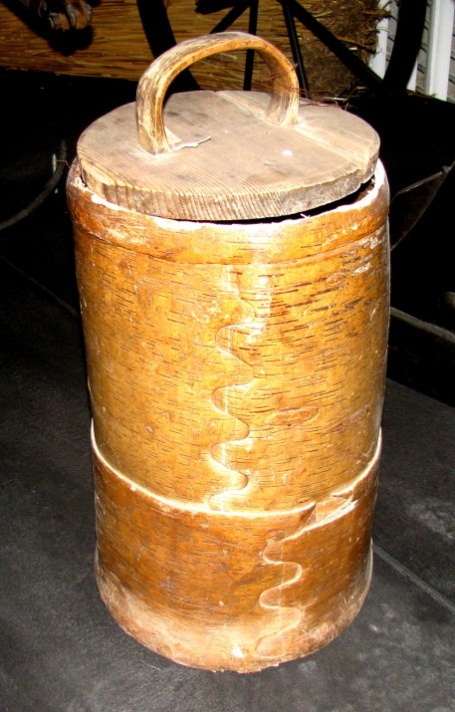 Туесок берестяной с деревянной крышкой. Россия, начало 20 века.Береста, дерево. 41 х 21 см. .Зал № 8АОМ 2084/18- Ээ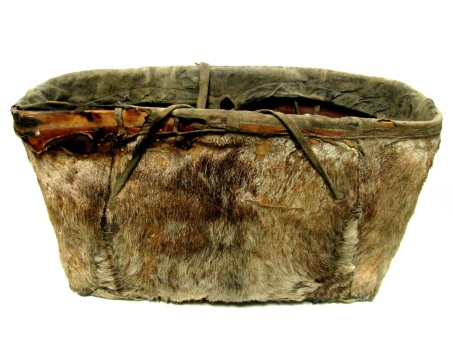 Лукошко берестяное (с внешней стороны покрыто мехом нерпы).Береста, мех.Хранилище № 219У стеллажа №14 (коричневый стол)АОМ 2135Ээ-158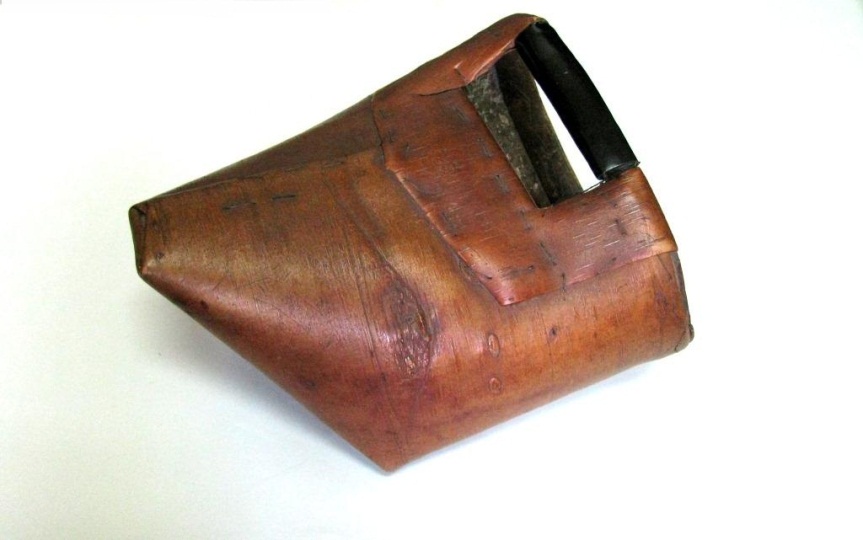 Совок берестяной для сбора голубицы (гуявун).Амурская область, Зейский район, с. Бомнак, начало 20 века. Береста, дерево. 33 х 21 х 28 см Зал № 7АОМ 2136Ээ-9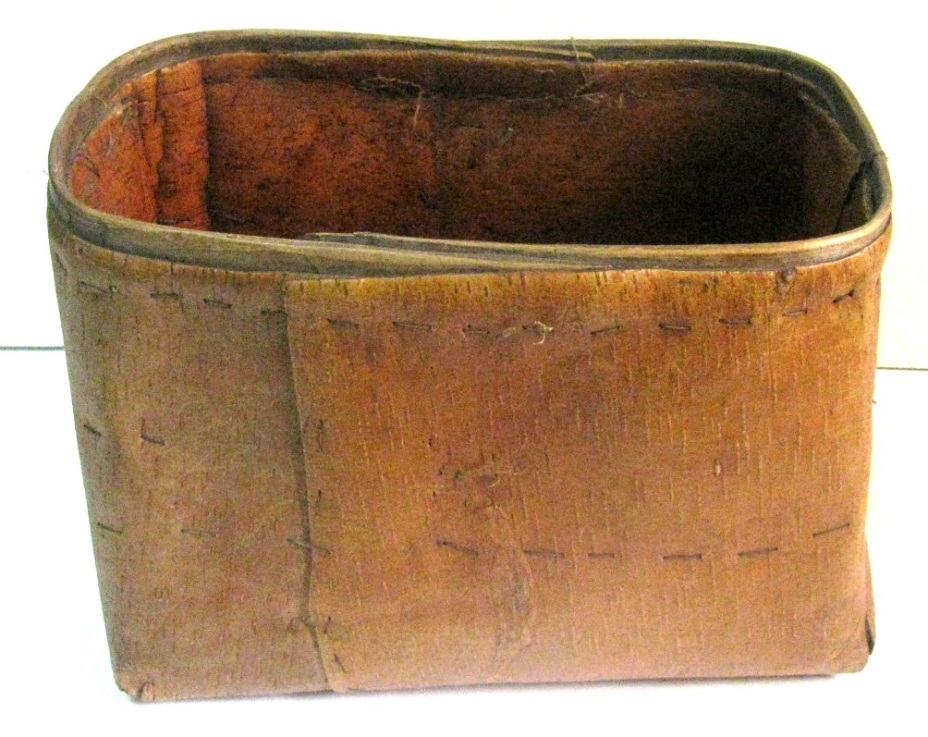 Короб берестяной (конга).Эвенки. Амурская область, середина 20 века.Береста, дерево, вощеная х/б нить. 19 х 28 х 16 см.Хранилище № 219Стеллаж 3Полка 7АОМ 2237- Ээ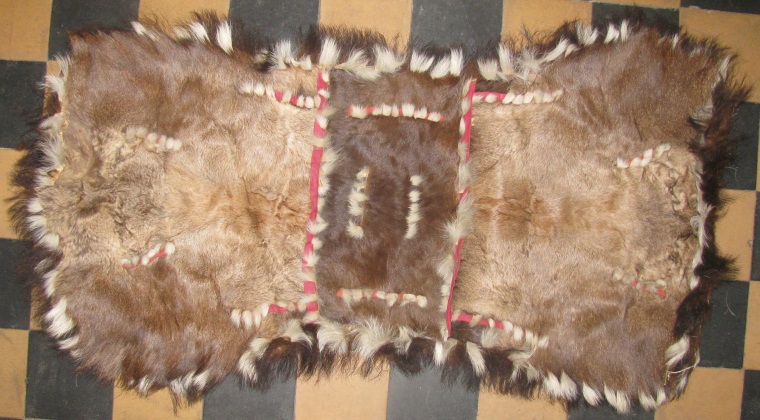 Коврик - кумалан. Амурская область, начало 20 века. Сатин, кожа, мех. 120 х 60 см. Зал № 7АОМ 2238- Ээ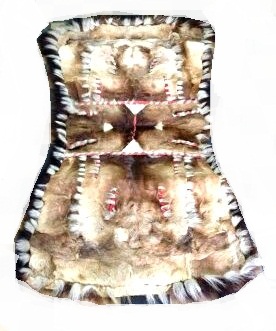 Коврик - кумалан. Амурская область, начало 20 века. Кожа, мех. 170 х 80 см. Хранилище № 219Стеллаж 13Полка 3АОМ 2239- Ээ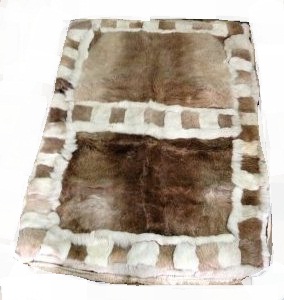 Коврик - кумалан из оленьего меха на тканевой основе с меховым орнаментом.Мех, кожа, штапель.120 x 90 см.Хранилище № 219Стеллаж 13Полка 3АОМ 2240- Ээ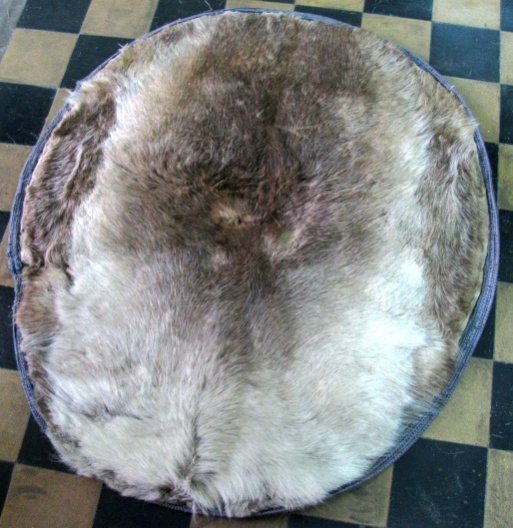 Коврик - кумалан овальной формы из оленьей шкуры на тканевой основе.Кожа, мех, ткань. 100 х 100 см.Хранилище № 219Стеллаж 13Полка 8АОМ 2241Ээ-105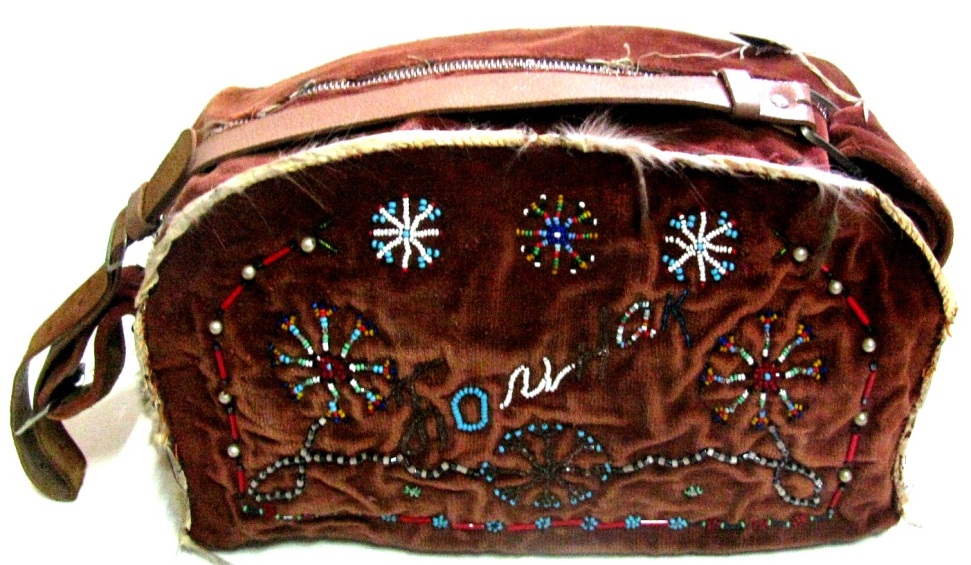 Сумка из кожи.Амурская область, вторая половина 20 века.Кожа, бархат,стеклярус, металл, картон, мех; ручная работа.22 х 35 х 12 см. L ручки 50 см Хранилище № 219Стеллаж 16Полка 3АОМ 2242/1- Ээ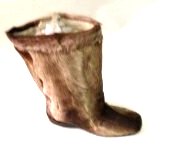 Обувь - унты мужские из оленьего меха на кожаной подошве. Амурская область, середина 20 века. Кожа, мех. Р-39. Хранилище № 219Стеллаж 13Полка 4АОМ 2242/2- Ээ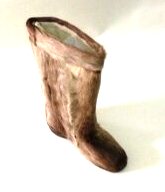 Обувь - унты мужские из оленьего меха на кожаной подошве. Амурская область, середина 20 века. Кожа, мех. Р-39. Хранилище № 219Стеллаж 13Полка 4АОМ 2243/1- Ээ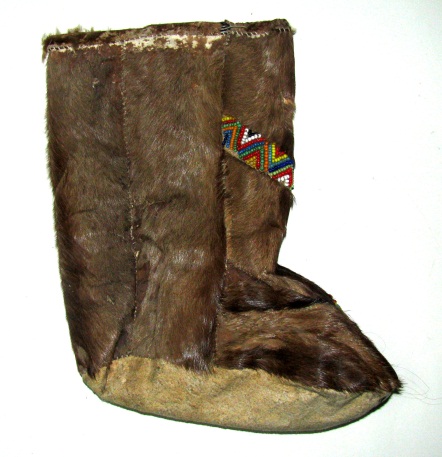 Обувь - унты детские.Мех, кожа, цигейка, бисер.Р-30. Хранилище № 219Стеллаж 13Полка 4АОМ 2243/2- Ээ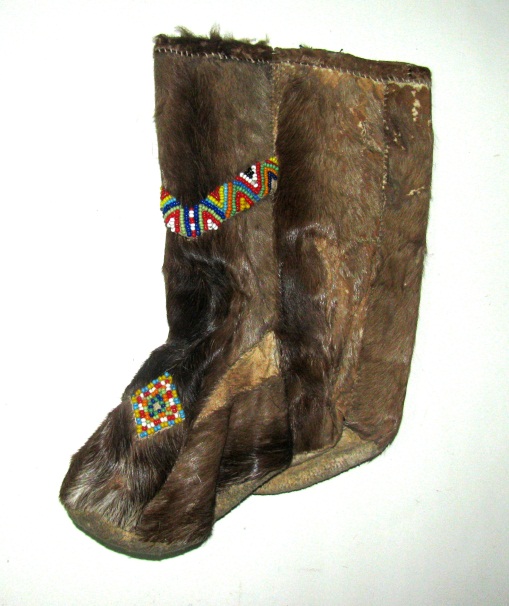 Обувь - унты детские.Мех, кожа, цигейка, бисер.Р-30.Хранилище № 219Стеллаж 13Полка 4АОМ 2244/1- Ээ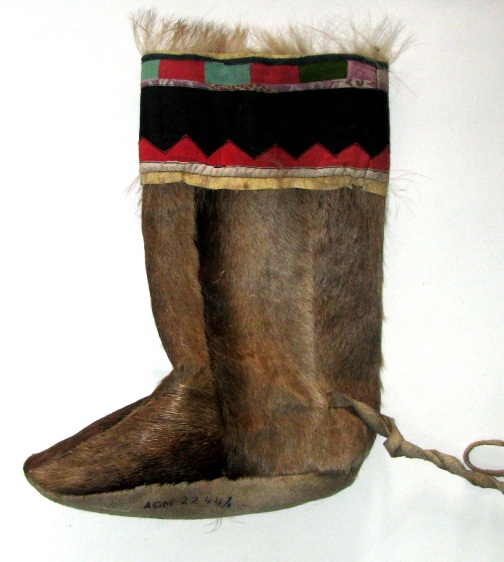 Обувь - унты из оленьей кожи, отделанные лисьим мехом и украшены орнаментом из ткани и вышивкой.Кожа, мех.Р38-39.Хранилище № 219Стеллаж 13Полка 4АОМ 2244/2- Ээ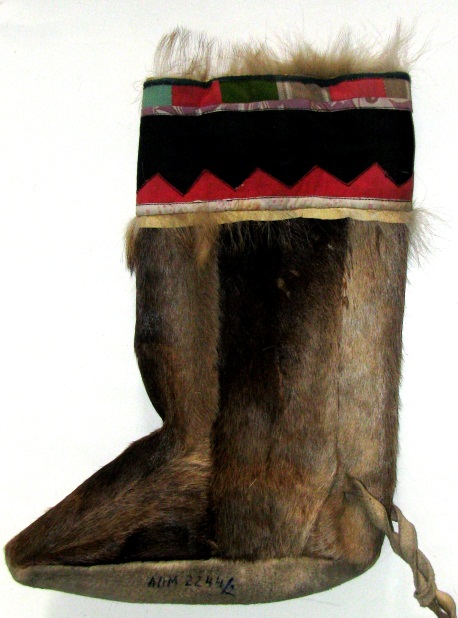 Обувь - унты из оленьей кожи, отделанные лисьим мехом и украшены орнаментом из ткани и вышивкой.Кожа, мех Р 38-39.Хранилище № 219Стеллаж 13Полка 4АОМ 2245/1- Ээ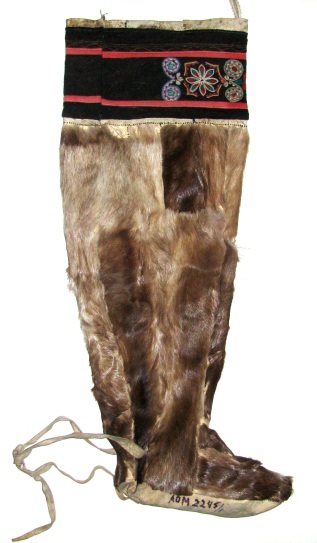 Обувь - унты из оленьего меха, отделанные лисьим мехом и орнаментом из ткани.Мех, кожа, ткань.Р 40-41.Хранилище № 219Стеллаж 13Полка 4АОМ 2245/2- Ээ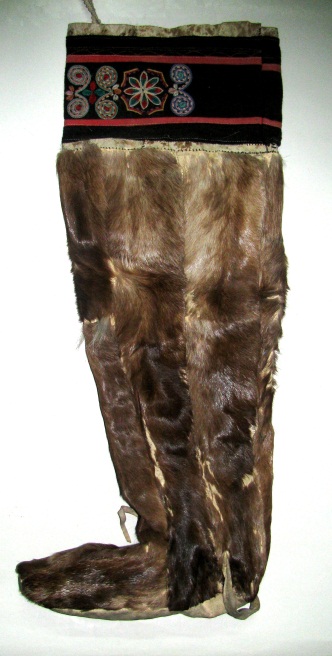 Обувь - унты из оленьего меха, отделанные лисьим мехом и орнаментом из ткани.Мех, кожа, ткань.Р 40-41.Хранилище № 219Стеллаж 13Полка 4АОМ 2249/1Ээ-107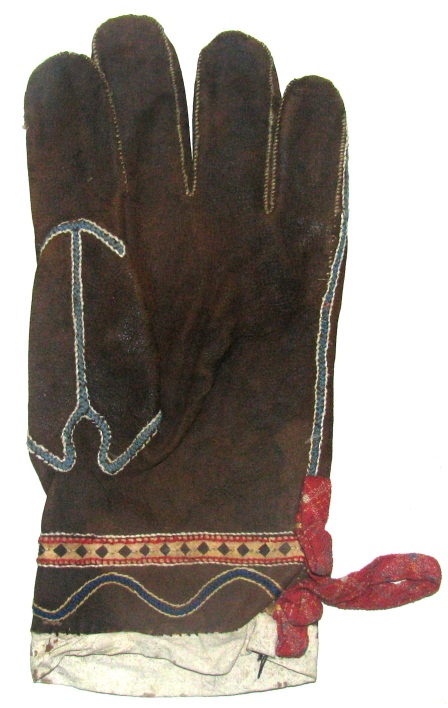 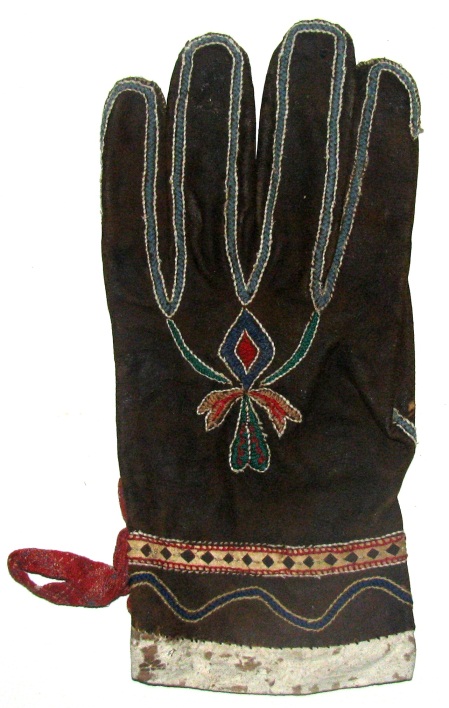 Перчатка.Эвенки. Амурская область, вторая половина 20 века. Кожа, ткань, мех; машинная вышивка. Р-8-9; 13 х 27 см. Хранилище № 219Стеллаж 16Полка 2АОМ 2249/2Ээ-108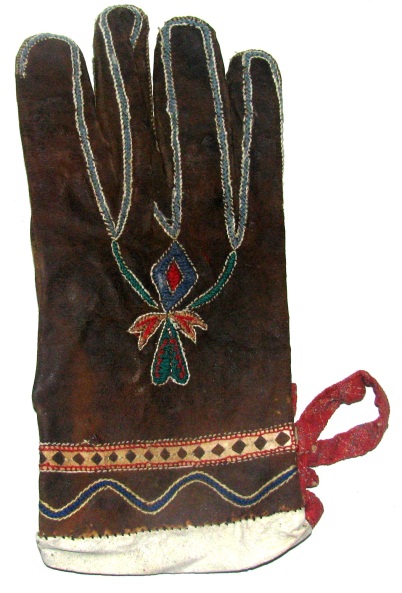 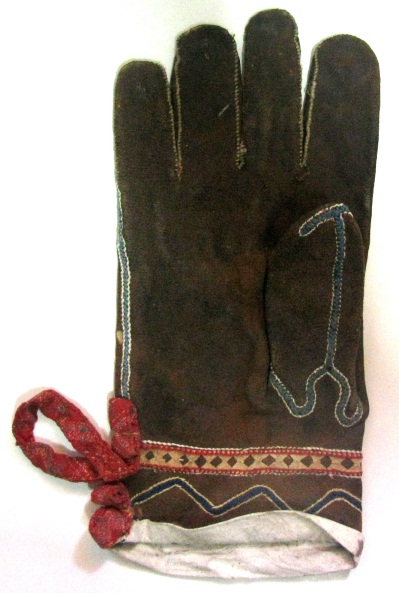 Перчатка. Эвенки. Амурская область, вторая половина 20 века. Кожа, ткань, мех; машинная вышивка. Р-8-9; 13 х 27 см. Хранилище № 219Стеллаж 16Полка 2АОМ 2250/1Ээ-87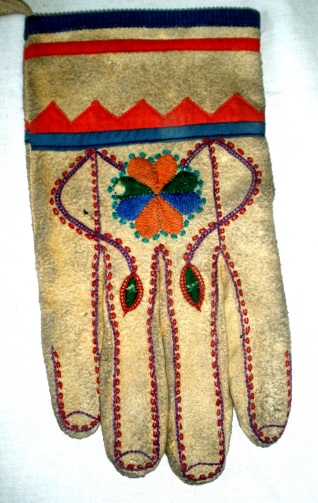 Перчатка из оленьей кожи. СССР, вторая половина 20 века.Кожа, ткань; машинная вышивка. Р-8-9; 28,5 х 14,6 см. Хранилище № 219Стеллаж 3 Полка 5АОМ 2250/2Ээ-86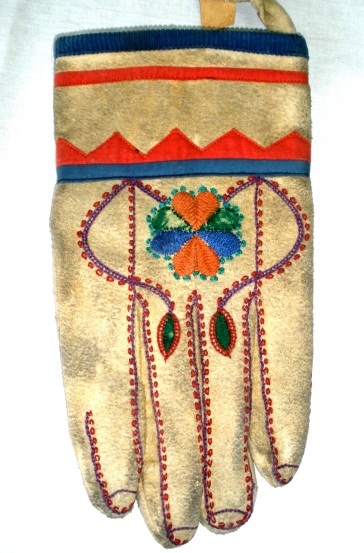 Перчатка из оленьей кожи. СССР, вторая половина 20 века.Кожа, ткань; машинная вышивка. Р-8-9; 28,5 х 15 см. Хранилище № 219Стеллаж 3 Полка 5АОМ 2251/1Ээ-98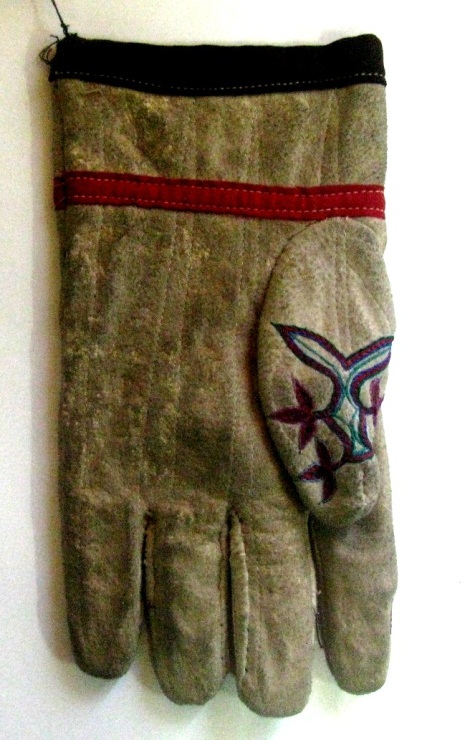 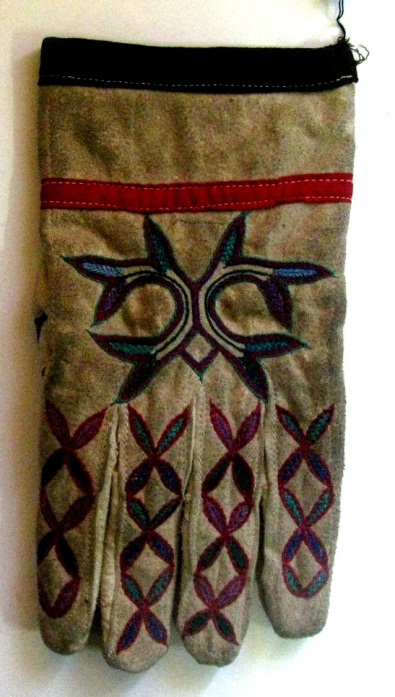 Перчатка из оленьей кожи.СССР, вторая половина 20 века.Кожа, сатин, ткань х/б, нитки мулине; машинная вышивка. Р-8-9; 25 х 12,5 см.Хранилище № 219Стеллаж 3 Полка 5АОМ 2251/2Ээ-99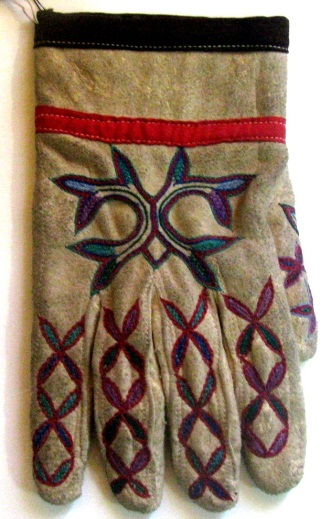 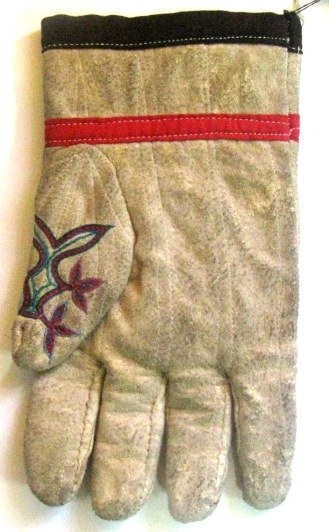 Перчатка из оленьей кожи СССР, вторая половина 20 века  Кожа, сатин, ткань х/б, нитки мулине, машинная вышивка. Р-8-9; 24,5 х 12,6 см. Хранилище № 219Стеллаж 3 Полка 5АОМ 2252/1Ээ-113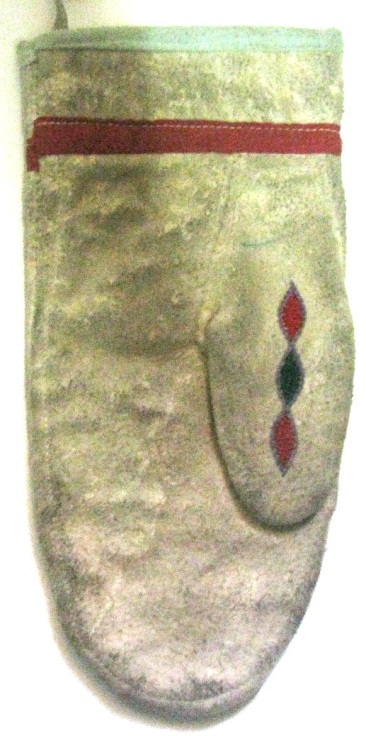 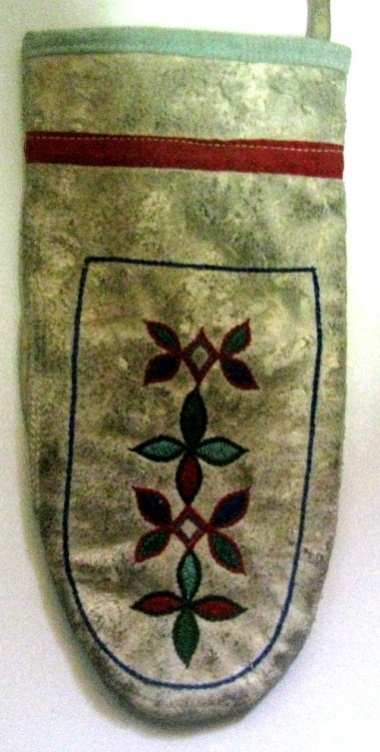 Рукавица. Эвенки. Амурская область, вторая половина 20 века. Кожа, ткань х/б; машинная вышивка.12 х 24,9 см. Хранилище № 219Стеллаж 16 Полка 2АОМ 2252/2Ээ-114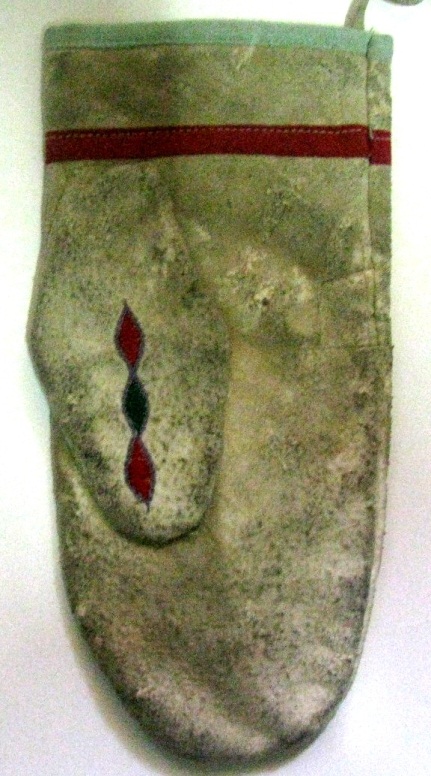 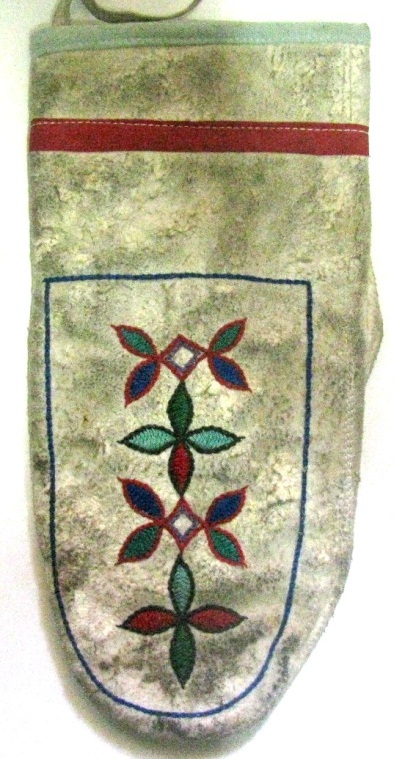 Рукавица.Эвенки. Амурская область, вторая половина 20 века. Кожа, ткань х/б; машинная вышивка.12 х 24,6 см. Хранилище № 219Стеллаж 16 Полка 2АОМ 2253/1- Ээ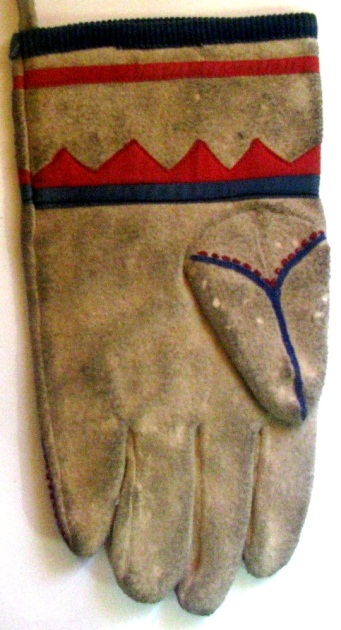 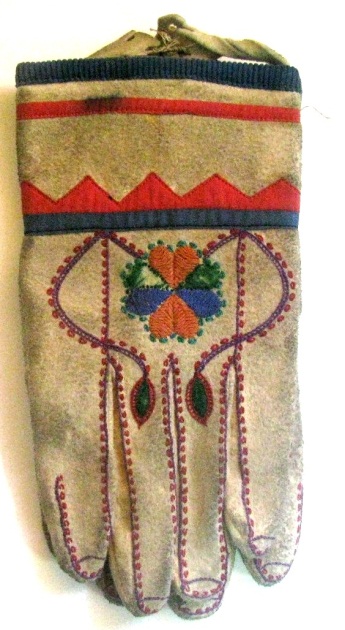 Рукавицы кожаные.Мех, кожа, ткань, нитки.Хранилище № 219Стеллаж 3Полка 5АОМ 2253/2- Ээ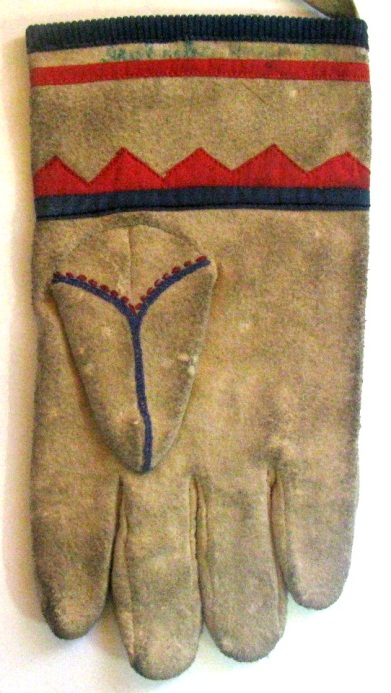 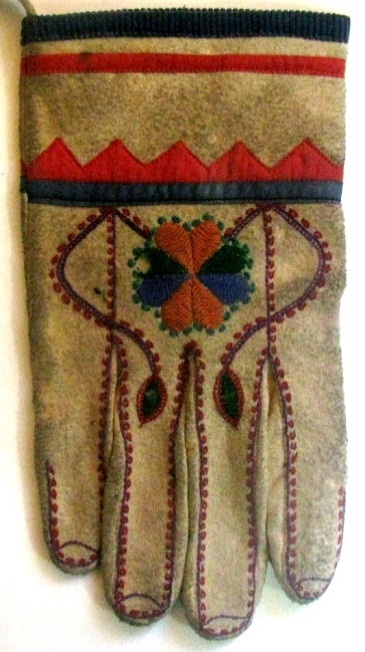 Рукавицы кожаные.Мех, кожа, ткань, нитки.Хранилище № 219Стеллаж 3Полка 5АОМ 2254/1- Ээ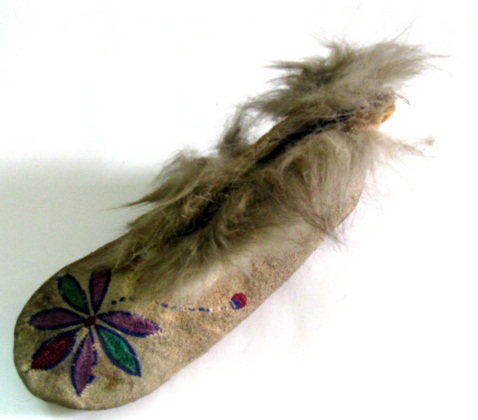 Тапочек на оленьем меху с меховой опушкой.Кожа, мех. Р-38.Хранилище № 219Стеллаж 13Полка 4АОМ 2254/2- Ээ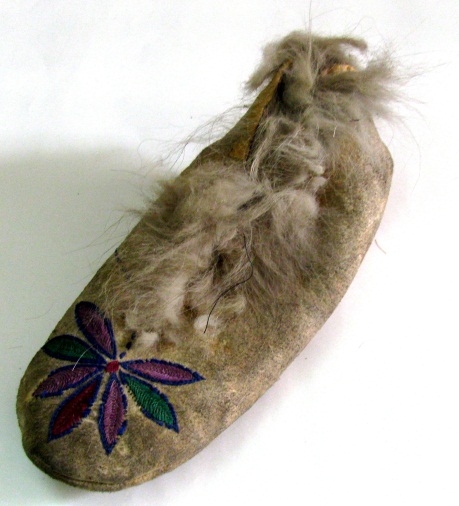 Тапочек на оленьем меху с меховой опушкой.Кожа, мех. Р-38. Хранилище № 219Стеллаж 13Полка 4АОМ 2255/1- Ээ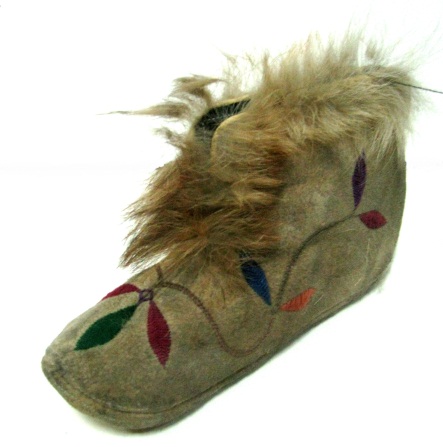 Тапочек из оленьей кожи с опушкой из лисьего меха.Кожа, мех.Р-37.Хранилище № 219У стеллажа № 14
(коричневый стол)АОМ 2255/2- Ээ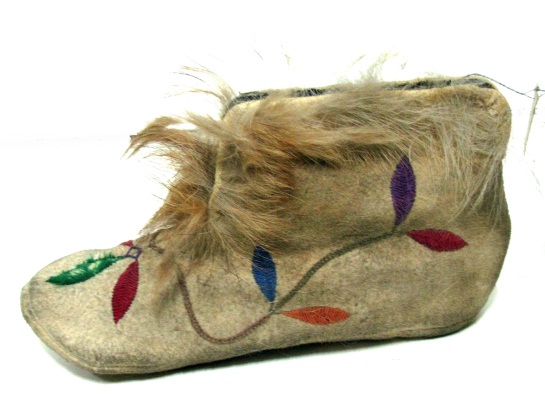 Тапочек из оленьей кожи с опушкой из лисьего меха.Кожа, мех.Р-37.Хранилище № 219У стеллажа № 14(коричневый стол)АОМ 2257/1Ээ-115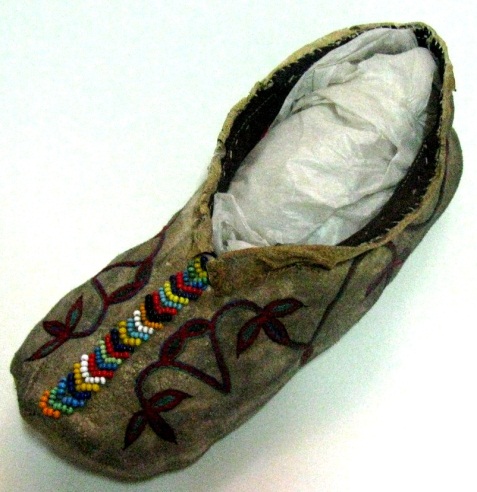 Тапочек. Эвенки. Амурская область, вторая половина 20 века. Кожа, ткань, бисер, нитки мулине; машинная вышивка. 25,5 х 10 см. Хранилище № 219Стеллаж 16Полка 2 АОМ 2257/2Ээ-116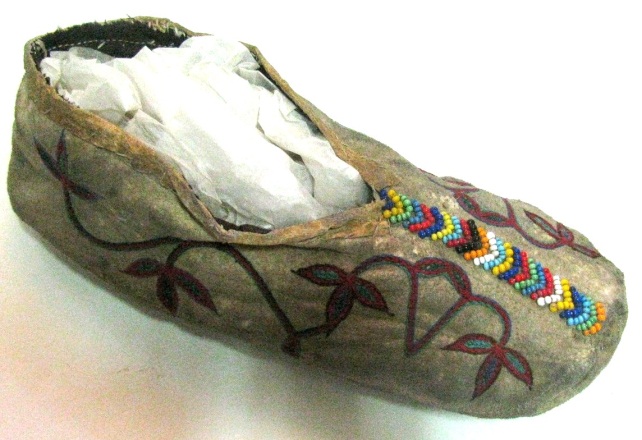 Тапочек. Эвенки. Амурская область, вторая половина 20 века. Кожа, ткань, бисер, нитки мулине; машинная вышивка. 26 х 10,5 см. Хранилище № 219Стеллаж 16Полка 2АОМ 2258/1- Ээ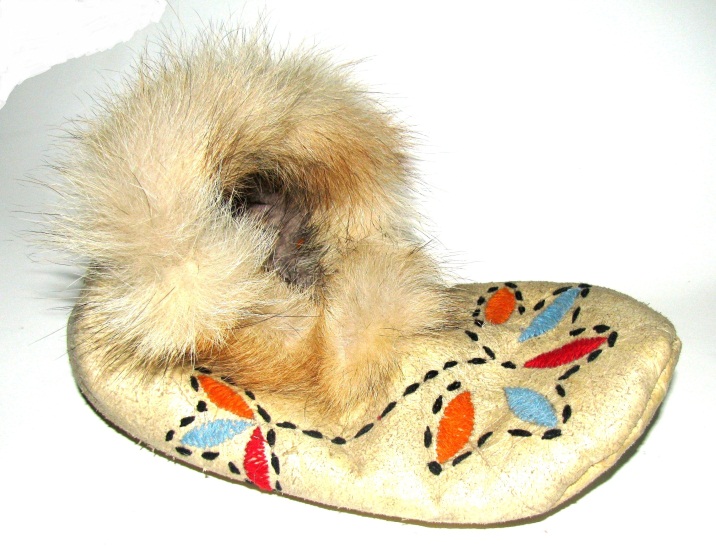 Тапочек на оленьем меху с лисьей опушкой.Мех оленя, лиса, нитки. Р-36.Хранилище № 219У стеллажа № 14 (коричневый стол)АОМ 2258/2- Ээ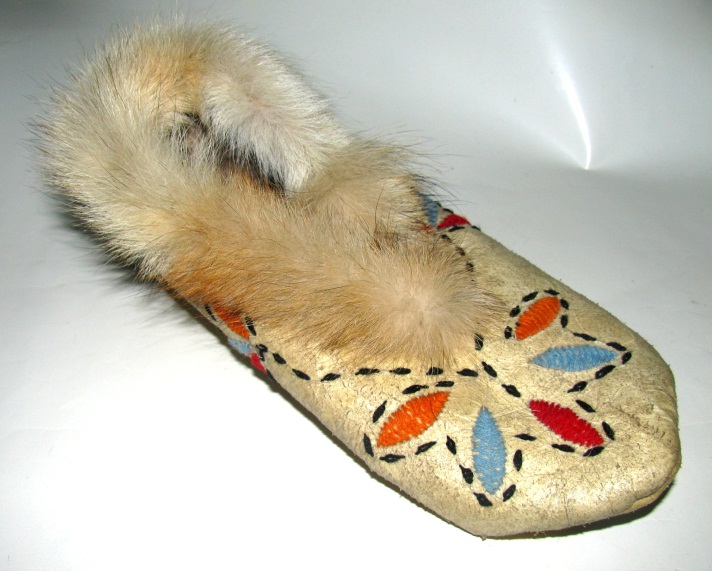 Тапочек на оленьем меху с лисьей опушкой.Мех оленя, лиса, нитки. Р-36.Хранилище № 219У стеллажа № 14 (коричневый стол)АОМ 2382/4- Ээ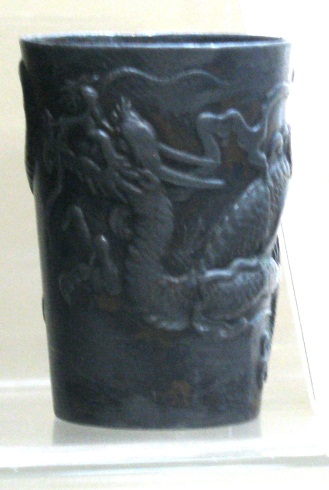 Стопка для подогрева водки. Китай, конец 19 – начало 20 века. Металл. h-5 см, d-3 см.Зал № 25АОМ 2637- Ээ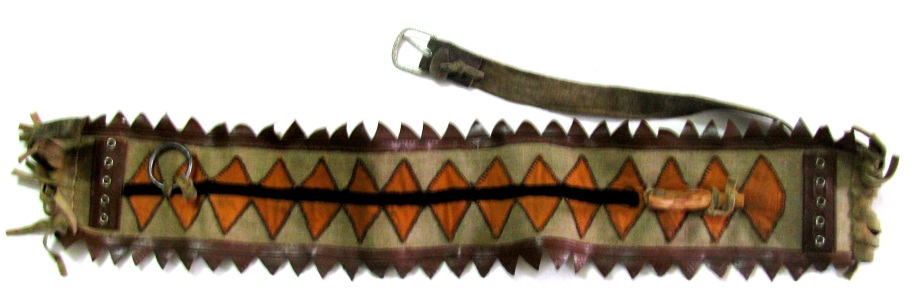 Шлея для оленья.Амурская область, Тындинский район. Ровдуга, ткань, сухожилия.103 x 12 см.Хранилище № 219Стеллаж 13Полка 3АОМ 3188- Ээ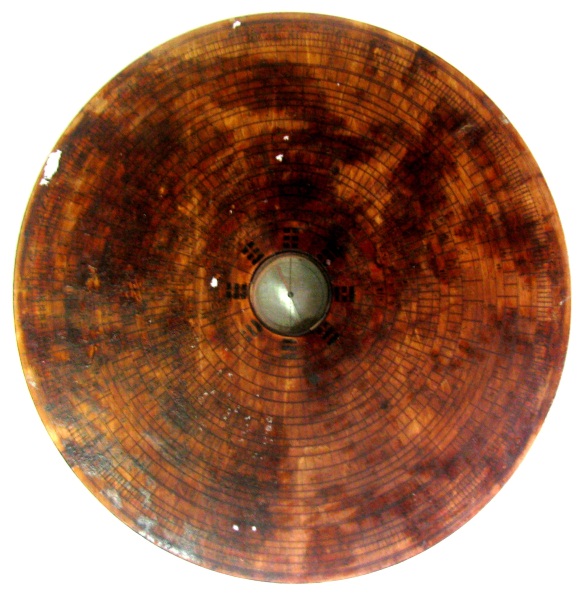 Календарь китайский дисковидной формы с компасом в центре; покрыт розовым лаком.Дерево, стекло.d – 27 см, h – 1,5 см. Хранилище № 219Стеллаж 3Полка 1АОМ 3206- Ээ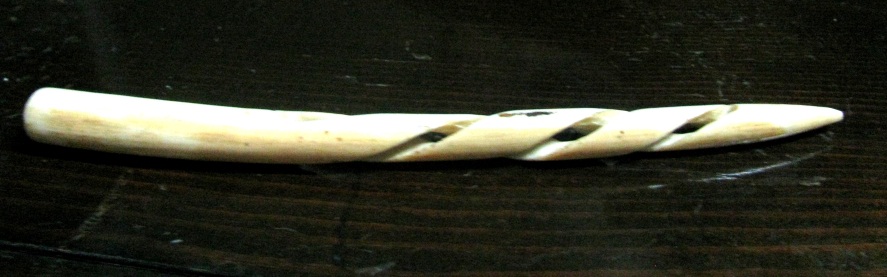 Ручка для пера резная из зуба моржа.Чукотка.Кость.L- 14,5 см. Хранилище № 219Сейф № 2АОМ 3218/1Ээ-27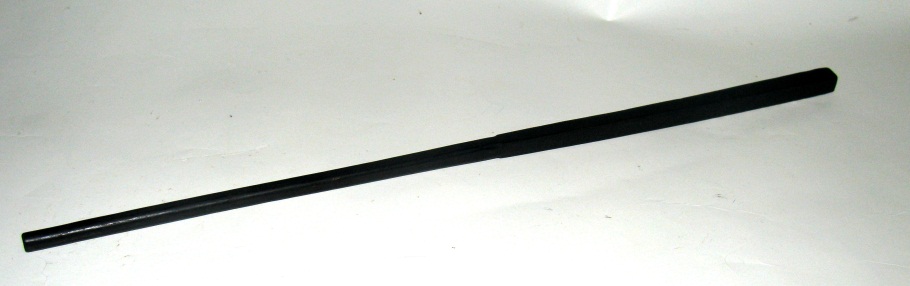 Палочка для еды.Китай, начало 20 века. Дерево. 28 х 0,6 х 0,5 см.Хранилище №219Сейф№1АОМ 3218/2Ээ-28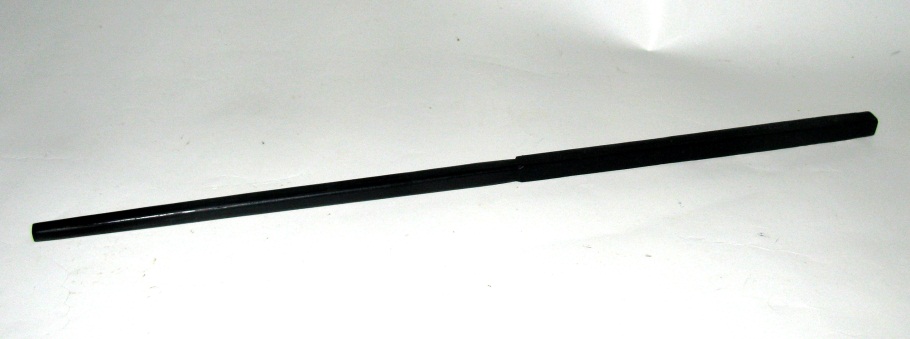 Палочка для еды.Китай, начало 20 века. Дерево. 28 х 0,6 х 0,5 см.Хранилище №219Сейф№1АОМ 3218/3Ээ-29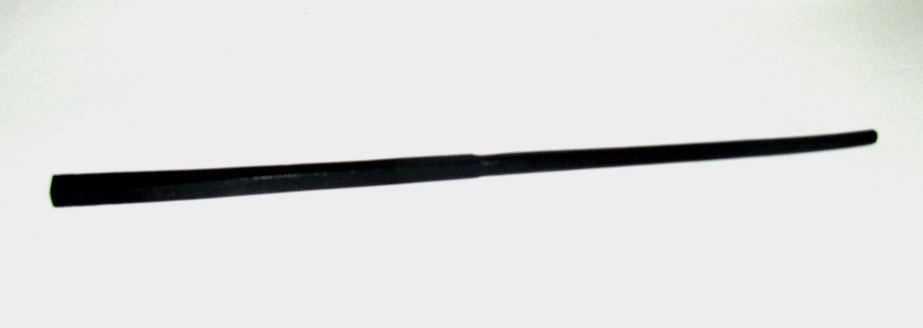 Палочка для еды.Китай, начало 20 века. Дерево. 28 х 0,6 х 0,5 см.Хранилище №219Сейф №1АОМ 3218/4Ээ-30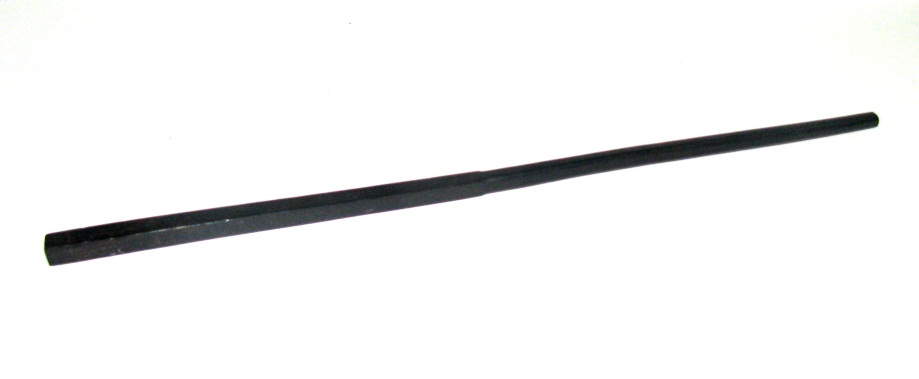 Палочка для еды.Китай, начало 20 века. Дерево. 28 х 0,6 х 0,5 см.Хранилище №219Сейф №1АОМ 3219/1Ээ-31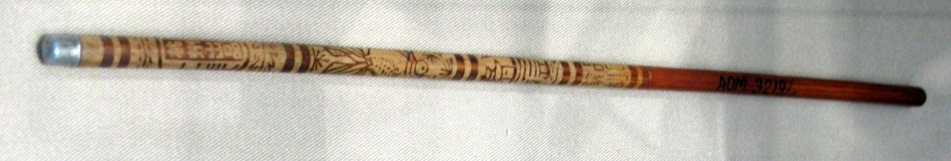 Палочка для еды. Китай, середина 20 века. Бамбук, алюминий, выжигание. L-25,5 см. Зал № 25АОМ 3219/2Ээ-32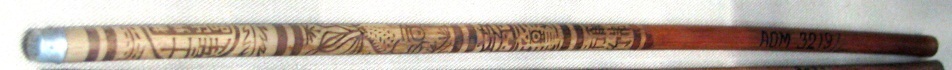 Палочка для еды. Китай, середина 20 века. Бамбук, алюминий, выжигание. L-25,5 см. Зал № 25АОМ 3219/3Ээ-33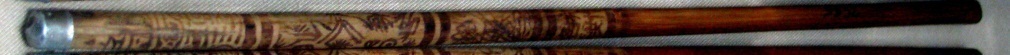 Палочка для еды. Китай, середина 20 века. Бамбук, алюминий, выжигание. L-25,5 см. Зал № 25АОМ 3219/4Ээ-34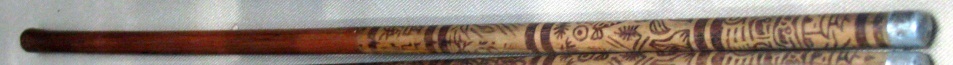 Палочка для еды. Китай, середина 20 века. Бамбук, алюминий, выжигание. L-25,5 см. Зал № 25АОМ 3219/5Ээ-35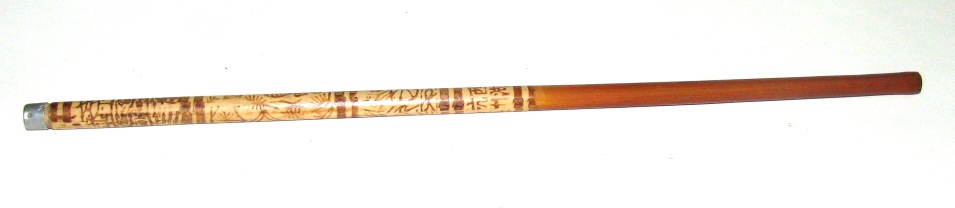 Палочка для еды. Китай, середина 20 века. Бамбук, алюминий, выжигание. L-25,5 см. Хранилище № 219Сейф №1АОМ 3220/1Ээ-36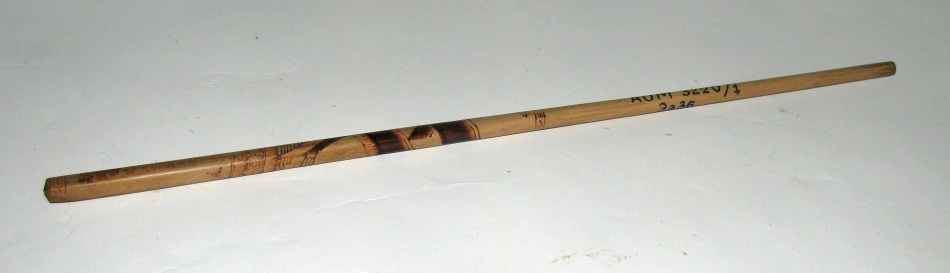 Палочка для еды, украшенная выжженным орнаментом. Китай, середина 20 века.Дерево.L-25,5 см.Хранилище № 219Сейф №1АОМ 3220/2Ээ-37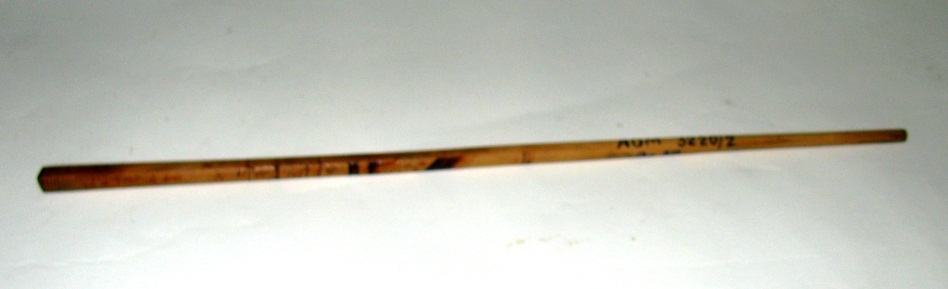 Палочка для еды, украшенная выжженным орнаментом. Китай, середина 20 века.Дерево. L-25,5 см.Хранилище № 219Сейф №1АОМ 3281Ээ-10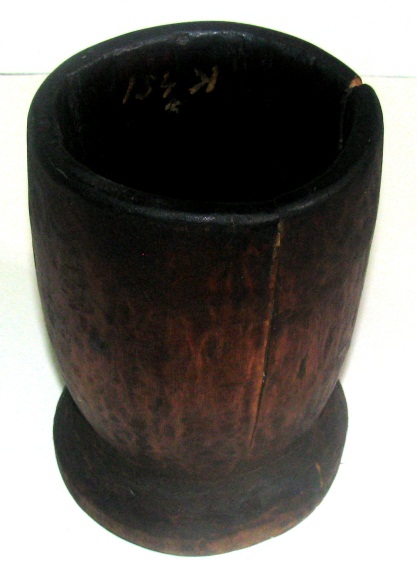 Ступка для толчения зерна.Маньчжурия, начало 20 в.Дерево. 19,5 x12,5 х 13,0 см.Хранилище № 219Стеллаж 3Полка 2АОМ 3282Ээ-103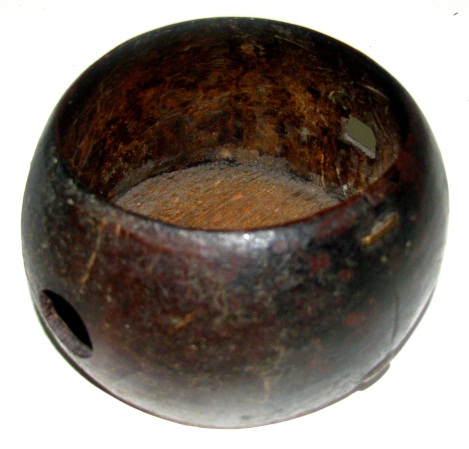 Чаша с двумя отверстиями на стенках.Россия, начало 20 века.Дерево, металл; ручная работа.5,5 x 9,5 см.Хранилище № 219Стеллаж 3Полка 4АОМ 3289 - Ээ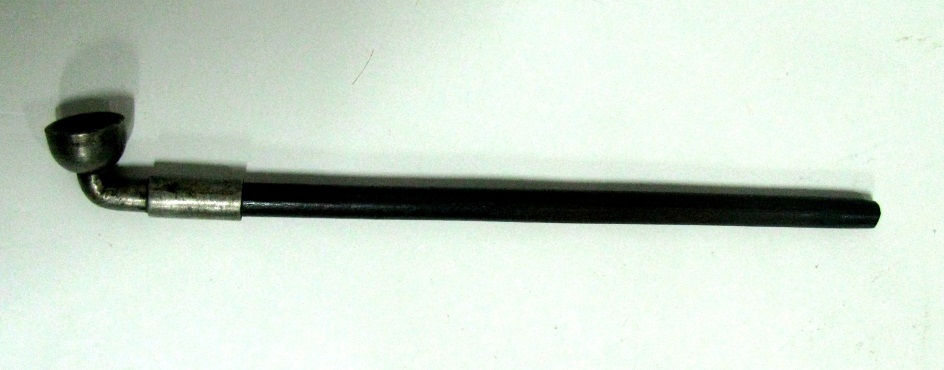 Трубка для курения (ганза) с черным чубуком и мундштуком из белого стекла. Китай. Дерево, белая бронза, стекло. L-30 см.Хранилище № 219Сейф № 8АОМ 3290- Ээ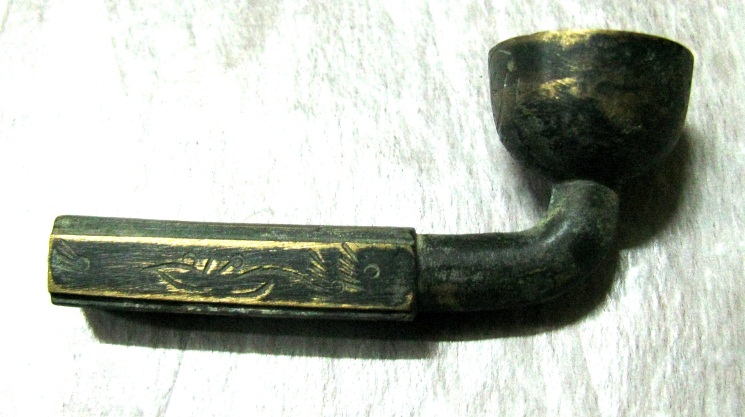 Трубка для курения (ганза) с четырехугольной втулкой, покрытой орнаментом. Китай.Бронза. L-7 см.Хранилище № 219Сейф № 8АОМ 3291- Ээ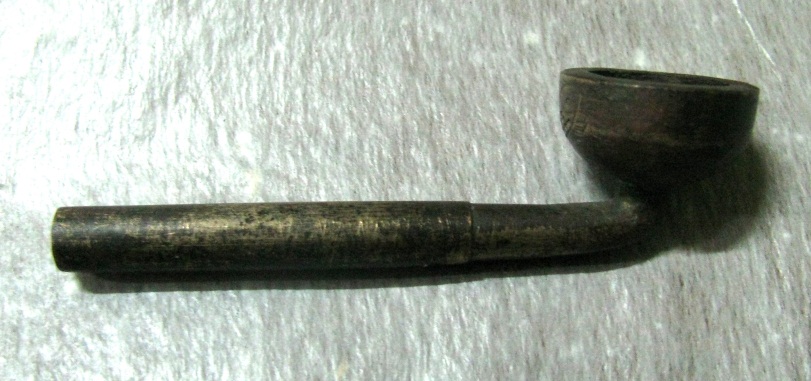 Трубка для курения (ганза) с длинной, узкой втулкой.Китай. Латунь. L-8,5 см.Хранилище № 219Сейф № 8АОМ 3292- Ээ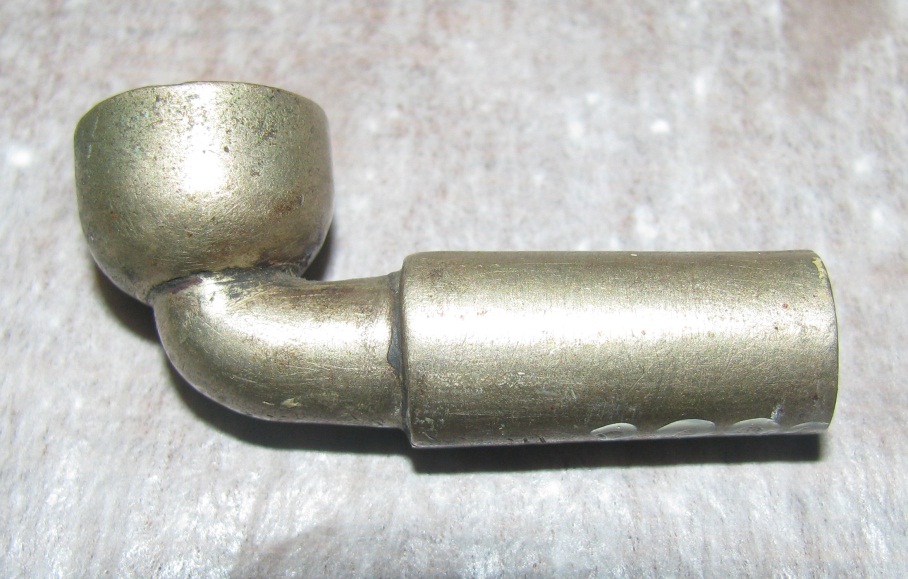 Трубка для курения (ганза) женская с малой чашечкой без рисунков. Китай. Бронза. 4,3 х 1,5 см.Хранилище № 219Сейф № 8АОМ 3293- Ээ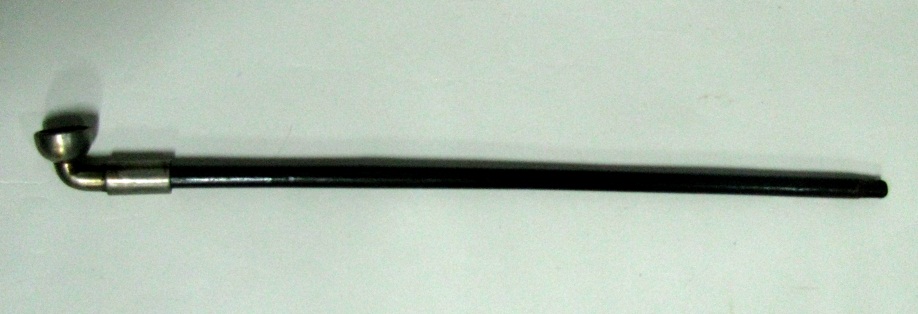 Трубка для курения (ганза) с длинным черным чубуком без мундштука. Китай. Дерево, белая бронза.L- 41 см.Хранилище № 219Сейф № 8АОМ 3305/1Ээ-49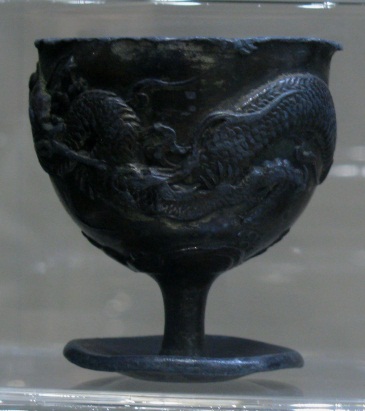 Рюмка.Китай, конец 19 – начало 20 века. Металл. 4,5 х 5 см. Зал № 25АОМ 3305/2Ээ-48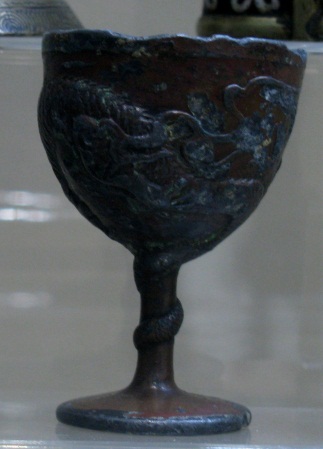 Рюмка. Китай, конец 19 – начало 20 века. Металл. 6 х 4,5 см. Зал № 25АОМ 3307Ээ-66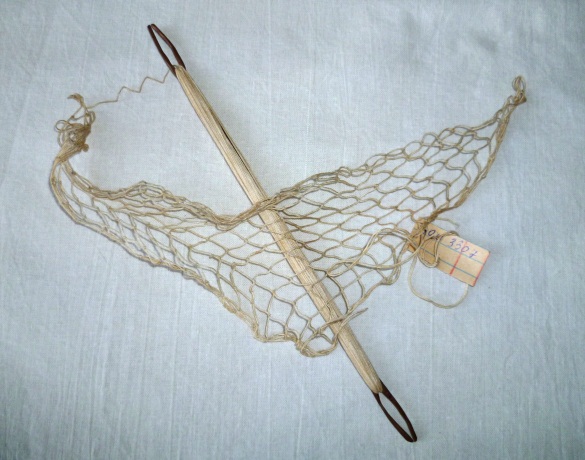 Приспособление для вязания мелкоячеистой сети. Амурская область, первая половина 20 века.Медь, нитки.20,1 х 0,5 см.Хранилище № 219Стеллаж 3Полка 3АОМ 3320Ээ-119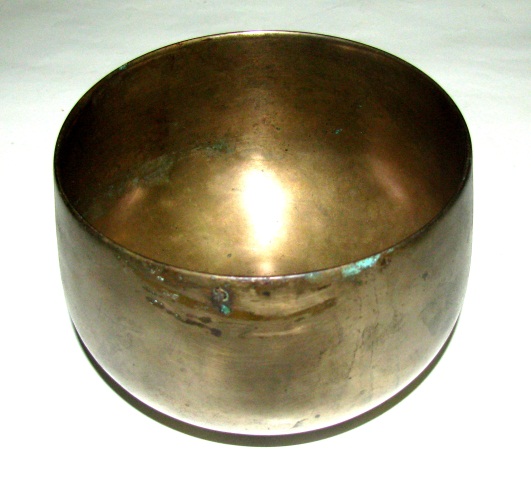 Чаша литая из золотистой бронзы. Корея, конец 19 – начало 20 века.Бронза. 9,4 х 14 см.Хранилище № 219Сейф № 8АОМ 3350- Ээ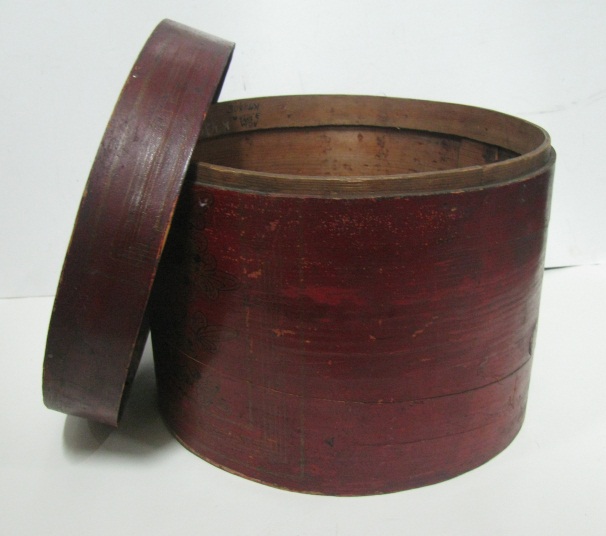 Короб с крышкой деревянный, цилиндрической формы, покрытый красным лаком.Дерево. d – 30 см. h – 34 см.Хранилище № 219Стеллаж 2Полка 4АОМ 3388Ээ-62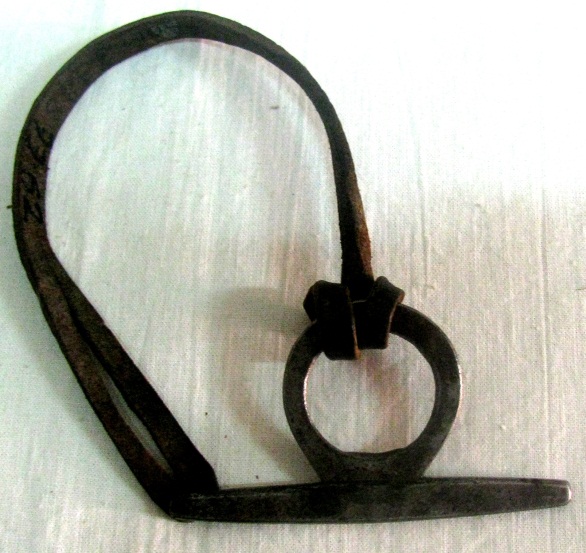 Стальная пластина для правки ножа с кольцом для подвешивания к поясу (ганды). Амурская область, Джелтулакский район, Эвенкийский колхоз, начало 20 века.Металл (сталь), кожа.4 х 7,8 см. Хранилище № 219Стеллаж 3Полка 3АОМ 3389- Ээ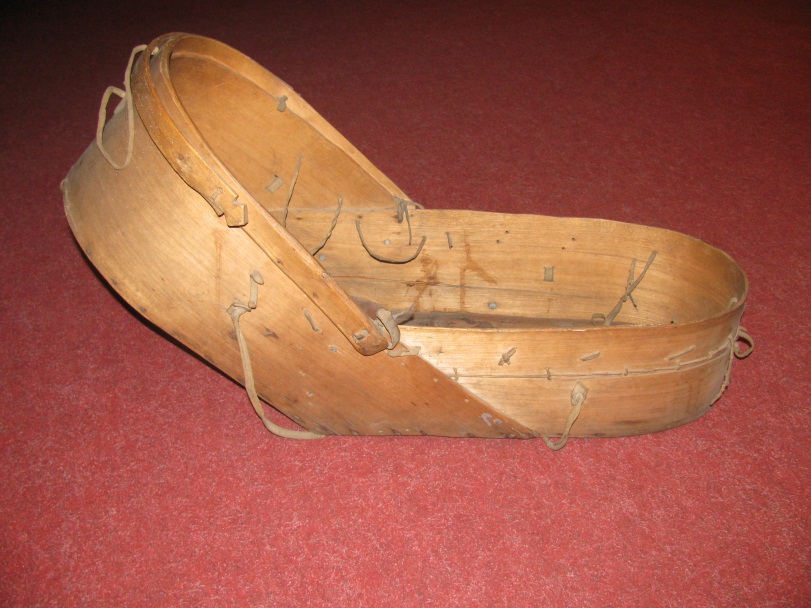 Колыбель для ребенка, из дранки с кожаными ремешками.Дерево, кожа. 70 х 30 см, h – 45 см.Хранилище № 219У сейфа № 10АОМ 3483Ээ-45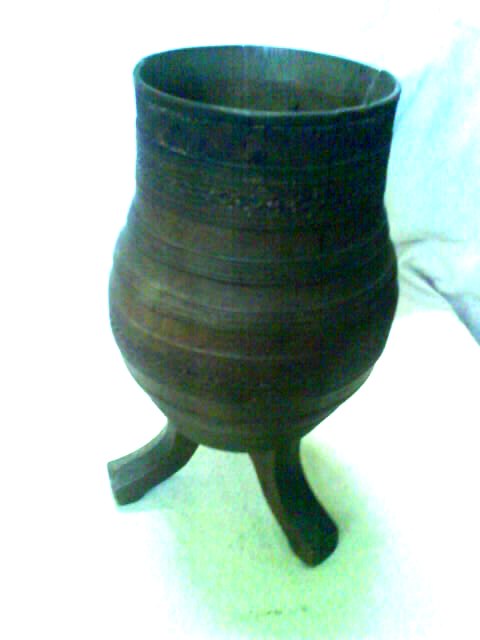 Кубок для кумыса (чорон).Якутия. Дерево. 30 х 16,5 см.Хранилище № 219Стеллаж 3Полка 5АОМ 3484Ээ-68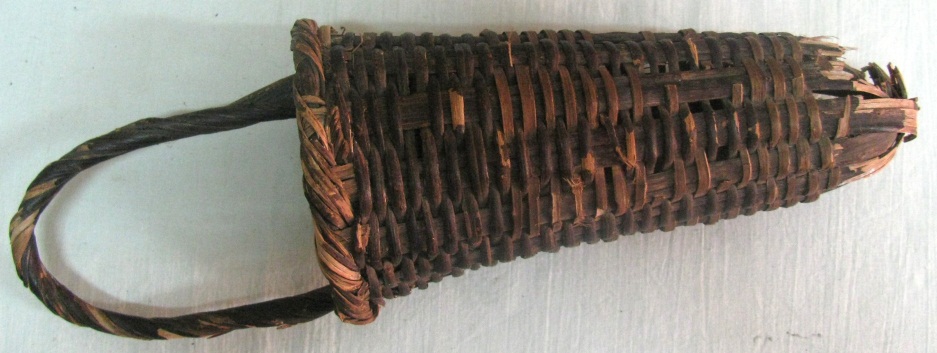 Корзинка – фильтр для процеживания соевой массы. Манчжурия, начало 20 века.Дерево. 32 х 10 см.Хранилище № 219Стеллаж 3Полка 3АОМ 3485- Ээ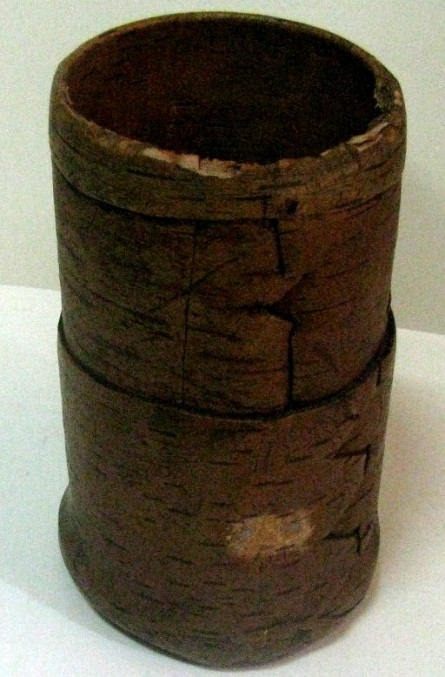 Туесок плетенный.Амурская область, п. Бомнак. Береста. 18 х 9 х 11 см. Хранилище № 219Стеллаж 3Полка 6АОМ 3486- Ээ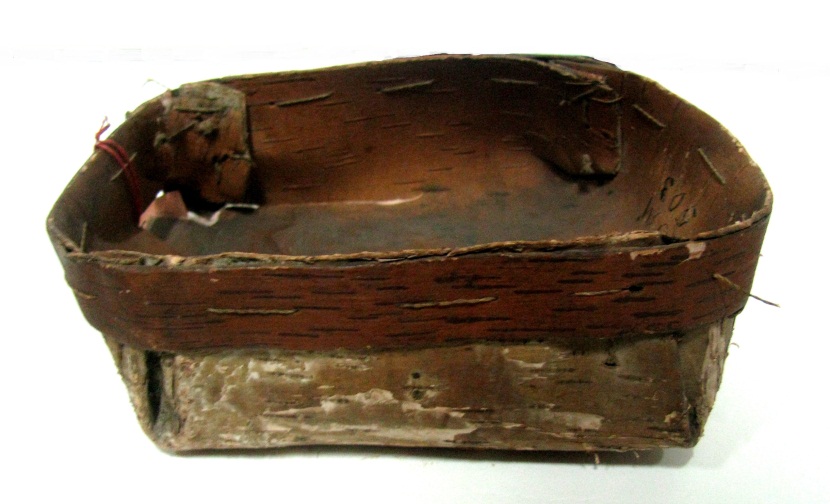 Короб (чумон) сшитый жильными нитками из бересты. Принадлежал Воробьевой. Монголия. Береста. 6 х 19 х 14 см.Хранилище № 219У стеллажа 14 (коричневый стол)АОМ 3487Ээ-11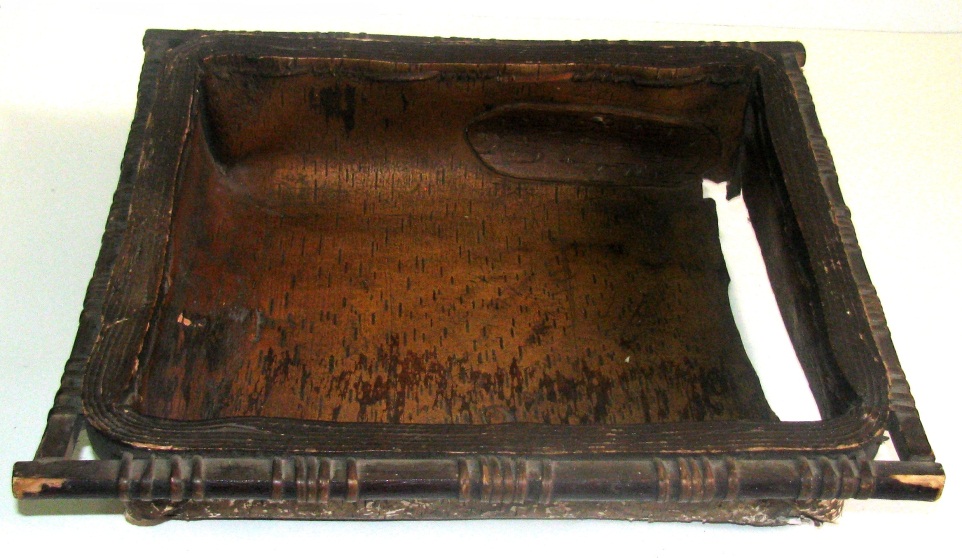 Берестяной короб (хага).Эвенки. Амурская область, начало 20 в. Береста, дерево, сарга.32 х 29 х 8 см. Хранилище № 219Стеллаж 3Полка 2АОМ 3488Ээ-102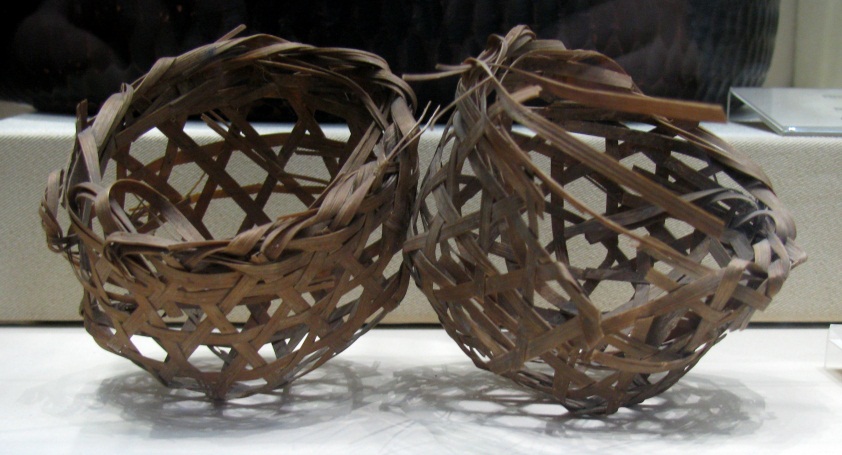 Клетки - садки для сверчков. Япония, конец 19 – начало 20 века. Бамбук; ручная работа.d-7 см, h-7 см; d-7,6 см, h-6,4 см. Зал № 25АОМ 3489Ээ-73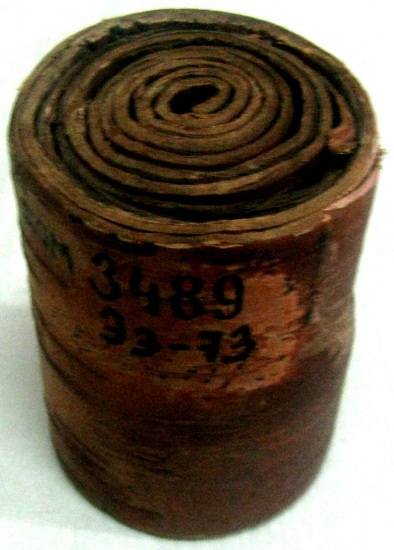 Поплавок для сети (балбера). Нижний Амур, конец 19 – начало 20 вв.  Береста, дерево.7 х 5 см. Хранилище № 219Стеллаж 3Полка 3АОМ 3490Ээ-124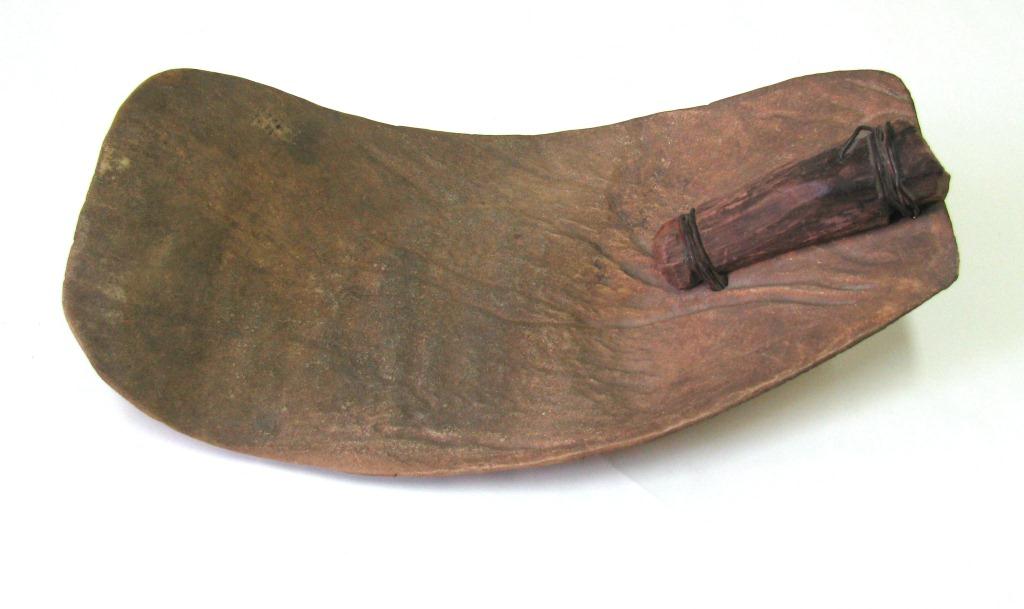 Лопата из лопасти рога лося с отпиленным черенком. Якутия. Кость, дерево, металл.31 х 17 х 9 см Зал № 7АОМ 3491Ээ-16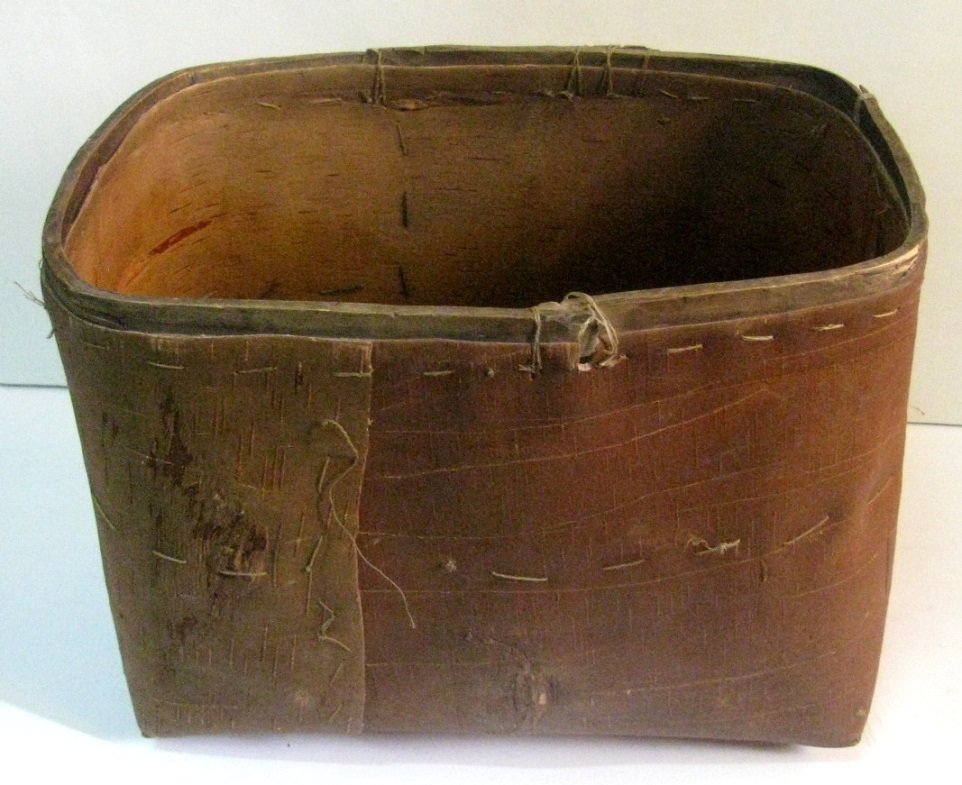 Короб (мурутюк) для хранения посуды; изготовлен из бересты в виде корзины Эвенки. Середина 20 века.Береста, дерево, нить тонкая из растительного волокна; ручная работа.34,5 х 23 х 28 см.Хранилище № 219Стеллаж 3Полка 7АОМ 3492Ээ-125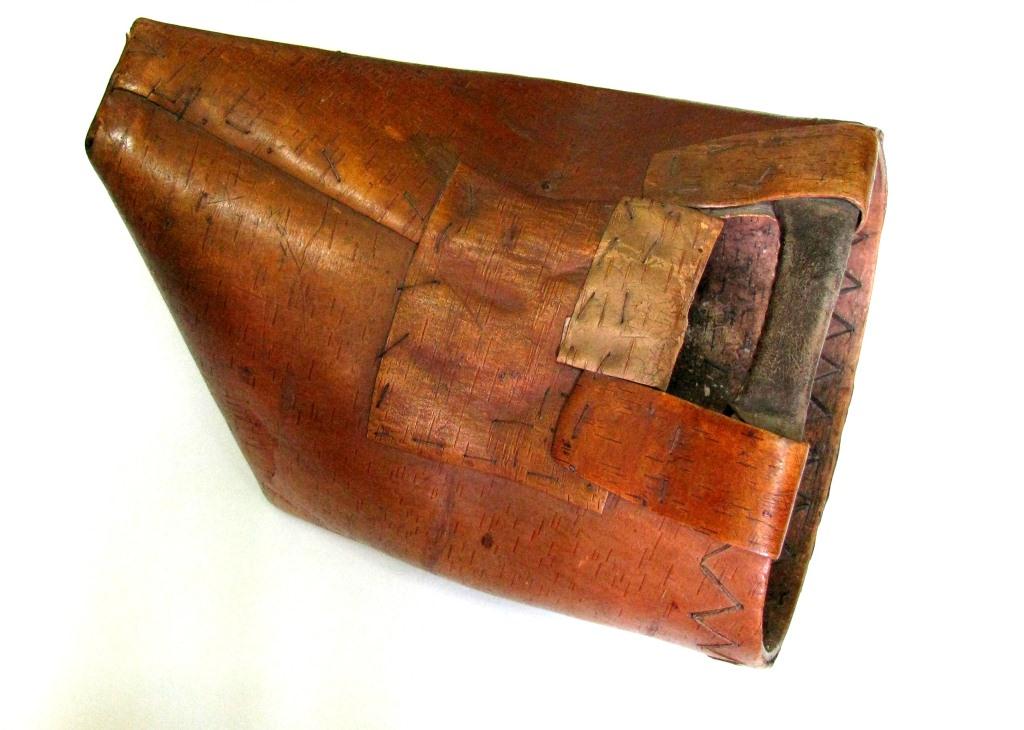 Совок берестяной для сбора голубицы. Эвенки. Амурская область, Зейский район, с. Бомнак. Береста, нитки, кожа; ручная работа. 34 х 34  х 30 см, L стенки короба, где нет ручки – 32 см, наименьший d деревянного кольца – 24 см, ширина короба до деформации 32 см (в КП 32 х 32 х 24 см). Хранилище № 219Стеллаж 3Полка 7АОМ 3493- Ээ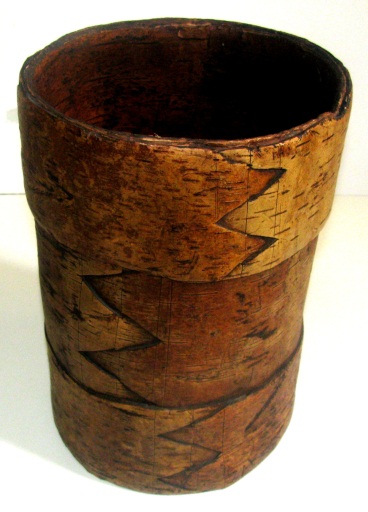 Туесок.Береста.17 х 30 смХранилище № 219Стеллаж 3Полка 2АОМ 3494- Ээ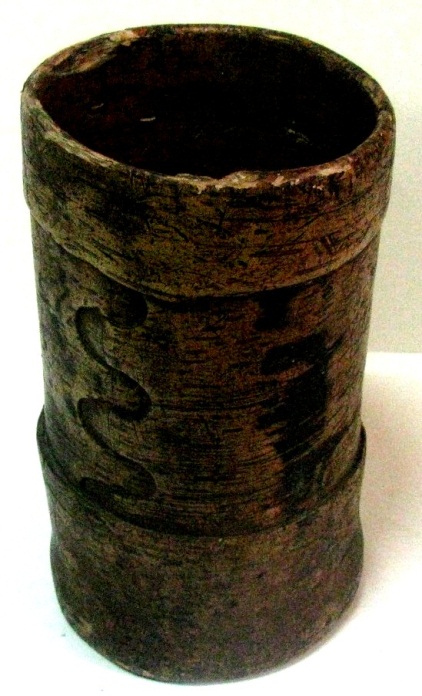 Туесок из бересты с деревянным дном для хранения продуктов.Береста, дерево. 17,5 х 10,5 см.Хранилище № 219Стеллаж 3Полка 6АОМ 3495- Ээ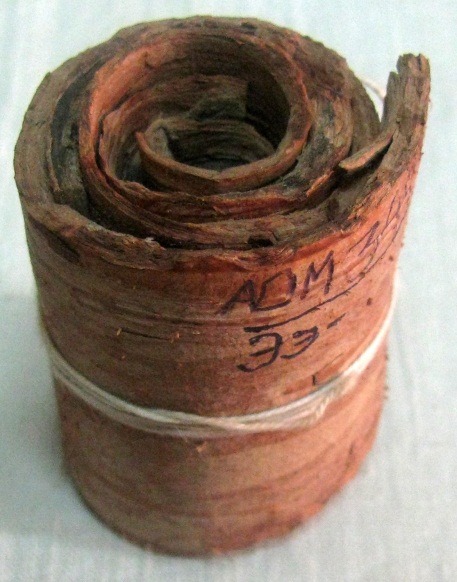 Поплавок (балбера), применялся для рыбной ловли. Кора тополя. 7 х 5 см.Хранилище № 219Стеллаж 3Полка 3АОМ 3496Ээ-38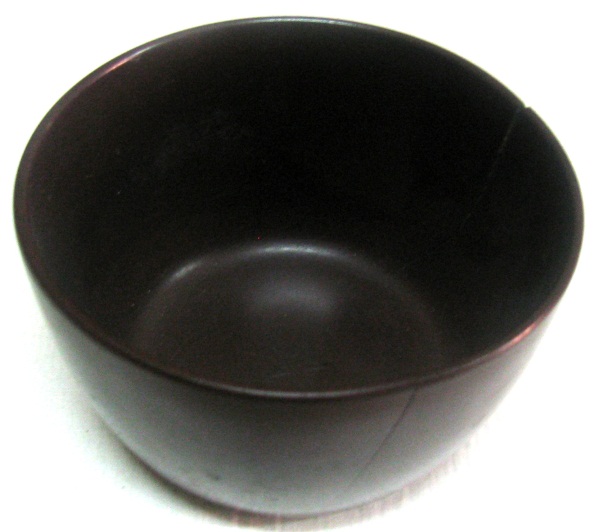 Чаша круглая, коричневого цвета.Япония, конец 19 – начало 20 века.Пластмасса. h – 6,8 см, d – 11,5 см.Хранилище № 219Стеллаж 3Полка 3АОМ 3497- Ээ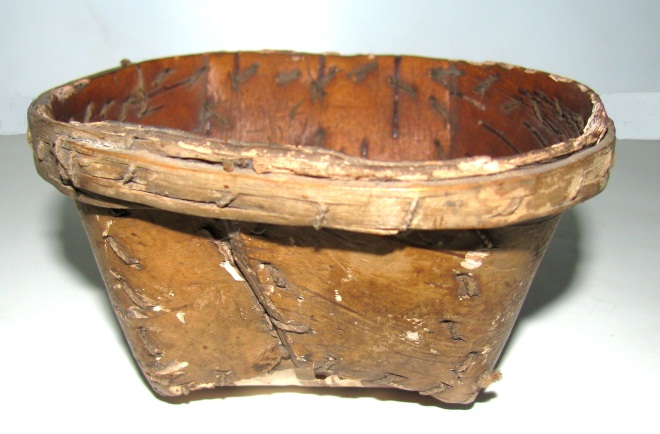 Чашка для чая (чумон), сшитая из бересты. Принадлежала пастуху. Монголия.Береста. 6 х 11 см.Хранилище № 219У стеллажа № 14 (коричневый стол)АОМ 3498- Ээ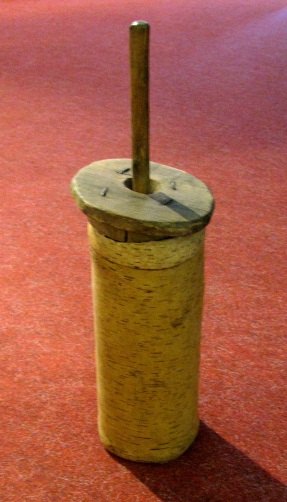 Маслобойка из бересты. Изготовлена в период Великой Отечественной войны 1941 – 1945 гг.Береста.h-33 см, d-11 см..Хранилище № 219Стеллаж 2Полка 5АОМ 3502Ээ-2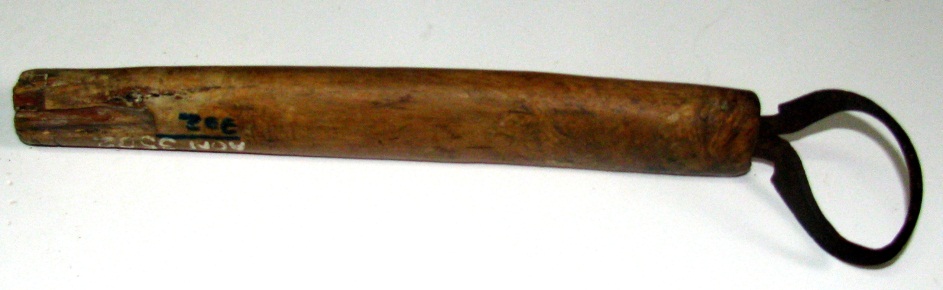 Скребок для выделывания кожи. Эвенки. Амурская область, 1927 год.Металл, дерево.d пластины – 0,6 см; толщина кольца 0,5-1,4 см; толщина пластины – 0,2 см; L ручки – 26 см, ширина – 3 х 3,5 см, толщина – 1,8 х 2 см; общие: L-31 см, ширина-6 см, h-4,5 см.Хранилище № 219Стеллаж 3Полка 1АОМ 3505Ээ-17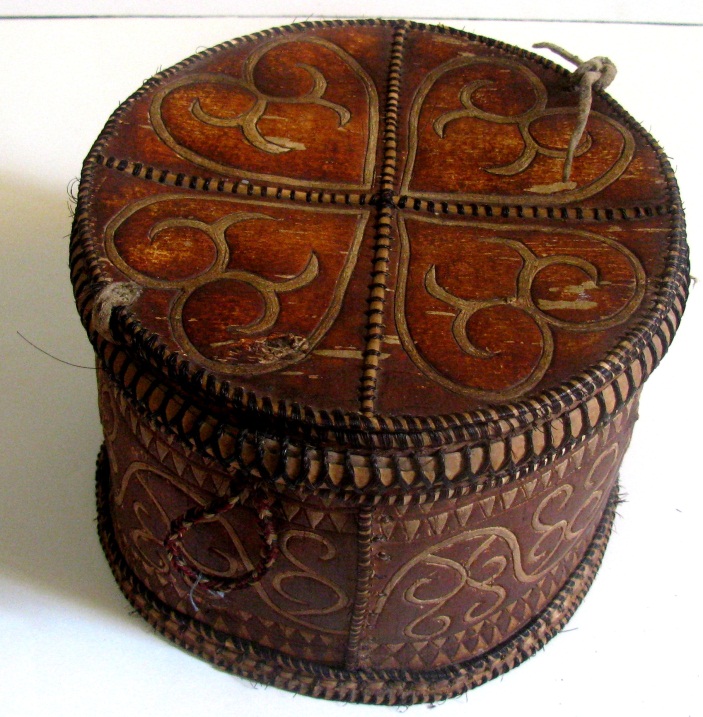 Коробка берестяная с крышкой. Якутия, начало 20 века.Береста, кожа, конский волос коричневого цвета; ручная работа.14 х 17,2 см. Хранилище № 219Стеллаж 3Полка 3АОМ 3506- Ээ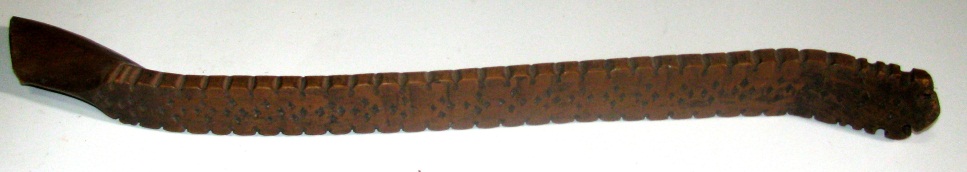 Ручка для ковша. Якутия, конец 19 века. Дерево. L-50 см. Хранилище № 219Стеллаж 3Полка 1АОМ 3507Ээ-77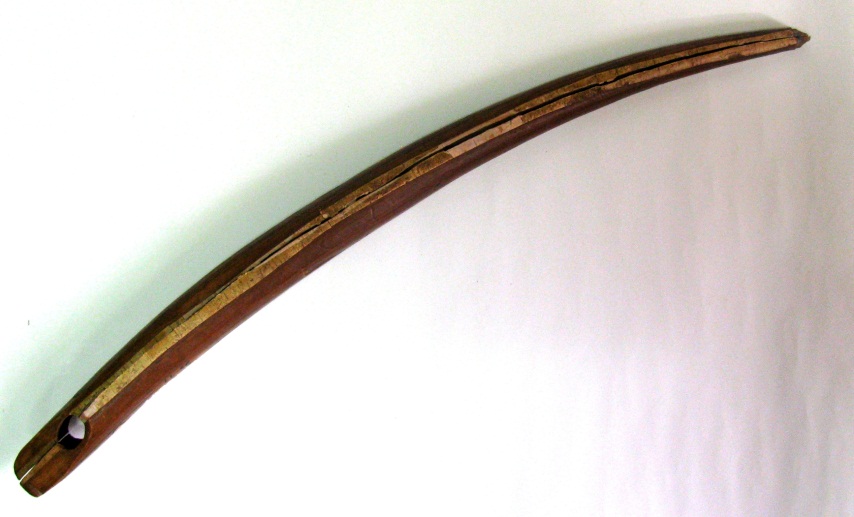 Манок на изюбря.Амурская обл., начало 20 века.Дерево. 82 х 5,5 см. Зал № 7АОМ 3508Ээ-61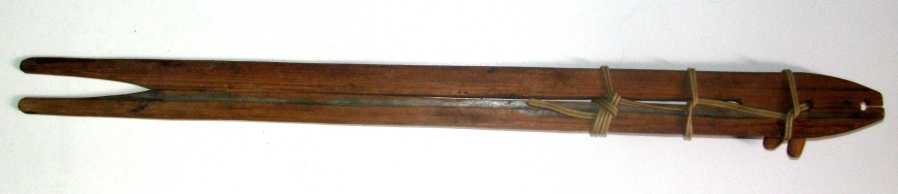 Мерка для шкурок колонка (кайдак). Эвенкийский колхоз, середина 20 века. Дерево, пластмасса; кустарное производство. 61,5 х 4,5 х 0,5 см. Хранилище № 219Стеллаж 3Полка 1АОМ 3509- Ээ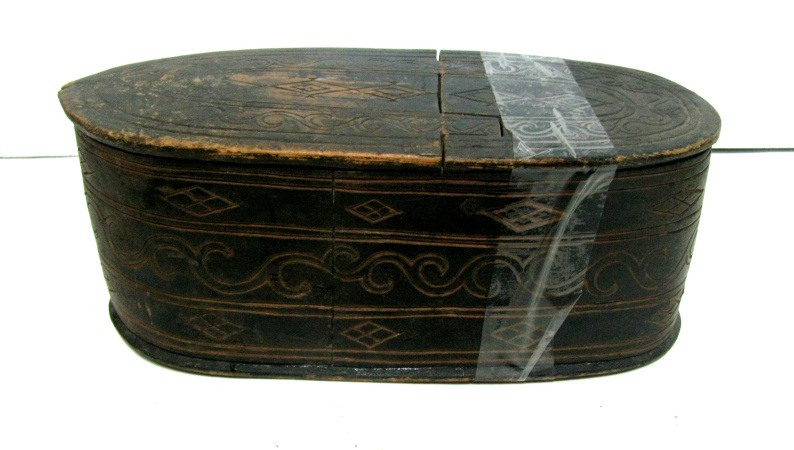 Коробочка овальной формы с крышкой, покрыта плоскорельефным орнаментом, крашенная в черный цвет.Дерево. h-13 см, 34 х 14,5 см.Хранилище № 219Стеллаж 2Полка 4АОМ 3510Ээ-3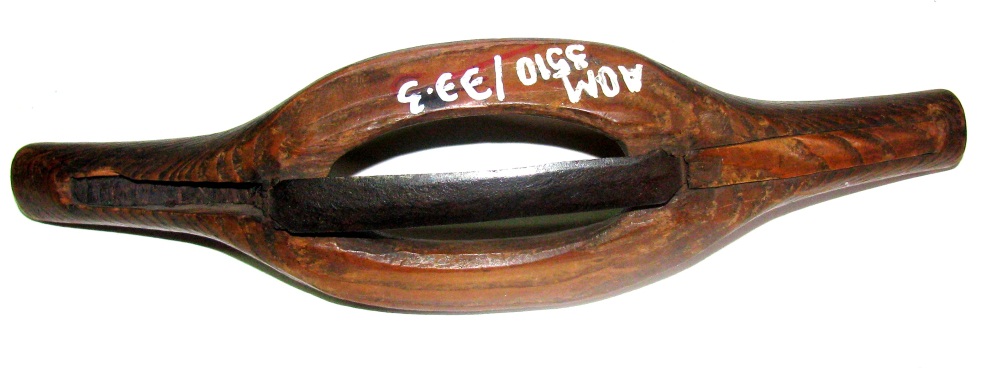 Рубанок для тонкой стружки. Эвенки. Амурская область, 1927 г.Дерево, металл. L рабочей поверхности – 10,5 см, врезанных отрезков – 8,5 и 7,0 см; толщина – 0,1 см.Хранилище № 219Стеллаж 3Полка 1АОМ 3511Ээ-64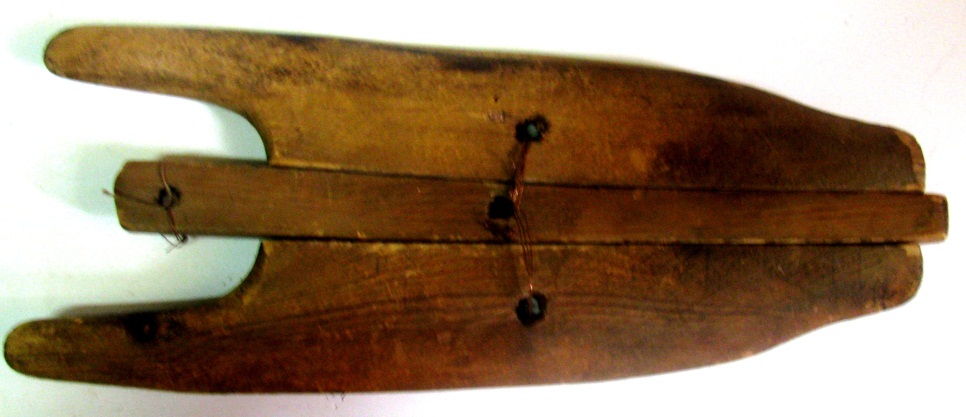 Правилка для шкур зверей (тэлевун)Амурская область, Джалтулакский район, Эвенкийский колхоз, середина 20 века. Дерево, проволока; кустарное производство. 31 х 13 х 1 см.Хранилище № 219Стеллаж 3Полка 1АОМ 3859Ээ-46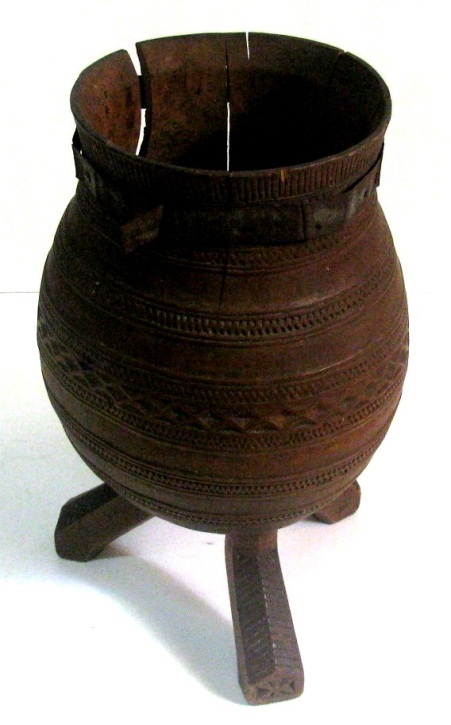 Кубок для кумыса (чорон).Якутия, начало 20 века. Дерево, жесть.25 х 15,3 см.Хранилище № 219Стеллаж 3Полка 5АОМ 3860Ээ-47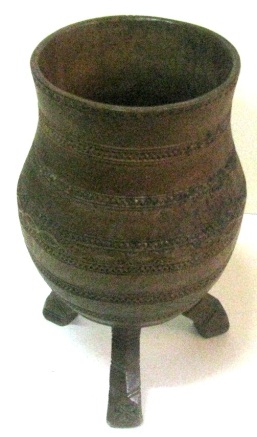 Кубок для кумыса (чорон).Якутия, начало 20 века.Дерево. 30,5 х 13 см.Хранилище № 219Стеллаж 3Полка 6АОМ 3861Ээ-42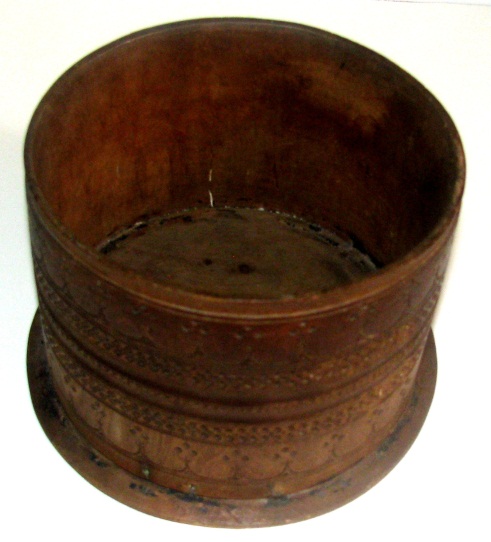 Туесок. Якутия, начало 20 века.Береста. 11 х 14 см.Хранилище № 219Стеллаж 3Полка 2АОМ 3862- Ээ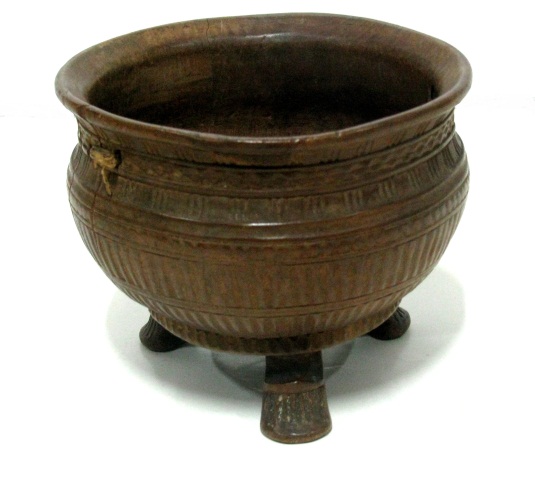 Кубок для кумыса (чорон).Дерево.h-10,5 см, d-11 см.Хранилище № 219У стеллажа № 14 (коричневый стол)АОМ 3863Ээ-39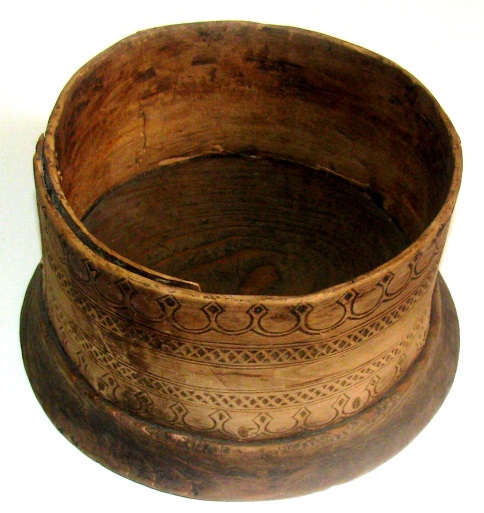 Туесок.Якутия, начало 20 века. Береста. 9,8 х 19 см.Хранилище № 219Стеллаж 3Полка 2АОМ 3864Ээ-40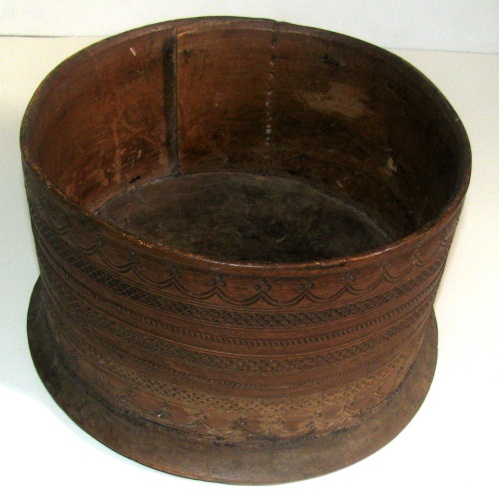 Туесок.Якутия, начало 20 века. Береста. 14 х 23,5 см.Хранилище № 219Стеллаж 3Полка 2АОМ 3865Ээ-41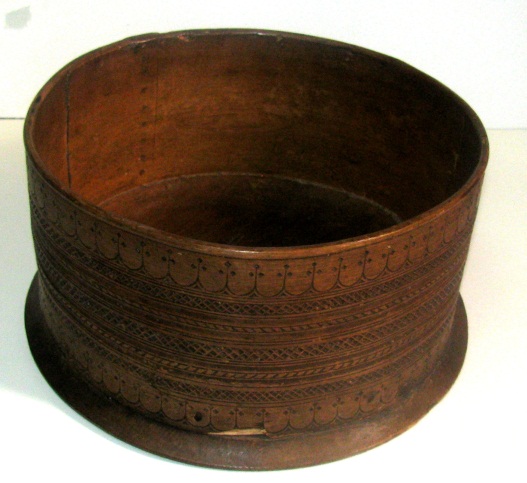 Туесок.Якутия, начало 20 века.Береста. 15,3 х 30 см..Хранилище № 219Стеллаж 3Полка 2АОМ 3866Ээ-44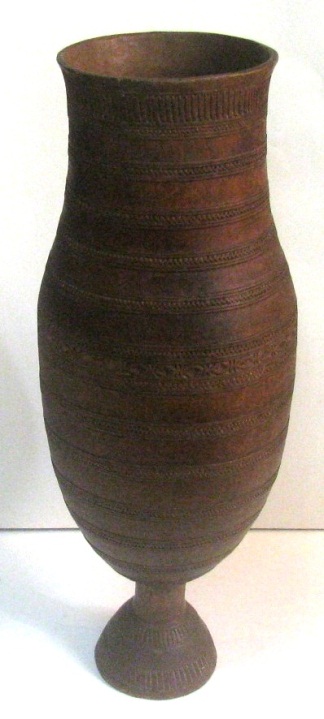 Кубок для кумыса (чорон). Якутия, начало 20 века.Дерево. 50 х 14 см.Хранилище № 219Стеллаж 3Полка 5АОМ 3867Ээ-43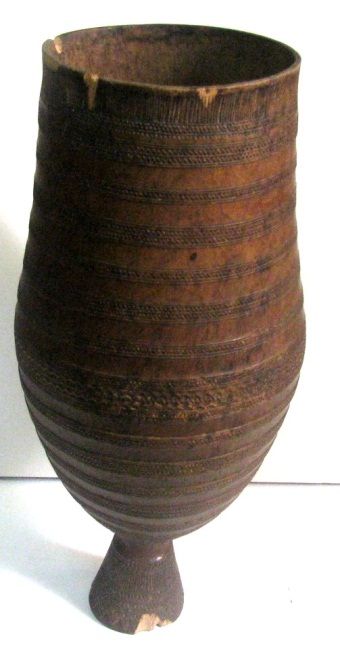 Кубок для кумыса (чорон).Якутия, начало 20 века.Дерево.51 х 18,5 см.Хранилище№ 219Стеллаж 3Полка 5АОМ 3941Ээ-18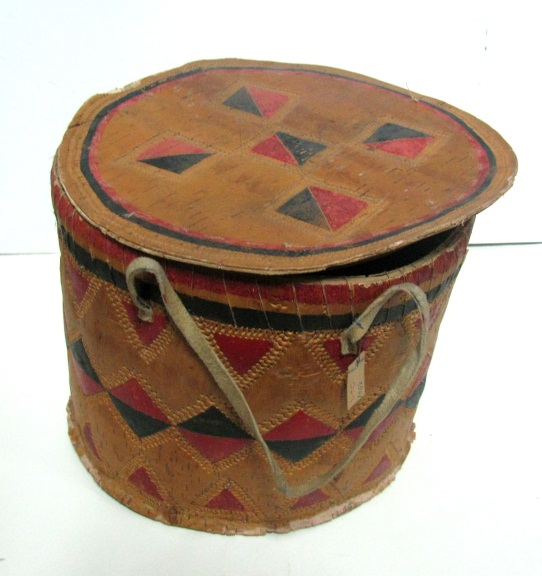 Короб (турсук) с  берестяной крышкой для хранения посуды или сухих продуктов. Амурская область, середина 20 века.Береста, ровдуга; ручная работа.24,5 х 32,7 см.Хранилище № 219Стеллаж 15Полка 3АОМ 3942Ээ-120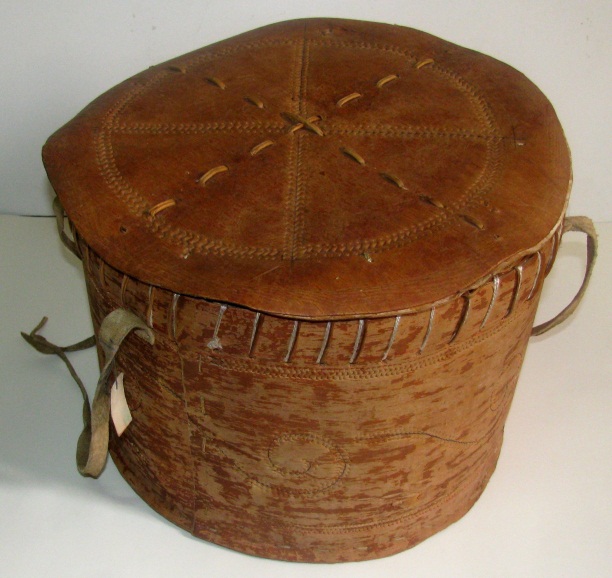 Короб (турсук) с крышкой для хранения посуды или сыпучих продуктов. Амурская область, середина 20 века. Береста, дерево, кожа. 21,5 х 31,4 см. Хранилище № 219Стеллаж 3Полка 2АОМ 3943Ээ-110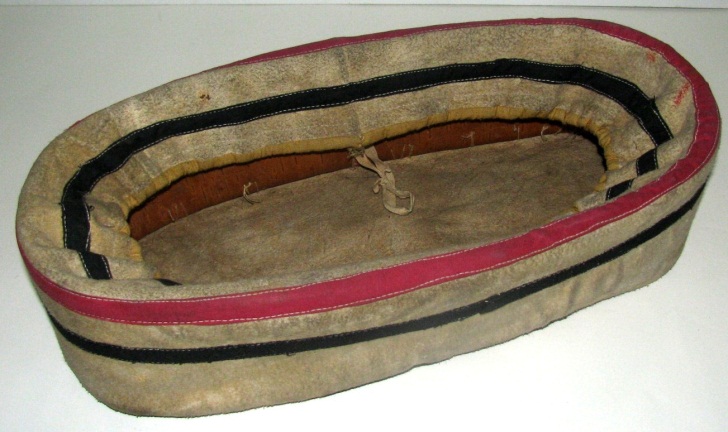 Сумка женская (овса).Амурская область, Тындинский район, вторая половина 20 века. Замша, ткань, х/б, ровдуга, береста. 10,5 х 39,6 х 20 см. Хранилище № 219Стеллаж 16Полка 2АОМ 4009/1Ээ-80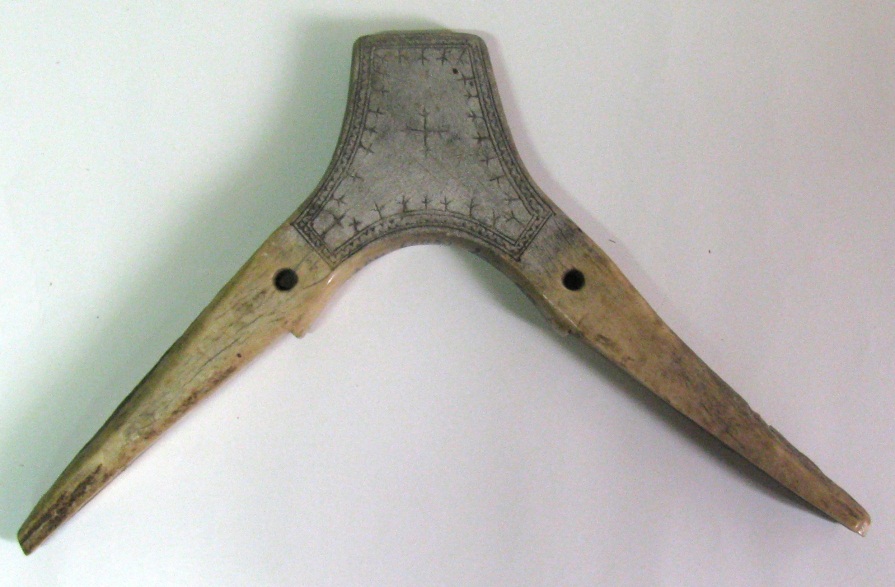 Часть вьючного седла эмэгэн (лук). Амурская область, Тындинский район, Совхоз «Заря», первая половина 20 века.Кость; резьба. 15,5 х 26 х 1,7 см. .Хранилище № 219Стеллаж 3Полка 4АОМ 4009/2Ээ-81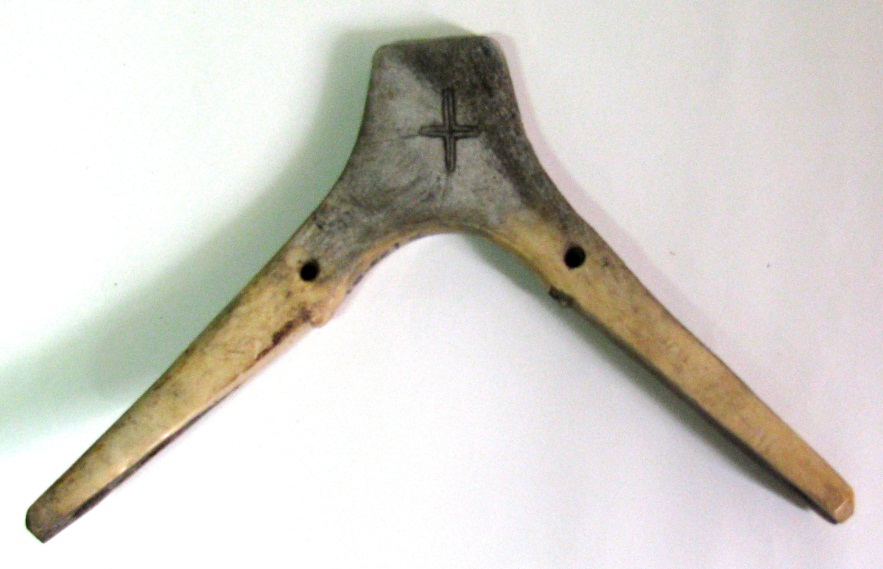 Часть вьючного седла эмэгэн (лук). Амурская область, Тындинский район, Совхоз «Заря», первая половина 20 века. Кость; резьба. 15,5 х 25 х 2 см. Хранилище № 219Стеллаж 3Полка 4АОМ 4094Ээ-126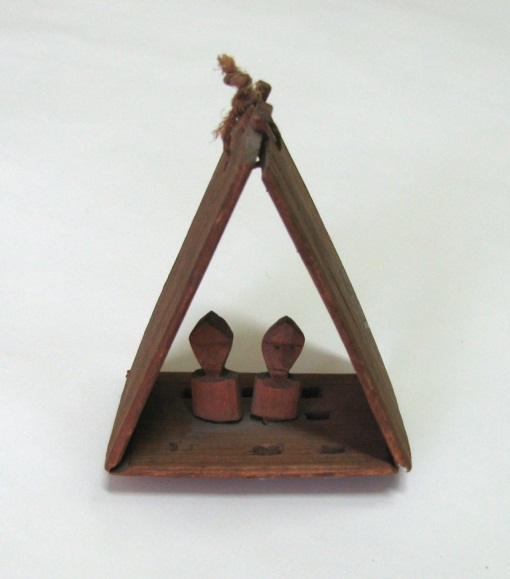 Амулет - подвеска с тремя вырезанными фигурками бурханчиков. Дерево.h-9,5 см (без столбиков 9 см), ширина – 7,8 см, толщина – 4,6 см. Хранилище № 219Стеллаж 3Полка 3АОМ 4095Ээ-74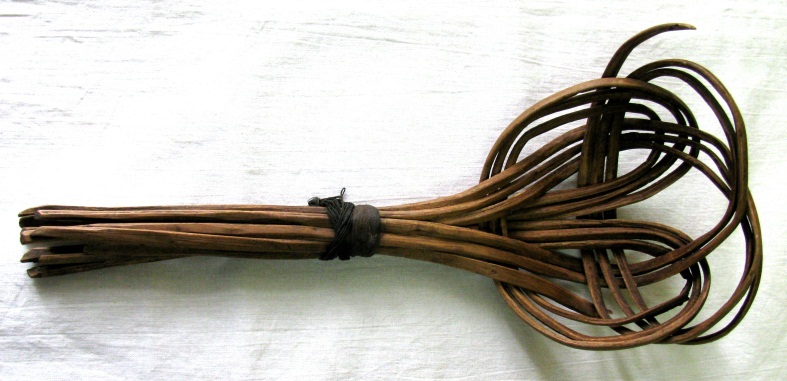 Шумовка.Корея, конец 19 – начало 20 вв.Дерево, нитки.32 х 14 см.Хранилище № 219Стеллаж 3Полка 4АОМ 4176Ээ-104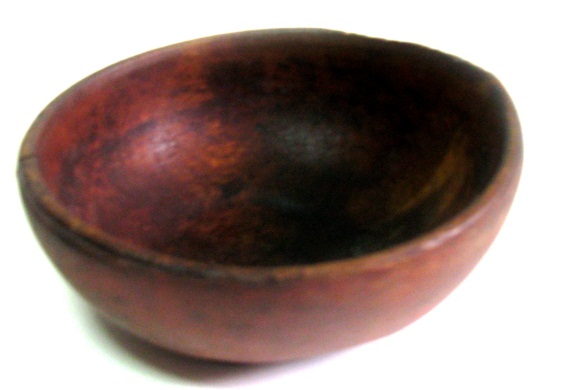 Пиала.Бурятия, нач. 20 века.Дерево. 5 х 13,2 см. Хранилище № 219Стеллаж 3Полка 5АОМ 4177Ээ-63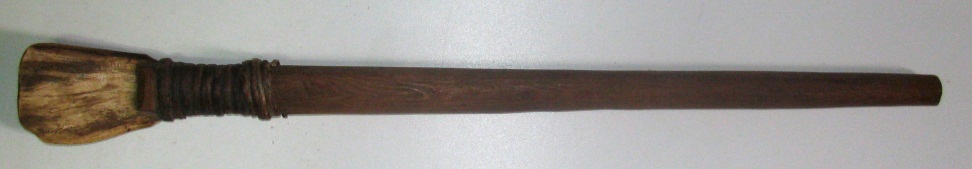 Скребок для очищения кастрюль от копоти. Амурская область, конец 19 - начало 20 века. Дерево, кость, растительное волокно, кустарное производство. 55 х 5 х 2,5 см. Хранилище № 219Стеллаж 3Полка 1АОМ 4179- Ээ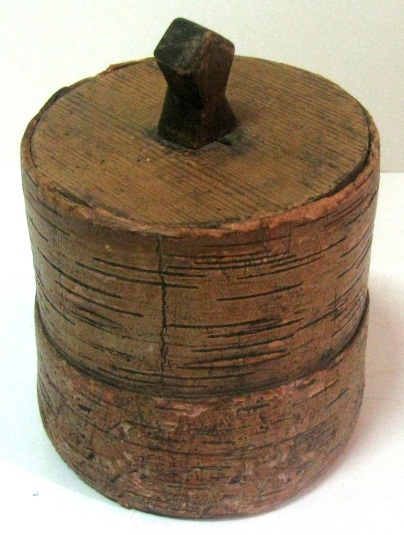 Туес. Амурская область, 1920-1930-е гг. Береста, дерево, металл. h-15 см, d-10 см. Хранилище № 219Стеллаж 3Полка 6АОМ 4333Ээ-55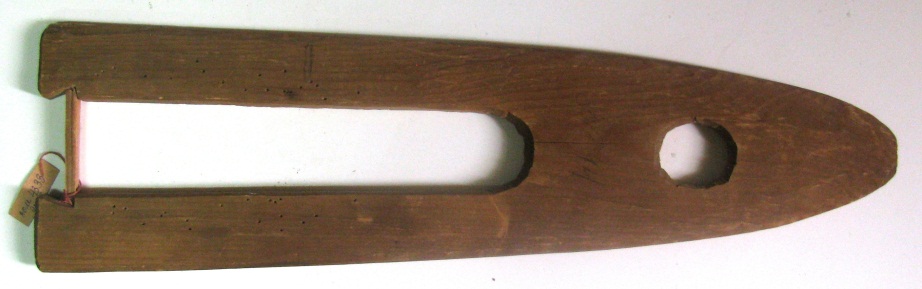 Пяльце деревянное для сушения шкурок ондатры.Нижний Амур, конец 19 века.Дерево; кустарное производство.51 х 14,8 х 1,2 см.Хранилище № 219Стеллаж 3Полка 1АОМ 4334Ээ-123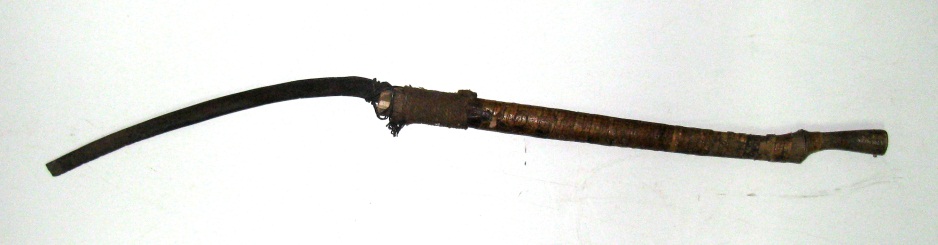 Коса-горбуша кованая с черенком, обернутым берестой. Якутия, начало 20 века.Дерево, железо, береста.L черенка-66 см, расстояние от черенка до конца лезвия – 43,5 см.Хранилище № 219Стеллаж 5Полка 3АОМ 4338/1Ээ-56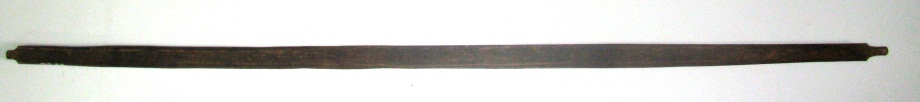 Лук – часть самострела. Нижний Амур, конец 19 века. Дерево; кустарное производство. 99,5 х 2,5 х 1 см.Хранилище № 219Стеллаж 3Полка 1АОМ 4338/2Ээ-57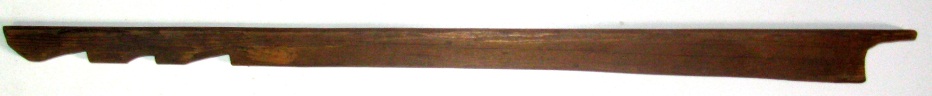 Стрела – устройство для настрожки самострела. Нижний Амур, конец 19 века.Дерево; кустарное производство. 55 х 3 х 1,2 см. Хранилище № 219Стеллаж 3Полка 1АОМ 4338/3Ээ-58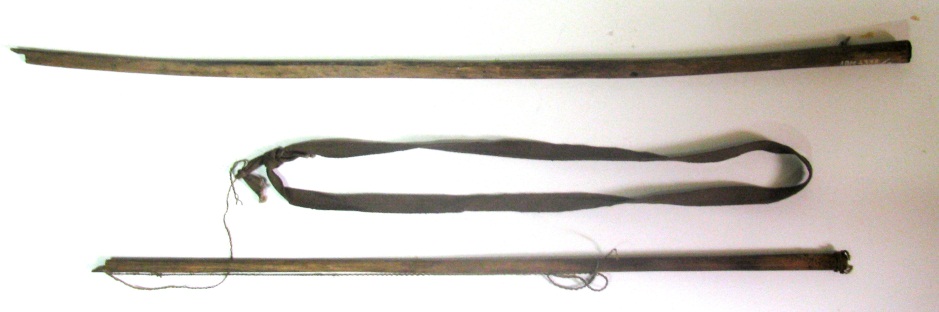 Стрела – устройство для настрожки самострела. Нижний Амур, конец 19 века. Дерево, ткань, растительное волокно; кустарное производство. 1) 75,5 х 1,5; 2) 61,5 х 1 см.Хранилище № 219Стеллаж 3Полка 1АОМ 4338/4Ээ-59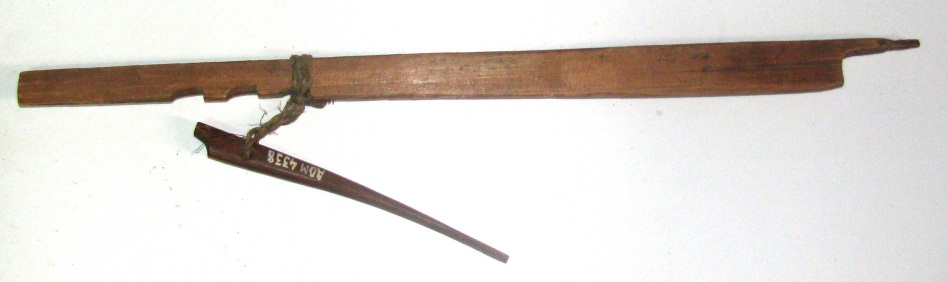 Стрела – часть самострела. Нижний Амур, конец 19 века. Дерево, растительное волокно; кустарное производство. Стрела – 15 х 1,4 см; устройство – 41 х 2,3 х 0,9 см. Хранилище № 219Стеллаж 3Полка 1АОМ 4338/5Ээ-60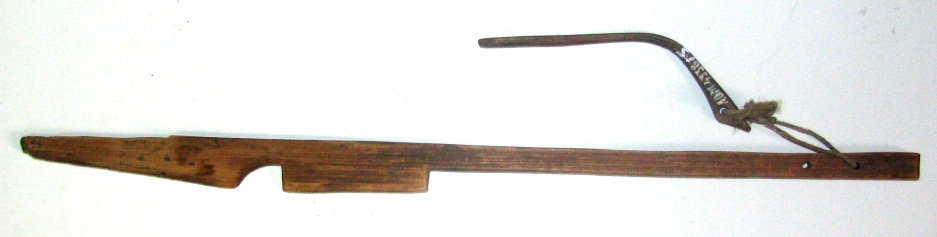 Стрела – часть самострела. Нижний Амур, конец 19 века. Дерево, растительное волокно; кустарное производство. Стрела – 16 х 2 х 0,5 см.; устройство – 52,5 х 2,9 х 1 см.Хранилище№ 219Стеллаж 3Полка 1АОМ 4339Ээ-54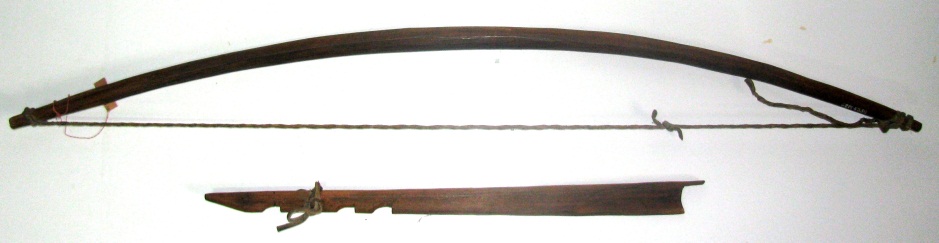 Лук (самострел). Нижний Амур, конец 19 века. Дерево, кожа; кустарное производство. Лук – 101 х 11,5 х 3 см; устройство – 54,5 х 4 х 1см. Хранилище № 219Стеллаж 3Полка 1АОМ 4340/1Ээ-52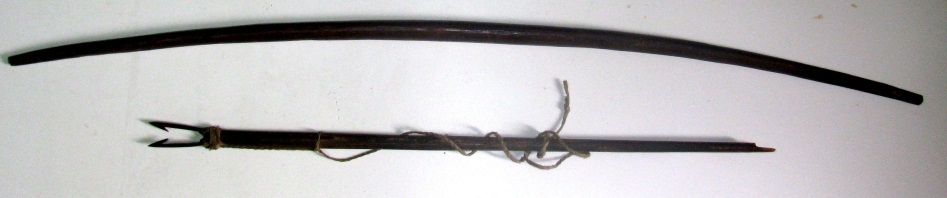 Самострел. Нижний Амур, конец 19 века. Дерево, растение, краситель; кустарное производство. Лук – 100,5 х 8 х 3 см, стрела – 67 х 2,6 х 1,5 см. Хранилище № 219Стеллаж 3Полка 1АОМ 4340/2Ээ-53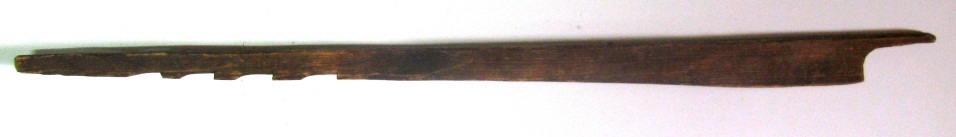 Устройство для настрожки самострела. Нижний Амур, конец 19 века. Дерево, растение, краситель; кустарное производство. 60 х 3,2 х 1,2 см.Хранилище № 219Стеллаж 3Полка 1АОМ 4341- Ээ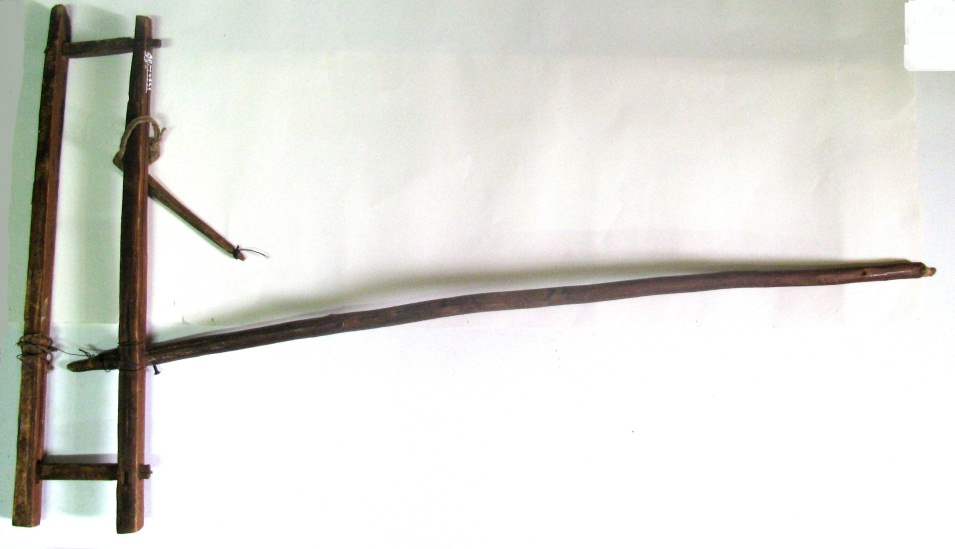 Самолов деревянный с пеньковой тетивой для охоты на мелких зверей. Якутия, конец 19 – начало 20 века. Дерево, пенька, проволока. 87 х 5 х 12,5 см. Хранилище № 219Стеллаж 3Полка 1АОМ 4342Ээ-164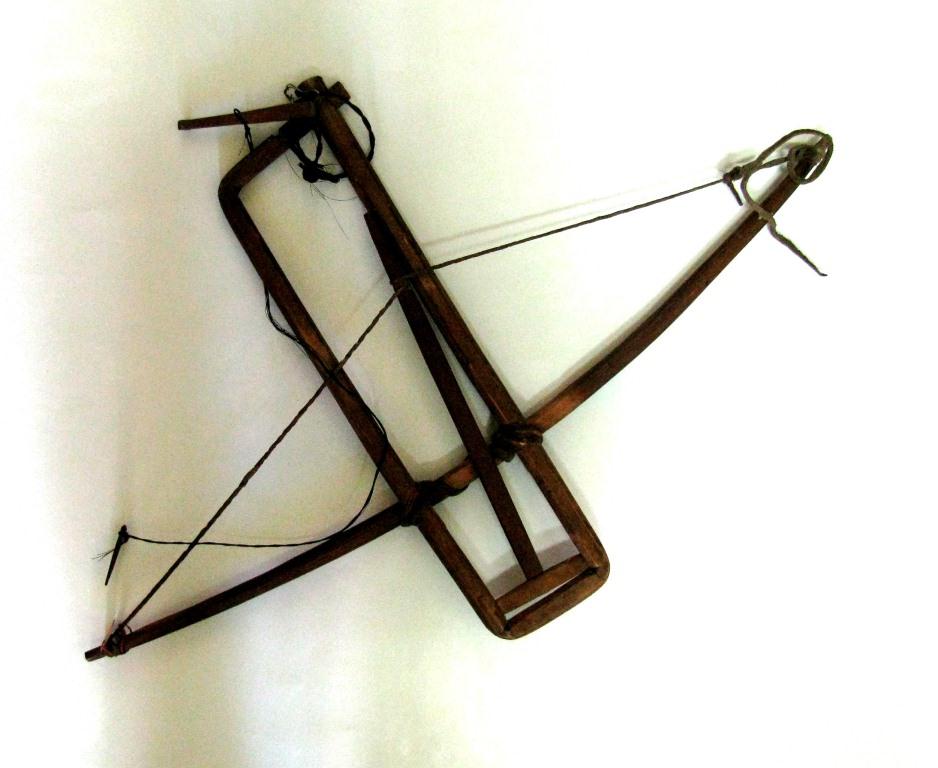 Самолов (черкан) с тетивой из скрученной полоски кожи и насторожкой из черного конского волоса. Верхняя Бурея, начало 20 века. Дерево, ровдуга, конский волос. 57 х 36 х 3 см. Хранилище № 219 Стеллаж 3Полка 1АОМ 4343/1Ээ-166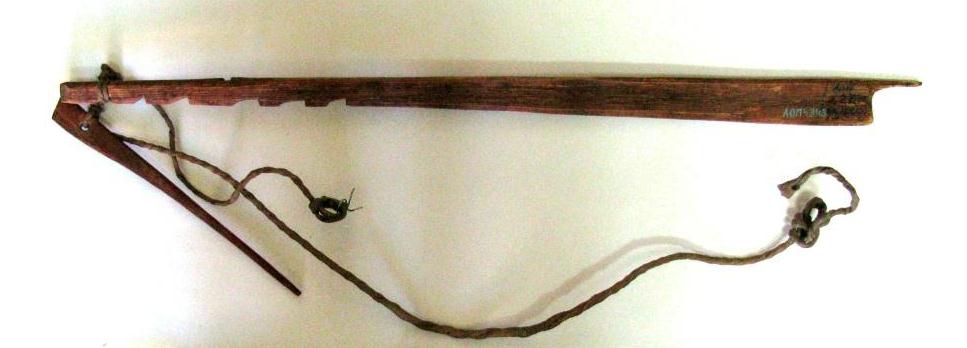 Самострел (часть) – устройство для натягивания и спуска тетивы. Нижний Амур, начало 20 века. Дерево, ровдуга. 55,5 х 3 х 1,1 см, L верёвки – 67,5 см, стела – 9,8 х 1,7 х 0,5 см.Зал №7АОМ 4343/2Ээ-167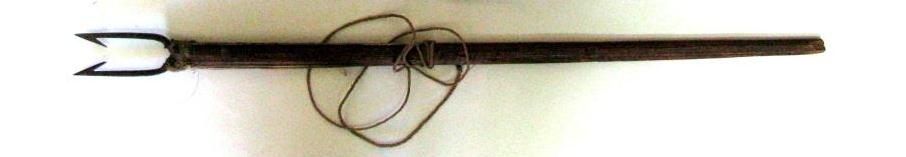 Самострел (часть) – стрела с железным наконечником в виде 2-х зубьев. Нижний Амур, начало 20 века. Дерево, металл, бечёвка. 47,9 х 2,5 х 1 см, «хвост» L-58,5 см.Зал №7АОМ 4344Ээ-19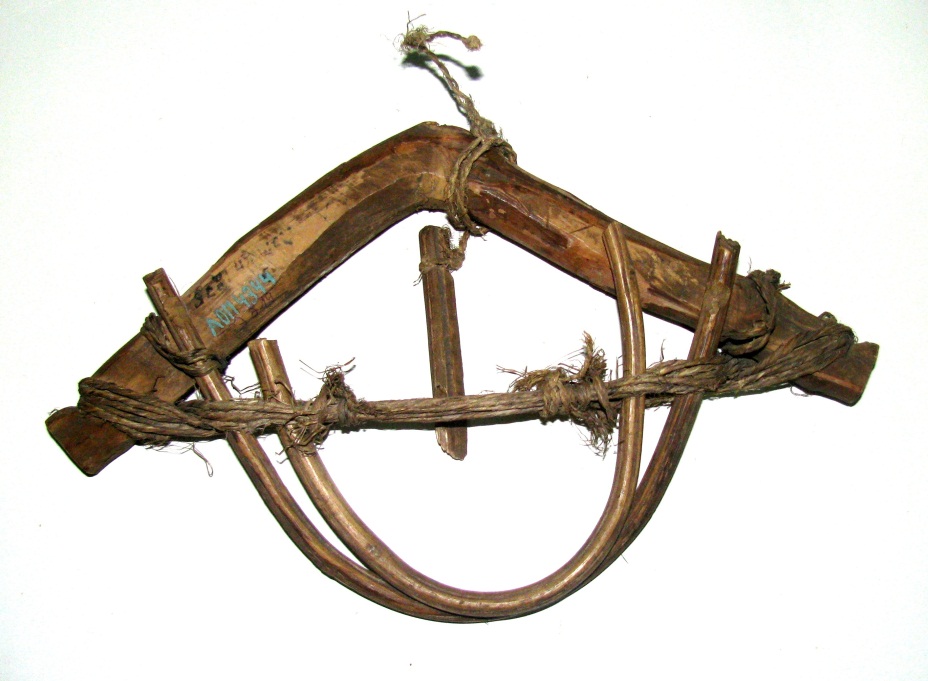 Капкан – давящая ловушка на мелкого пушного зверя.Эвенки. Амурская область, конец 19 – начало 20 века. Дерево, веревка; ручная работа. 3,5 х 16,5 х 27 см.Хранилище № 219Стеллаж 15Полка 3АОМ 4345- Ээ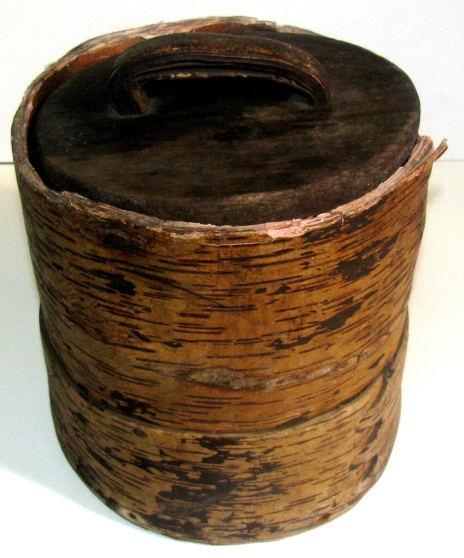 Туес. Амурская область, начало 20 века. Береста, дерево. 23,5 х 24,5 см. Хранилище № 219Стеллаж 3Полка 2АОМ 4348Ээ-67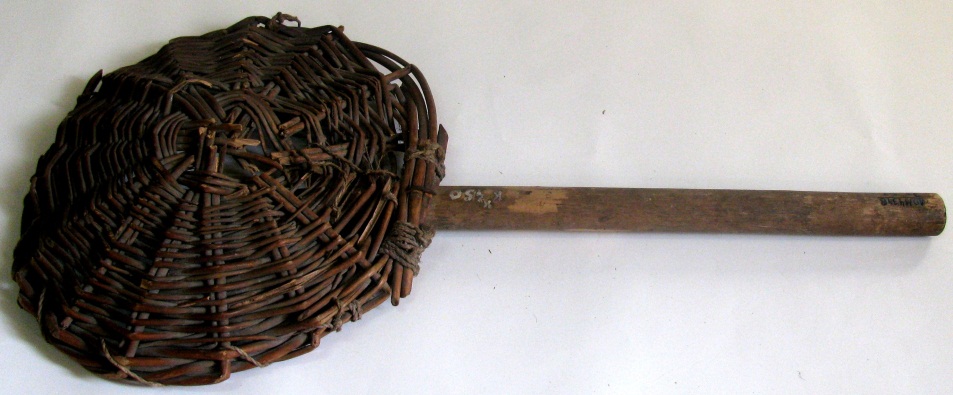 Шумовка. Маньчжурия, конец 19 – начало 20 века. Дерево, нитки. 47,5 (58) х 30 см. Хранилище № 219Стеллаж 3Полка 3АОМ 4350Ээ-4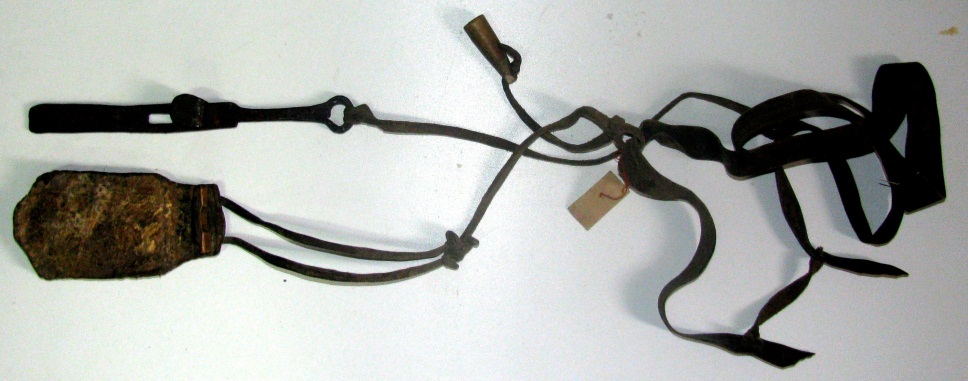 Предмет снаряжения охотника (натруска), прикрепляемый к кожаному плечевому ремню.Эвенки. Начало 20 века.Кожа, металл, дерево.L ремня – 124 см; общая длина натруски в развернутом виде – 130 см.Хранилище № 219Стеллаж 3Полка 1АОМ 4351- Ээ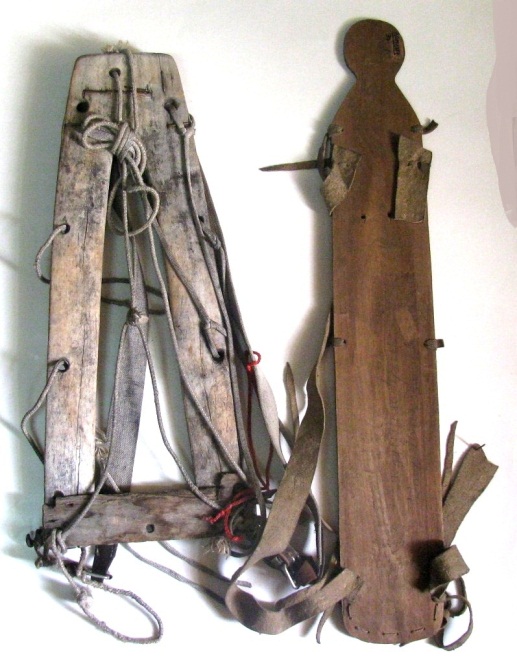 Доска продолговатой формы с ремнями для переноски поклажи охотника (поняга)Эвенки.Дерево, ровдуга. L-70 см..Хранилище № 219Стеллаж 16Полка 1АОМ 4352- Ээ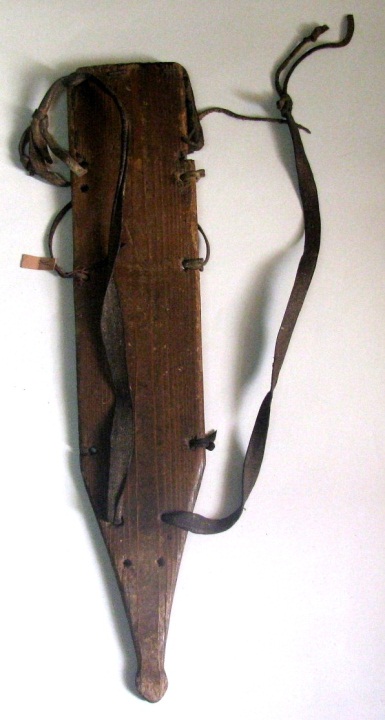 Доска деревянная с кожаными ремнями для переноски поклажи на спине (поняга).Эвенки.Дерево, кожа.L-66 см..Хранилище № 219Стеллаж 16Полка 1АОМ 4353Ээ-157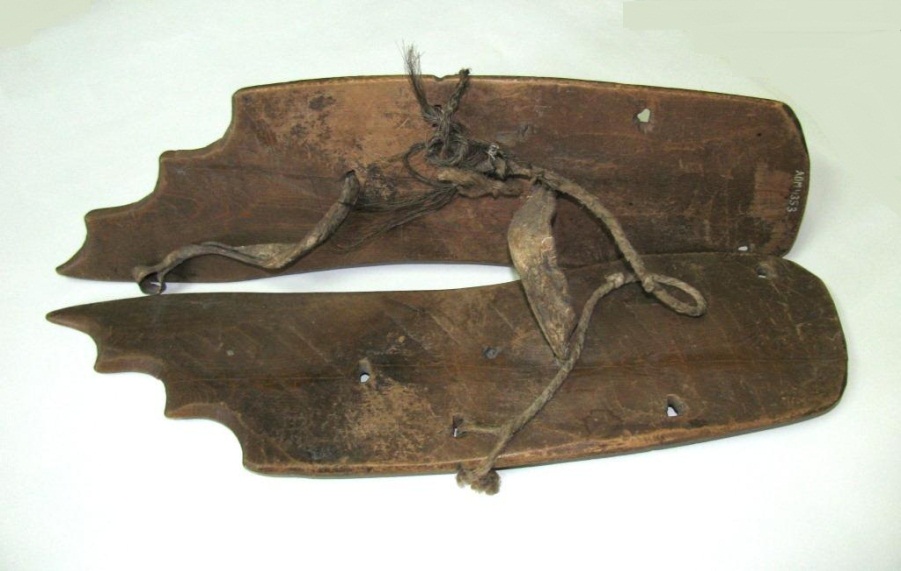 Седло вьючное из двух деревянных досок, напоминающих лосиные рога. Нижний Амур, конец 19 века. Дерево; кожа, конский волос. 47 х 25 х 1,2 см. Хранилище № 219  Стеллаж 16Полка 1АОМ 4354Ээ-160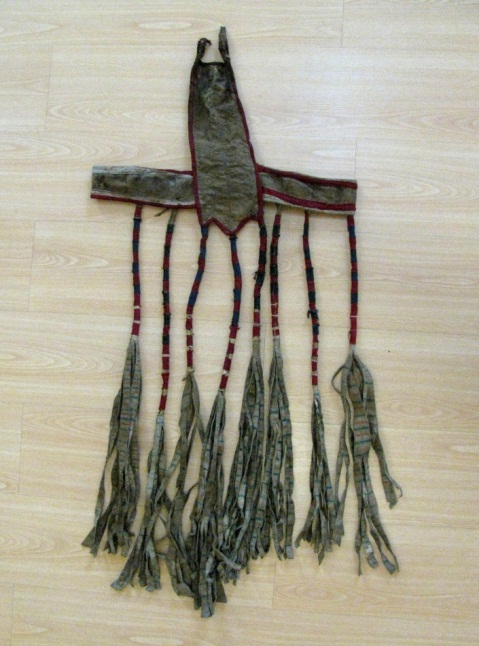 Пояс шамана ритуальный из ровдуги с узким нагрудником, окантованным бордовой и белой тесьмой, украшенный кистями. Амурская область, 1933 г.Ровдуга, кожа, ткань х/б. 120 х 83 см.Зал №7АОМ 4355Ээ-69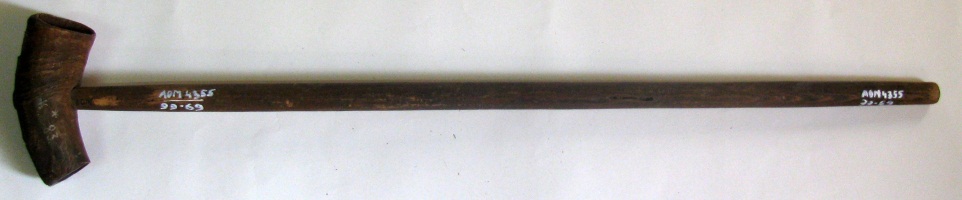 Мутовка.Якутия, конец 19 – начало 20 вв.Дерево, кость. 67 х 6 см. Хранилище № 219Стеллаж 3Полка 3АОМ 4356Ээ-154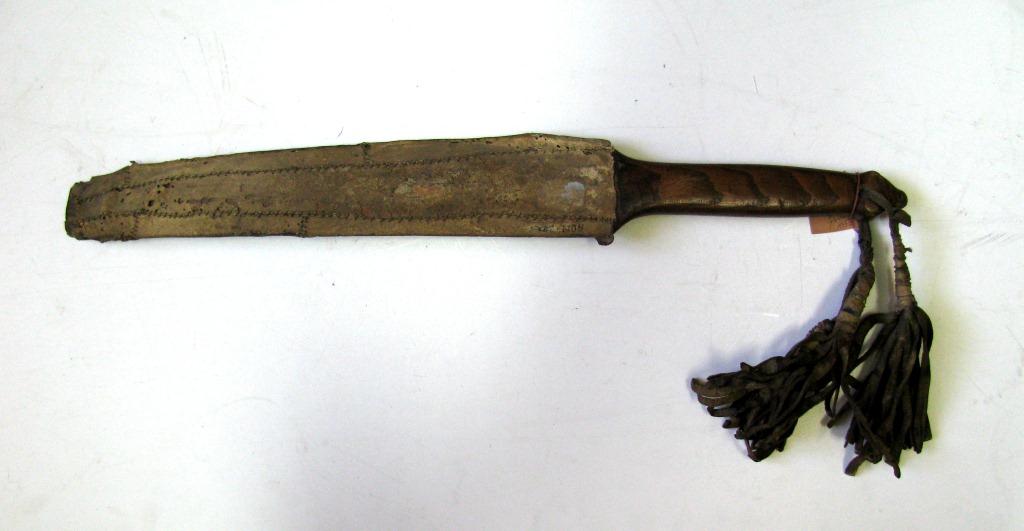 Колотушка к шаманскому бубну с рукояткой – в виде головы медведя, оклеенна кожей, украшена тремя кистями из ровдуги, Амурская область, 1933 г. Дерево, кожа, ровдуга.55,5 х 7 х 2 см. Хранилище № 219Стеллаж 3Полка 4АОМ 4357Ээ-75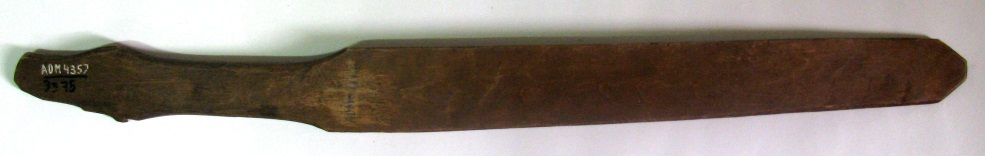 Колотушка к шаманскому бубну. Амурская область, первая половина 20 века. Дерево. 55 х 4,2 х 0,4 см. Хранилище № 219Стеллаж 3Полка 4АОМ 4358Ээ-165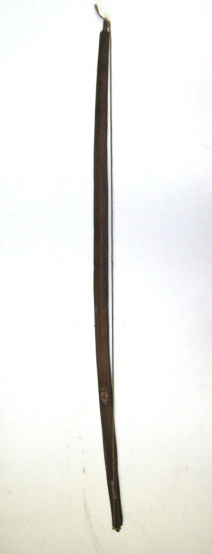 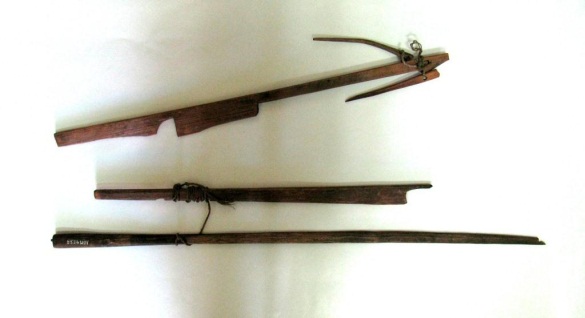 Самострел (бури), состоит из лука с тетивой из бечевки, устройства для насторожки и стрелы (денгуря). Нижний Амур, 1902 г. Дерево, растительное волокно, бечёвка, металл.Лук – 106,5 х 3 х 1,4 см; устройство для настрожки – 56 х 3,6 х 0,9 см; стрела – 69,9 х 2 х 1,9 см, 47 х 2,7 х 1 см. Зал №7АОМ 4359- Ээ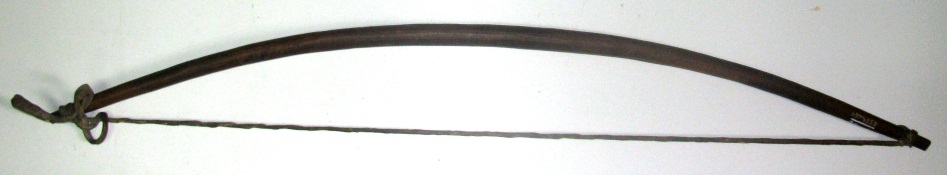 Лук охотничий деревянный с тетивой из скрученной полоски кожи. Монголия.Дерево, кожа.L-94 см..Хранилище № 219Стеллаж 3Полка 1АОМ 4366- Ээ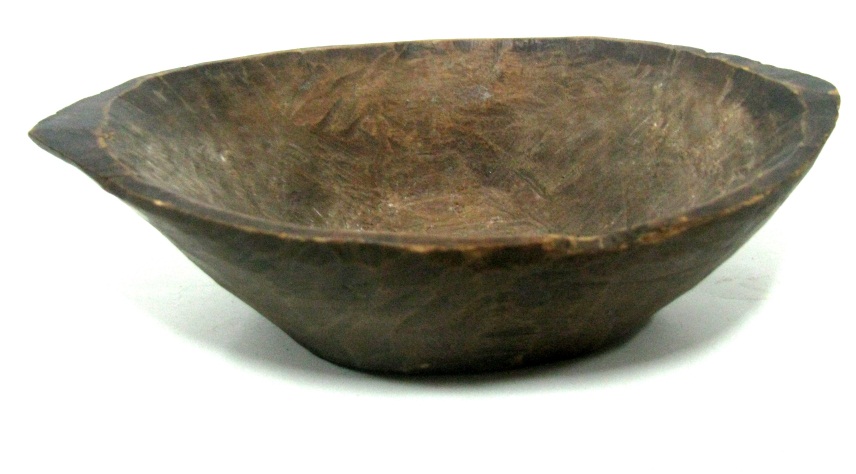 Чашка из цельного куска дерева в  форме копытца.Манчьжурия.Дерево.19 х 12 см, h-5,5 см.Хранилище № 219Стеллаж 15Полка 1АОМ 4456Ээ-127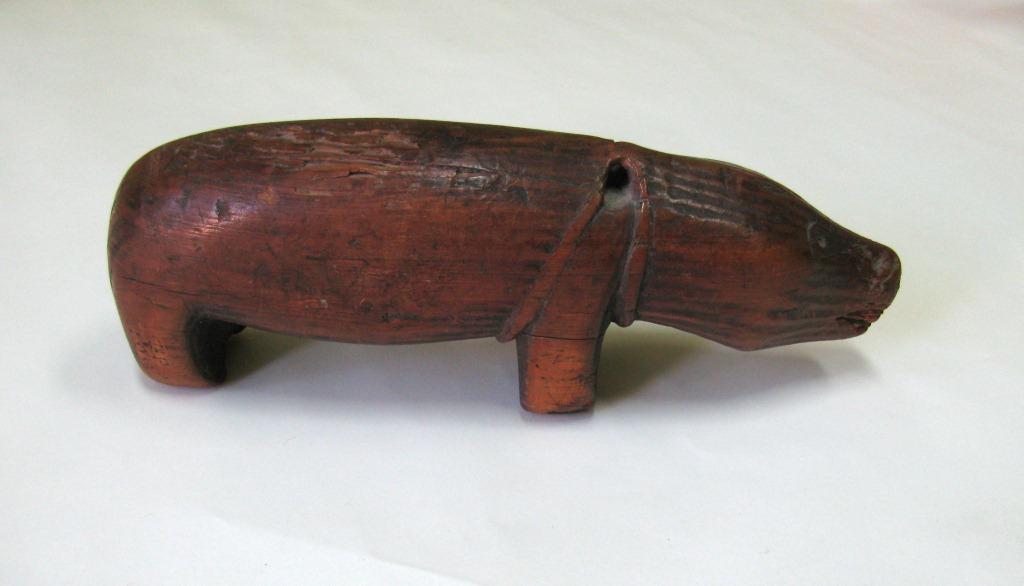 Скульптура медведя, стоящего на четырех лапах. Нижний Амур. Дерево; резьба. 7,5 х 20 х 4,5 см. Хранилище № 219Стеллаж 3Полка 3АОМ 4457Ээ-128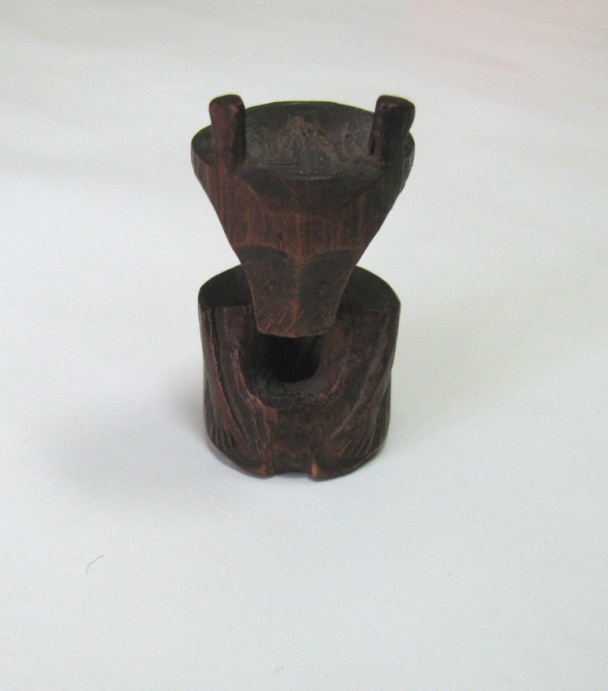 Амулет (дусе мяоджекта) в виде головы и верхней половины туловища медведя с руками, напоминающими человеческие. Низовье Амура. Дерево; резьба. 5,1 х 5,2 х 2,5 см. Хранилище № 219Стеллаж 3Полка 3АОМ 4458Ээ-72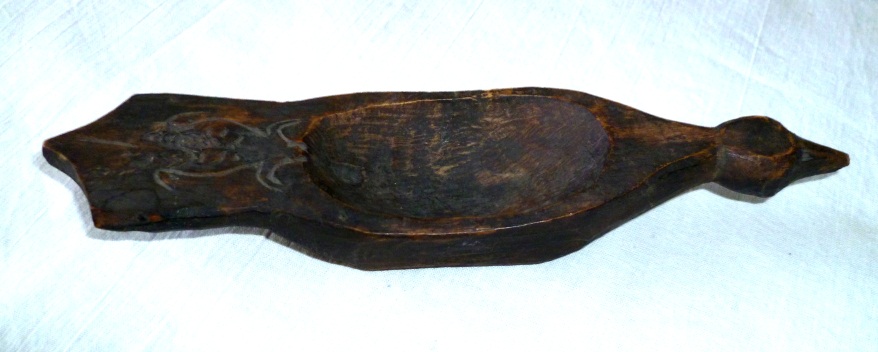 Солонка.Нижний Амур, конец 19 – начало 20 века. Дерево. 2,7 х 22 х 5 см.Хранилище № 219Стеллаж 3Полка 3АОМ 4459/1Ээ-129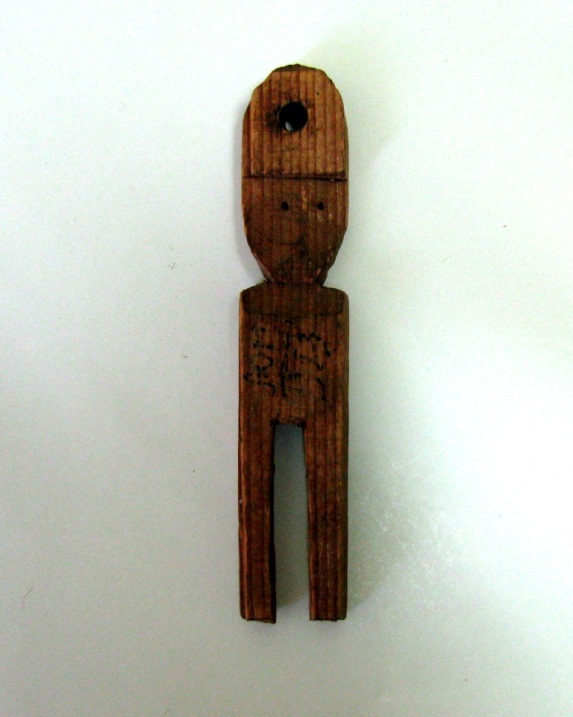 Амулет деревянный (очинчэ), состоящий из девяти резных фигурок бурханов (обязарек), привязываемый к колыбели ребенка, страдающего бессонницей. Низовье Амура. Дерево; резьба. 8,5 х 1,7 х 0,5 см. Хранилище № 219Стеллаж 3Полка 3АОМ 4459/2Ээ-130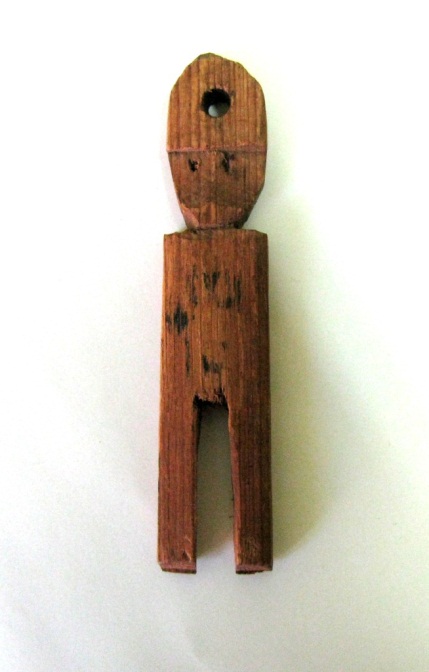 Амулет деревянный (очинчэ), состоящий из девяти резных фигурок бурханов (обязарек), привязываемый к колыбели ребенка, страдающего бессонницей. Низовье Амура. Дерево; резьба.8,6 х 1,8 х 0,5 см. Хранилище № 219Стеллаж 3Полка 3АОМ 4459/3Ээ-131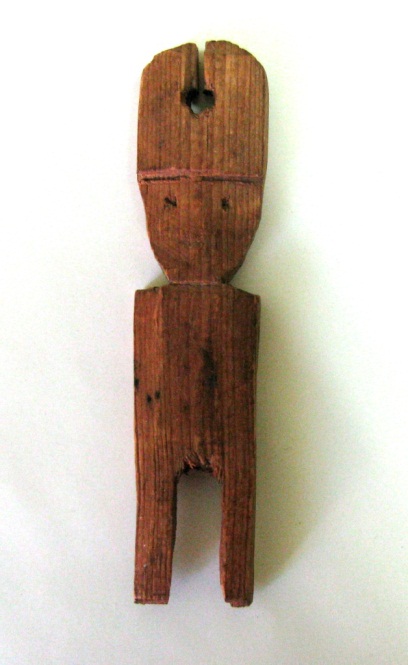 Амулет деревянный (очинчэ), состоящий из девяти резных фигурок бурханов (обязарек), привязываемый к колыбели ребенка, страдающего бессонницей. Низовье Амура. Дерево; резьба.8,7 х 1,8 х 0,5 см. Хранилище № 219Стеллаж 3Полка 3АОМ 4459/4Ээ-132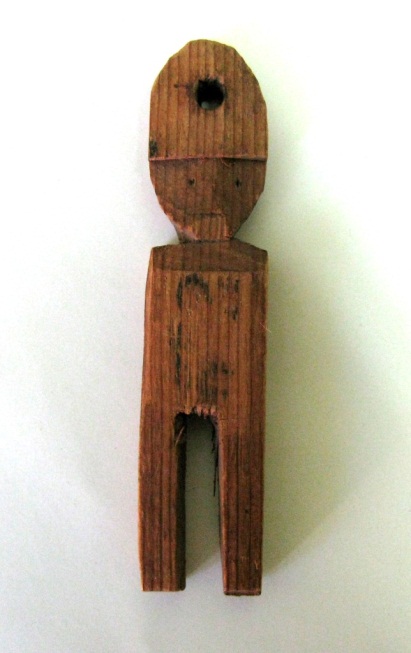 Амулет деревянный (очинчэ), состоящий из девяти резных фигурок бурханов (обязарек), привязываемый к колыбели ребенка, страдающего бессонницей. Низовье Амура. Дерево; резьба.8,2 х 1,8 х 0,5 см. Хранилище № 219Стеллаж 3Полка 3АОМ 4459/5Ээ-133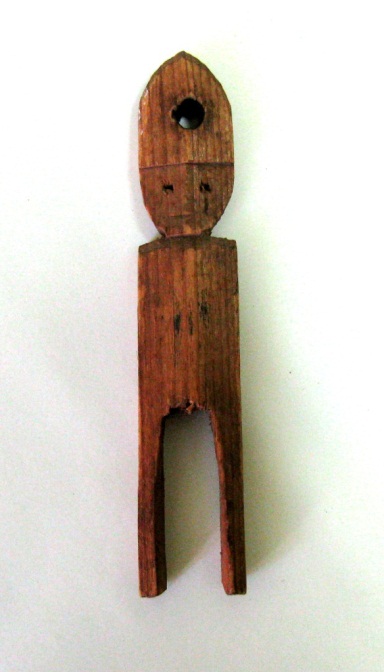 Амулет деревянный (очинчэ), состоящий из девяти резных фигурок бурханов (обязарек), привязываемый к колыбели ребенка, страдающего бессонницей. Низовье Амура. Дерево; резьба.8 х 1,6 х 0,5 см. Хранилище № 219Стеллаж 3Полка 3АОМ 4459/6Ээ-134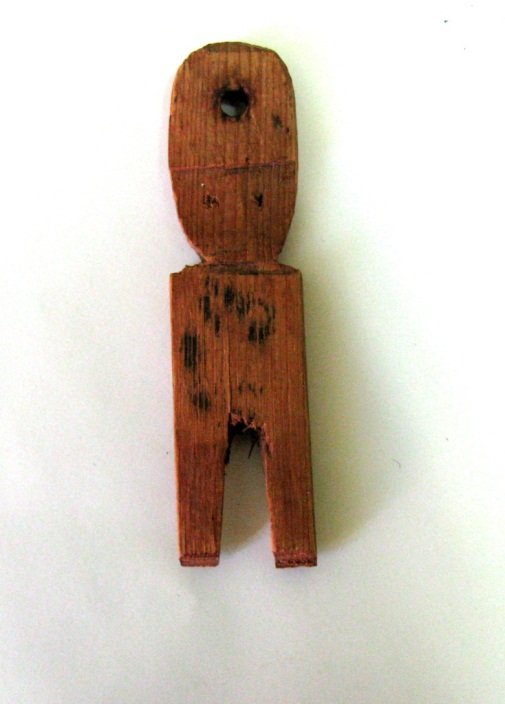 Амулет деревянный (очинчэ), состоящий из девяти резных фигурок бурханов (обязарек), привязываемый к колыбели ребенка, страдающего бессонницей. Низовье Амура. Дерево; резьба.7,8 х 1,9 х 0,5 см. Хранилище № 219Стеллаж 3Полка 3АОМ 4459/7Ээ-135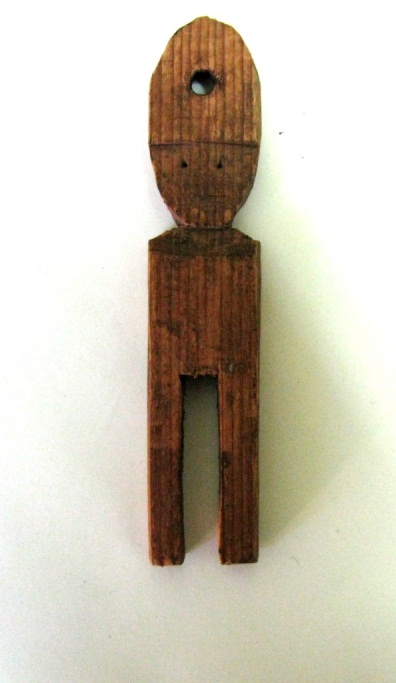 Амулет деревянный (очинчэ), состоящий из девяти резных фигурок бурханов (обязарек), привязываемый к колыбели ребенка, страдающего бессонницей. Низовье Амура. Дерево; резьба.8,7 х 1,8 х 0,6 см. Хранилище № 219Стеллаж 3Полка 3АОМ 4459/8Ээ-136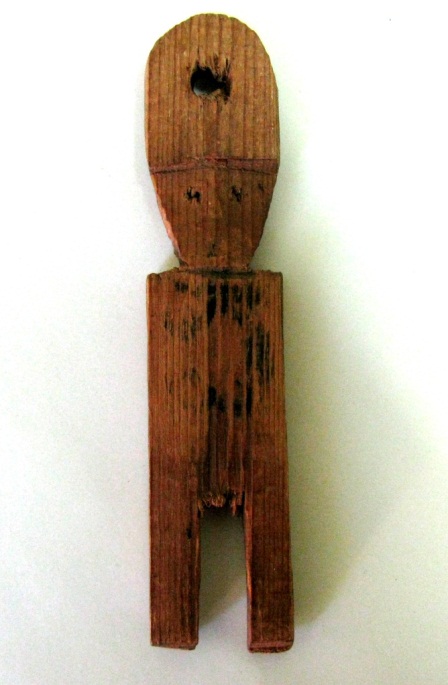 Амулет деревянный (очинчэ), состоящий из девяти резных фигурок бурханов (обязарек), привязываемый к колыбели ребенка, страдающего бессонницей. Низовье Амура. Дерево; резьба.9 х 1,9 х 0,6 см. Хранилище № 219Стеллаж 3Полка 3АОМ 4459/9Ээ-137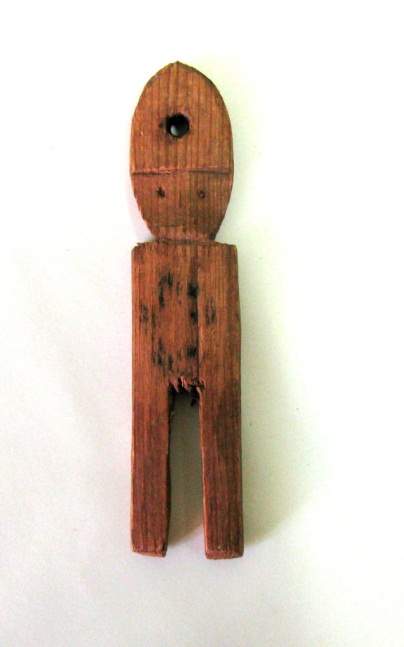 Амулет деревянный (очинчэ), состоящий из девяти резных фигурок бурханов (обязарек), привязываемый к колыбели ребенка, страдающего бессонницей. Низовье Амура. Дерево; резьба. 9 х 1,9 х 0,5 см. Хранилище № 219Стеллаж 3Полка 3АОМ 4460Ээ-150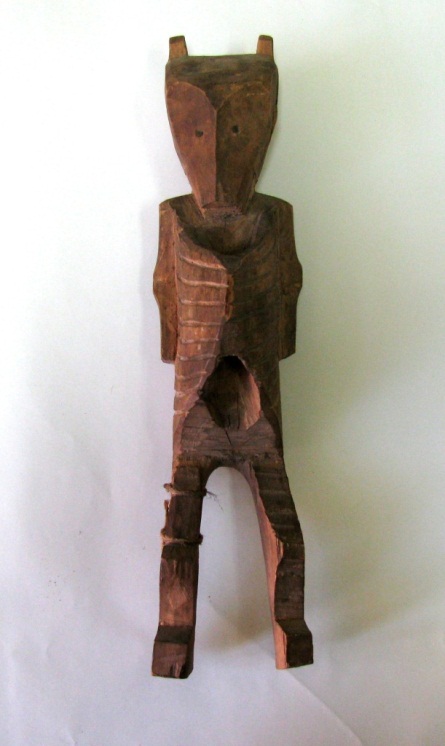 Идол (дусэ-хольдеко) - «земляной бог» в виде фигуры человека с медвежьей головой, сквозными продольными отверстиями на животе. Низовье Амура, 1902 г.Дерево.31 х 7,5 х 6,5 см. Хранилище № 219Стеллаж 3Полка 4АОМ 4461Ээ-138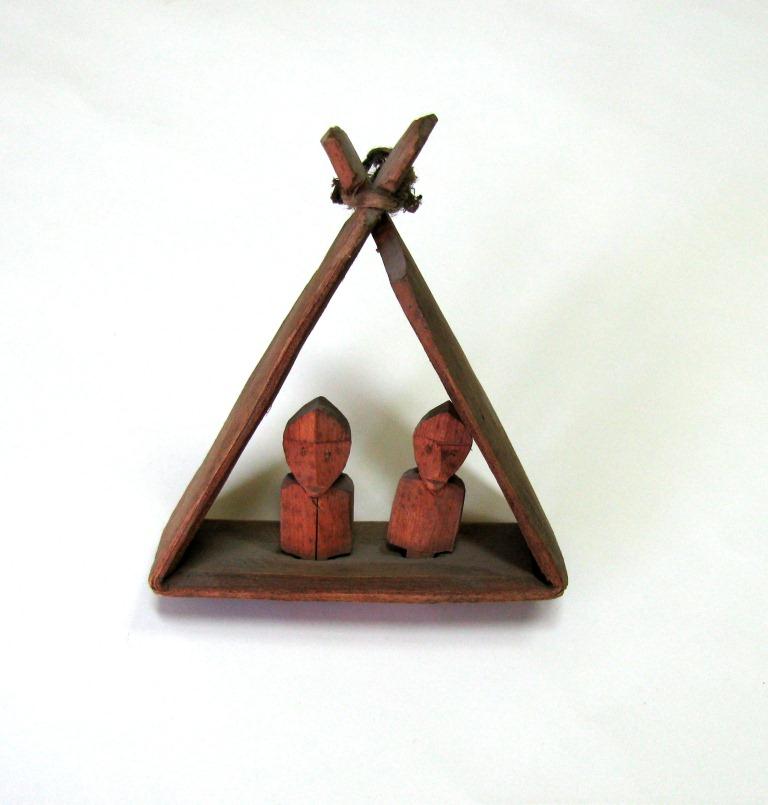 Амулет - треугольная рамка с двумя резными фигурками бурханчиков. Нижний Амур. Дерево; резьба. h-10 см (без столбиков 9,7 см), ширина – 8,5 см, толщина – 3,2 см. Хранилище № 219Стеллаж 3Полка 3АОМ 4462Ээ-118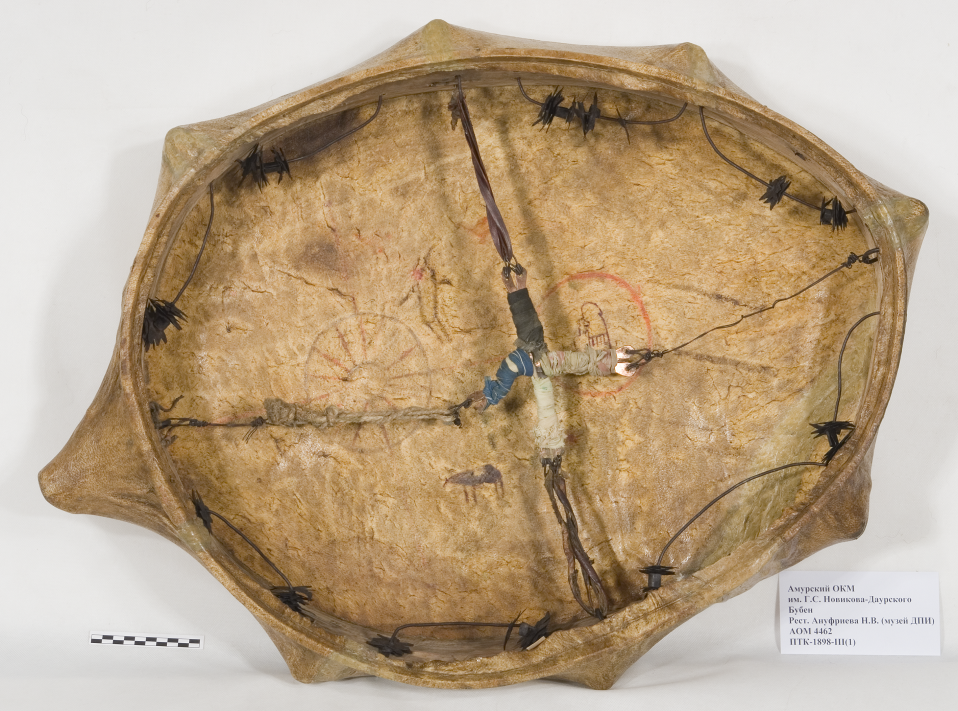 Бубен шамана. Амурская область, начало 20 века. Кожа, металл, дерево, ткань; ручная работа.82 х 60 х 11 см. Зал № 7АОМ 4463- Ээ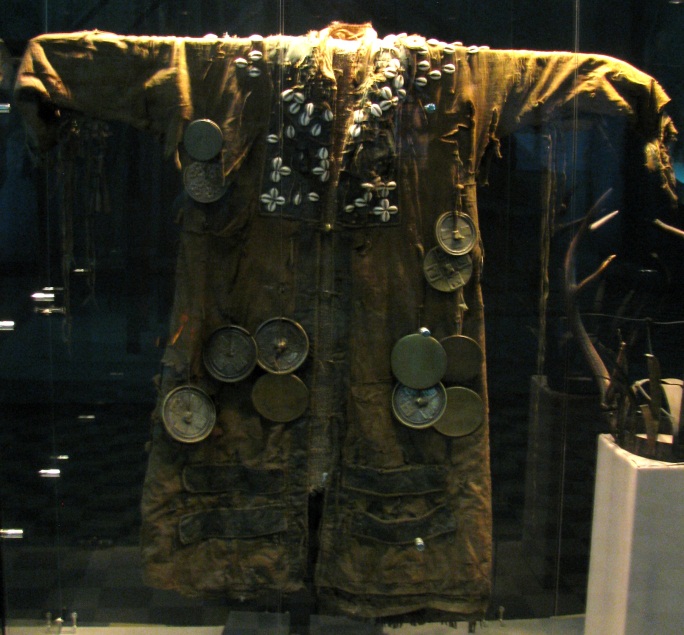 Костюм шамана из ровдуги с мелкими белыми раковинами, бронзовыми зеркалами и железными подвесками. Даурия, 1900 г.Ровдуга, бязь. L-105 см. Зал №6АОМ 4652Ээ-146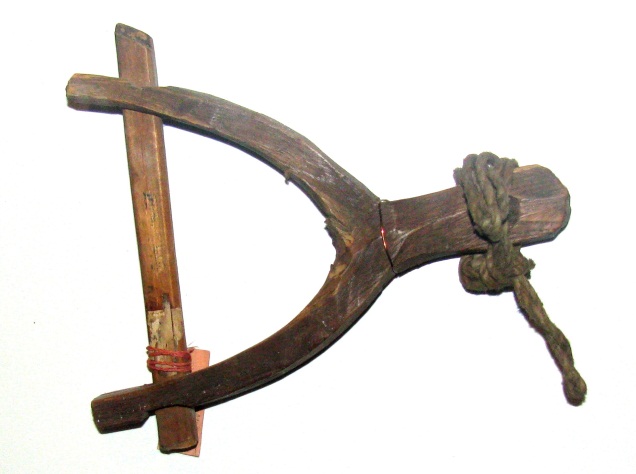 Приспособление для прикрепления начала сети при плетении (кяхоле). Амурская область, 1902 г. Дерево, бечёвка. 17,7 х 15 х 1,9 смЗал №7АОМ 4653Ээ-152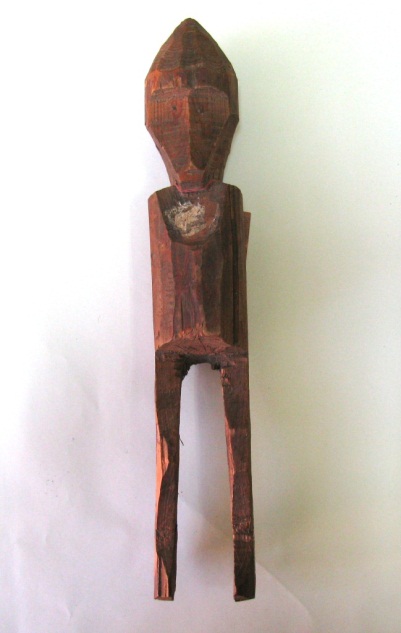 Идол (хельдёко) - бог покровитель рыболовства в виде фигуры человека без рук. Нижний Амур, 1902 г.Дерево. 33,5 х 5,5 х 5 см. Хранилище № 219Стеллаж 3Полка 4АОМ 4654Ээ-78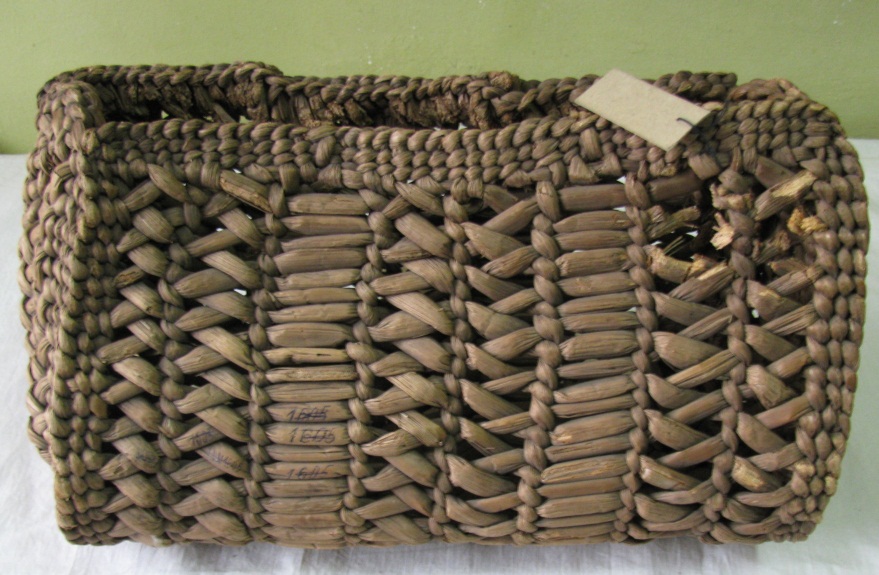 Корзина без ручек. Амурская область, первая половина 20 века. Стебли камыша; плетение. 21 х 35 х 16,5 см. Хранилище № 219Стеллаж 3Полка 4АОМ 4656- Ээ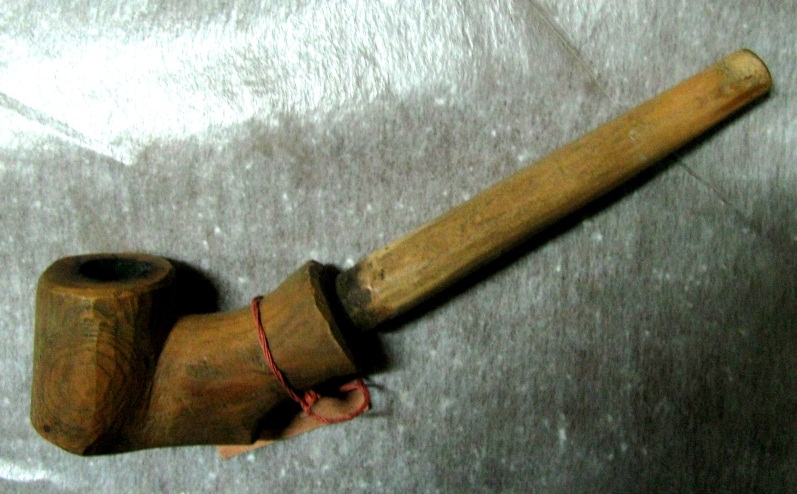 Трубка курительная оленевода – каюра со вставным мундштуком.Дерево; резьба. L мундштука - 11,5 см, L с мундштуком – 17,5 см.Хранилище № 219Сейф № 8АОМ 6033/1- Ээ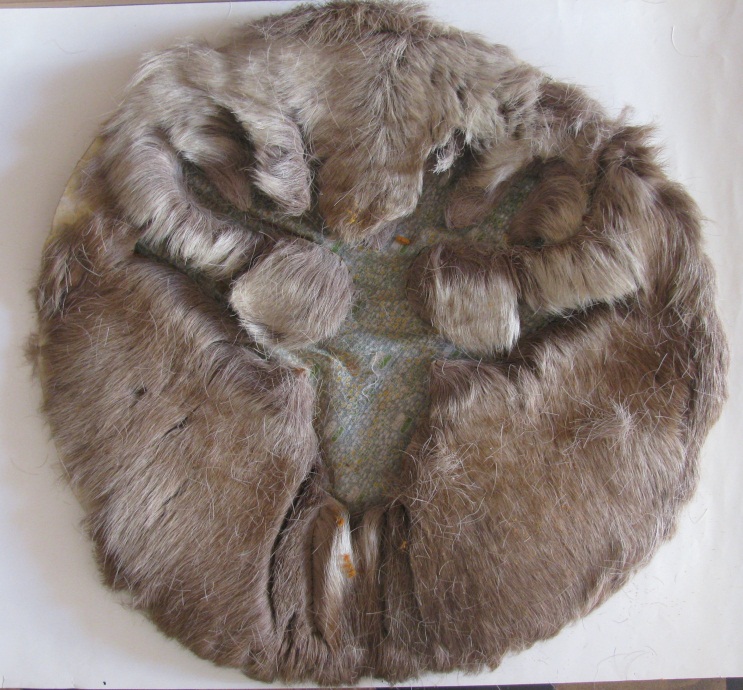 Коврик «Олень». Селемджинский район, совхоз «Улгэн». Мех оленя, ткань х/б, поролон. d – 64 см.Хранилище № 219АОМ 6078- Ээ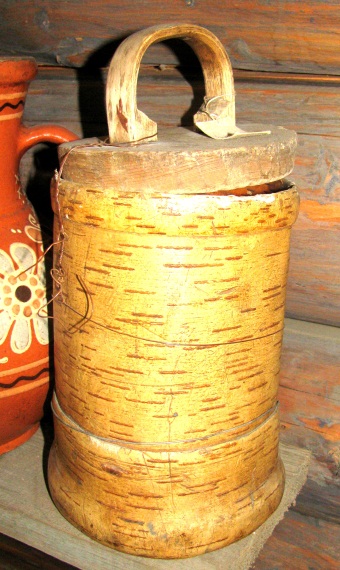 Туесок берестяной с деревянной крышкой. Россия, начало ХХ века.Береста, дерево. 18 х 16 см. Зал №8АОМ 6164- Ээ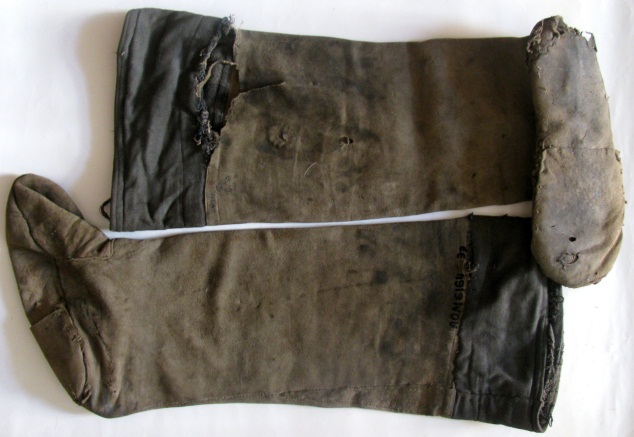 Обувь - унты из ровдуги, верх голенищ оторочен черной бумажной тканью.Якутия. Ровдуга, бум.ткань.Р- 38-39.Зал № 7АОМ 6200Ээ-111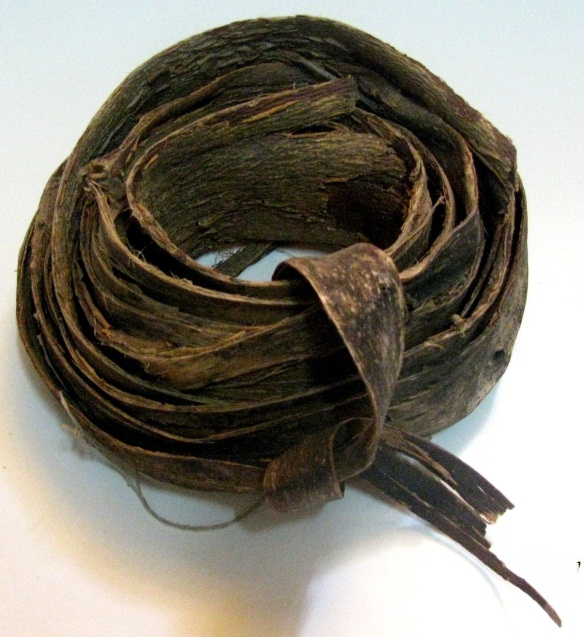 Лыко (рулон). Амурская обл., середина 20 века. Лыко. 7,7 х 16 см. Хранилище № 219Стеллаж 16Полка 2АОМ 6510Ээ-149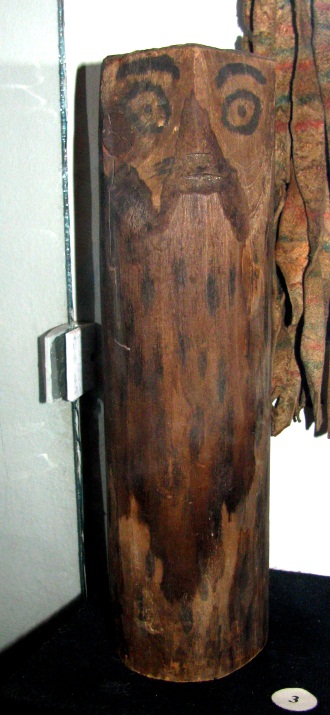 Идол – хранитель огорода, выполнен из части ствола дерева с нарисованными глазами и бровями, зазубринами, обозначающими рот и нос. Маньчжурия, 1902 г. Дерево, краска. h-26 см, d-7,4 см.Хранилище № 219Стеллаж 3Полка 4АОМ 6511- Ээ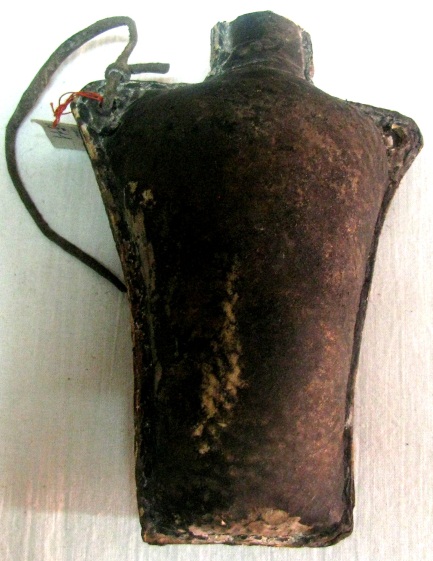 Пороховница кожаная черного цвета, сшита в виде фляги.Северная Маньчжурия.Кожа. h-17 см.Хранилище № 219Стеллаж 3Полка 3АОМ 6512Ээ-12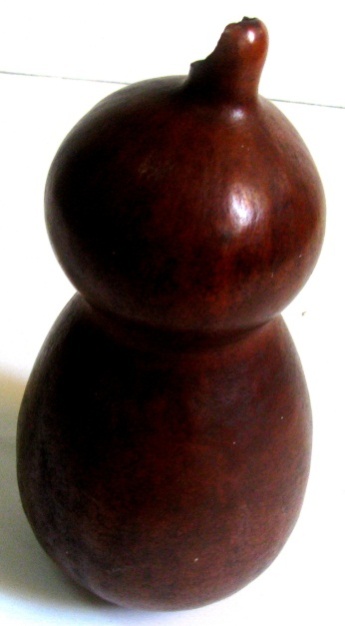 Фляга пастуха. Китай, первая половина 20 в. Высушенный плод тыквы. d – 9 см, h– 22 см.Хранилище № 219Стеллаж 3Полка 3АОМ 6513/1- Ээ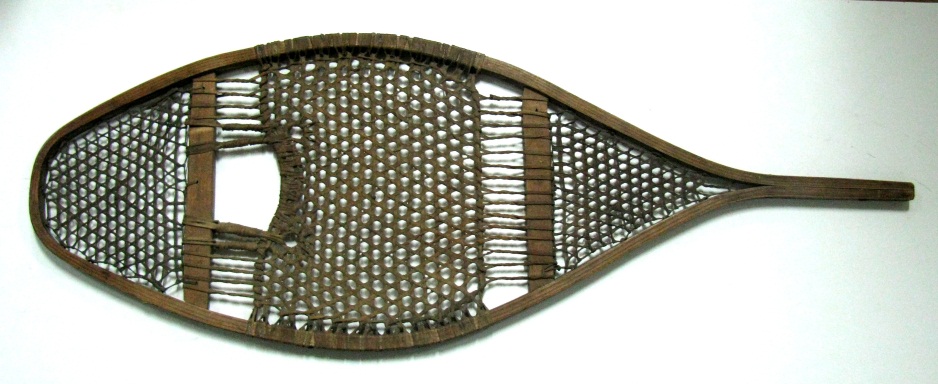 Лыжи – снегоступы для ходьбы по рыхлому снегу. Северная Маньчжурия, конец 19 века. Дерево, жилы. L-100 см. Хранилище № 219Между стеллажами 10 и 13АОМ 6513/2- Ээ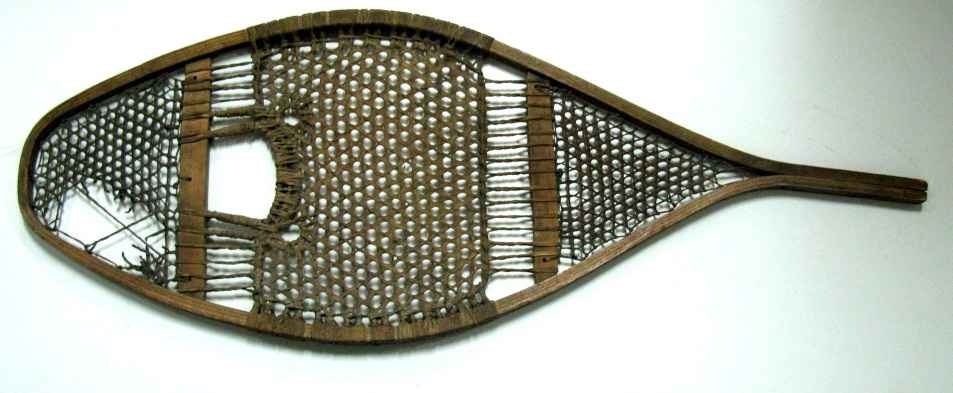 Лыжи – снегоступы для ходьбы по рыхлому снегу. Северная Маньчжурия, конец 19 века. Дерево, жилы. L-100 см. Хранилище № 219Между сейфом 10 и стеллажом  13АОМ 6517Ээ-139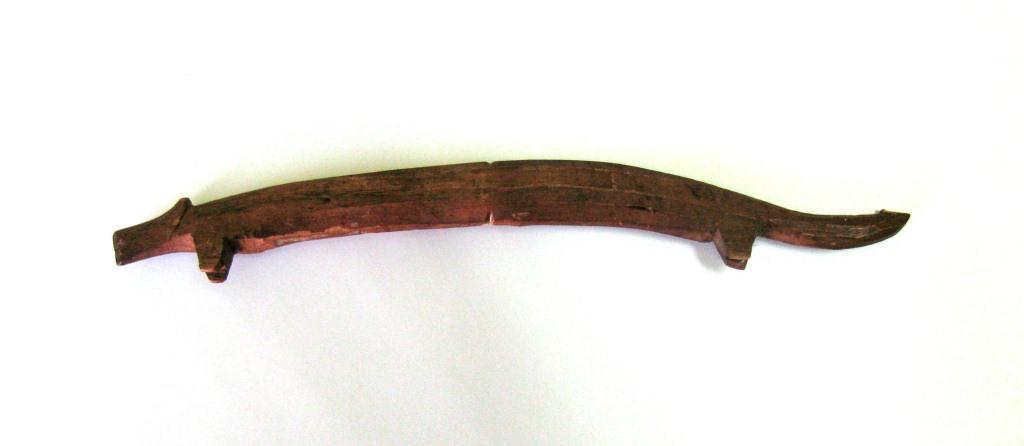 Амулет шаманский (ядваку) для защиты женщин от кровотечения,  выполнен в виде зверя с длинным туловищем.Нижний Амур. Дерево, резьба. 14,5 х 1,7 х 0,7 см.Хранилище № 219Стеллаж 3Полка 3АОМ 6518- Ээ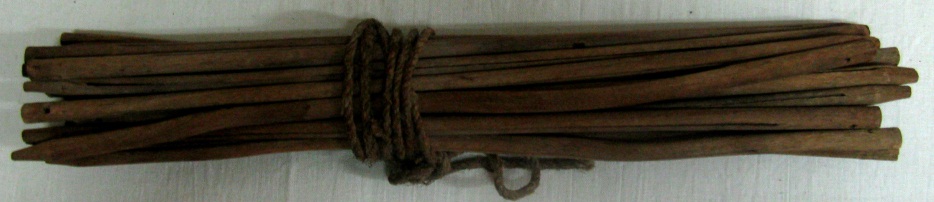 Бирка – расколотая на две продольные половины, левая (таловая) палочка с вырезанными на ней знаками, служившая обязательством или векселемЭвенки.Дерево. L-8,7 см.Хранилище № 219Стеллаж 3Полка 3АОМ 6519Ээ-140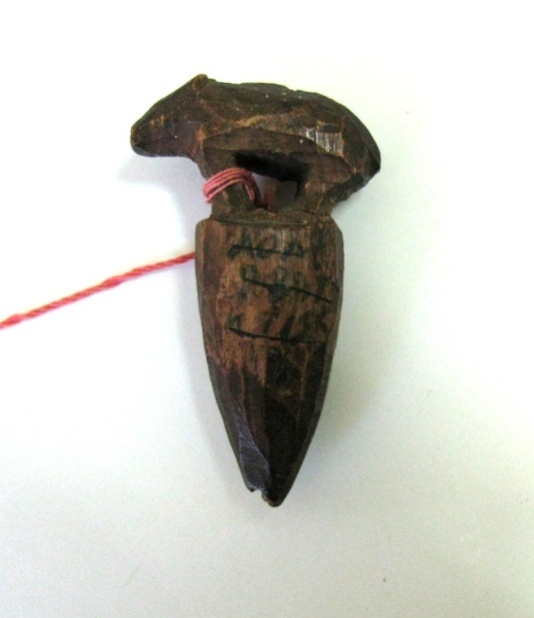 Амулет (бую) - фигурка медведя с круглым сквозным отверстием в спине (на конусообразной подставке). Нижний Амур.Дерево. 5,5 х 3,2 х 1,5 см. Хранилище № 219Стеллаж 3Полка 3АОМ 6520/1Ээ-84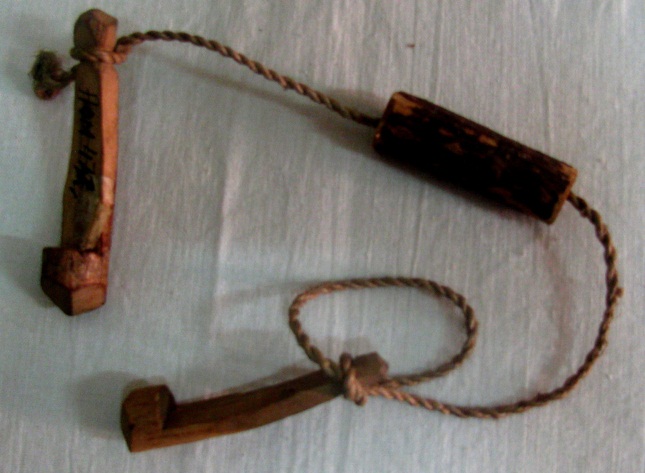 Поплавок – трубочка. Нижний Амур, конец 19 века.Дерево, волосяная бечевка. 35,5 см (с веревкой) х 6 см х 1 см.Хранилище № 219Стеллаж 3Полка 3 АОМ 6520/2Ээ-85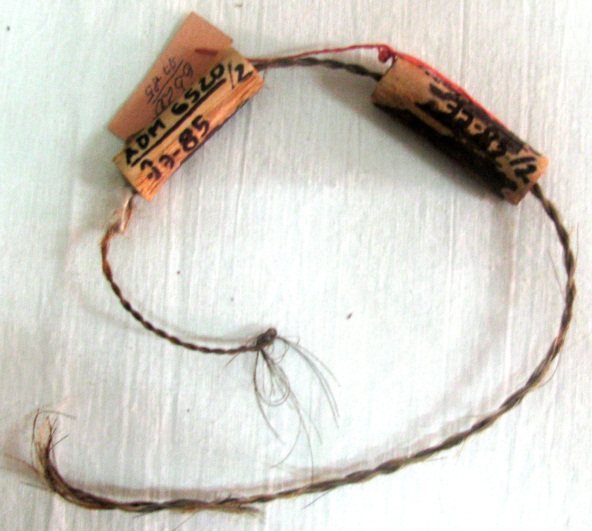 Поплавок – трубочка. Нижний Амур, конец 19 века.Дерево, волосяная бечевка. L-39 см (с веревкой),d-1,2 см.Хранилище № 219Стеллаж 3Полка 3АОМ 6520/3Ээ-83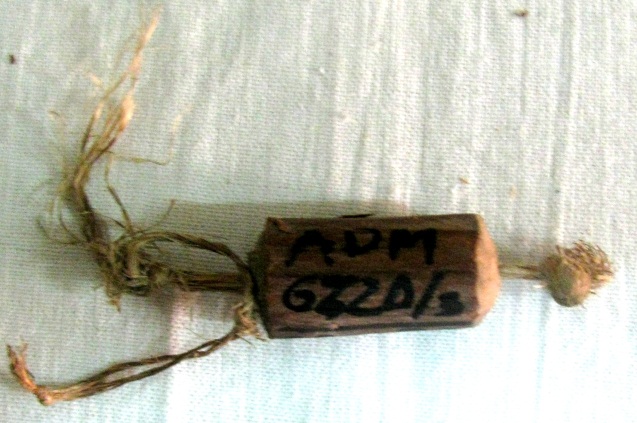 Поплавок – трубочка. Нижний Амур, конец 19 века.Дерево, растительное волокно. L-2,8 см,d-1,1 см (без нитки).Хранилище № 219Стеллаж 3Полка 3АОМ 6530Ээ-155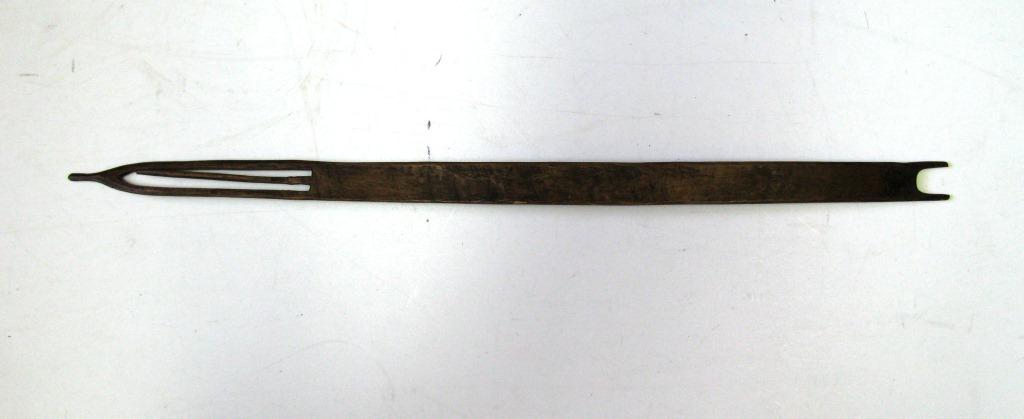 Игла (сарпу) для плетения сети с круглыми ячейками. Нижний Амур, 1902 г. Дерево. 56 х 2,5 х 0,3 см.Зал №7ААОМ 6533/1Ээ-147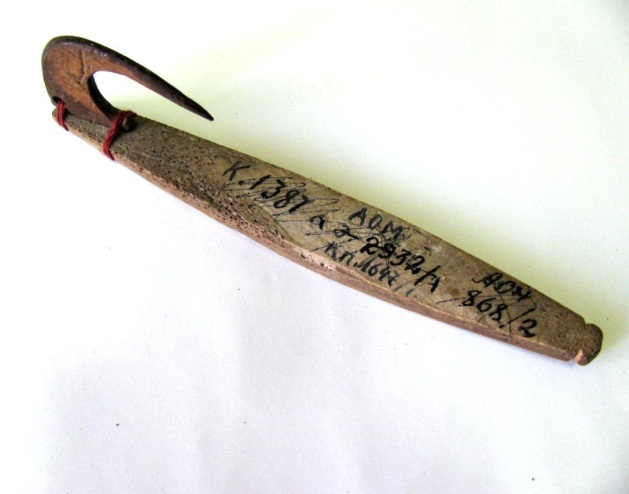 Крючок рыболовный, прикрепленный к костяному бруску. Нижний Амур, 1932 г. Кость, рог. 14,2 х 4 х 1,8  см. Зал № 7АОМ 6533/2Ээ-148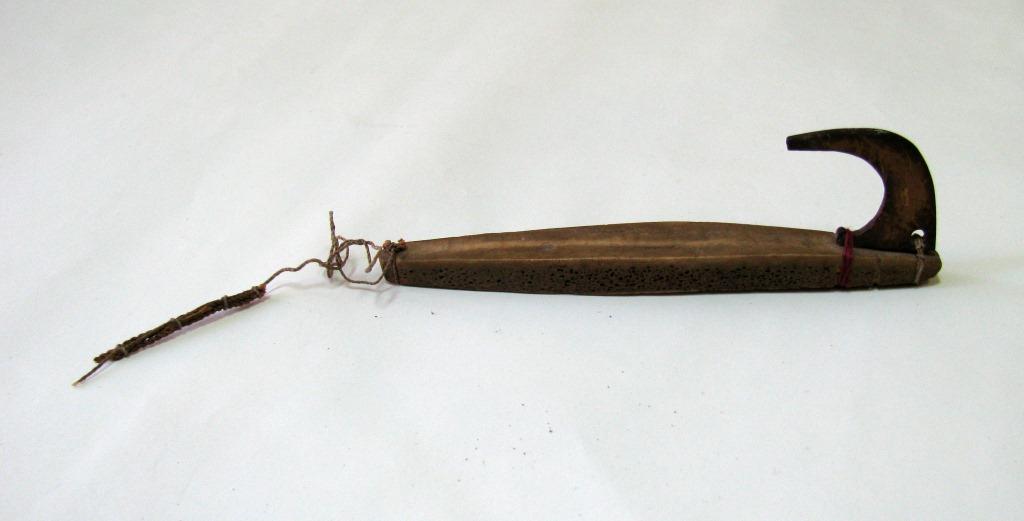 Крючок рыболовный, прикрепленный к костяному бруску. Нижний Амур, 1932 г. Кость, рог.14,2 х 4 х 1,8  см. Зал №7АОМ 6539Ээ-169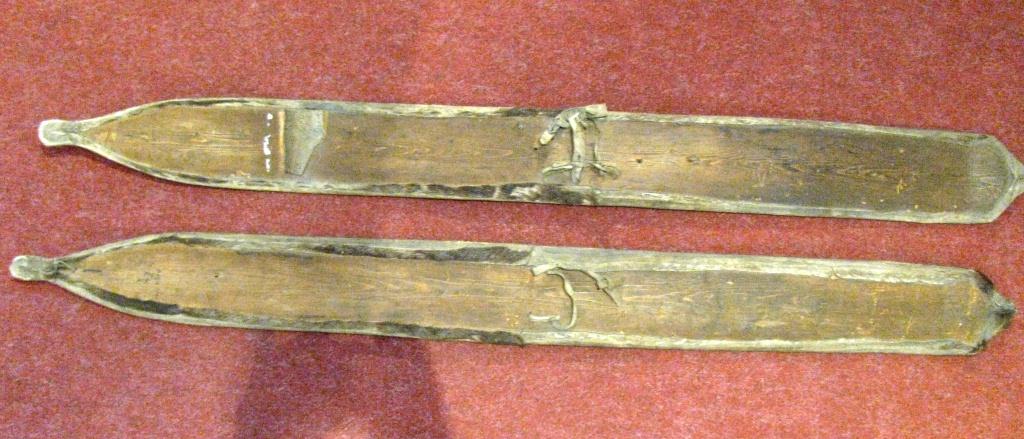 Лыжи (кинэ), обтянутые камусом. Амурская область, 1932 г.Камус, дерево, ровдуга. 163,5 х 16 х 4 см, 164 х 15 х 5 см. Зал №7АОМ 6540- Ээ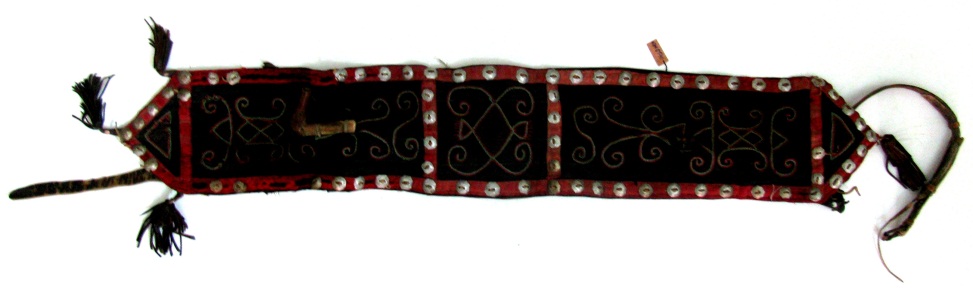 Чересседельник (тетерка) на оленя, идущего впереди упряжки.Эвенки. Ткань х/б, нитки х/б, кожа, алюминий. L-100 см. (без кистей) х 17 см.Хранилище № 219Стеллаж 13Полка 4АОМ 6732Ээ-141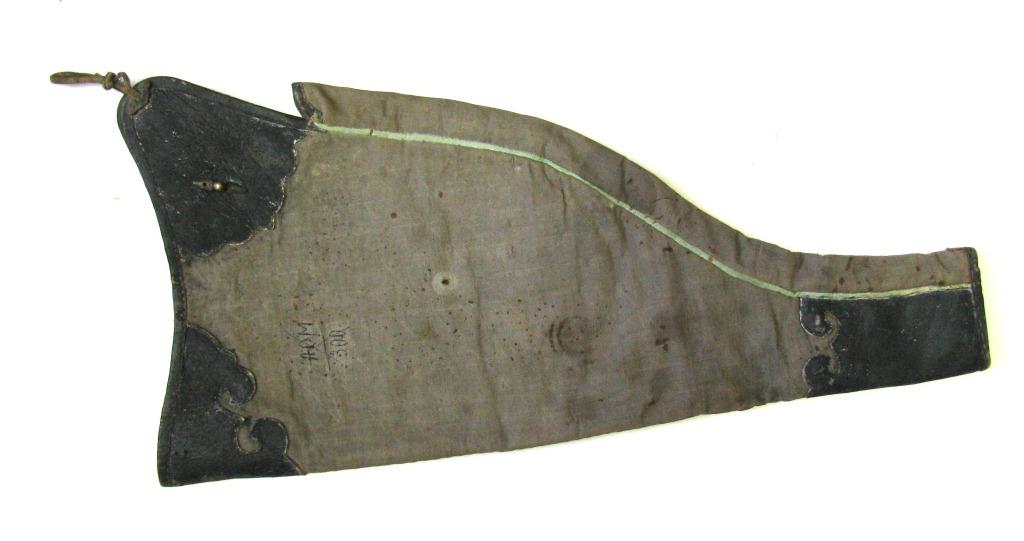 Налучье холщовое, украшено кожей с бронзовыми насадками. Холст, кожа, металл (бронза).63 х 32 см.Зал №7АОМ 6733- Ээ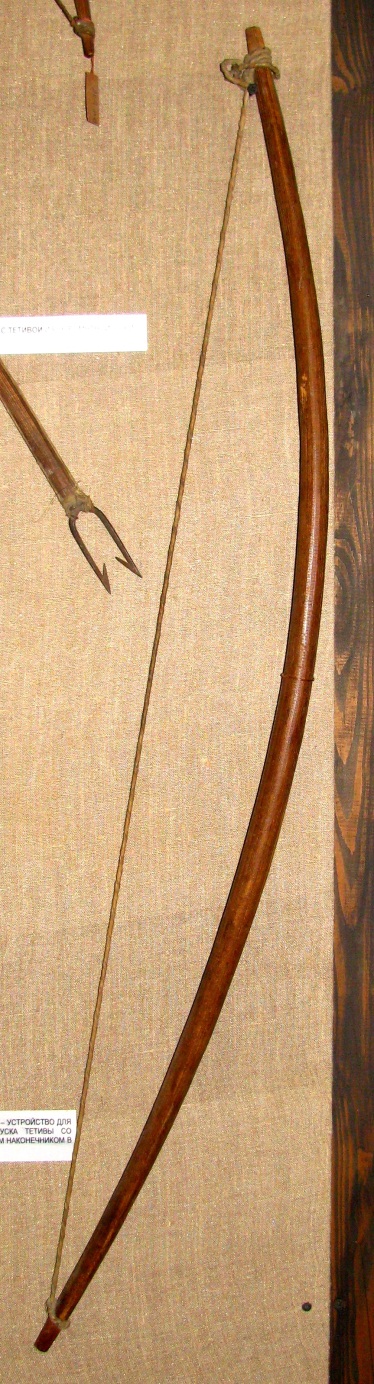 Лук с тетивой из сыромятной кожи. Район реки Селемджа, 1927 г. Кожа, дерево.L-100 см.Зал №7АОМ 6734Ээ-70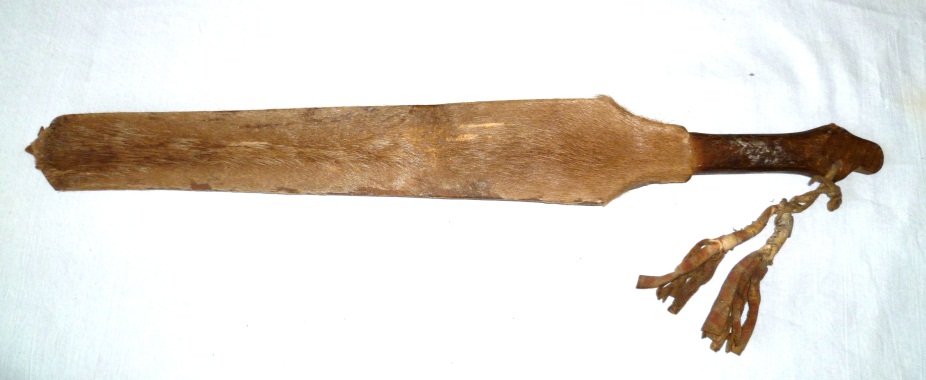 Колотушка для шаманского бубна. Амурская область, конец 19 – начало 20 века. Дерево, камус, ровдуга.56 х 7 см. Зал № 7АОМ 6735Ээ-82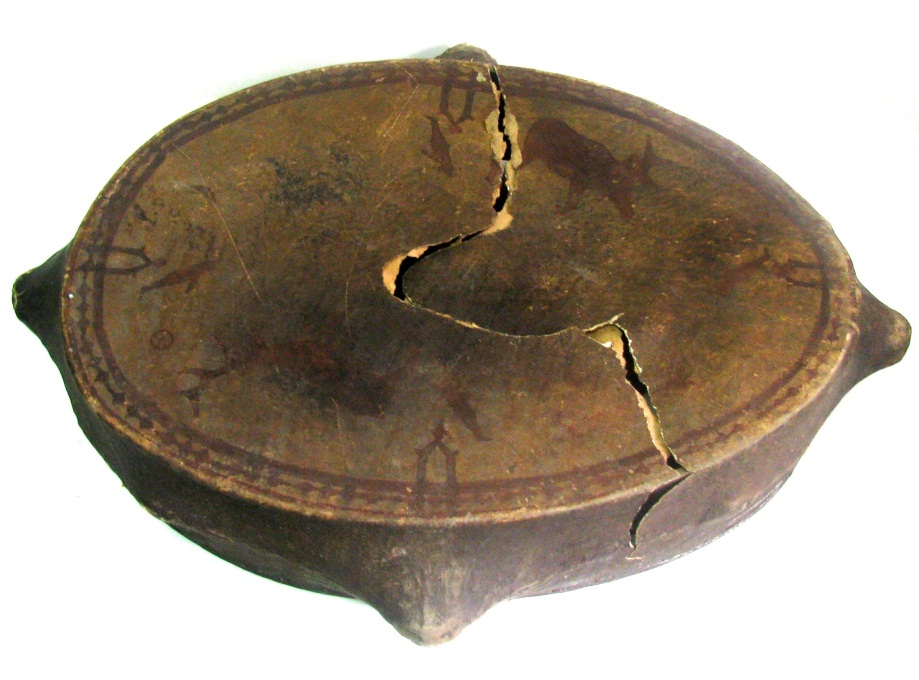 Бубен шамана. Амурская обл., Селемджинский район, конец 19 – начало 20 века. Дерево, кожа, металл, ровдуга, бумага. 13 х 76 х 58 см. Хранилище № 219Стеллаж 3Полка 4АОМ 6772Ээ-142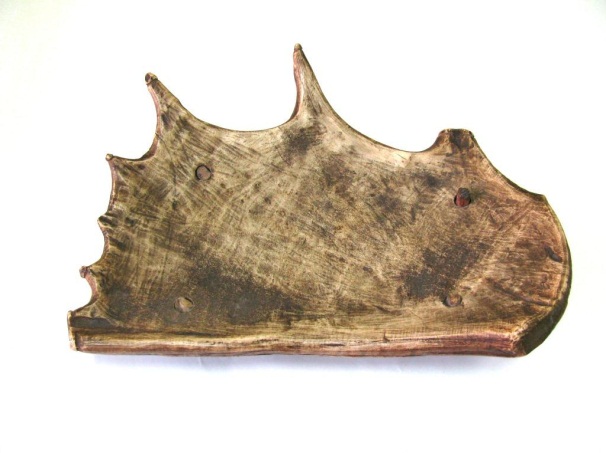 Блюдо на четырех ножках для мяса, изготовлено из рога лося.Якутия, начало ХХ века.Кость.36 х 27 см. Зал № 7АОМ 6787Ээ-21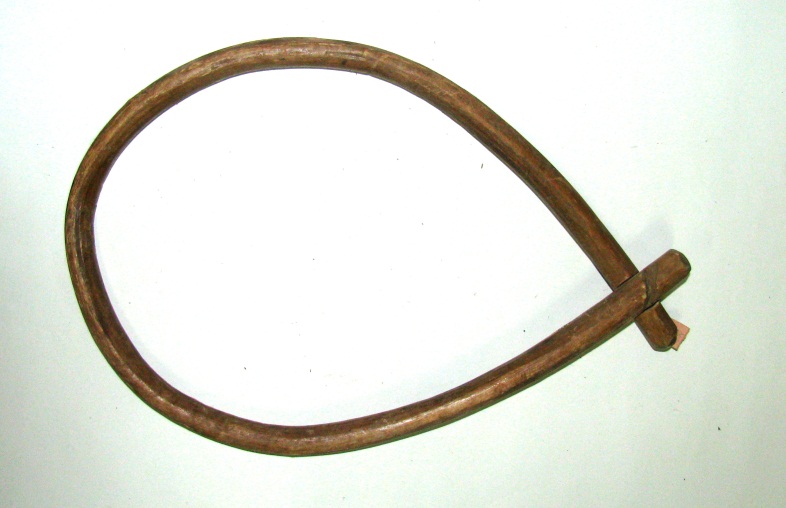 Ошейник на оленя.Эвенки. Амурская область, середина 20 века.Дерево. 35 х 23 х 2 см.Хранилище № 219Стеллаж 15Полка 3АОМ 6788Ээ-151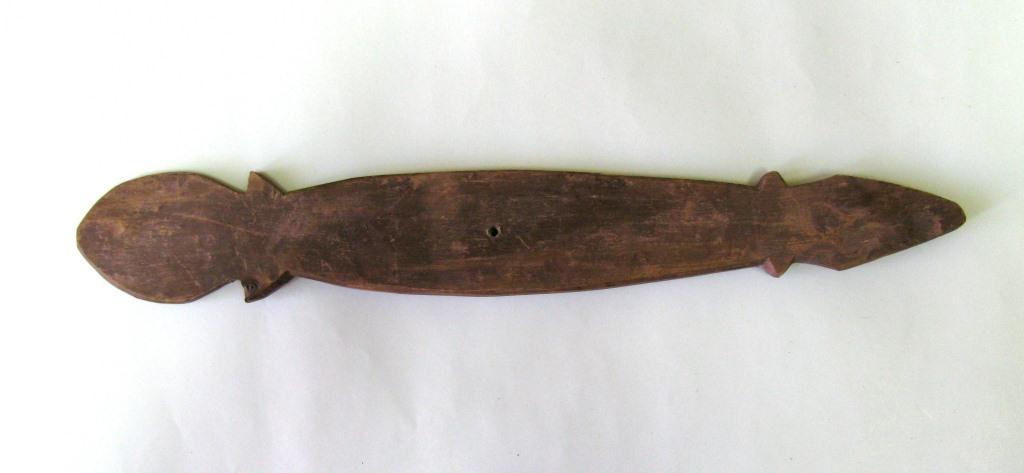 Амулет в виде тритона, привязывался к колыбели ребенка.Нижний Амур, 1902 г. Дерево.35 х 5 х 0,7 см. Хранилище № 219Стеллаж 3Полка 4АОМ 6789- Ээ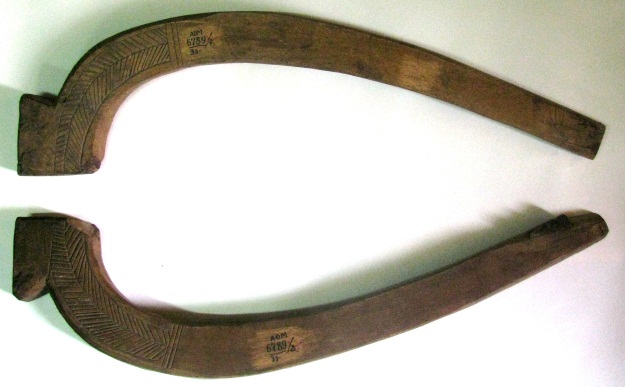 Ярмо для тяглового скота, состоящее из двух дуг с резным орнаментом.Маньчжурия.Дерево.L-67 см.Хранилище № 219Стеллаж 3Полка 1АОМ 6792/1- Ээ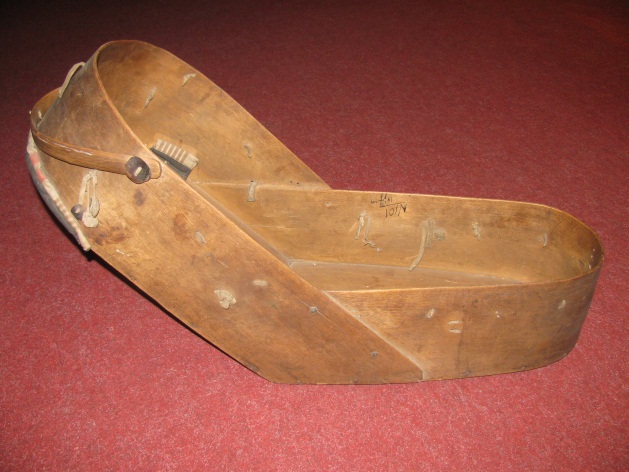 Колыбель детская. Якутия, конец 19 века. Дерево. L-76 см. Хранилище № 219Между стеллажами 10 и 13АОМ 6792/2- Ээ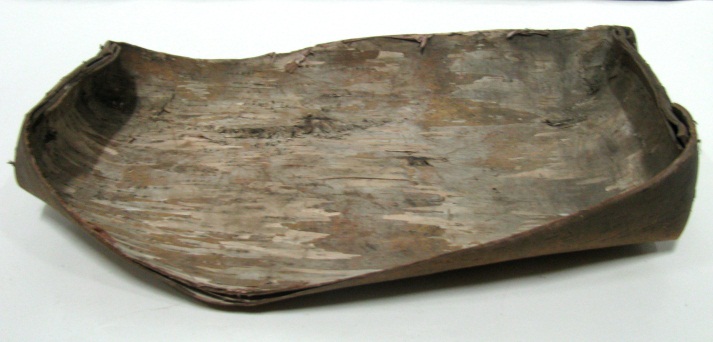 Берестяной чумон. Якутия, конец 19 века.  Береста. Хранилище № 219Между стеллажами 10 и 13АОМ 6792/3- Ээ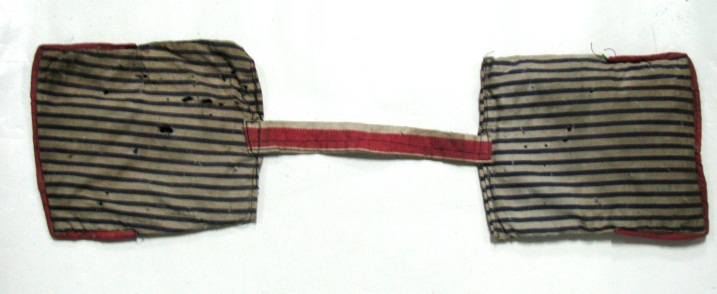 Подушка ситцевая. Якутия, конец 19 века. Ситец. Хранилище № 219Между стеллажами 10 и 13АОМ 6792/4- Ээ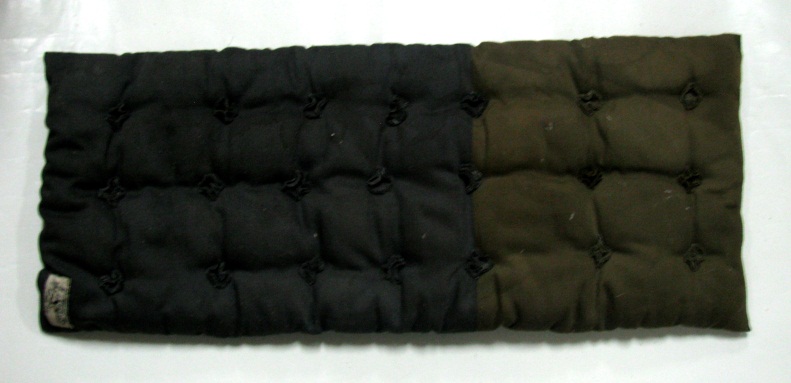 Матрац. Якутия, конец 19 века. Ситец. Хранилище № 219Между стеллажами 10 и 13АОМ 6792/5- Ээ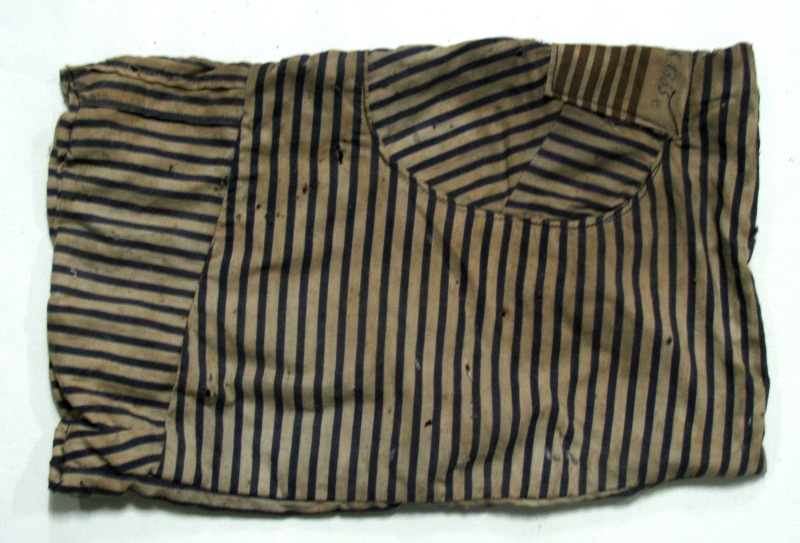 Одеяло ситцевое. Якутия, конец 19 века. Ситец. Хранилище № 219Между стеллажами 10 и 13АОМ 6793- Ээ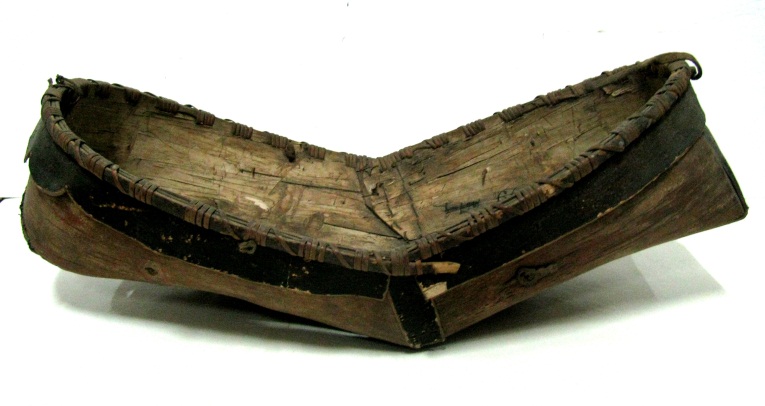 Колыбель детская берестяная (уличи)Нижний Амур.Береста, кожа. L-54 см.Хранилище № 219Между сейфом 10 и стеллажом 13АОМ 6794- Ээ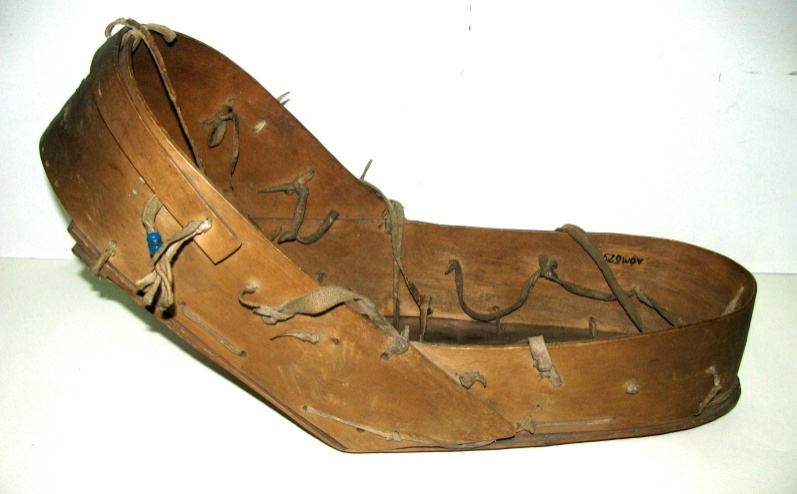 Колыбель для куклы с набором игрушек.Эвенки.Дерево, кожа. L-48 см.Хранилище № 219У стеллажа 14(коричневый стол) АОМ 6799/1Ээ-92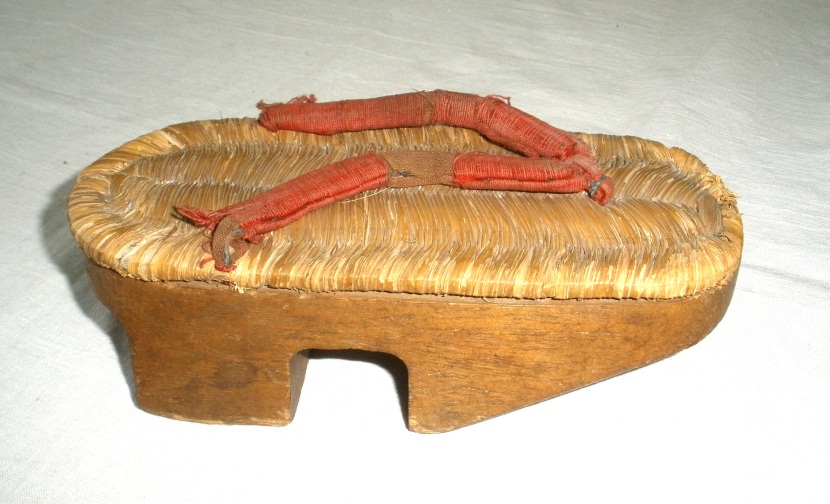 Обувь женская - табата. Япония, начало 20 века. Дерево, ткань, солома. 5 х 16,5 х 7,8 см. Зал № 25АОМ 6799/2Ээ-91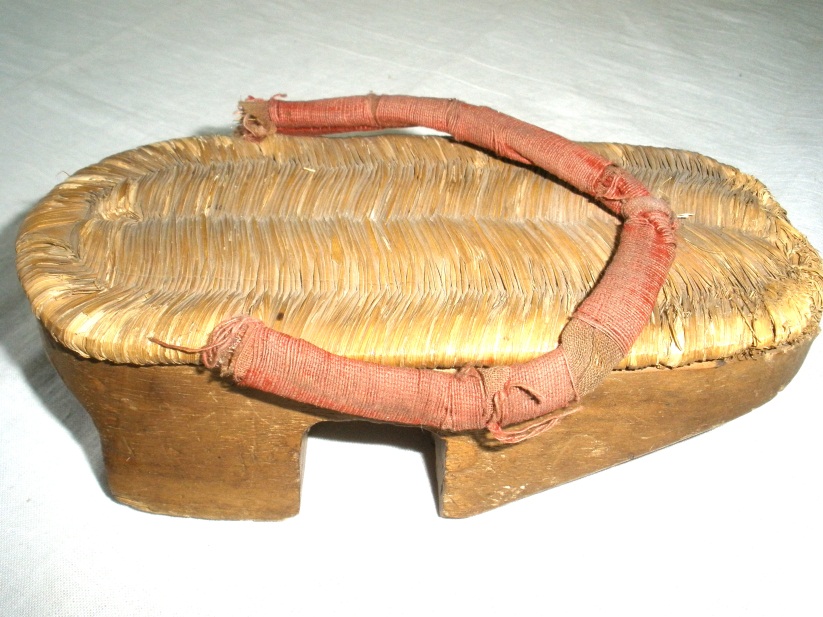 Обувь женская - табата. Япония, начало 20 века. Дерево, ткань, солома.5 х 16,5 х 7,8 см. Зал № 25АОМ 6800Ээ-93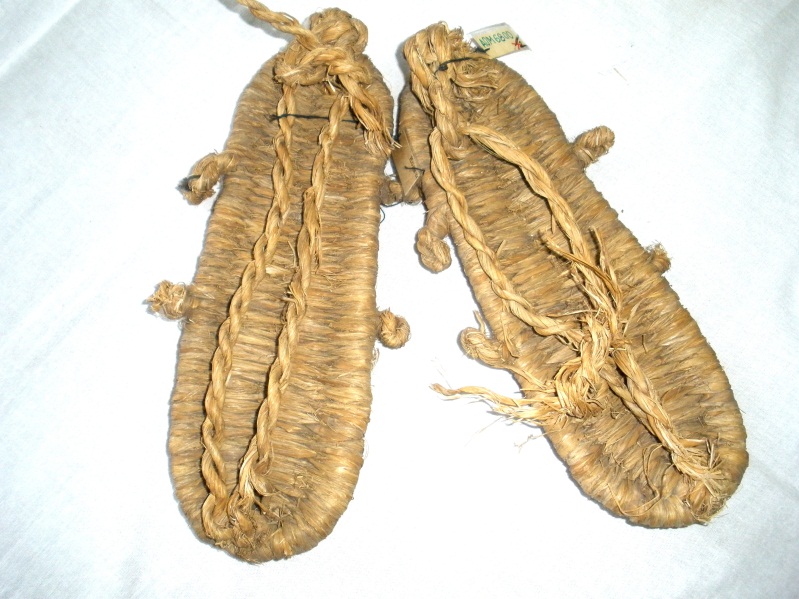 Обувь - сандалии плетеные из рисовой соломы. Корея, начало 20 века. Рисовая солома, плетение.24 х 8 см. Зал № 25АОМ 6801- Ээ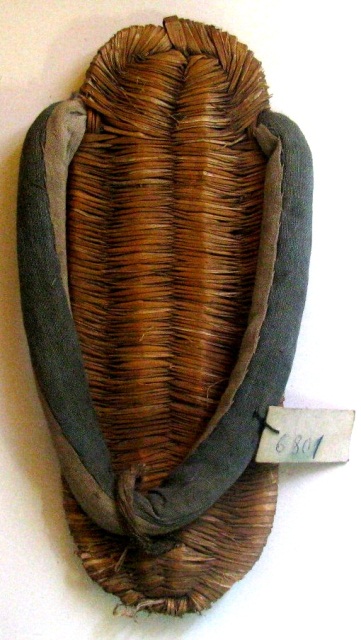 Обувь - сандалия детская из соломы.Япония.Солома. L-18 см. Хранилище № 219Стеллаж 3Полка 5АОМ 6802Ээ-143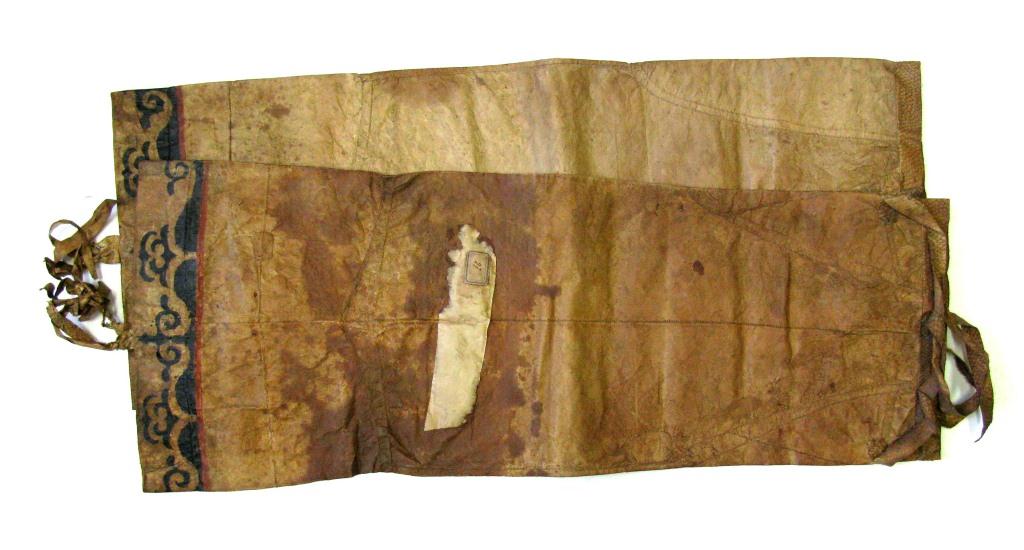 Ноговицы (яй) из рыбьей кожи, украшены орнаментом.Низовье Амура. Рыбья кожа. 62 х 24 см, 61 х 25 см..Зал № 7АОМ 6803Ээ-112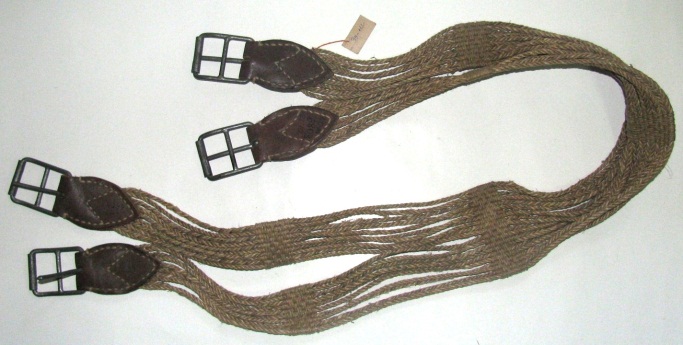 Пояс с четырьмя пряжками, сплетен из бечевки.Бечева, кожа, металл (сплав).L-115 см.Хранилище № 219Стеллаж 16Полка 2АОМ 6804Ээ-88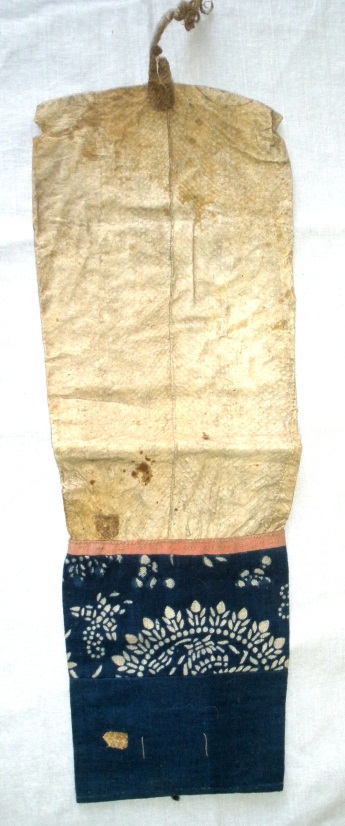 Обувь - ноговицы детские. Нижний Амур, конец 19 века. Рыбья кожа, ткань х/б. 46 х 16,5 см. Хранилище № 219Стеллаж 3Полка 5АОМ 6805/1Ээ-100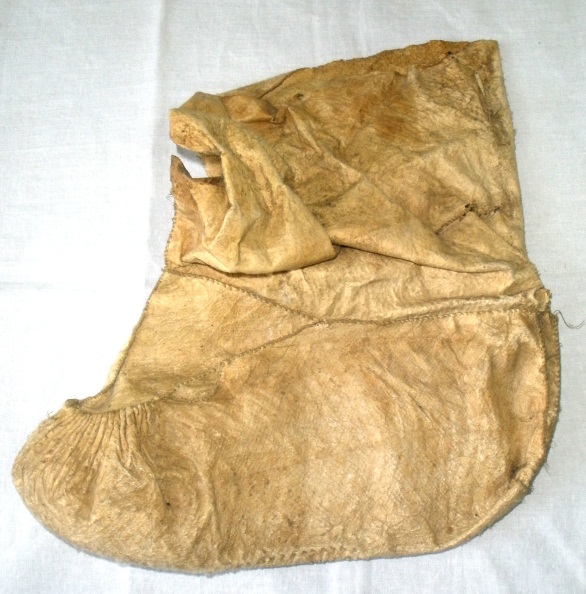 Обувь из рыбьей кожи. Россия, конец 19 – начало 20 века. Рыбья кожа; ручная работа. 28 х 27 см. Хранилище № 219Стеллаж 3Полка 5АОМ 6805/2Ээ-101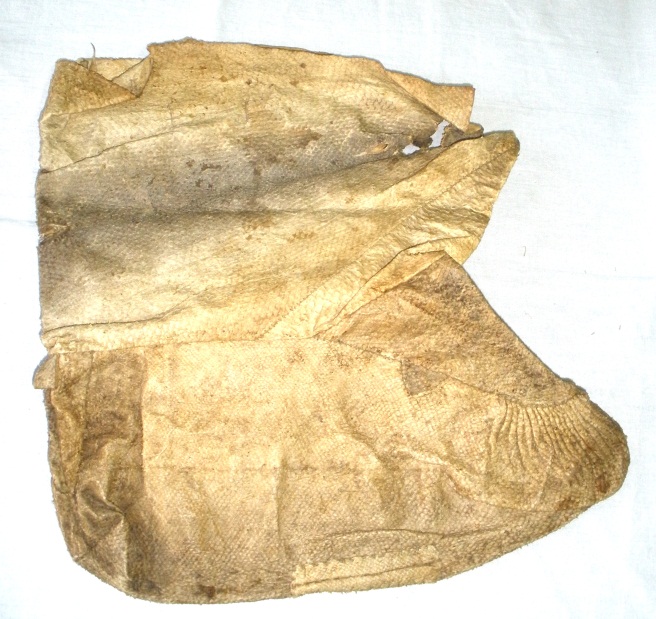 Обувь из рыбьей кожи. Россия, конец 19 – начало 20 века.Рыбья кожа; ручная работа. 29 х 27,9 см. Хранилище № 219Стеллаж 3Полка 5АОМ 6806- Ээ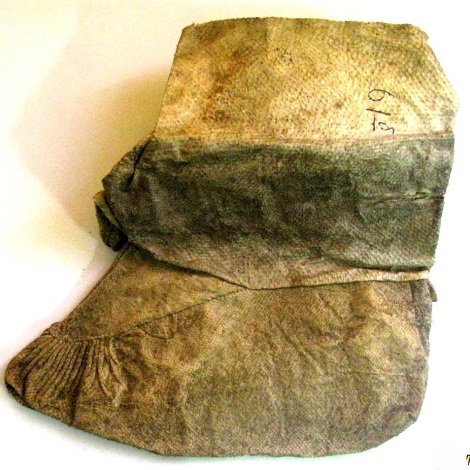 Обувь (ота) из рыбьей кожи с короткими голенищами. Нижний Амур.Рыбья кожа. L-29 см.Хранилище № 219Стеллаж 3Полка 5АОМ 6807Ээ-106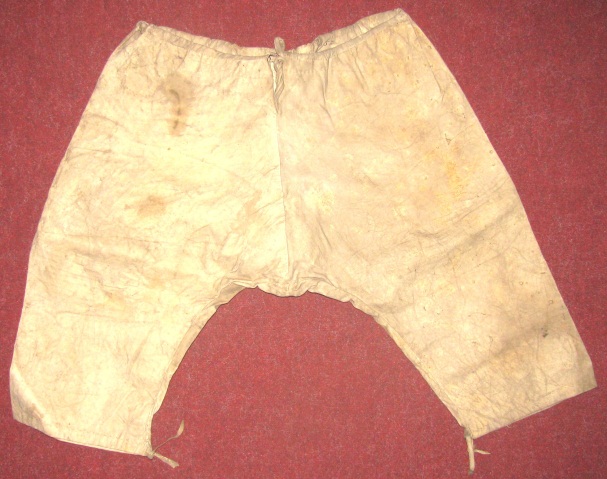 Штаны летние из оленьей кожи. Эвенки. Амурская область, нач. 20 века.Кожа. 46 х 68 см. Хранилище № 219Стеллаж 16Полка 2АОМ 6809- Ээ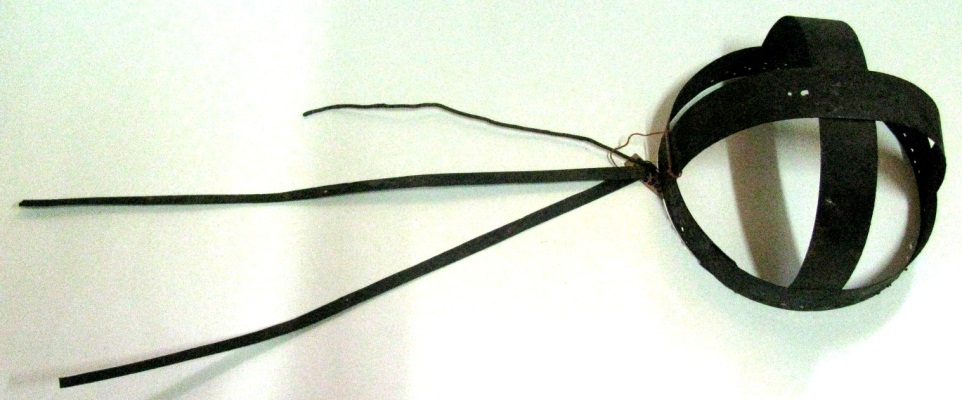 Корона шамана из стальных полос, с металлическими подвесками и матерчатым подкладом, украшен кожаными кистями.Эвенки.Верховье р. Селемджи.Сталь, кожа, х/б ткань.d - стальной части – 19 см.Хранилище № 219Стеллаж 16Полка 2АОМ 6810- Ээ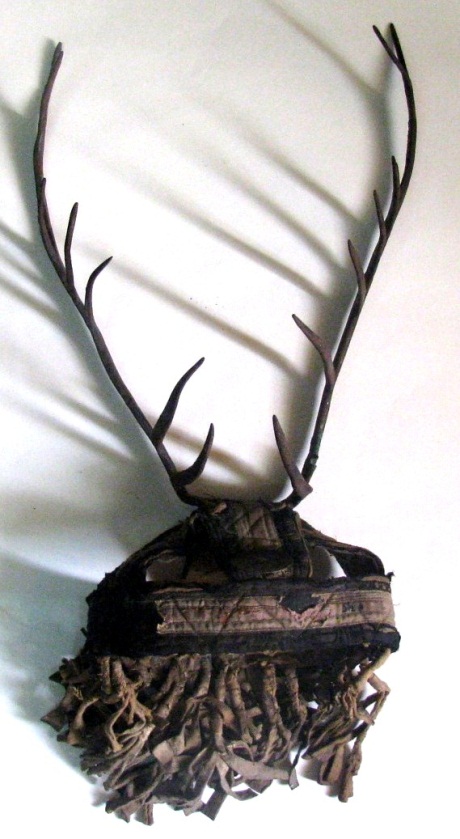 Корона шамана ровдужная, обшитая тканью, с кожаными кистями, увенчанная металлическими рогами с семью отростками каждый Эвенки. р. Удь.Железо, кожа, х/б ткань, бронза. d-18 см.Хранилище № 219Стеллаж 16Полка 1АОМ 6811- Ээ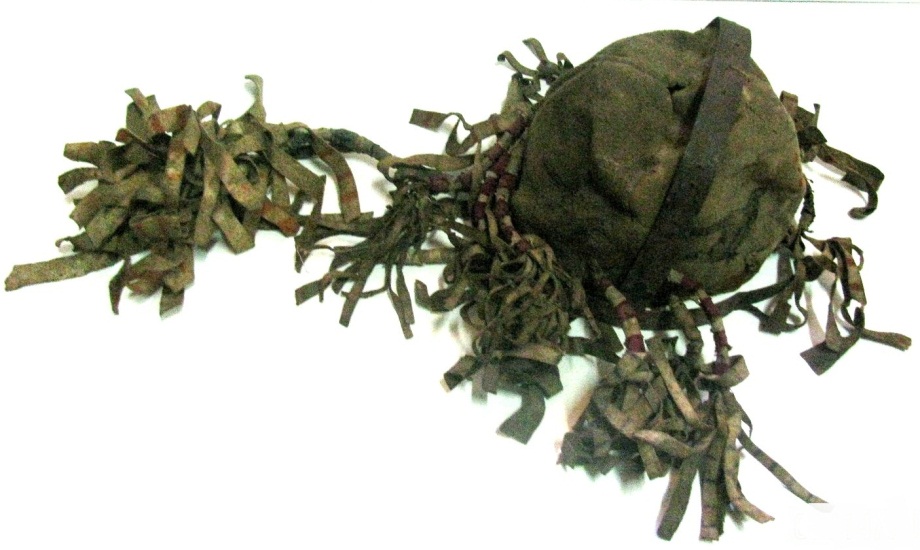 Корона шамана ритуальная из ровдуги, с жемчужным каркасом, украшенная кожаными кистями и изображениями 4-х птиц.Эвенки. Ровдуга, железо.d-9 см. Хранилище № 219Стеллаж 16Полка 2АОМ 6812- Ээ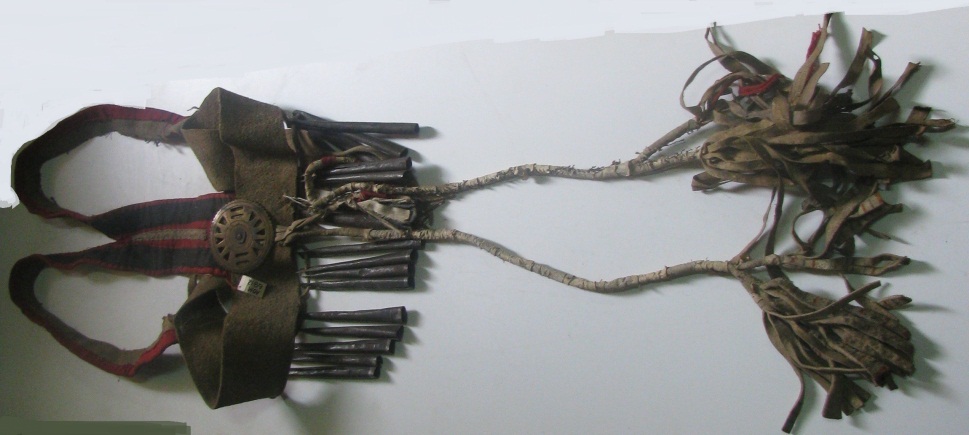 Пояс шамана ритуальный с нагрудными лямками, украшен круглой бляшкой, металлическими подвесками и кожаными кистямиЭвенки.Верховья р. Селемджи.Железо, бронза, кожа, ткань х/б.L-110 см.Хранилище № 219Стеллаж 3Полка 36813Ээ-159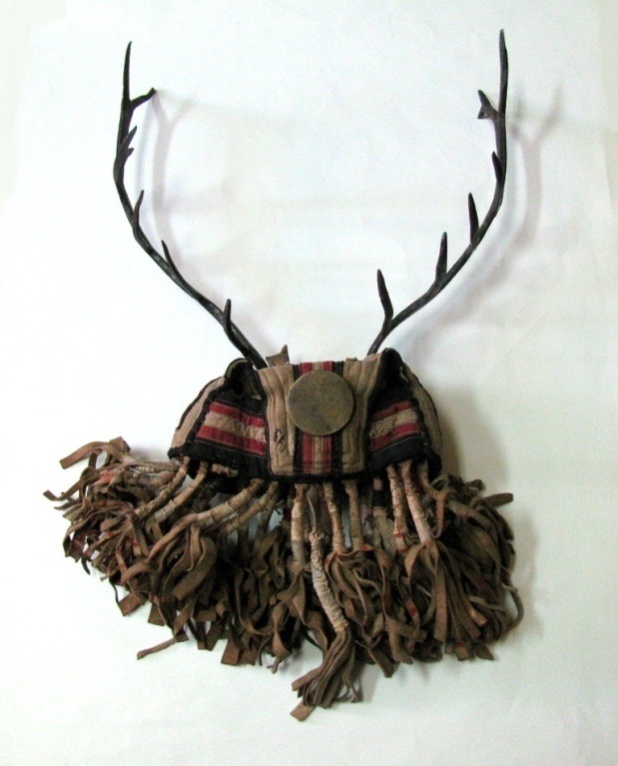 Корона шамана ритуальная, ровдужная, обшитая полосками ткани, украшенная кожаными кистями, круглым бронзовым зеркалом - толи, увенчанная металлическими рогами с шестью отростками Эвенки. Амурская область, начало 20 века.Ровдуга, ткань х/б, металл (бронза, железо). 65 х 38 см, d-21 см. Зал № 7АОМ 6814Ээ-50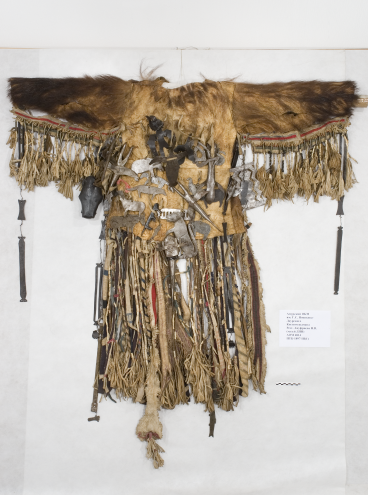 Кафтан шамана ритуальный. Эвенки. Читинская область, Джелтулатский район, конец 19 века.Шкура медведя, ровдуга, металл; кустарное производство. 150 х 140 см. Хранилище № 219У окнаАОМ 6815- Ээ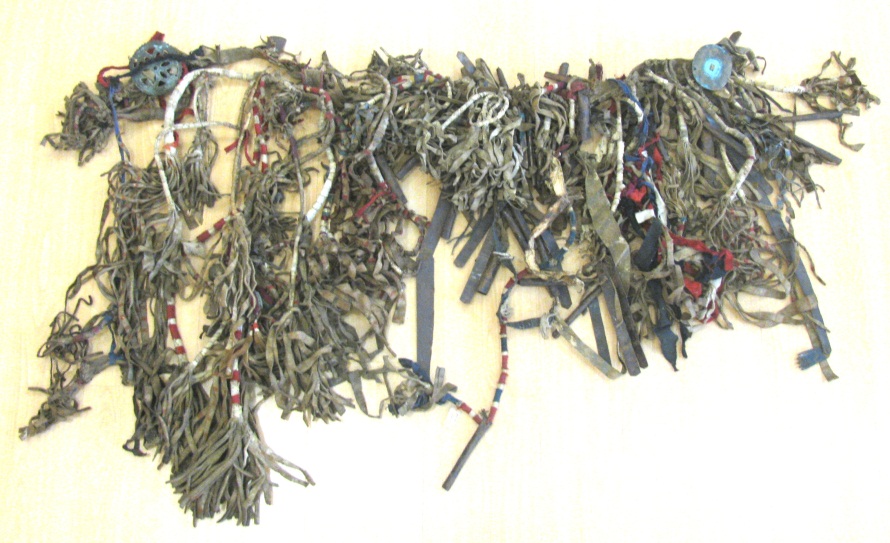 Пояс шамана ритуальный, из ровдуги, с многочисленными кистями, подвесками, бубенцами.Эвенки.Ровдуга, ткань х/б, медь, бронза, железо, стекло. L-94 см.Хранилище № 219Стеллаж 16Полка 2АОМ 6816Ээ-163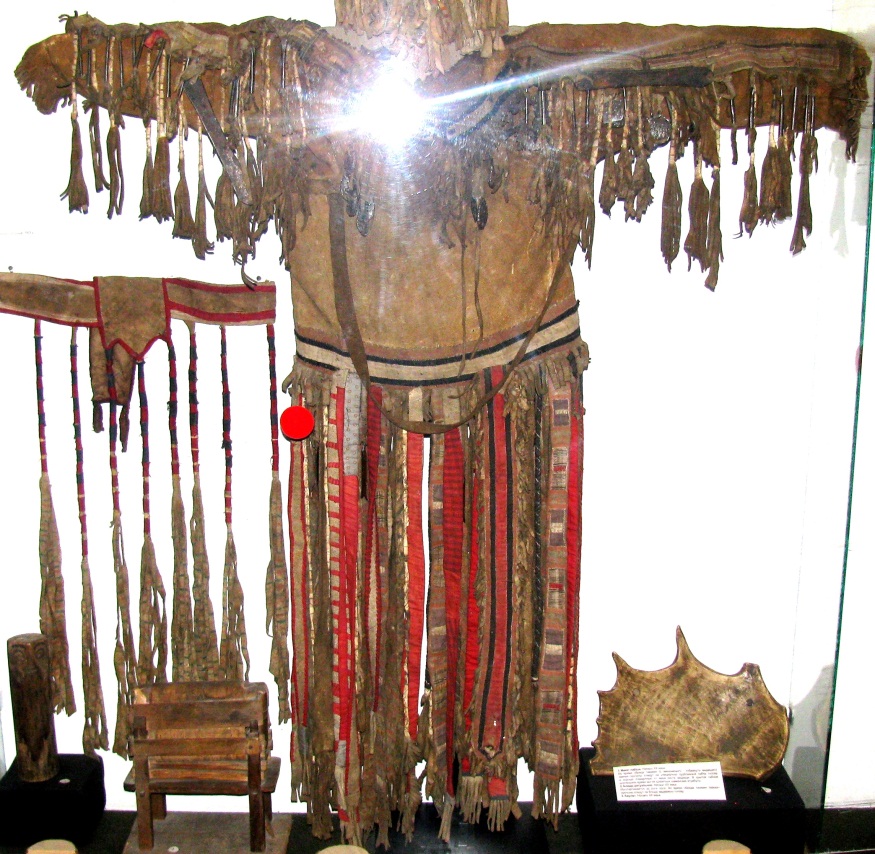 Кафтан шамана ритуальный из ровдуги, украшен кистями, металлическими рогами, пластинками, цепочками, подвесками.Эвенки. Амурска область, конец 19 века. Кожа, металл, ровдуга, ткань х/б. 42 х 128 см. Зал № 7АОМ 6824Ээ-22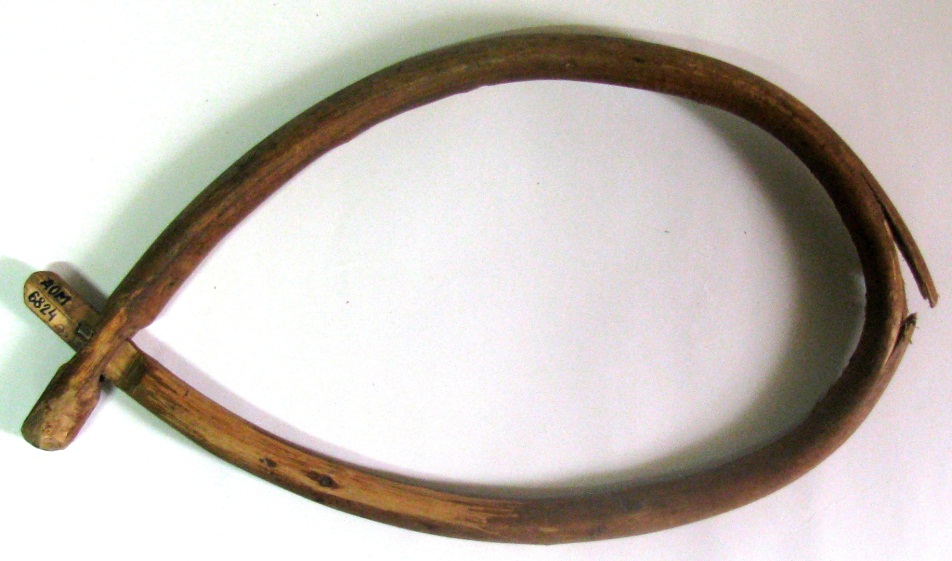 Ошейник на оленя.Эвенки. Амурская область, начало 20 века.Дерево. 34 х 19 х 1,8 см.Хранилище № 219Стеллаж 3Полка 3АОМ 6972Ээ-169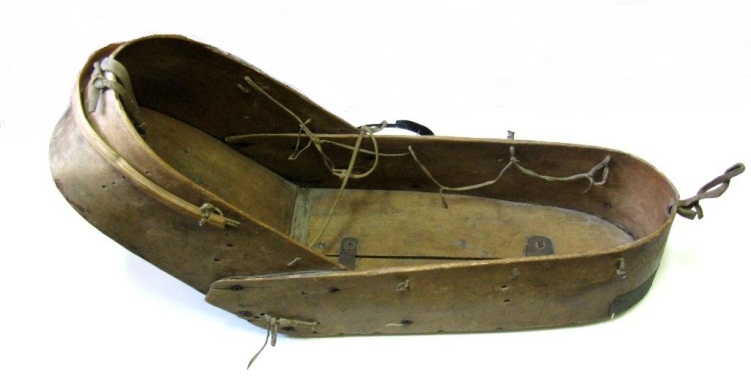 Колыбель деревянная.Эвенки.Амурская область, Зейский район, с. Бомнак, 19 век. Дерево, ровдуга, пластмасса. 74 х 40 х 25 см. Зал № 7АОМ 6986- Ээ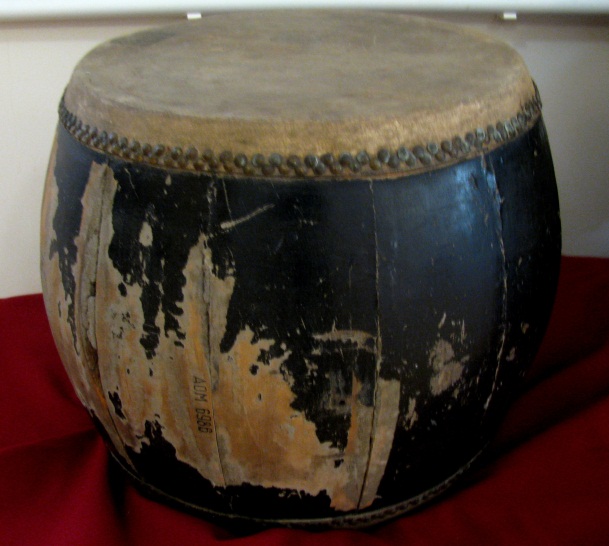 Барабан в виде бочонка с кольцами для креплений, с печатными иероглифами на мембранах.Китай.Дерево, кожа, бронза, бумага. d-33,5 см. Зал № 11АОМ 6987- Ээ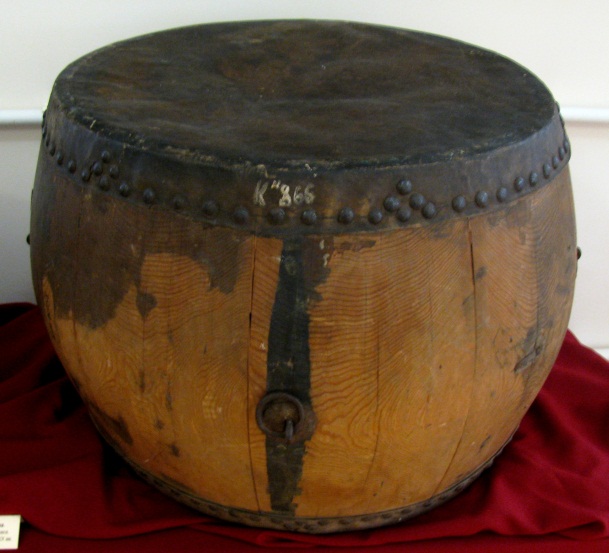 Барабан в виде бочонка с коваными кольцами для креплений.Китай.Дерево, кожа, железо (бронза), бумага. d-58,5 см.Зал № 11АОМ 7006- Ээ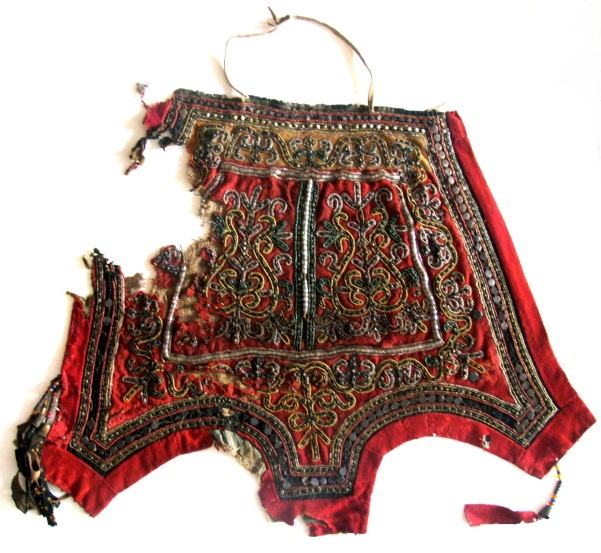 Чепрак красного цвета, расшитый стеклярусом, бисером, круглыми цинковыми пластинками, с четырьмя подвесками из бус, наперстков, полосок ткани.Якутия.Сукно, холст, стекло, металлы. 55 х 69 см.Хранилище № 219Стеллаж 13Полка 3АОМ 7007- Ээ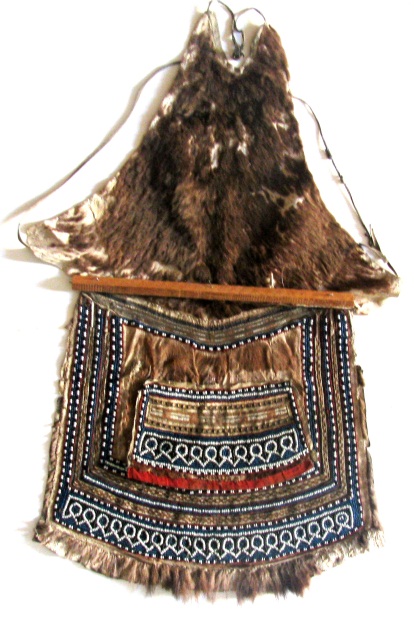 Передник женский. Якутия, конец 19 века. Мех, бисер. 81 х 50 см.Хранилище № 219Стеллаж 13Полка 3АОМ 7008Ээ-109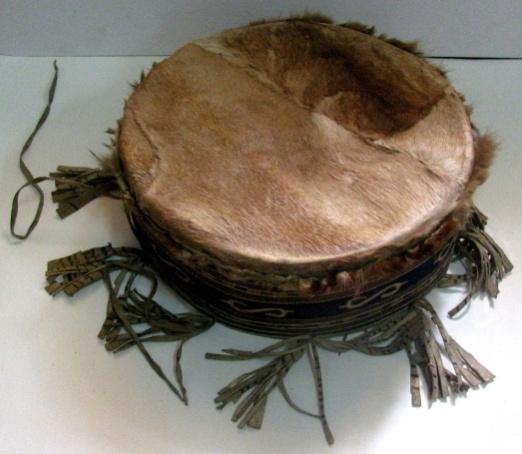 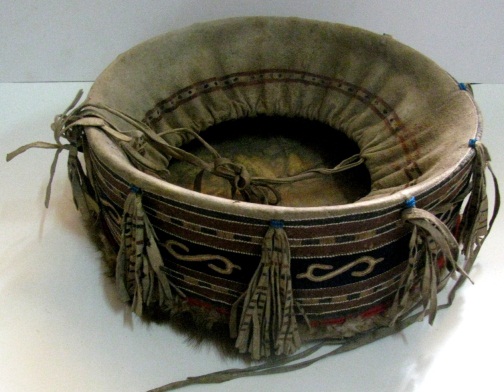 Шкатулка (муручун) для рукодельных принадлежностей. Амурская область, начало 20 века. Кожа, мех, ткань х/б, бисер, ровдуга; ручная работа, аппликация. 13,5 х 34 см. Хранилище № 219Стеллаж 16Полка 1АОМ 7013Ээ-97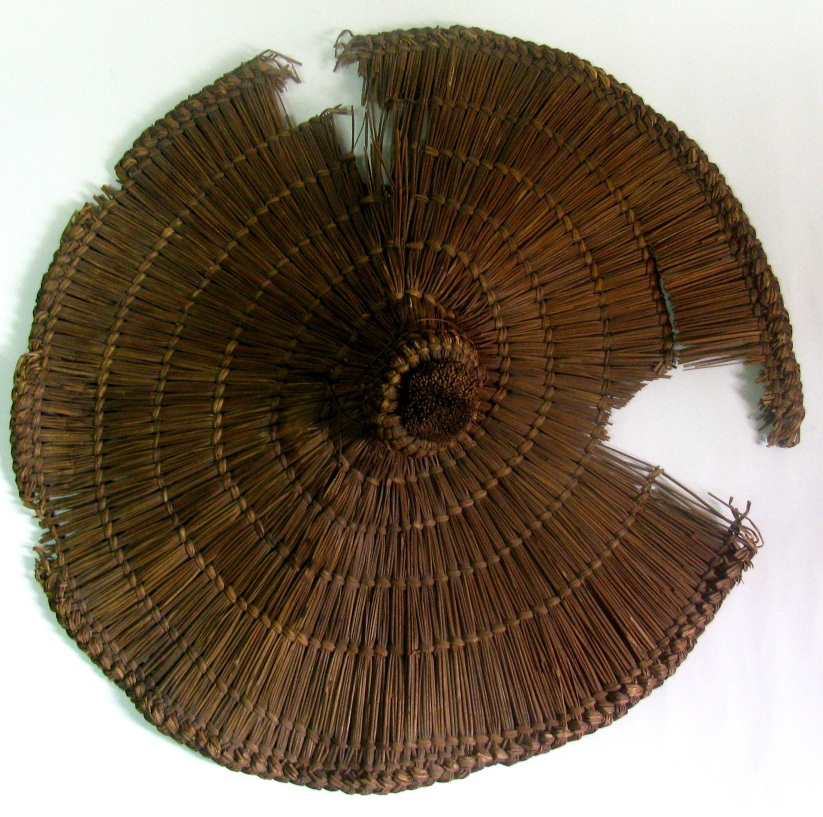 Шляпа из рисовой соломы. Россия, конец 19 – начало 20 века.Рисовая солома. 11 х 53 см. Хранилище № 219Стеллаж 3Полка 4АОМ 7015- Ээ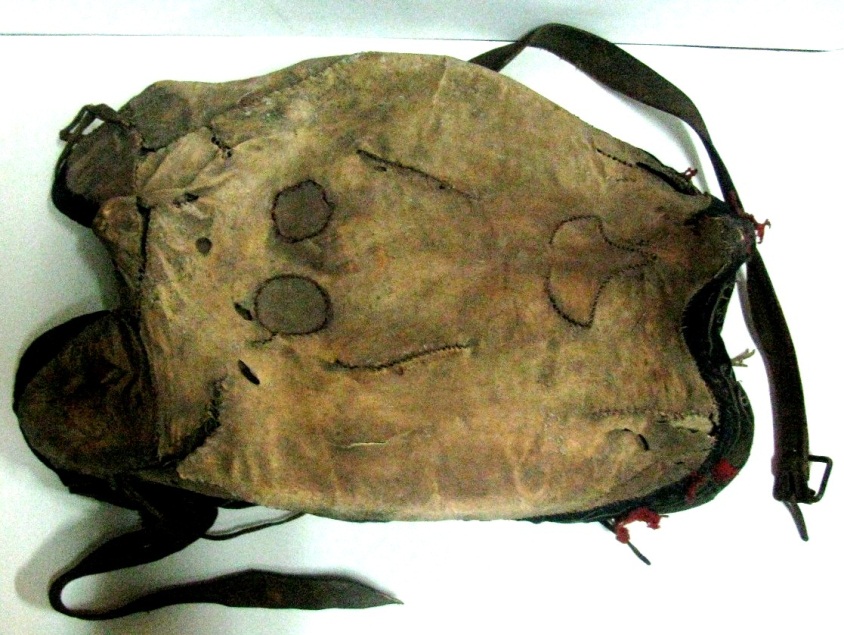 Седло для езды на оленях, обшитое по бокам полосками бархата с орнаментом.Эвенки.Кожа, дерево, ткань. 61 х 38 см.Хранилище № 219Стеллаж 16Полка 1АОМ 7016Ээ-153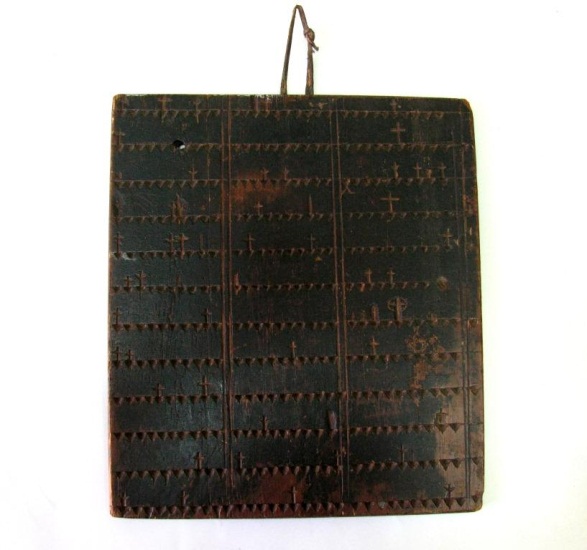 Доска – календарь с вырезанными знаками, датами «1903, 1905, 1914, 1915…» и надписью «Михаила Ноговицына». Якутия, 1915 г.Дерево. 32,5 х 28,5 х 1,2 см. Хранилище № 219Стеллаж 3Полка 1АОМ 7018- Ээ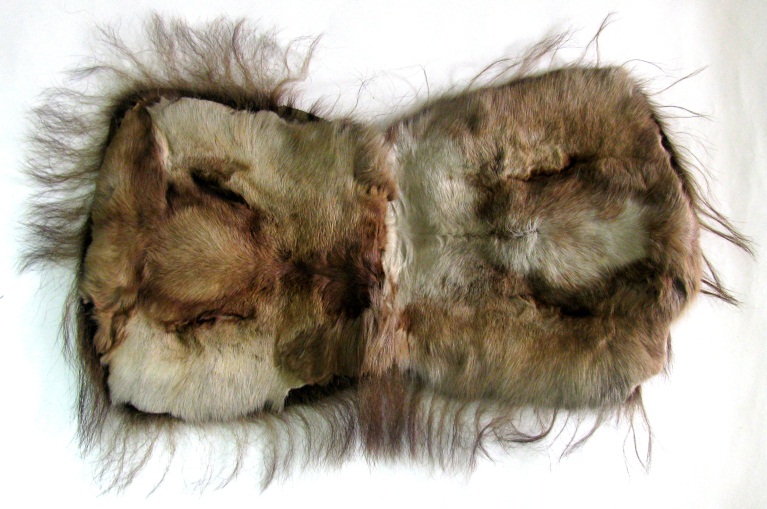 Коврик - кумалан из шкуры со лба оленя.Якутия, Стойба.Мех оленя.L-52 см, ш. – 28 см.Хранилище № 219Стеллаж 13Полка 4АОМ 7019- Ээ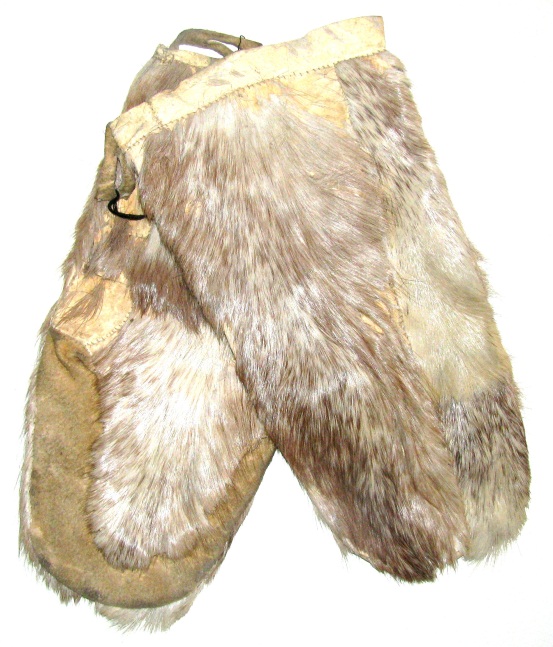 Рукавицы меховые со вставками из ровдугиЭвенки.Мех оленя, ровдуга. L-35 см.Хранилище № 219Стеллаж 13Полка 4АОМ 7020- Ээ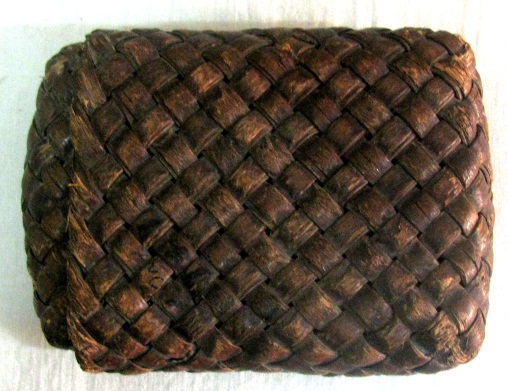 Кисет прямоугольной формы, состоящий из двух частей, сплетенный из лыка, Лыко. 11 х 8 см.Хранилище № 219Стеллаж 3Полка 3АОМ 7021- Ээ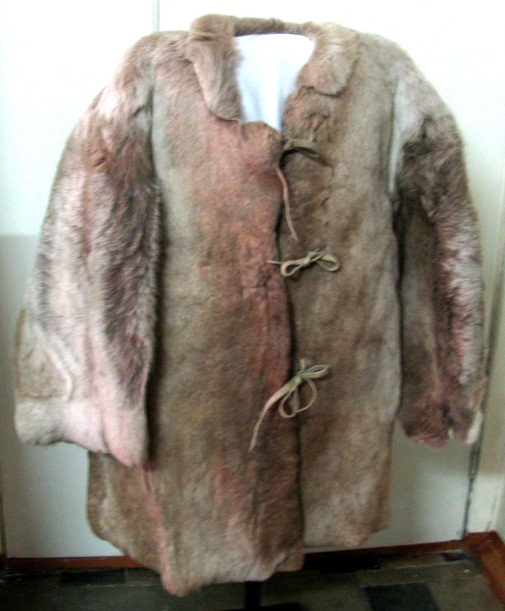 Доха (мукука) из шкур оленей. Эвенки.Мех.93 х 5 см.Хранилище № 219Стеллаж № 13Полка 8АОМ 7022Ээ-161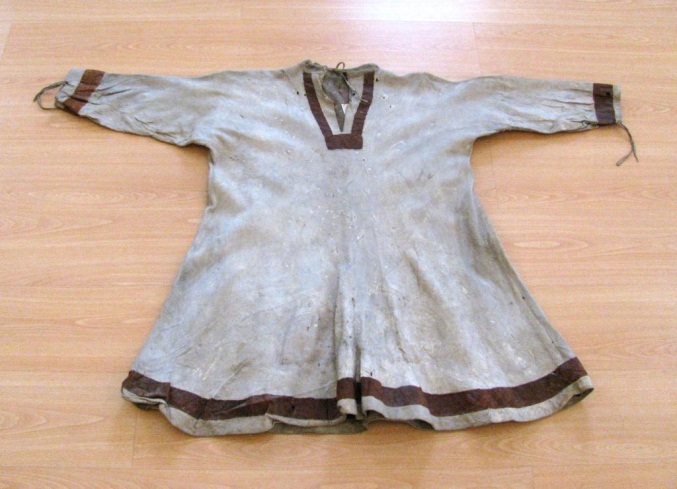 Рубаха из ровдуги с вышитой кожаной полоской коричневого цвета Эвенки.Амурская область, 1955 г. Ровдуга, кожа. 53 х 90 см (L c рукавами 93 см). Зал № 7АОМ 7025/1Ээ- 23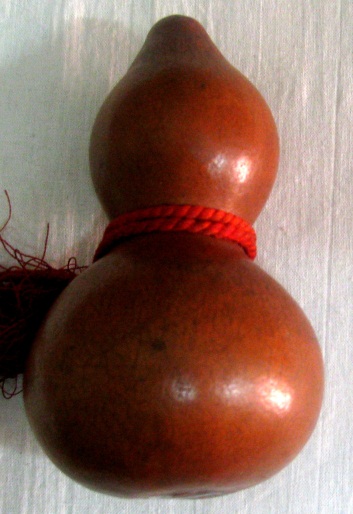 Фляга (с чаркой) для вина.Китай, начало 20 века.Плод тыквы, шнур. h-12 см, d-6 см, L шнурка с кисточкой – 100 см.Сохранность: загрязнения, потертости.Хранилище №  219Стеллаж 3 Полка 3АОМ 7025/2Ээ-24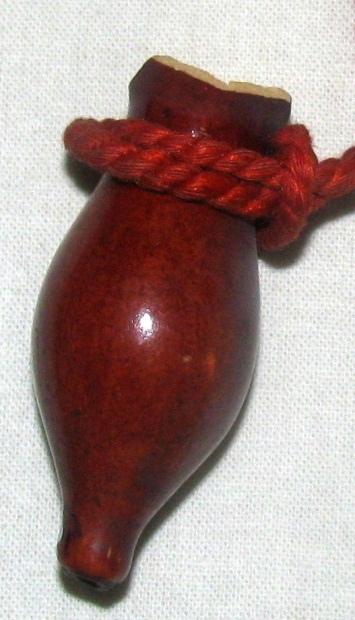 Чарка к фляге (АОМ 7025/1).Китай, начало 20 века. Плод тыквы, шнур.h-5 см, d-2 см.Хранилище №  219Стеллаж 3 Полка 3АОМ 7028/1Ээ-90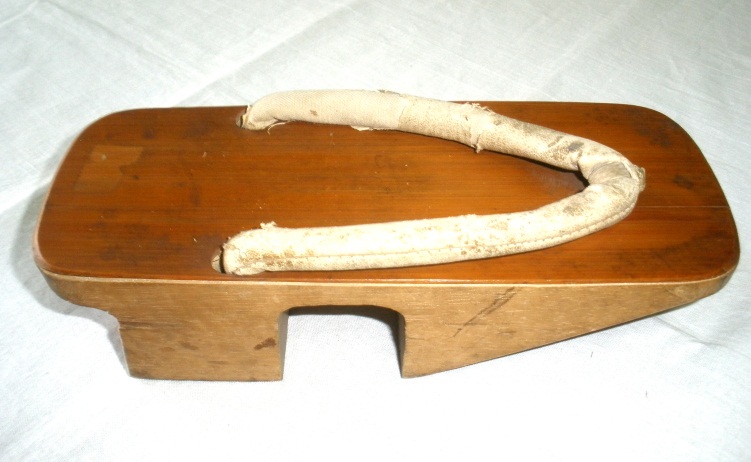 Обувь деревянная – табата.Япония, начало 20 века. Дерево, ткань, бумага. 6,5 х 22,5 х 8,7 см. Зал № 25АОМ 7028/2Ээ-89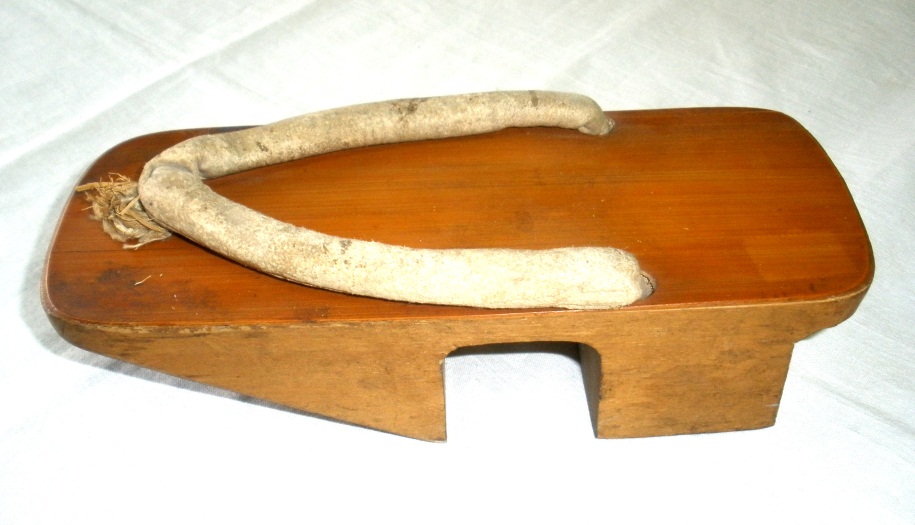 Обувь деревянная – табата.Япония, начало 20 века. Дерево, ткань, бумага. 6,5 х 22,5 х 8,7 см. Хранилище № 219Стеллаж 3Полка 5АОМ 7030- Ээ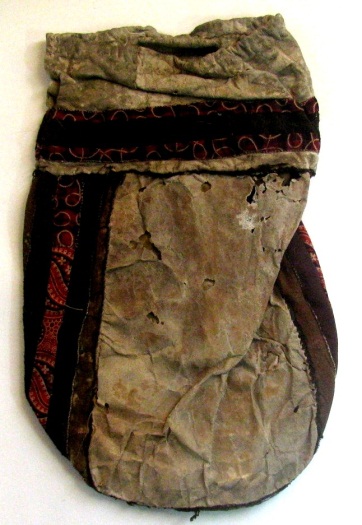 Кисет для табака из рыбьей кожи, украшен полосками ткани.Нижний Амур.Рыбья кожа. L-31 см, ш.-18 см.Хранилище № 219Стеллаж 3Полка 5 АОМ 7031- Ээ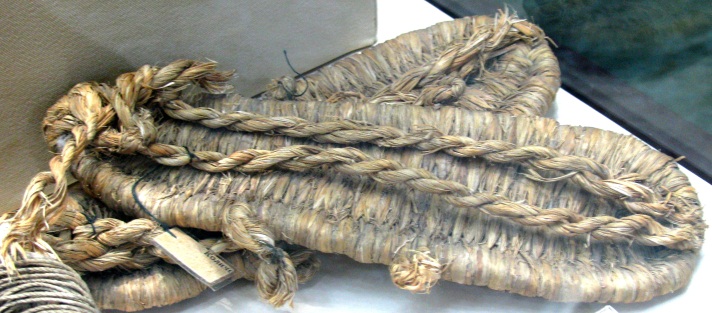 Обувь - сандалии из лыка и бечевы.Корея, конец 19 – начало 20 века. Лыко, бечевка.L-25 см. Зал № 25АОМ 7032- Ээ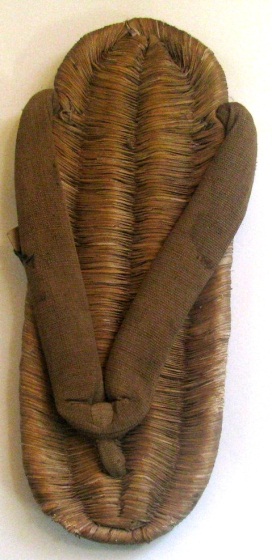 Обувь -сандалия из рисовой соломы, подшитая плетеной джутовой бечевкой.Япония.Солома, джут. L-24,3 см.Хранилище № 219Стеллаж 3Полка 5АОМ 7033- Ээ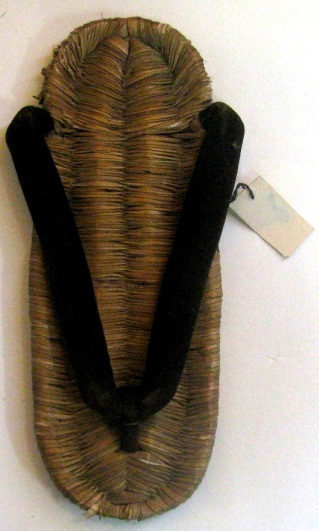 Обувь - сандалия из рисовой соломы, подшитая плетеной джутовой бечевкой.Япония.Солома, джут, ткань. L-21,5 см.Хранилище № 219Стеллаж 3Полка 5АОМ 7211Ээ-144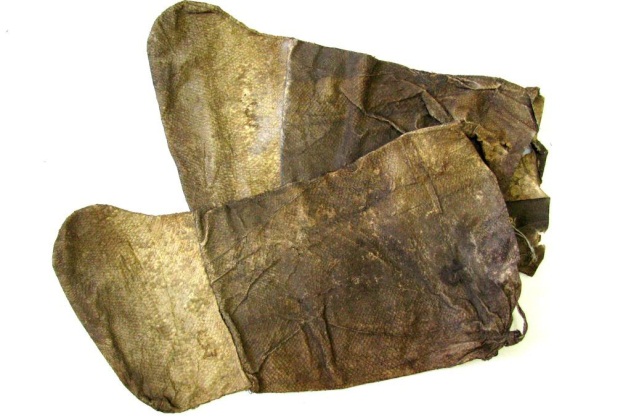 Обувь из рыбьей кожи с длинными голенищами.Низовье Амура.Рыбья кожа.49 х 27 см, 48 х 22 см.Зал № 7АОМ 7212Ээ-156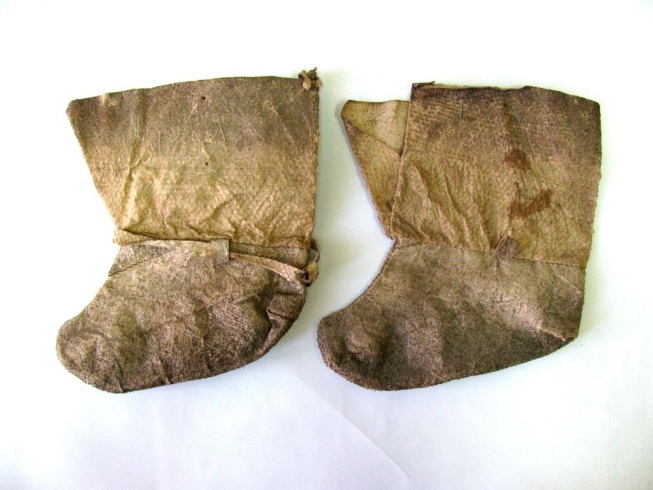 Обувь из рыбьей кожи детская. Низовье Амура, конец 19 века. Рыбья кожа.21 х 17 см, 20 х 17 см.Зал № 7АОМ 7213- Ээ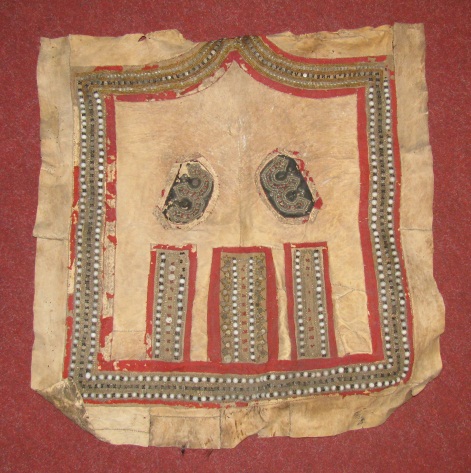 Чепрак из оленьей шкуры, расшитый белыми бусинами, бисером и металлическими бляшками. Якутия, конец 19 века.Кожа, стекло, латунь.73 х 66 см.Хранилище № 219На сейфе 9ААОМ 7220Ээ-145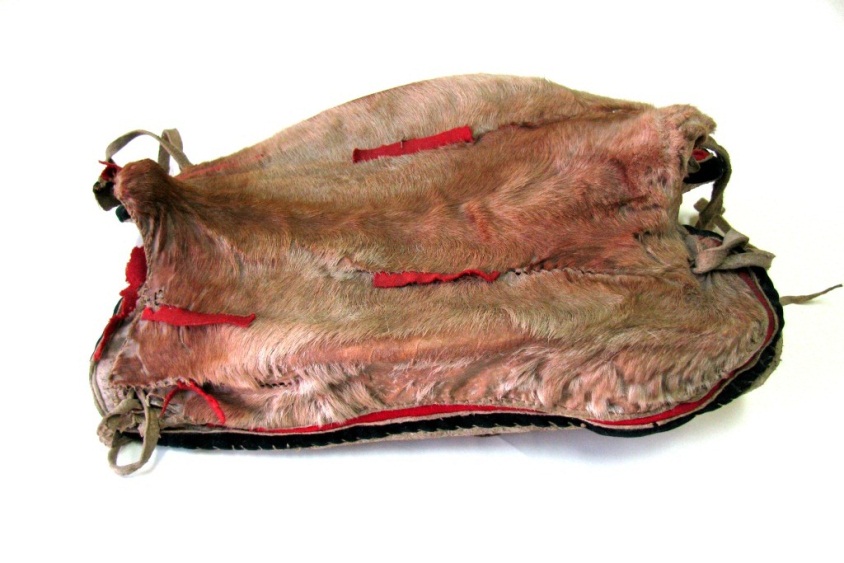 Седло для езды на оленях, с роговыми луками, обшитое оленьей шкурой.Эвенки. Дерево, кость (рог), мех (олень), ткань (сукно, плис), ровдуга. 37 х 20,5 х 13 см. Зал № 7АОМ 7221- Ээ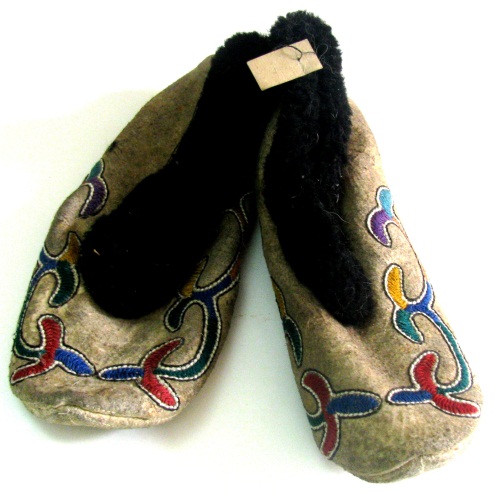 Обувь – тапочки, украшены черным мехом и цветным узоромЭвенки.Замша, мех, нитки мулине. Р-36.Хранилище № 219Стеллаж 13Полка 4АОМ 7222- Ээ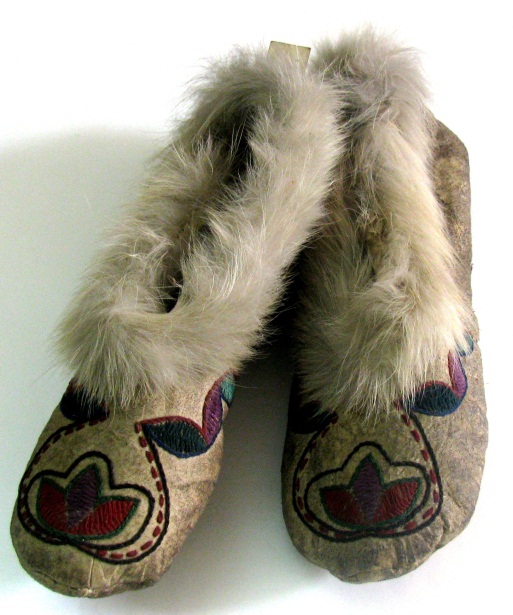 Обувь – тапочки, украшены белым мехом и цветным растительным орнаментом.Эвенки.Мех, нитки мулине.Р 36-37.Хранилище № 219Стеллаж 13Полка 4АОМ 7223- Ээ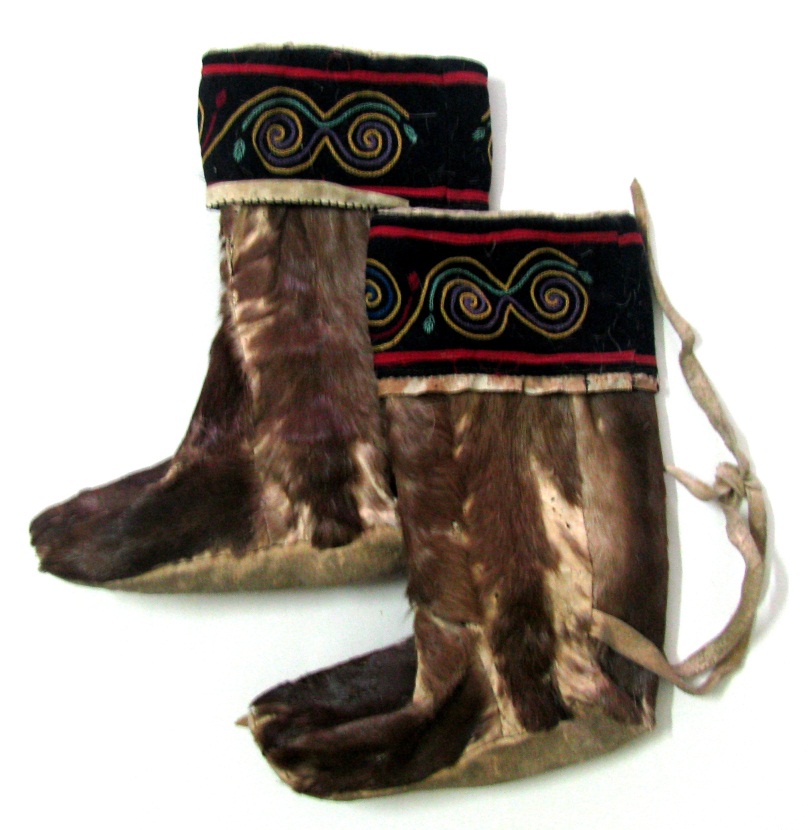 Обувь - унты женские с ровдужными подошвами, украшены цветным орнаментом.Эвенки. Мех, ровдуга, ткань х/б, нитки мулине. Р 36-37.Хранилище № 219Стеллаж 13Полка 4ААОМ 7226- Ээ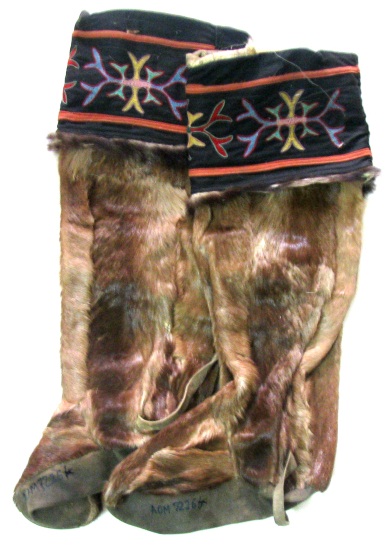 Обувь - унты мужские с ровдужными подошвами, длинными голенищами.Эвенки.Мех, ровдуга, нитки мулине, ткань х/б. L-62 см.Хранилище № 219Стеллаж 13Полка 4АОМ 7765- Ээ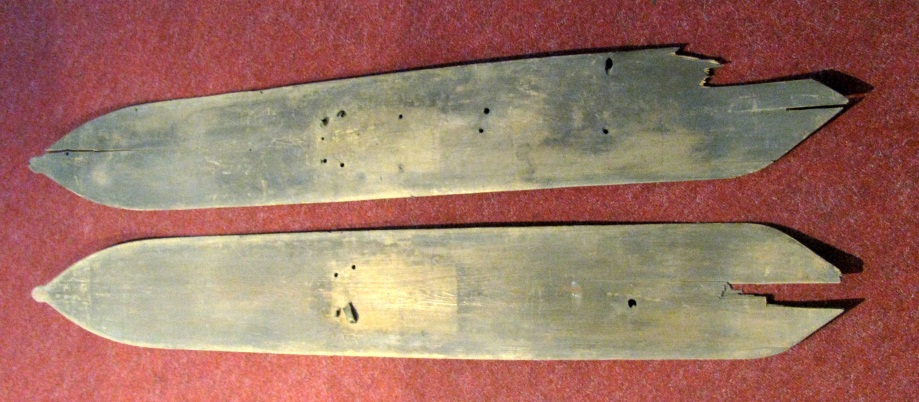 Лыжи охотничьи.Эвенки. Первая половина 20 века.Дерево, кожа. 1,5 х 15,0Хранилище № 219Между сейфом 10 и стеллажом 13АОМ 7766- Ээ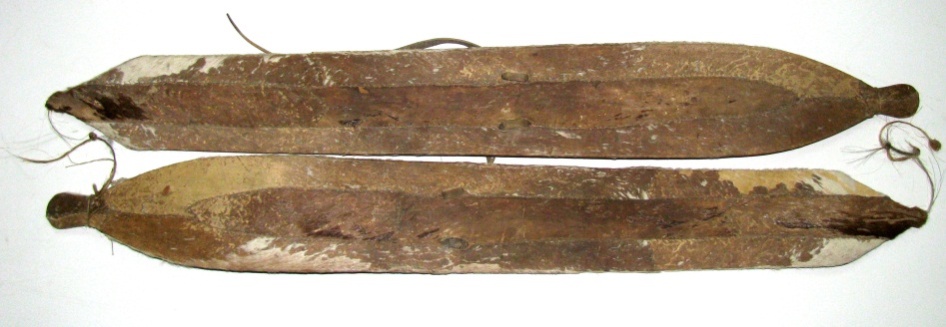 Лыжи детские (хожарь).Эвенки. Первая половина 20 века.Дерево, мех, кожа. 71 х 11 см.Хранилище № 219Между сейфом 10 и стеллажом 13АОМ 7767Ээ-117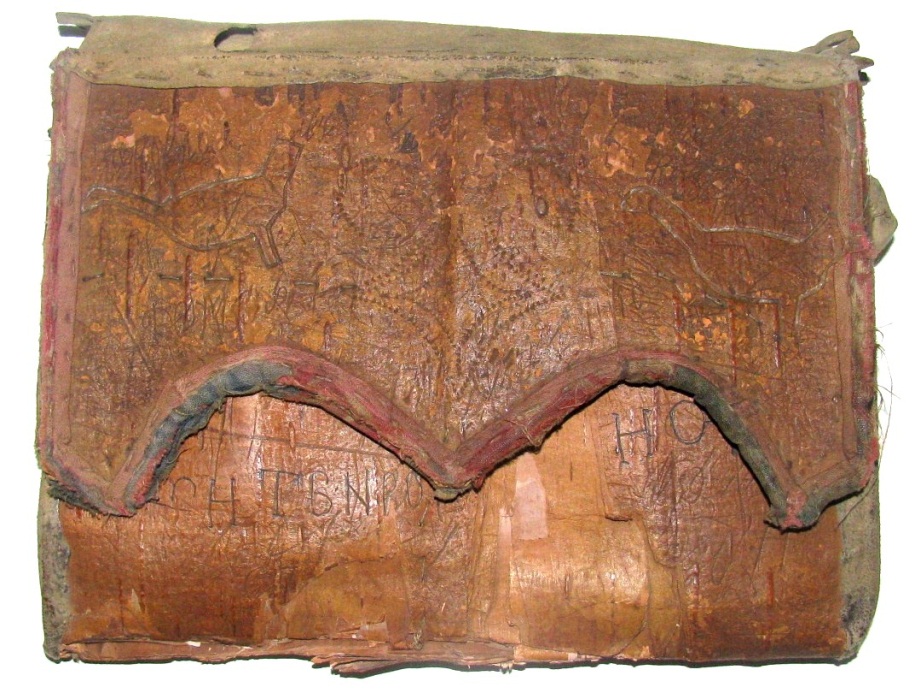 Сумочка.Эвенки. Амурская обл., первая половина 20 века.Береста, кожа, ткань, ручная работа. 21 х 14 х 2,5 см.Хранилище № 219Стеллаж 16Полка 2АОМ 7768Ээ-51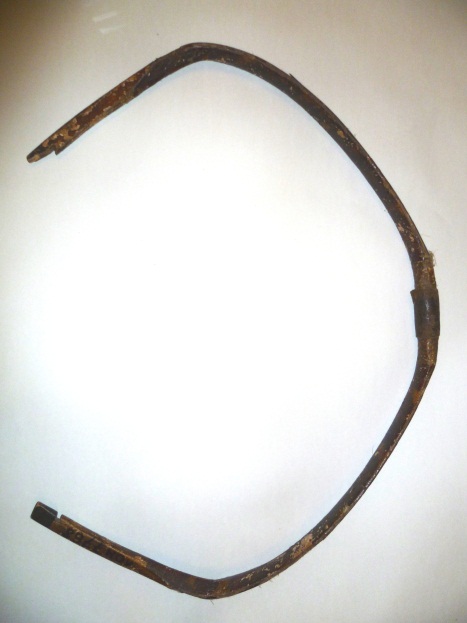 Лук охотничий (нома). Нижний Амур, конец 19 века. Дерево, китовый ус, кожа; кустарное производство.63 х 82 х 4 см. Зал № 7АОМ 7769Ээ-96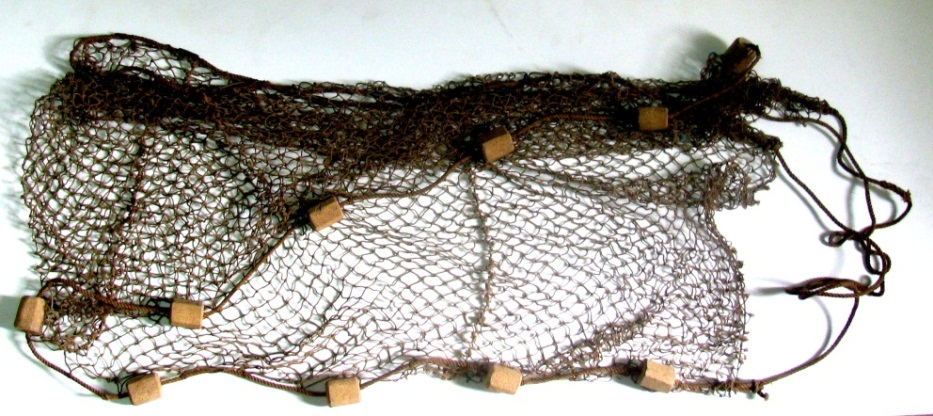 Бредень с поплавками к грузилам. Амурская обл., первая половина 20 века. Крученая нить, металл, пенопласт.190 х 50 см.Хранилище № 219Стеллаж 3Полка 4АОМ 8725Ээ-122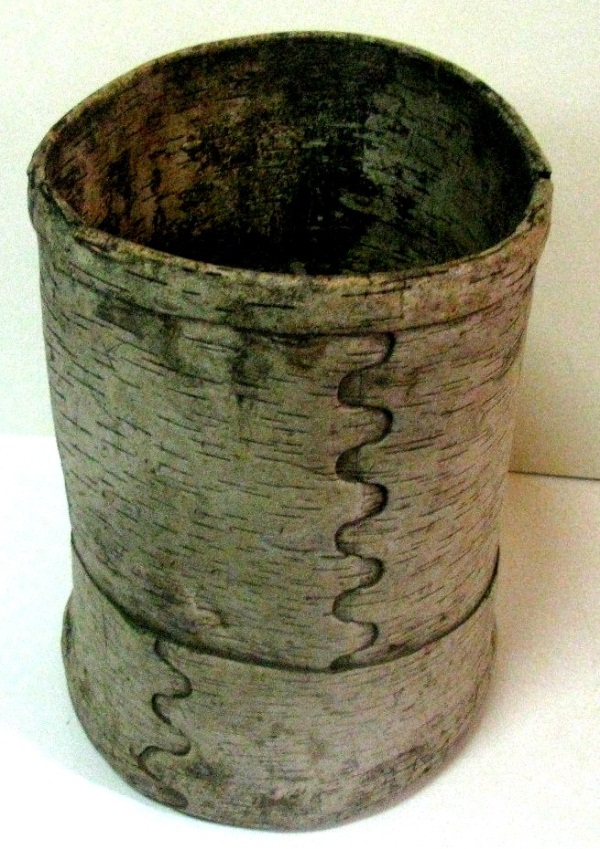 Ведерко (туес) цилиндрической формы с деревянным дном для хранения и сбора ягод, грибов.Береста. 29 х 20 см.Хранилище № 219Стеллаж 3Полка 6АОМ 11481/1- Ээ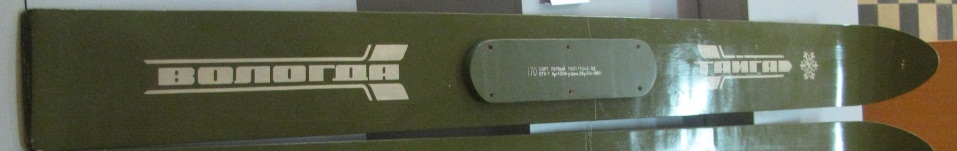 Лыжи охотничьи промысловые «Тайга».1988 г.Дерево.173 х 16 см.Хранилище № 219Между стеллажами 15 и 16АОМ 11481/2- Ээ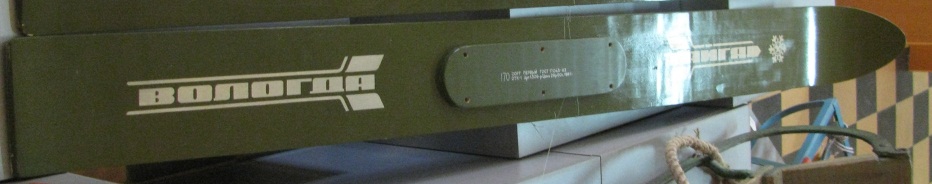 Лыжи охотничьи промысловые «Тайга».1988 г.Дерево. 173 х 16 см.Хранилище № 219Между стеллажами 15 и 16АОМ 11592- Ээ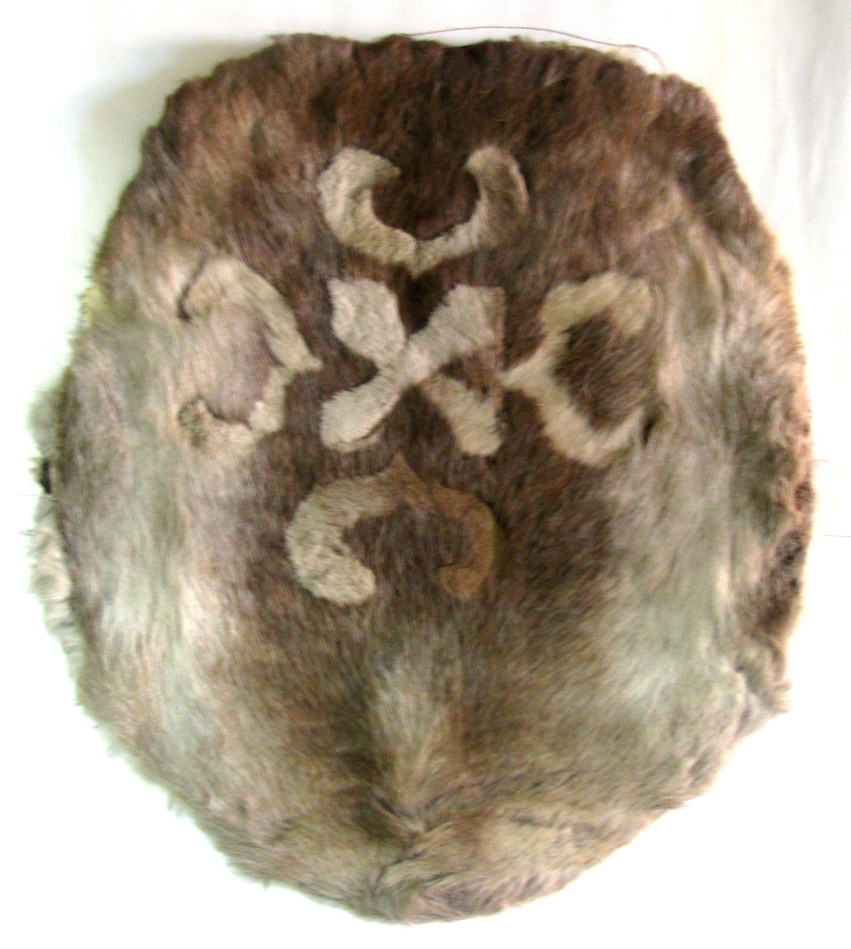 Коврик - кумалан с геометрическим орнаментом. Амурская область, Тындинский район, середина 20 века.Шкура оленя, песец, саржа. 83 х 75 см. Зал № 7АОМ 11593Ээ-76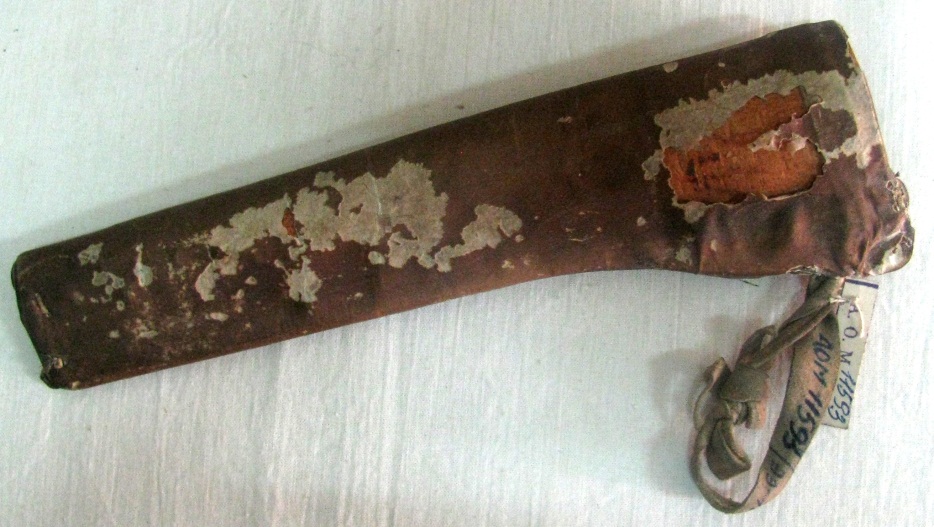 Футляр для охотничьего кота. Амурская область, 1988 год.Береста, кожа, ровдуга.21,5 х 6 х 2,5 см. Хранилище № 219Стеллаж 3Полка 3АОМ 11595Ээ-25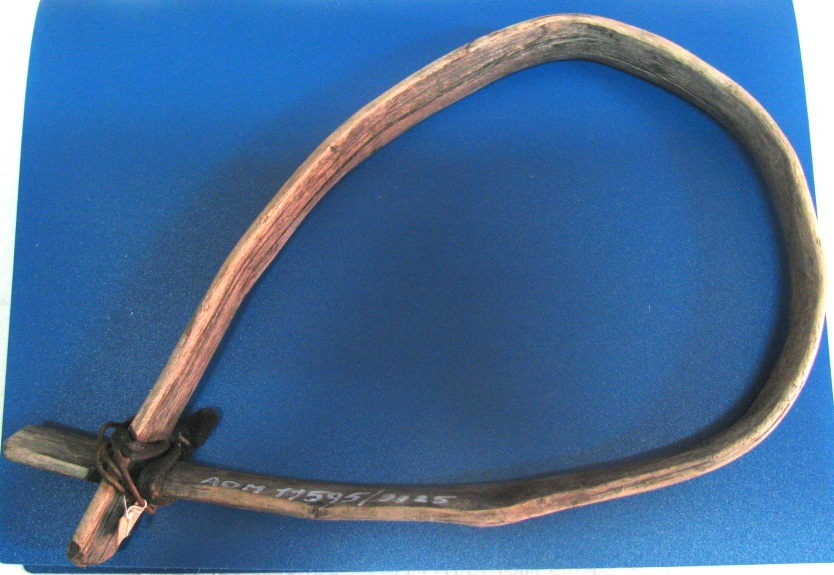 Ошейник на оленя. Эвенки.Амурская область, 1987 год.Дерево, кожа. 29,2 х 17 х 0,7 см. h-2,6-3 см.Хранилище №  219Стеллаж 3 Полка 3АОМ 14650Ээ-5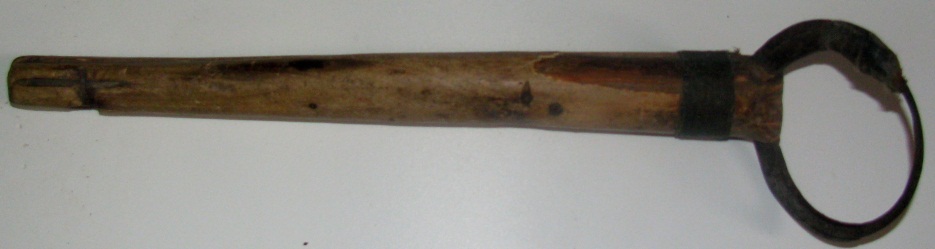 Скребок «У».Эвенки. 1927 г.Металл, дерево.  31 х 6 х 5 см.Хранилище № 219Стеллаж 3Полка 1АОМ 14655Ээ-79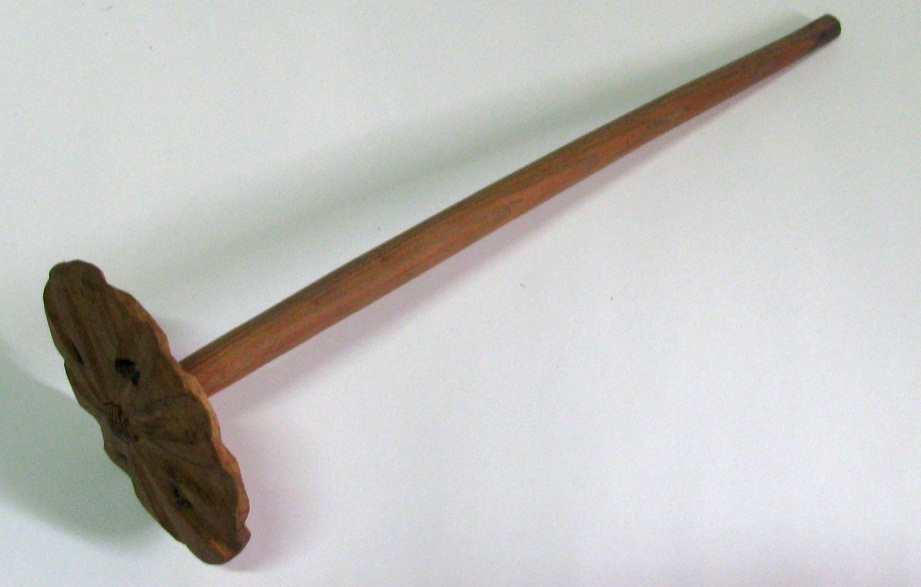 Инструмент для взбивания масла (корчек).Амурская область, 1980-е гг.Дерево. L-31,5 см, d-9,8 см.Хранилище № 219Стеллаж 3Полка 4АОМ 14656Ээ-6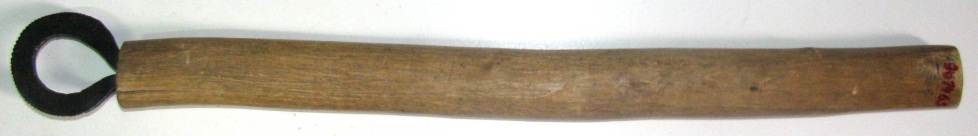 Кожемялка (чучун).Эвенки.Амурская область, Селемджинский район, 1940-1950-е гг. Металл, дерево. 51,5  х 6 х 2,5 см.Хранилище № 219Стеллаж 3Полка 1АОМ 14657Ээ-71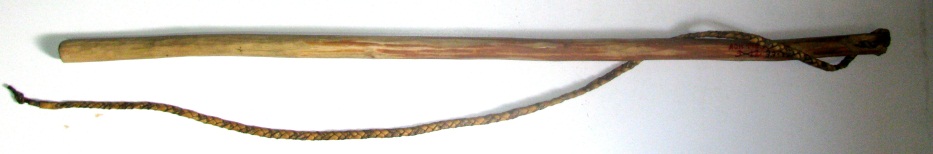 Плеть для оленей (кымны).Эвенки. Амурская область, с. Ивановское, 1990 г.Дерево, кожа. 103,9 х 28 см.Хранилище № 219Стеллаж 3Полка 3АОМ 14695Ээ-118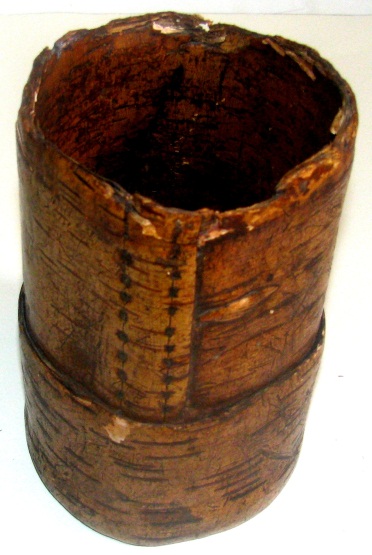 Туесок из коры березы для хранения сыпучих продуктов. Россия, первая треть 20 века.Береста. 10,5 х 17,5 см.Хранилище № 219Стеллаж 3Полка 2АОМ 17016Ээ-144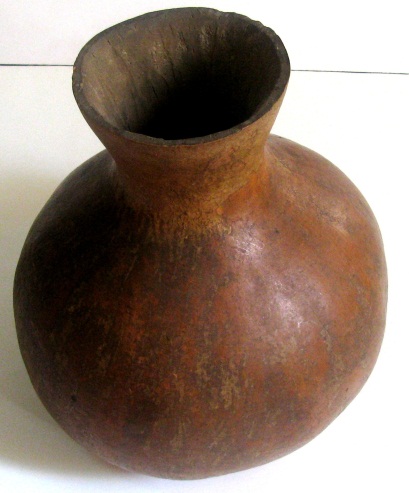 Сосуд для хранения овощей, фруктов, воды.Тыква. 27,5 х 19 х 11,8 см.Хранилище № 219Стеллаж 3Полка 3АОМ 22082/12- Ээ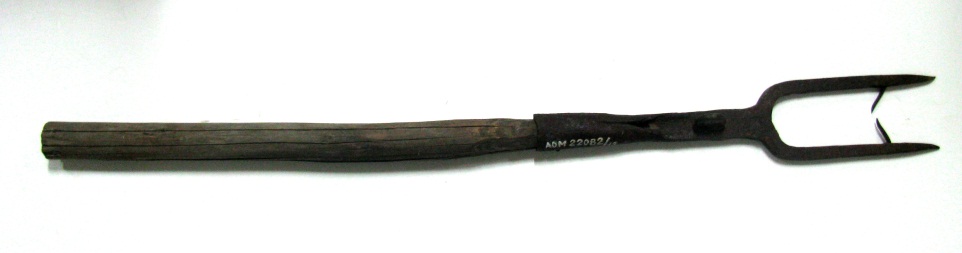 Острога двухрожковая с черенком для рыбной ловли на калугу.Начало 20 века.Дерево, металл. 113 х 51,5 х 10 см. Хранилище № 219Стеллаж 2Полка 2АОМ 22123- Ээ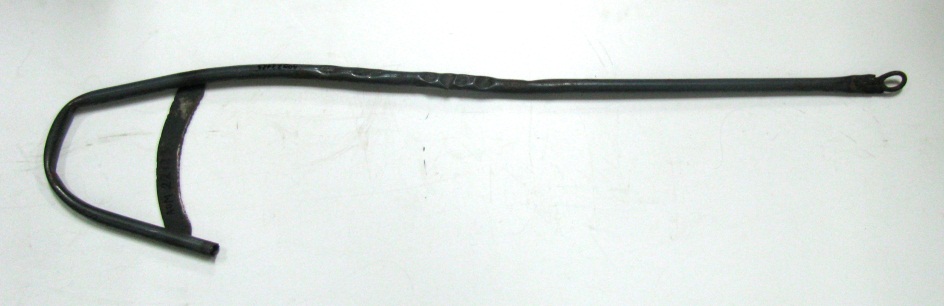 Крюк (скобелка) для выделки шкур животных. Амурская область, с. Новокиевский Увал, 1950-е гг.Металл. 105 х 21 см.Хранилище № 219Стеллаж 16Полка 2АОМ 24624Ээ-13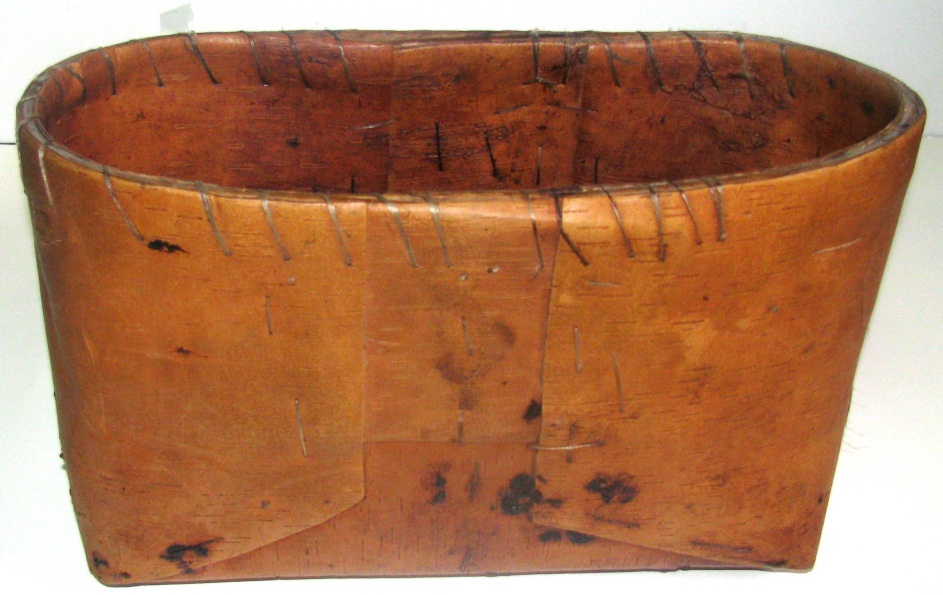 Сумка (потка) для хранения посуды и других  бытовых мелочейЭвенки.1980-е гг.Береста, дерево, синтетические нити.  22 х 35,5 х 14 см.Хранилище № 219Стеллаж 3Полка 2АОМ 24629Ээ-14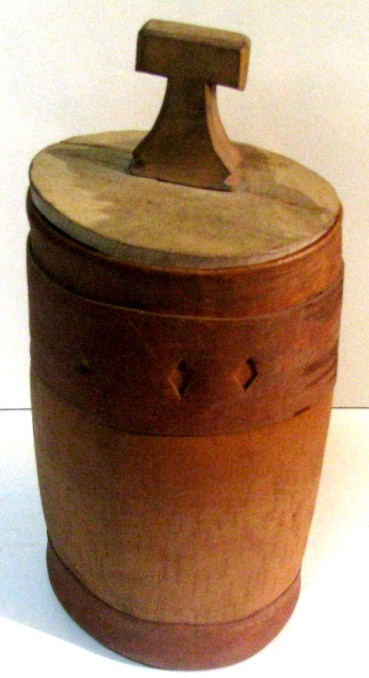 Сосуд берестяной для хранения ягод и сыпучих продуктовЭвенки.1980-е гг.Береста, дерево, металл. 37,5 х 12,5 х 14,5 см.Хранилище № 219Стеллаж 3Полка 7АОМ 24630Ээ-15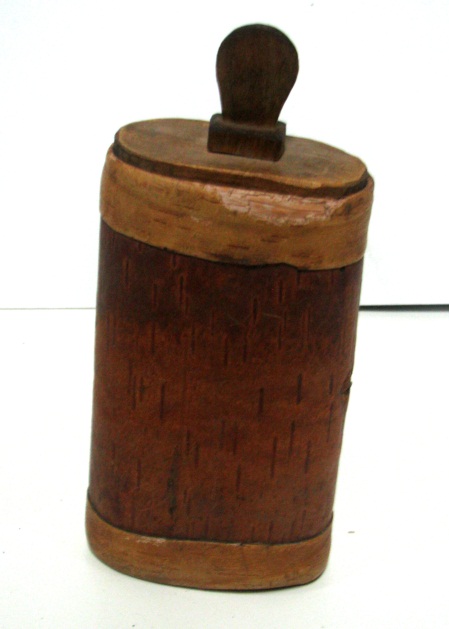 Берестяной сосуд для хранения ягод и сыпучих продуктов.Эвенки.1980-е гг.Береста, дерево. 23,5  х 10 х 5 см.Хранилище № 219Стеллаж 15Полка 3АОМ 25593/13Ээ-65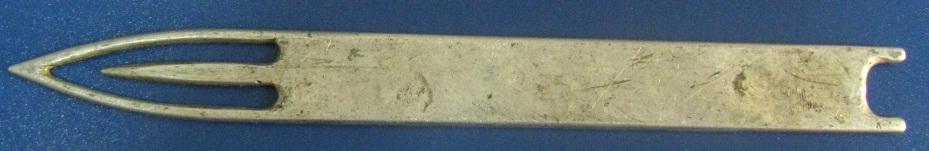 Иглычка для плетения сетей. Россия, Амурская область, Ромненский район, с. Чергали, 1949 г.Алюминий. 17,4 х 1,8 х 0,2 см.Хранилище № 219Стеллаж 3Полка 3АОМ 26170Ээ-26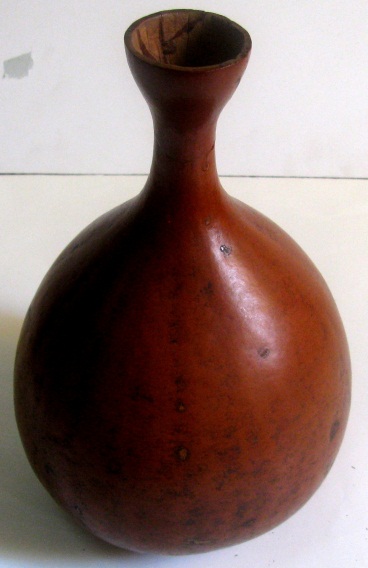 Сосуд из тыквы. Маньчжурия, начало 20 века.Плод тыквы. h-29 см, d-9 см.Хранилище №  219Стеллаж 3 Полка 3АОМ 26174Ээ-7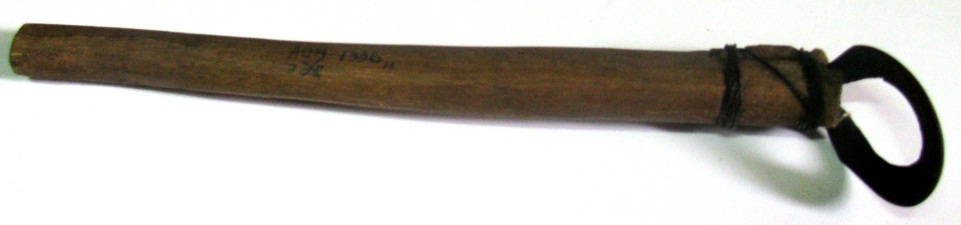 Скребок «У» (эвенки)1920-е гг.Металл, дерево. 33,7х5,1х6,5см.Хранилище № 219Стеллаж 3Полка 1АОМ 26175- Ээ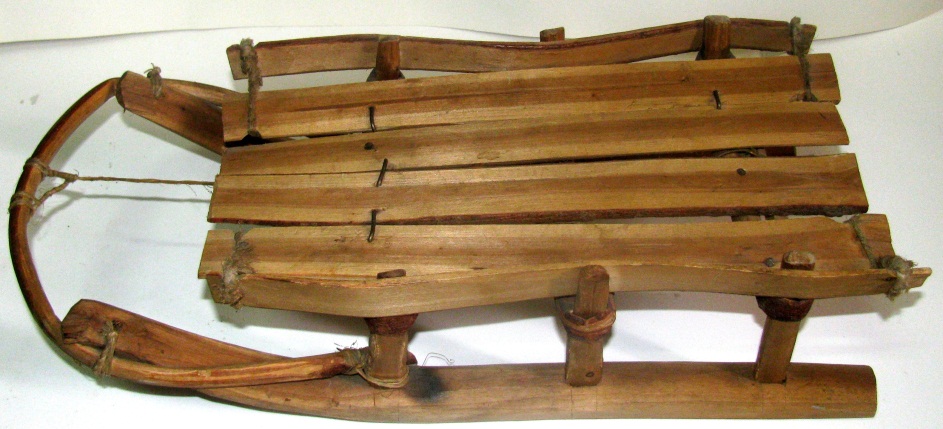 Нарты для собачьей упряжки Эвенки.Модель, 1910-х гг.Дерево. 10 х 39 х 18 см.Хранилище № 219Стеллаж 3Полка 1АОМ 26176- Ээ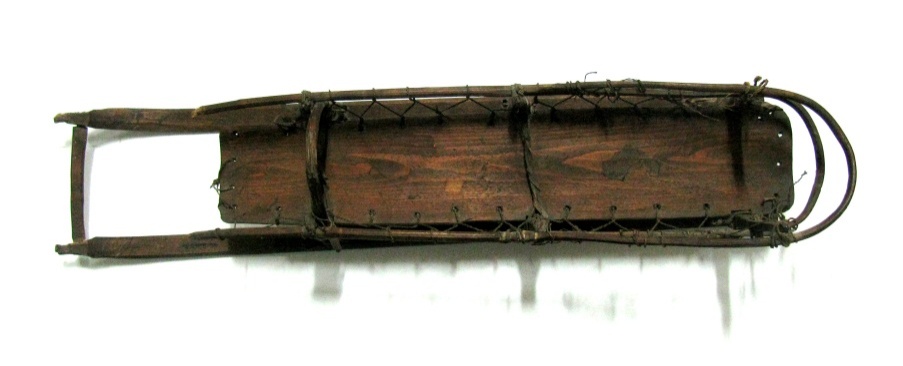 Нарты (точи) для собачьей упряжки.Модель, 1902 г.Дерево, береста. 21 х 77 х 17 см.Хранилище № 219Между сейфом 10 и стеллажом 13АОМ 26177Ээ-168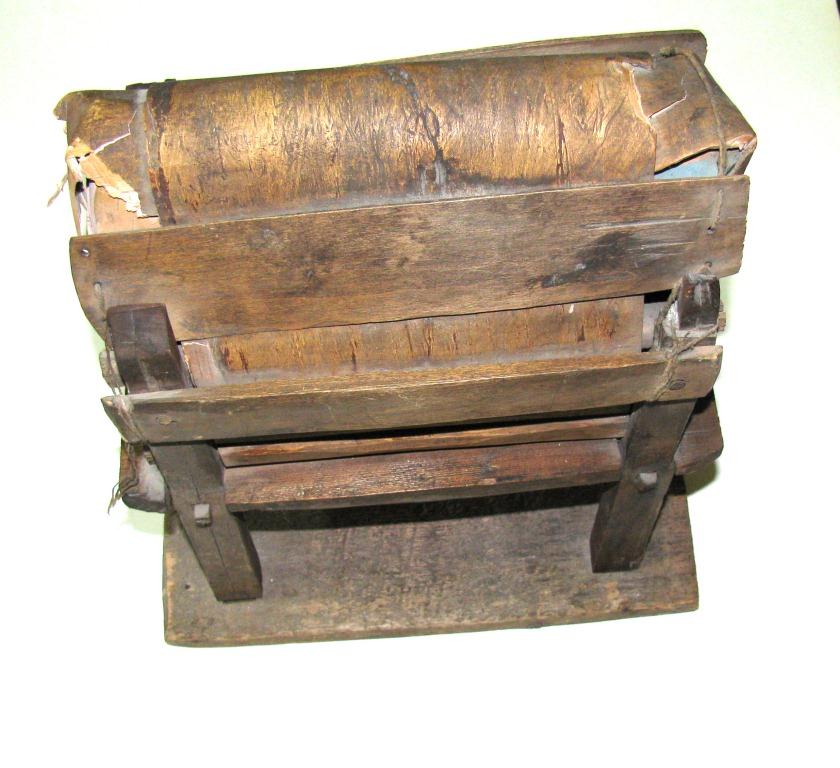 Амбар для хранения продуктов и припасов (модель)Гольды.Амурская область, 1910-е гг. Дерево, береста, верёвка. 31 х 17 х 28 см. Хранилище № 219Стеллаж 16Полка 2АОМ 26334Ээ-93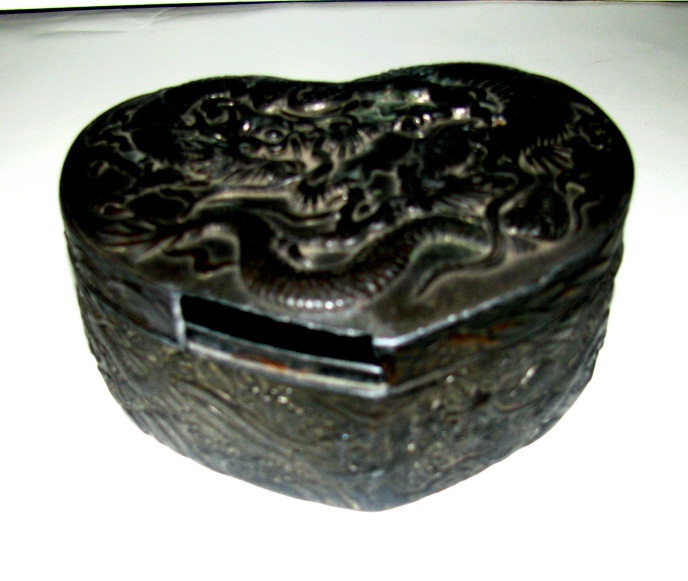 Шкатулка. Китай, конец 19 – начало 20 века. Металл, литье. 4,2 х 11 см. Хранилище № 219Сейф № 3АОМ 26566/1Ээ-95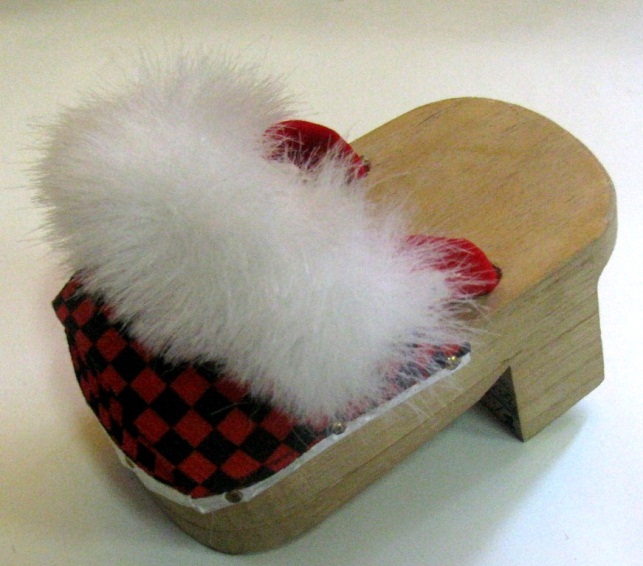 Обувь детская японская (гэта). Япония, начало 2000-х гг.Дерево, ткань, искусственный мех, бумага, металл. 12 х 6,7 х 6 см. Хранилище № 219Стеллаж 3Полка 5АОМ 26566/2Ээ-94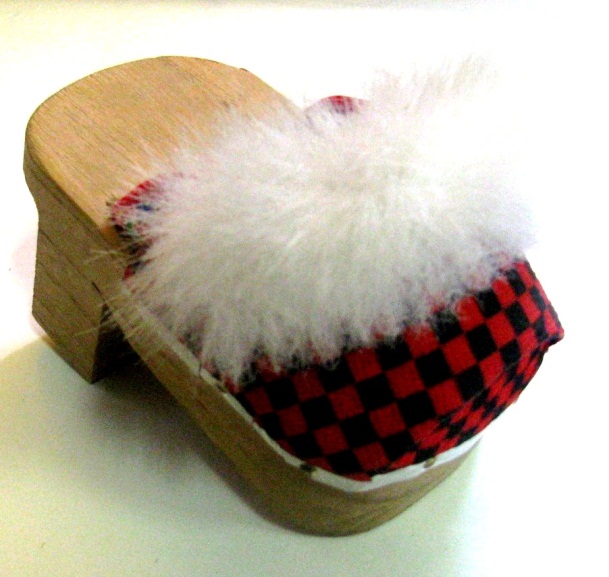 Обувь детская японская (гэта). Япония, начало 2000-х гг.Дерево, ткань, искусственный мех, бумага, металл. 12 х 6,7 х 6 см. Хранилище № 219Стеллаж 3Полка 5НВ 114- Ээ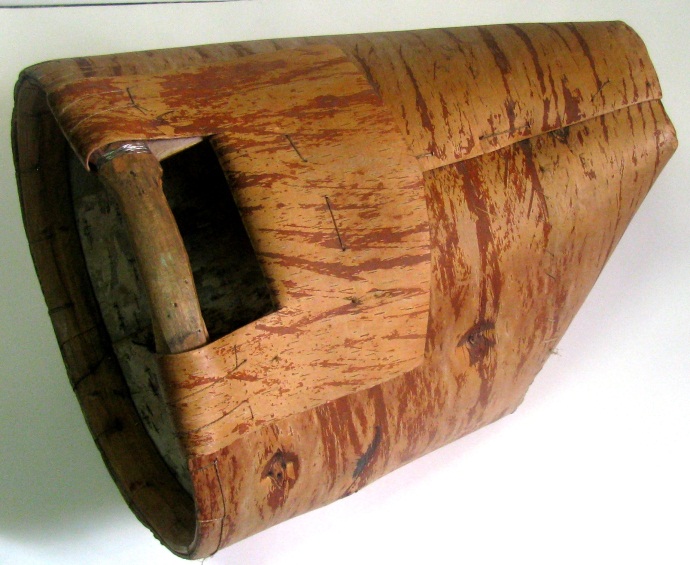 Туесок из бересты (чуявон).Амурская область, Тындинский район, совхоз «Заря», 1950 г. Береста.Хранилище № 219Стеллаж 3Полка 2НВ 115/3- Ээ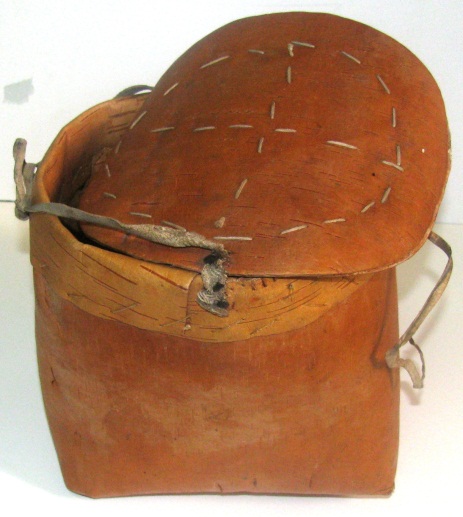 Туесок прямоугольной формы с крышкой и тесемочками из замши.Амурская область, Зейский район, пос. Бомнак, 1968 г. Береста, замша.Хранилище № 219Стеллаж 3Полка 2НВ 115/4- Ээ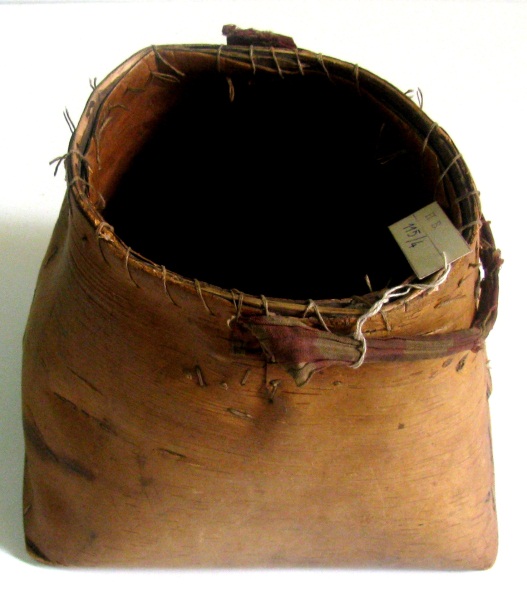 Туесок с тесьмой из ткани.Береста, ткань.Хранилище № 219 Стеллаж 3Полка 2НВ 123/2- Ээ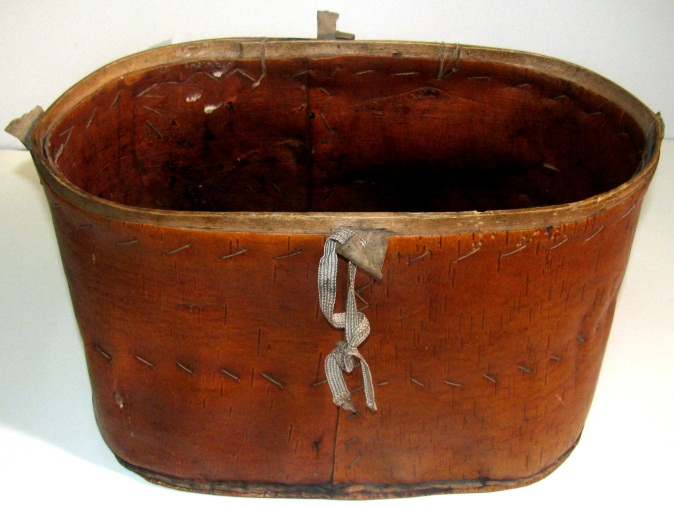 Туесок для сбора ягод. Береста. 22 х 33 х 19 см. Хранилище № 219Стеллаж 3Полка 2НВ 123/3- Ээ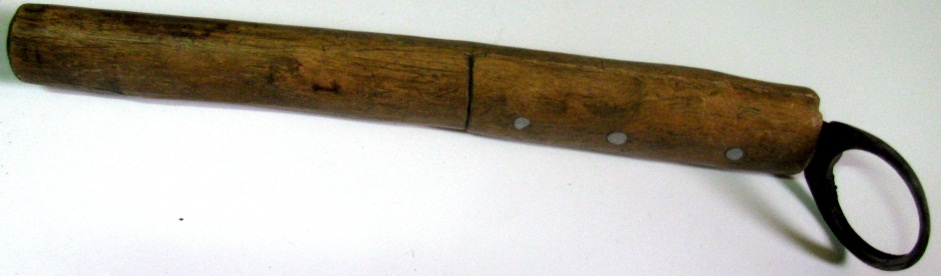 Инструмент для обработки оленьих шкур (для удаления жира). Дерево, металл. 35,5 х 3 см. – рукоятка.Хранилище № 219Стеллаж 3Полка 1НВ 124- Ээ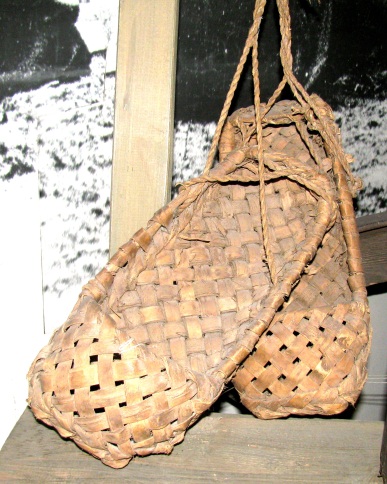 Лапти (пара)Кировская область.Лыко.Зал № 8НВ 373- Ээ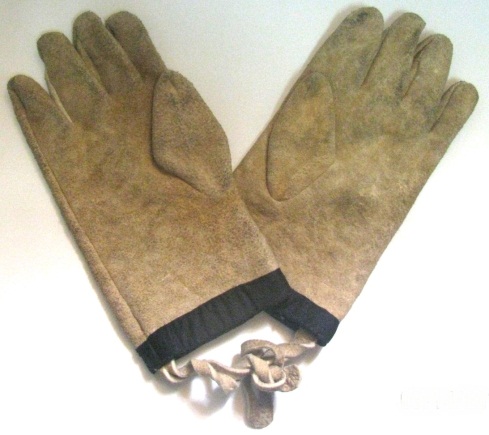 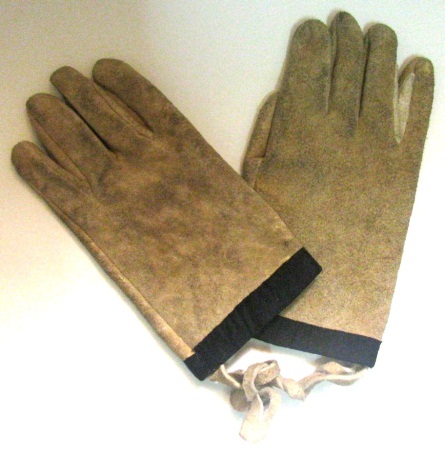 Перчатки рабочие с черным кантом. Амурская область, Тындинский район, с/з «Заря», 1981 г. Замша. Р-11-12.Хранилище № 219Стеллаж 16Полка 2НВ 374- Ээ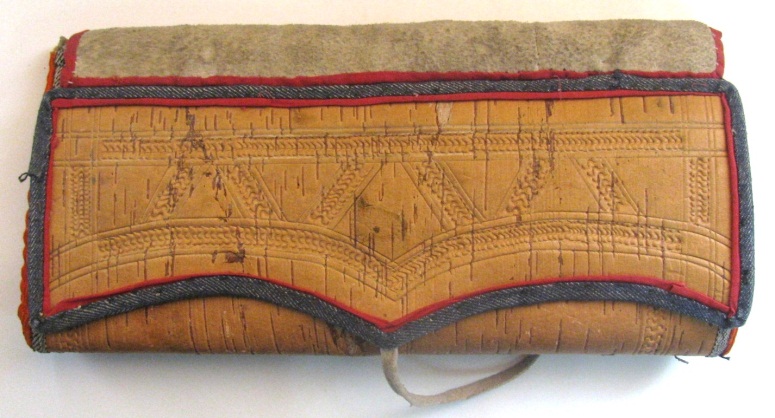 Сумка для предметов рукоделия с орнаментом (доктон). Амурская область, Тындинский район, с/з «Заря», 1981 г. Береста, замша. 30 х 15 см.Хранилище № 219Стеллаж 16Полка 2НВ 375- Ээ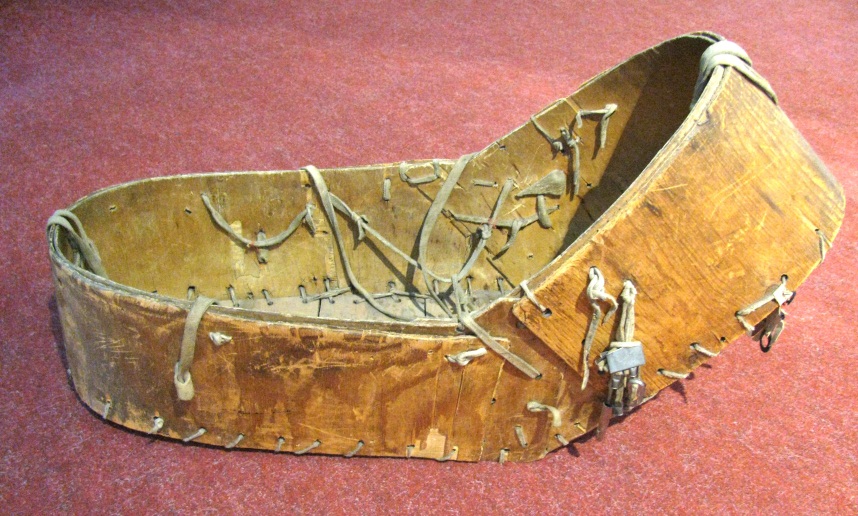 Люлька с ремнем для подвешивания и тесемкой для закрепления ребенка в люльке. Амурская область, Тындинский район, с/з «Заря», 1980 г.Дерево, ровдуга.80 х 27 см.Хранилище № 219У сейфа 10НВ 377- Ээ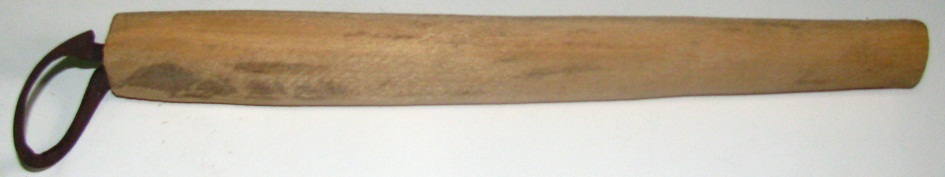 Скребок для обработки шкур. Амурская область, Тындинский район, с/з «Заря», 1980 г.Дерево, металл.30 х 40 см.Хранилище № 219Стеллаж 3Полка 1НВ 532- Ээ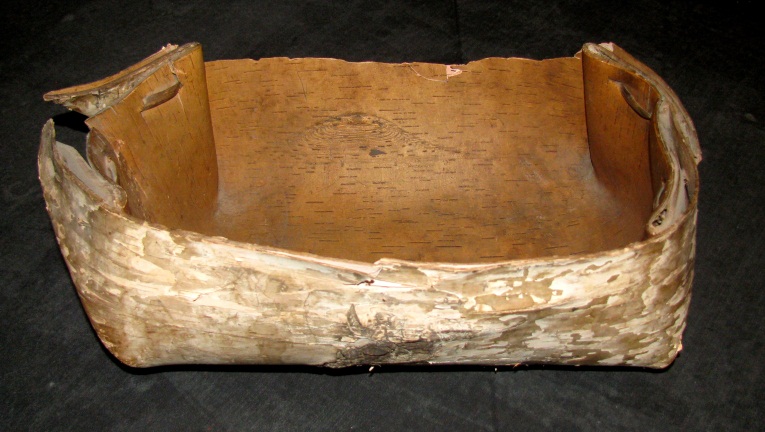 Чашка для супа (чиман).Береста.33 х 23,5 см.Хранилище № 219Стеллаж 3Полка 3НВ 534- Ээ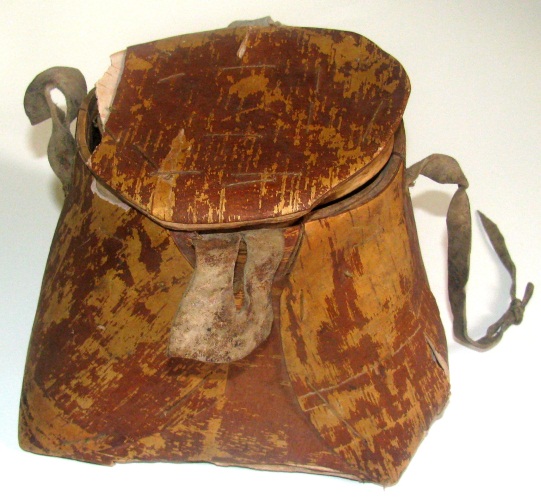 Туесок трапецевидной формы с крышкой (чуявок). Амурская область, п. Бомнак. Эвенки.Береста.h - 14,5 см.Хранилище № 219Стеллаж 3Полка 2НВ 537- Ээ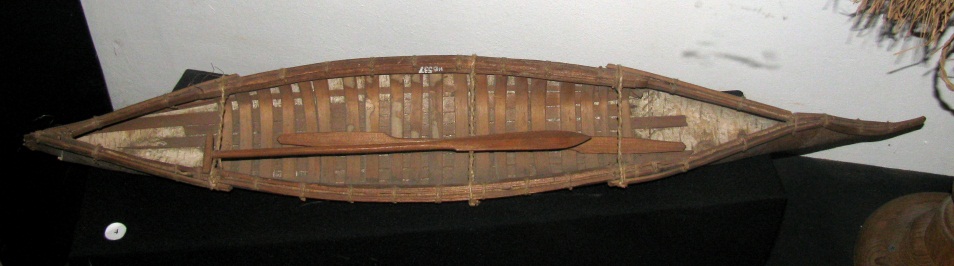 Лодка берестяная (оморочка) с двухлопастным веслом (макет).Береста. 90 х 13 см..Зал № 7НВ 538- Ээ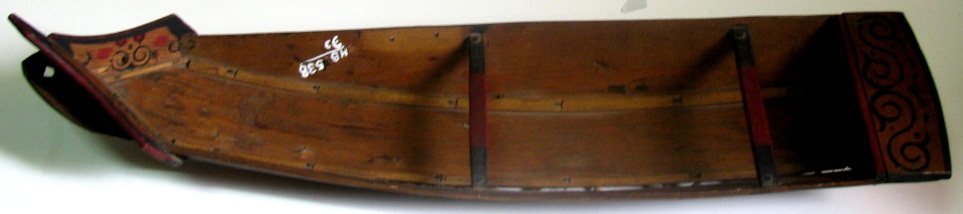 Лодка плоскодонная (огоды) с одним бортовым веслом, с разрисованными носом и кормой. Дерево. L-80 см.Хранилище № 219Стеллаж 3Полка 1НВ 800- Ээ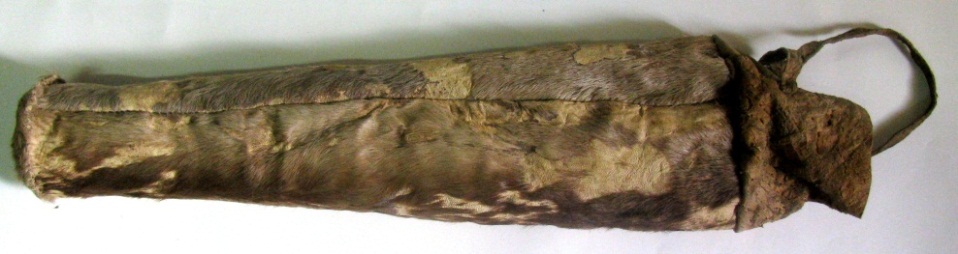 Сумка из камуса цилиндрической формы для хранения предметов (омухэкэн).Амурская область, Тындинский район, с/з «Заря».Камус. L-59 см.Хранилище № 219Стеллаж 3Полка 3НВ 801- Ээ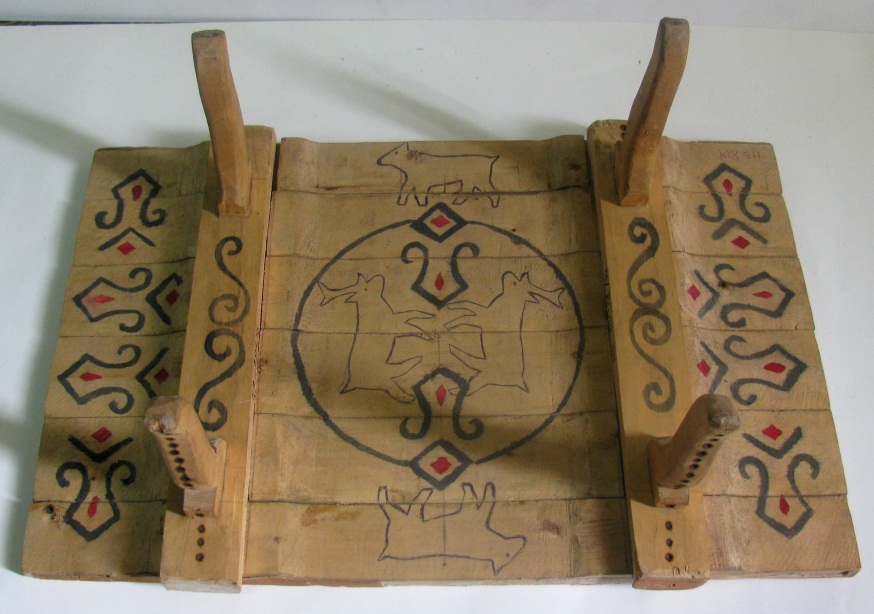 Стол эвенкийский прямоугольной формы для летнего чума с орнаментом в виде геометрического рисунка и оленей. Амурская область, Тындинского района, с/з «Заря».Дерево.17 х 52 х 34,7 см.Хранилище № 219Стеллаж 3Полка 3НВ 803- Ээ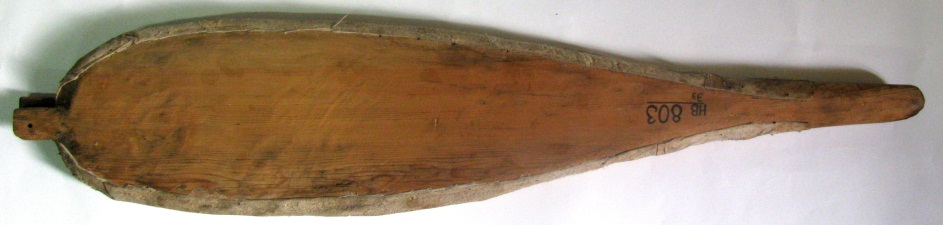 Мех кузнечный (курга). Амурская область, Тындинский района, с/з «Заря».  Дерево, кожа. 74 х 15 см.Хранилище № 219Стеллаж 3Полка 3НВ 804/1- Ээ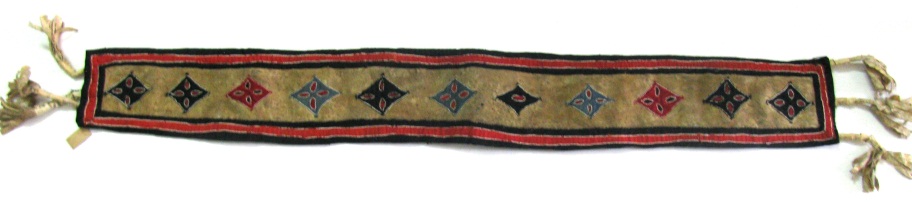 Пояс на пристяжного оленя (оегос).КожаL- 210 см.Хранилище № 219Стеллаж 13Полка 3НВ 804/2- Ээ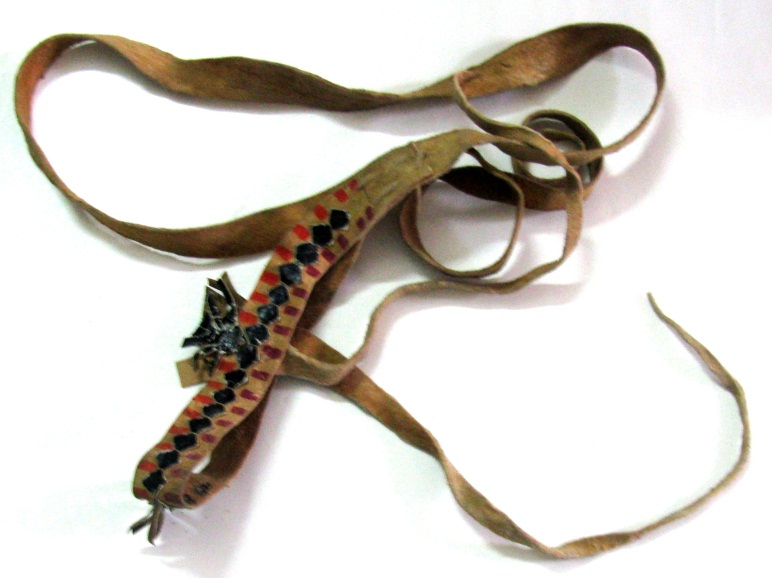 Часть сбруи на передового оленя (бэрэттик). Амурская область, Тындинского района, с/з «Заря».  Кожа, замша. L-180 см.Хранилище № 219Стеллаж 13Полка 3НВ 804/3- Ээ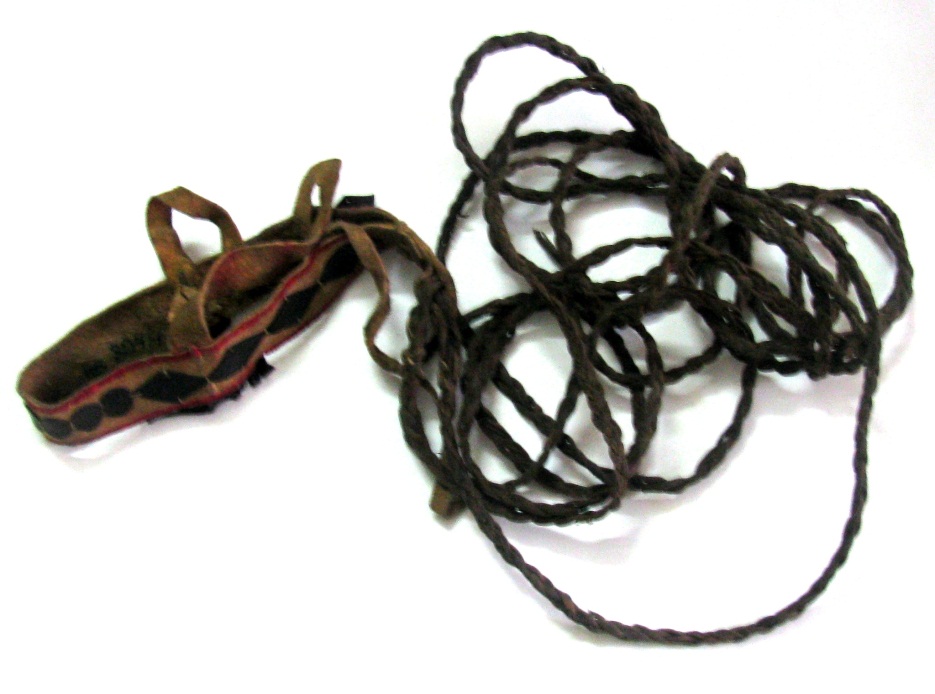 Пояс широкий на передового оленя (небувля).Ткань кожа, дерево. 93 х 12 см.Хранилище № 219Стеллаж 13Полка 3НВ 805- Ээ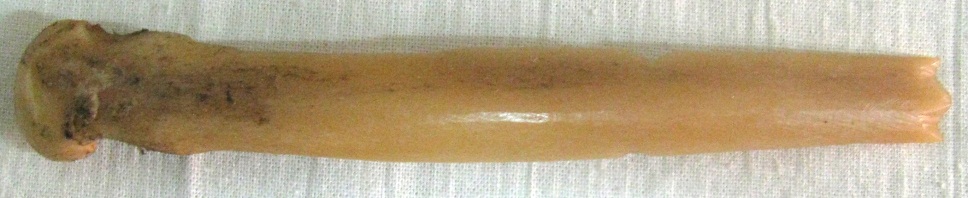 Инструмент для нанесения углубленного орнамента на бересту (тупавун). Амурская область, Тындинский района, с/з «Заря».Кость. 12 х 1 см.Хранилище № 219Стеллаж 3Полка 3НВ 806/2- Ээ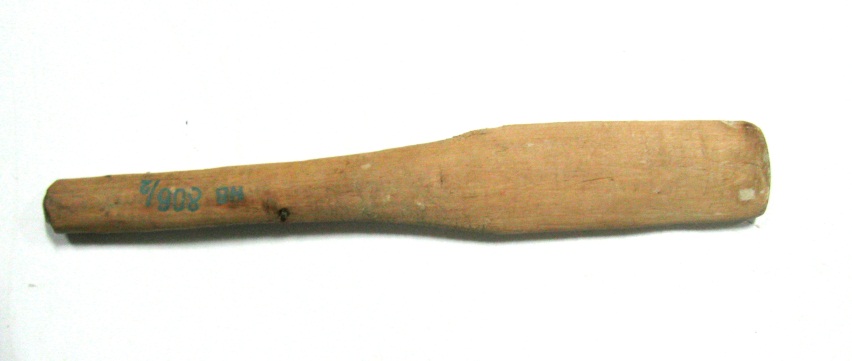 Мешалка (веселка).Амурская область, Тындинский район, с/з «Заря».Дерево. 33,5 х 5,5 см.Хранилище № 219Сейф № 1НВ 807- Ээ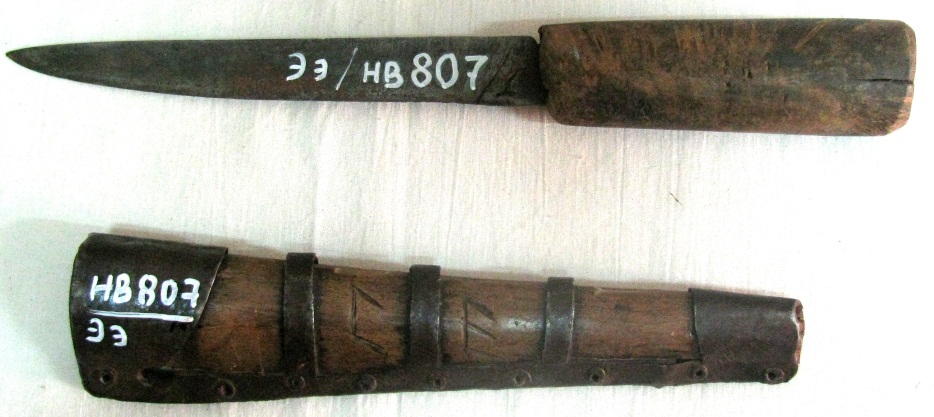 Нож для обработки шкур. Амурская область, Тындинский район, с/з «Заря».  Металл, дерево. 29 х 2,5 см.Хранилище № 219Стеллаж 3Полка 4НВ 808- Ээ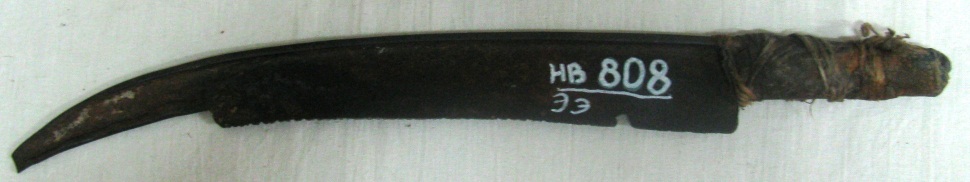 Скребок – предмет для обработки шкур. Амурская область, Тындинский район, с/з «Заря».Металл. 34 х 3 см.Хранилище № 219Стеллаж 3Полка 3НВ 814- Ээ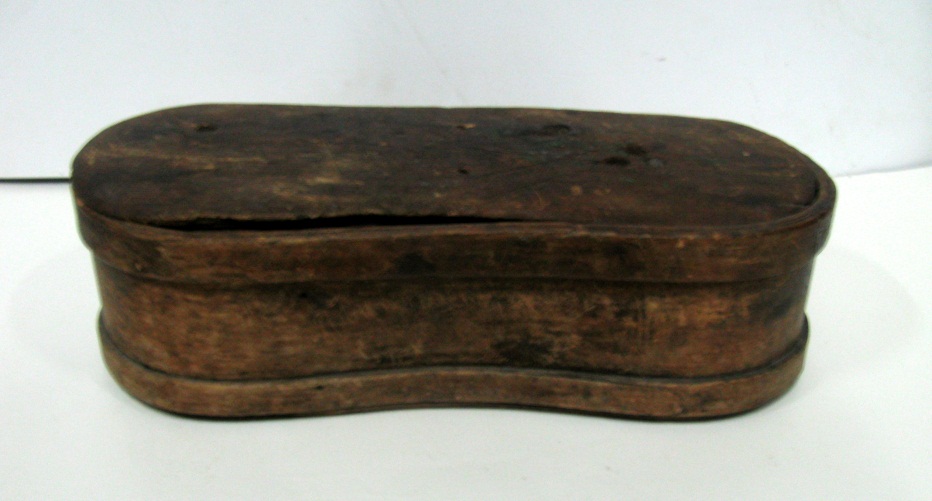 Шкатулка с крышкой (авса).Амурская область, Тындинский район, с/з «Заря».Дерево.37 х 11,5 см.Хранилище № 219Стеллаж 2Полка 3НВ 815/1- Ээ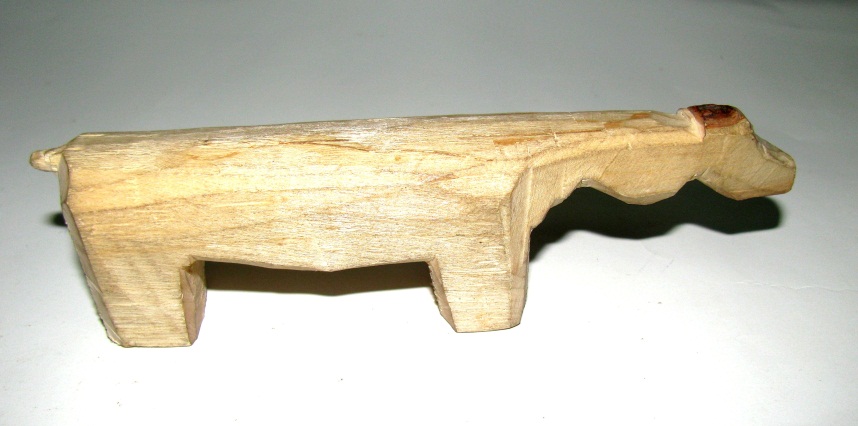 Фигурка оленя – игрушка, вырезанная из дерева.Амурская область, Тындинский район, с/з «Заря».Дерево. 3,5 х 14,5 см.Хранилище № 219У стеллажа № 14 (коричневый стол)НВ 815/2- Ээ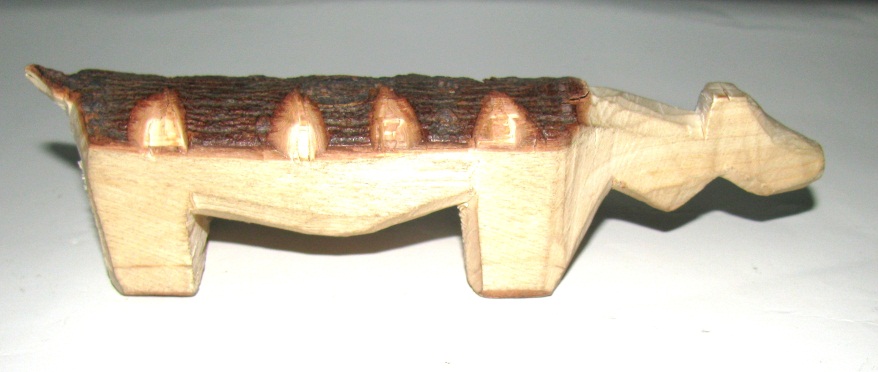 Фигурка оленя – игрушка, вырезанная из светлого дерева.Амурская область, Тындинский район, с/з «Заря».Дерево. 3,5 х 14,5 см.Хранилище № 219У стеллажа № 14(коричневый стол)НВ 858- Ээ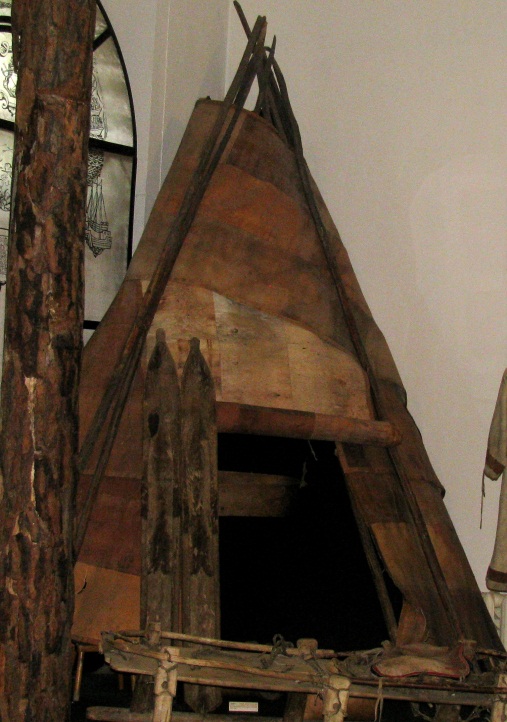 Чум летний эвенкийский конической формы, разборного типа.Образец жилища начала 20 века Амурская область, Тындинский район, с/з «Заря».Береста, дерево. 300 х 400 см.Зал № 7НВ 859- Ээ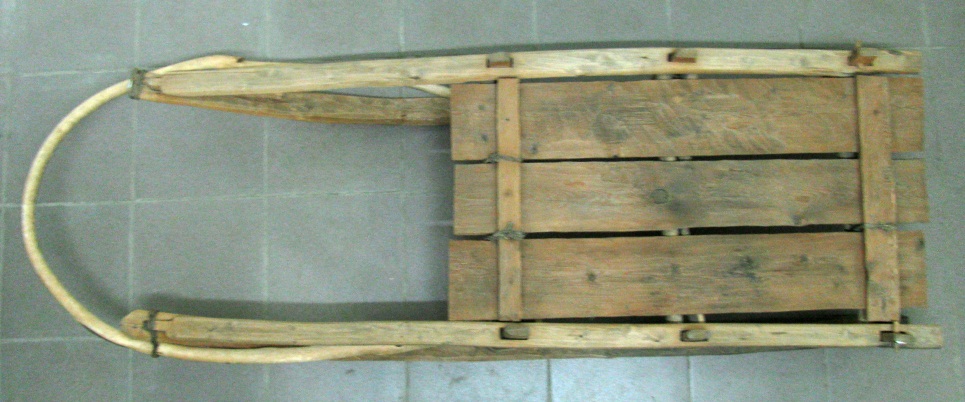 Сани-нарты (образец) Амурская область, Тындинский район, с/з «Заря», начало 20 века. Дерево.120 х 75 см..Подвал (04)НВ 860/1- Ээ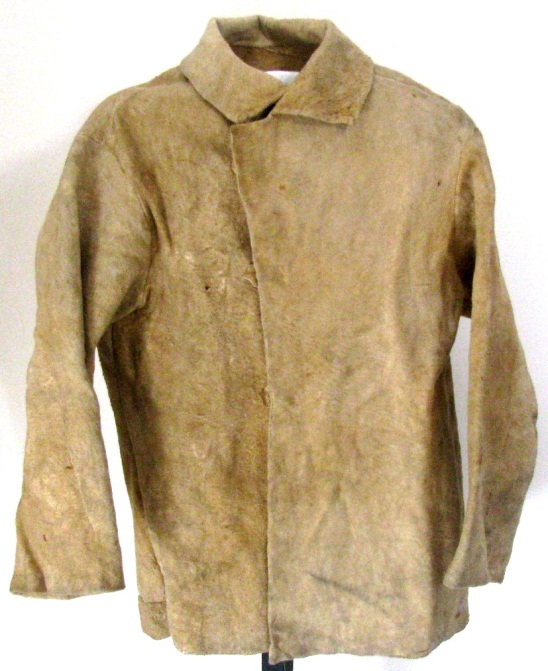 Рубашка с длинными рукавами (наями) - часть мужского костюма. Эвенки.Ровдуга. Р-52.Хранилище № 219 Стеллаж 16Полка 2НВ 860/2- Ээ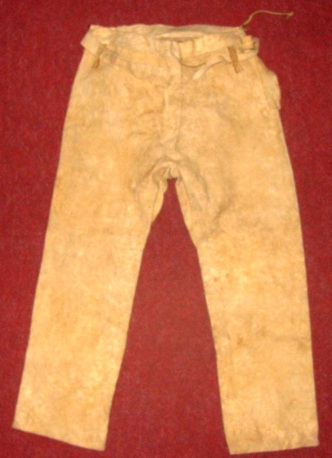 Брюки (хырки)- часть мужского костюма.Эвенки.Ровдуга. Р-52.Хранилище № 219 Стеллаж 16Полка 2НВ 860/3- Ээ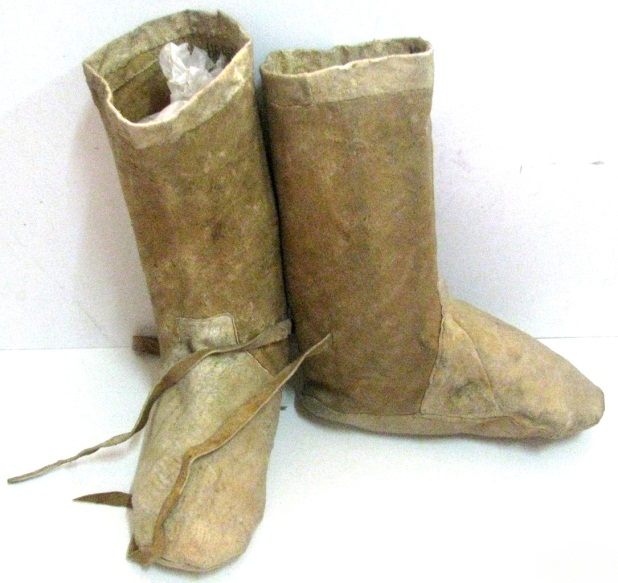 Сапоги меховые (унты) - часть мужского костюма.Эвенки.Ровдуга. Хранилище № 219 Стеллаж 16Полка 2НВ 935- Ээ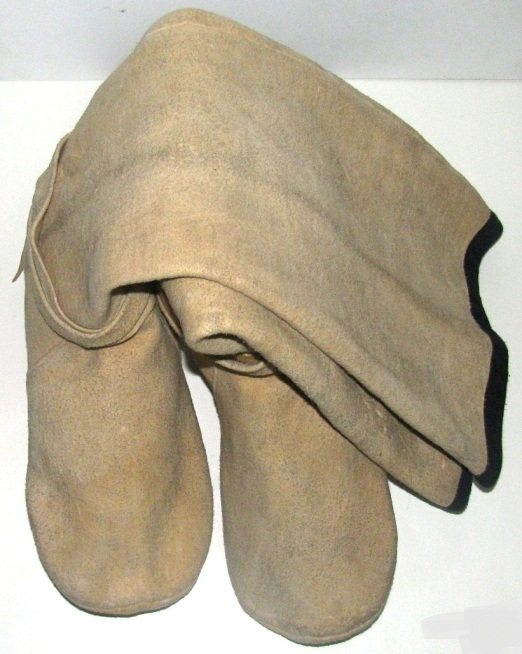 Обувь - унты с ремешками.Амурская область, Мазановский район.Замша, сатин. L-29,5 см. h-52 см.Хранилище № 219 Стеллаж 16Полка 2НВ 939/1- Ээ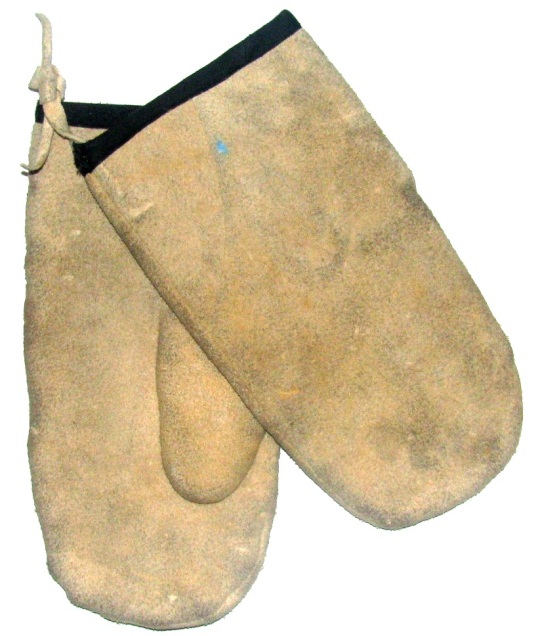 Рукавицы с черной окантовкой краю (пара).Амурская область, Мазановский район.Замша, сатин. 29,5 х 15 см.Хранилище № 219 Стеллаж 16Полка 2НВ 939/2- Ээ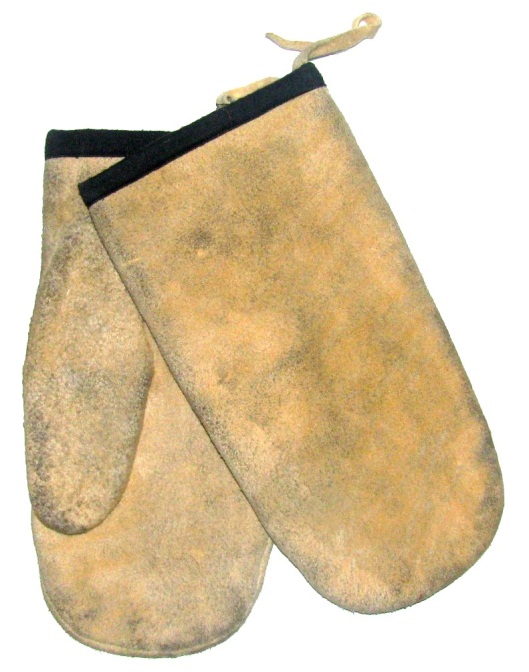 Рукавицы с черной окантовкой краю (пара).Амурская область, Мазановский район.Замша, сатин. 29,5 х 15 см.Хранилище № 219 Стеллаж 16Полка 2НВ 940- Ээ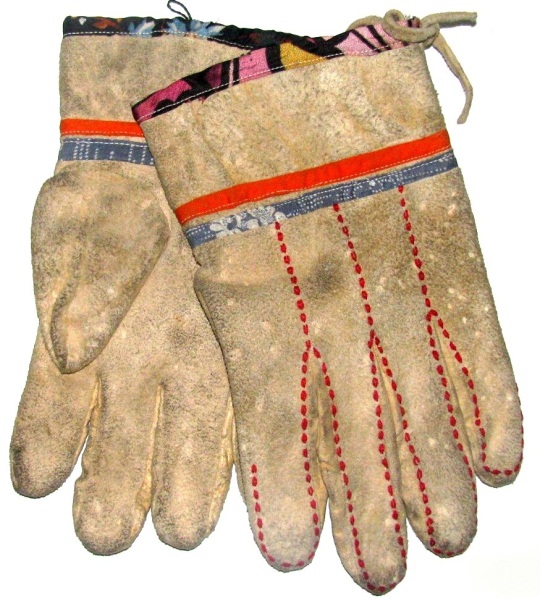 Перчатки.Амурская область, Мазановский район. Замша, ацетатный шелк, сатин, ситец, шелковая нить. 28 х 15,5 см.Хранилище № 219 Стеллаж 16Полка 2НВ 1050- Ээ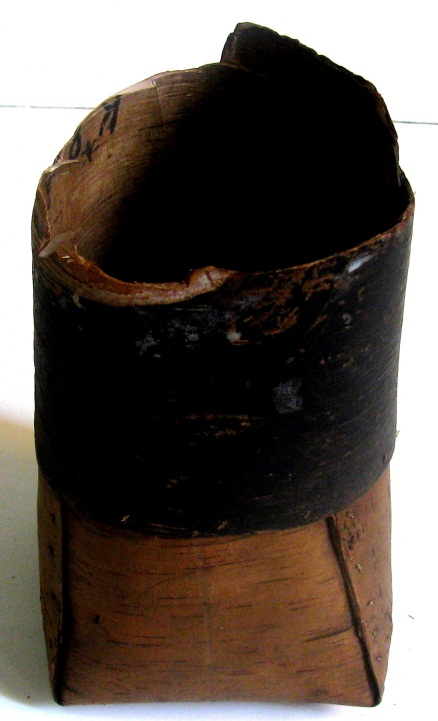 Сосуд для воды (модель) (турсук) Нижний Амур.Береста. h-19 см.Хранилище № 219 Стеллаж 3Полка 3НВ 1991- Ээ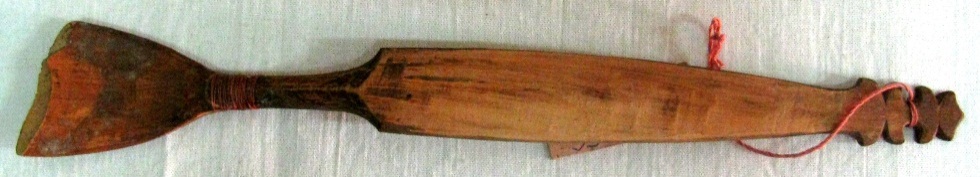 Ложка для каши (хоня).Нижний Амур, 1902 год.Дерево. L-23 см.Хранилище № 219 Стеллаж 3Полка 2НВ 1992- Ээ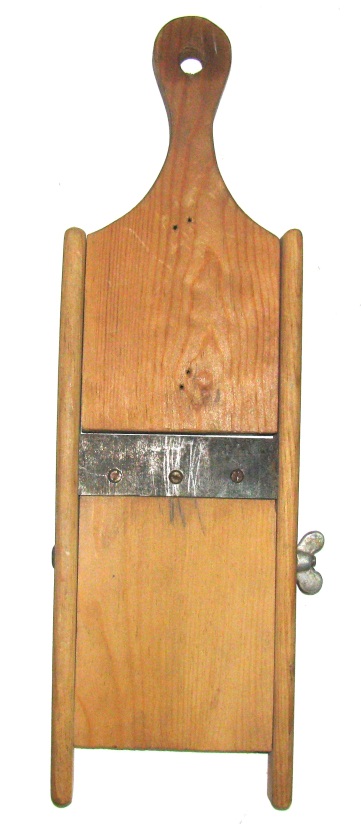 Шинковка - приспособление для резки овощей.Дерево, сталь. 40 х 12 см.Хранилище № 219 Стеллаж 5Полка 5НВ 3136- Ээ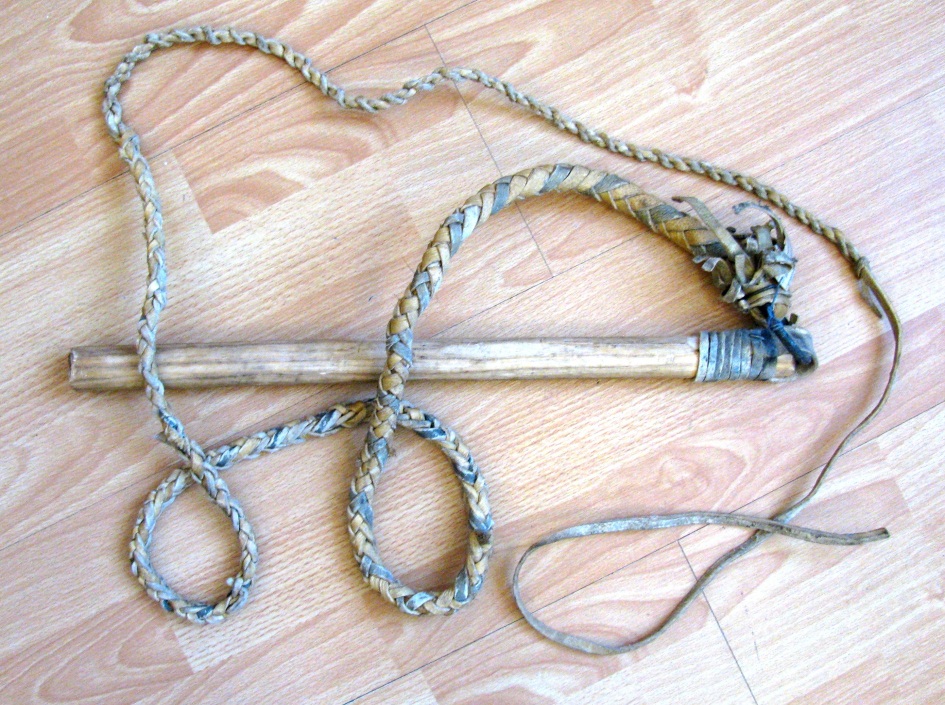 Кнут с деревянной ручкой.Кожа, дерево, железо.Рукоятка: L-47 см, d-2,7 см. Кнутовище: L-272 см.Хранилище № 219 Стеллаж 1Полка 1НВ 3744- Ээ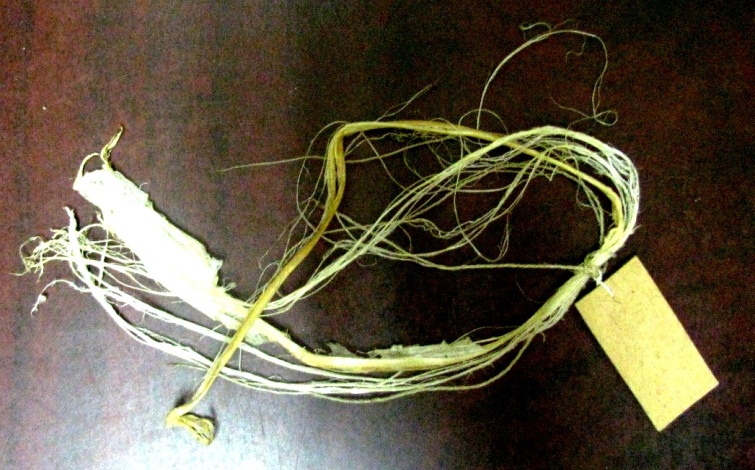 Нитки крученные из обработанных жил.Жилы оленя. L-30 см.Хранилище № 219 Стеллаж 3Полка 5НВ 5388- Ээ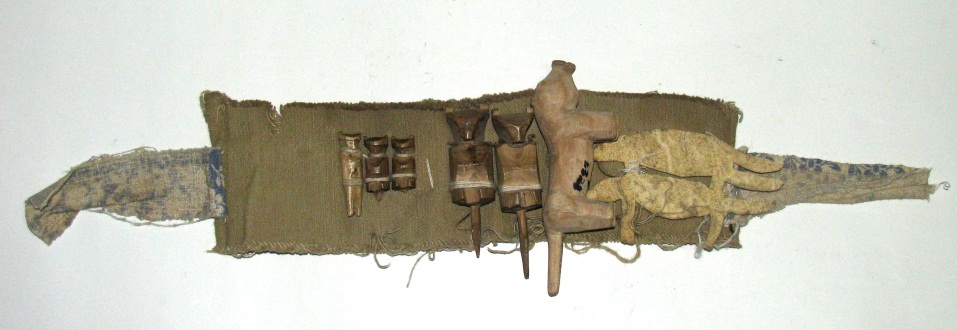 Скульптура идола - хранителя дома. Ульчи. Николаевск-на-Амуре, 1990-е гг.Дерево, ткань. 31 х 9,5 см.Хранилище № 219 Стеллаж 3Полка 3НВ 5389- Ээ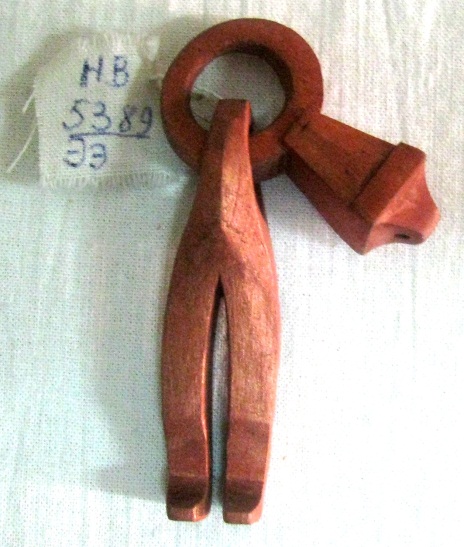 Амулет в виде фигурки человека. Николаевск-на-Амуре, 1997 год.Дерево. 2,5 х 9 см.Хранилище № 219 Стеллаж 3Полка 3НВ 5436- Ээ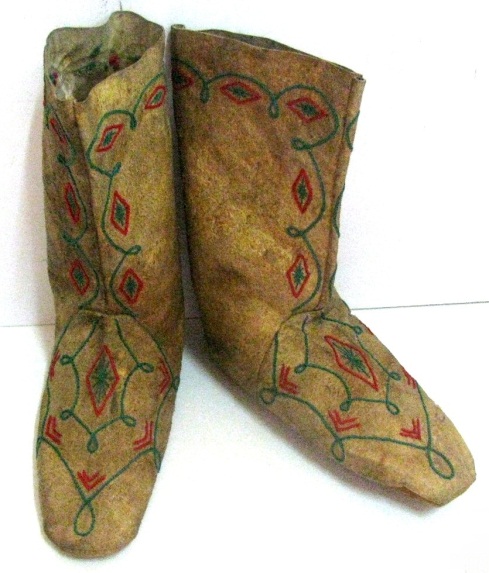 Обувь - унты. Амурская область, п. Усть-Нюкжа, 1990 г.Замша, нитки, шерсть, вышивка. Р-36.Хранилище № 219 Стеллаж 16Полка 2НВ 5765- Ээ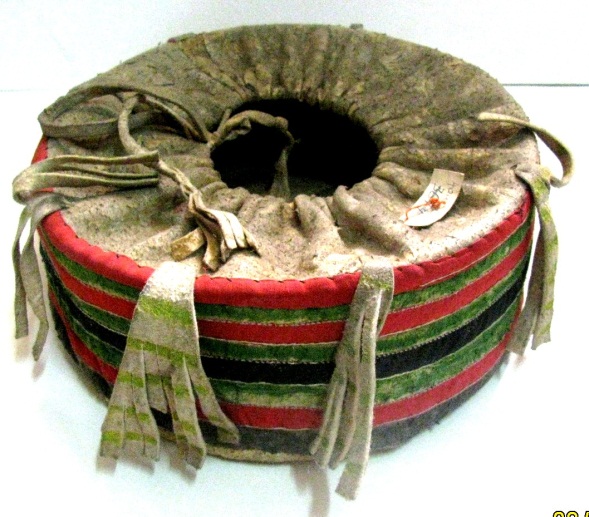 Шкатулка для рукодельных принадлежностейЭвенки.Начало 20 века. Мех, замша, ткань. 26 х 10,2 см.Зал № 7НВ 5766- Ээ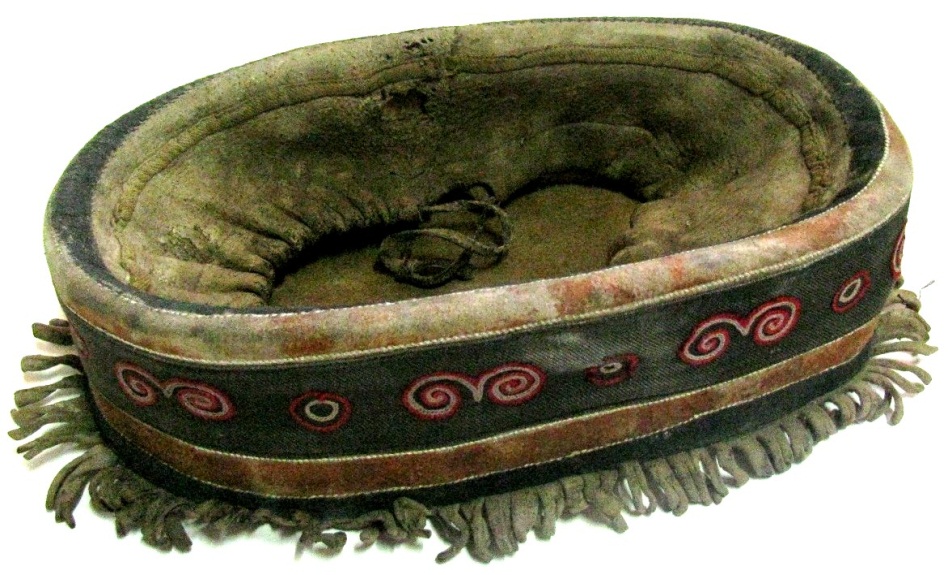 Коробка (авса) - эллипсовидная коробочка из замши для хранения принадлежностей рукоделия.Эвенки. Начало 20 века.Замша, ткань. 27,6 х 16 см.Хранилище № 219 Стеллаж 16Полка 2НВ 5785- Ээ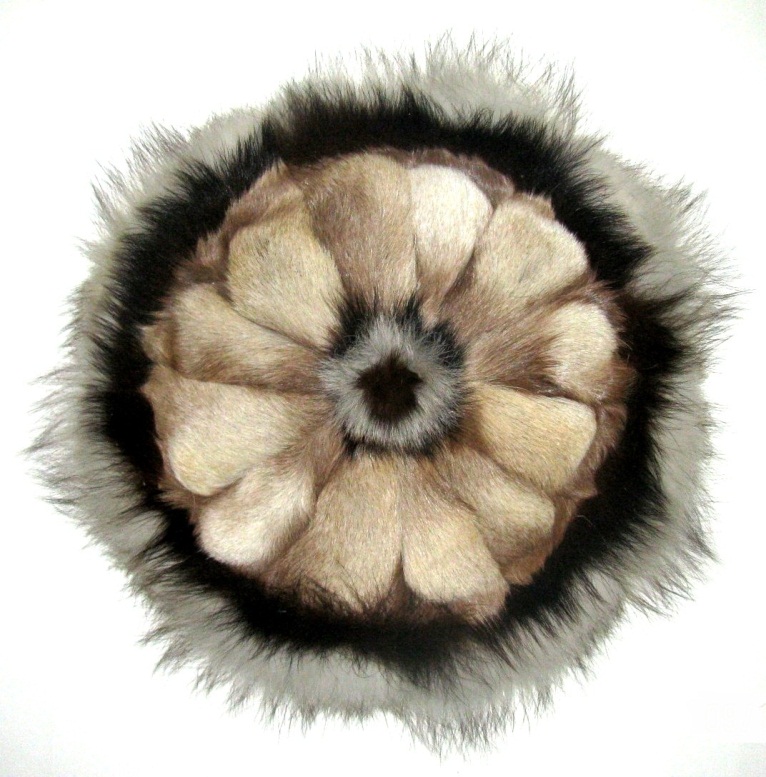 Коврик сувенирный из кусков оленьего меха, расположенных в форме многолепесткового цветка.  Амурская область, Тындинский район, с. Первомайское. 1980-1990-е гг. Мех, ткань. d-37 см.Хранилище № 219 Стеллаж 16Полка 2НВ 6126/2- Ээ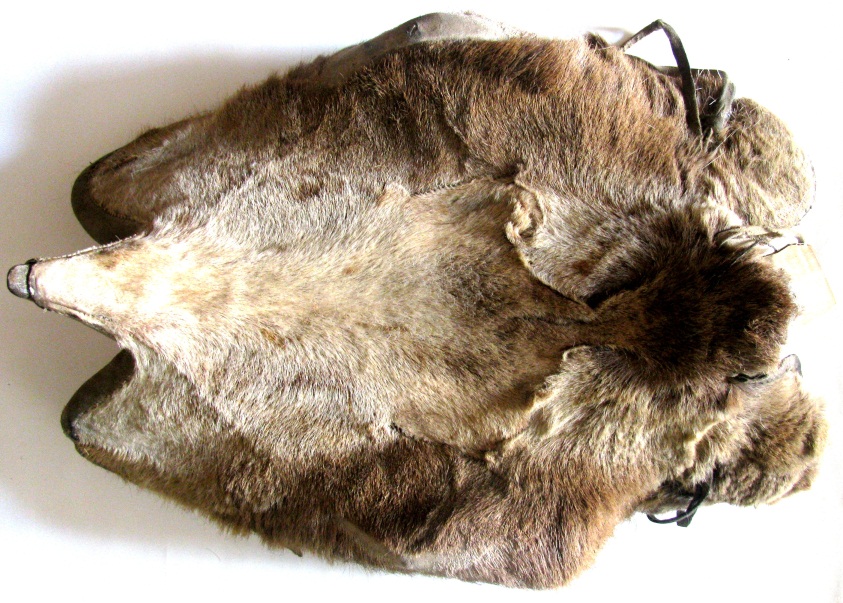 Седло ездовое. Амурская область, 1946 г.Дерево, мех, кожа, нить. 58 х 40 х 23 см.Хранилище № 219Стеллаж 13Полка 2НВ 6126/3- Ээ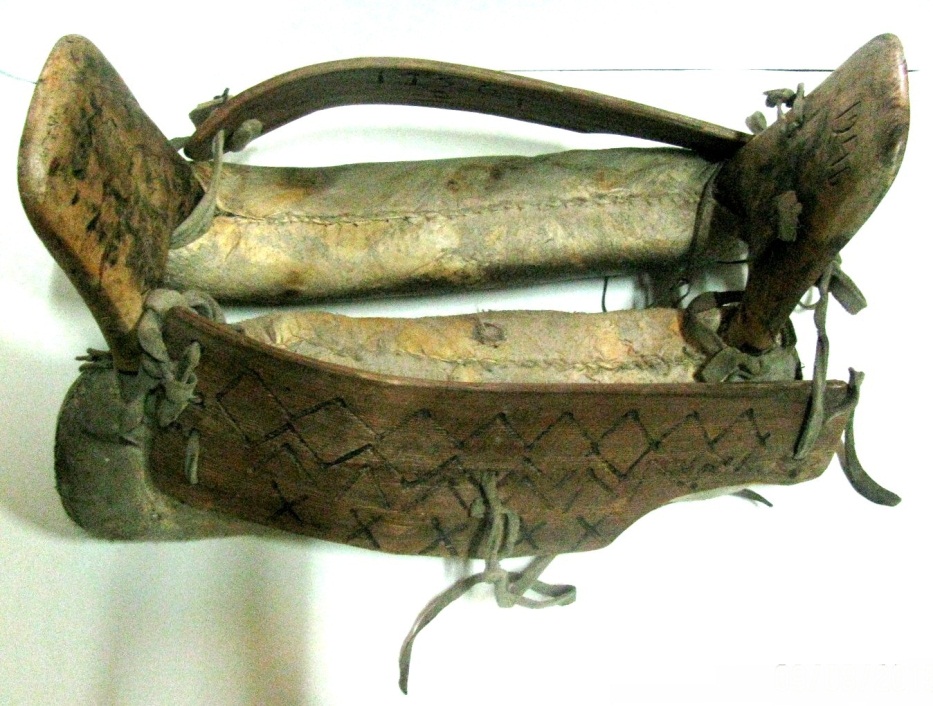 Седло ездовое (детское). Амурская область, 1946 г.Дерево, мех, кожа, нить. 51,5 х 32 х 26 см.Хранилище № 219 Стеллаж 16Полка 1НВ 6126/4- Ээ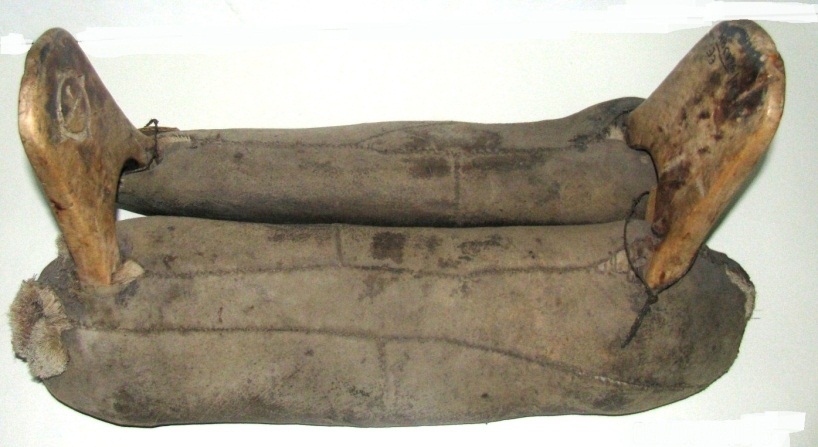 Седло грузовое. Амурская область,  1948-1950-е гг. Дерево, мех, кожа, клей, нить жильная.47 х 24,5 х 22,5 см.Хранилище № 219 Стеллаж 16Полка 1НВ 6126/5- Ээ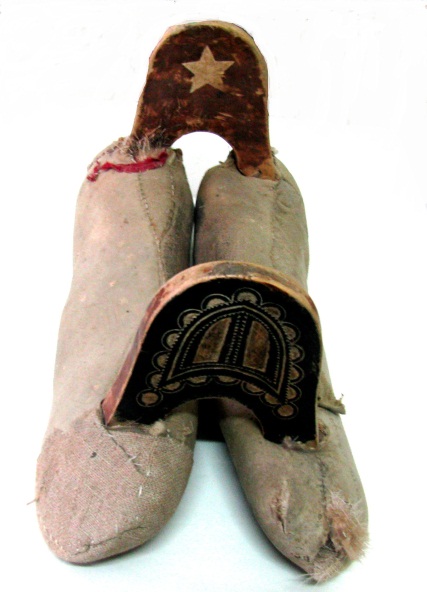 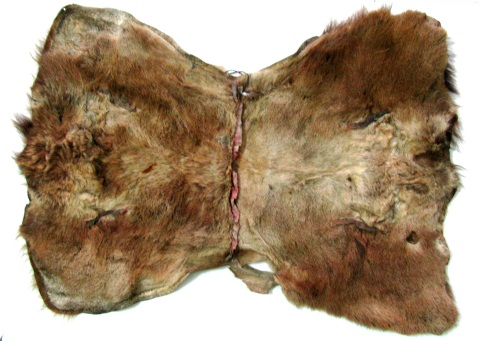 Седло. Амурская область,  1948-1950-е гг.Дерево, мех, кожа, клей, нить. 54 х 23,5 х 27,5 см.Хранилище № 219Стеллаж 13Полка 2НВ 6126/6- Ээ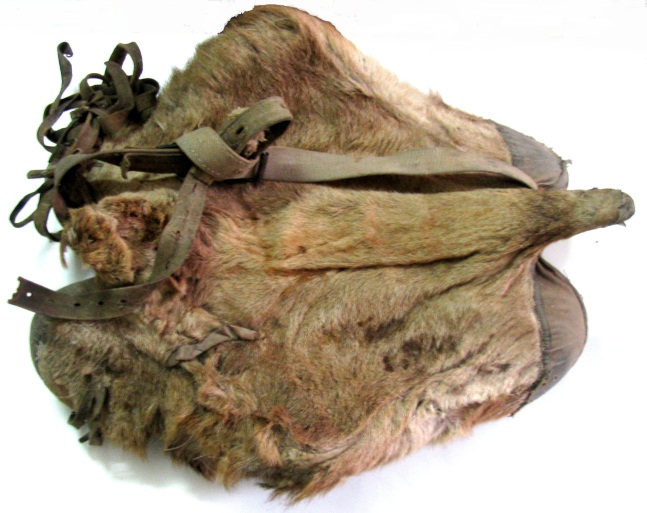 Седло грузовое. Амурская область, Мазановский район, Нора,1948-1950-е гг. Шкура, шерсть, дерево, нити из жил животных. 50 х 40 х 20 см.Хранилище № 219Стеллаж 13Полка 2НВ 6126/8- Ээ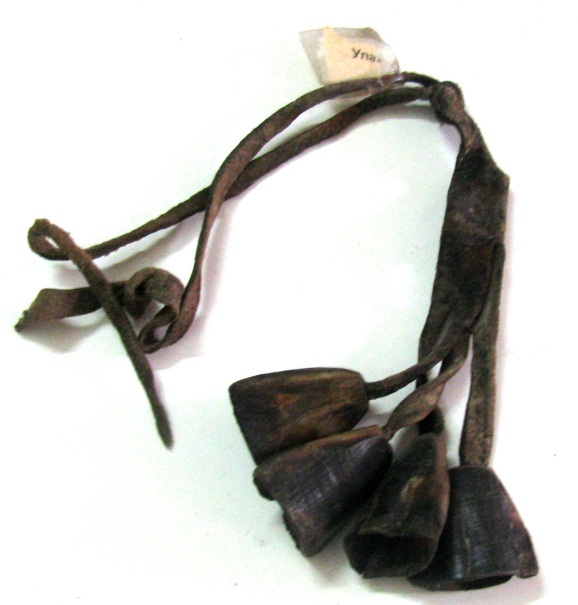 Верхняя часть мешочка для соли (явер).Амурская область, 1950 г.Кожа, кость. L.-39 см; копытце 3,5 х 3,5 см.Хранилище № 219 Стеллаж 1Полка 4 НВ 6126/9- Ээ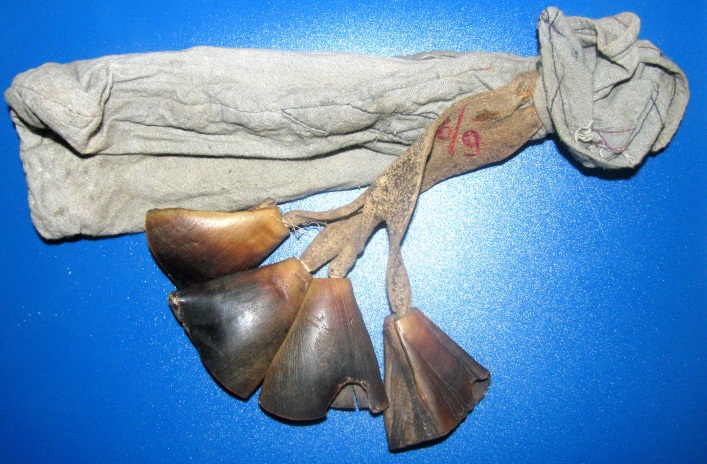 Мешочек для соли (явер). Амурская область, Мазановский район, Нора,1950 г.Ткань, кожа, нить жильная, копытца. 16 х 4,3 см. (без мешка).Хранилище № 219 Стеллаж 3Полка 3НВ 6126/10- Ээ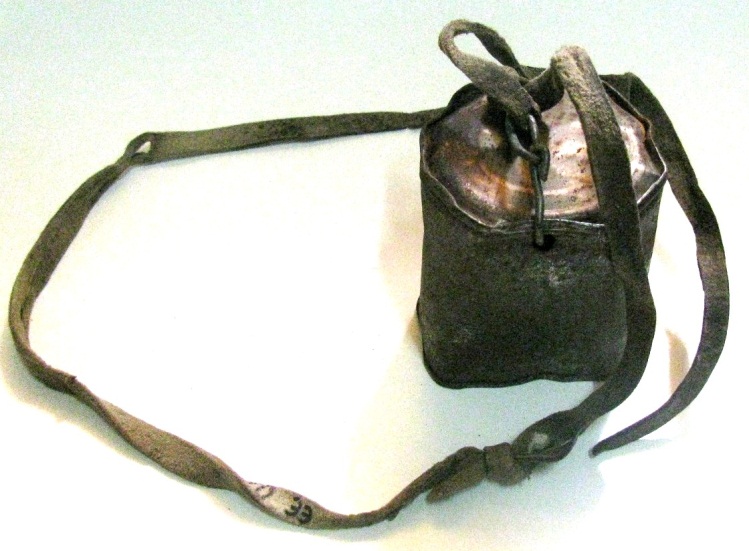 Ботало оленье. Амурская область, Мазановский район, Нора, 1950 г.Металл, кожа, нить жильная; ткань прорезиненная. 8 х 8 х 75 см.Хранилище № 219 Стеллаж 16Полка 3НВ 6126/11- Ээ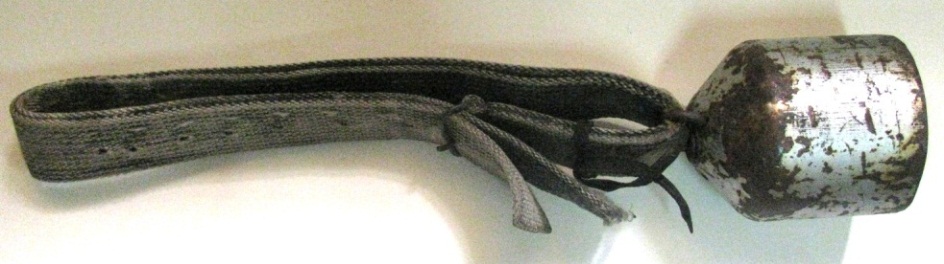 Ботало оленье. Амурская область, Мазановский район, Нора, 1950 г.Металл, кожа, нить жильная; ткань прорезиненная. 11 х 9 х 46,5 см.Хранилище № 219 Стеллаж 16Полка 3НВ 6126/12- Ээ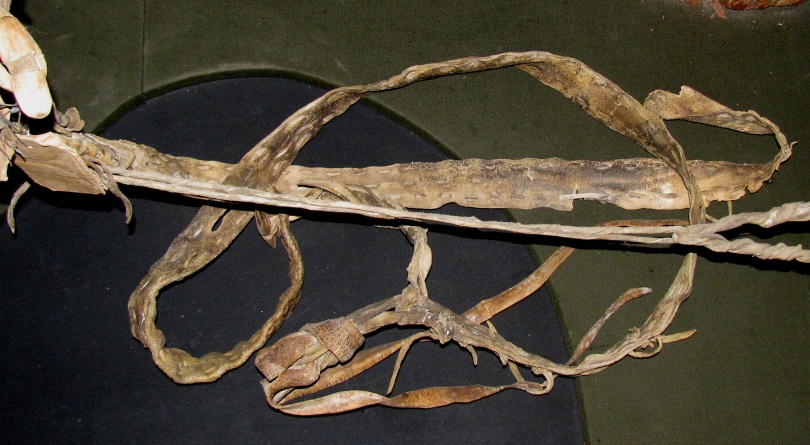 Ремень упряжный. Амурская область, 1950 г.Шкура, ткань, дерево, нить жильная. L.-300 см.Зал № 7НВ 6126/13- Ээ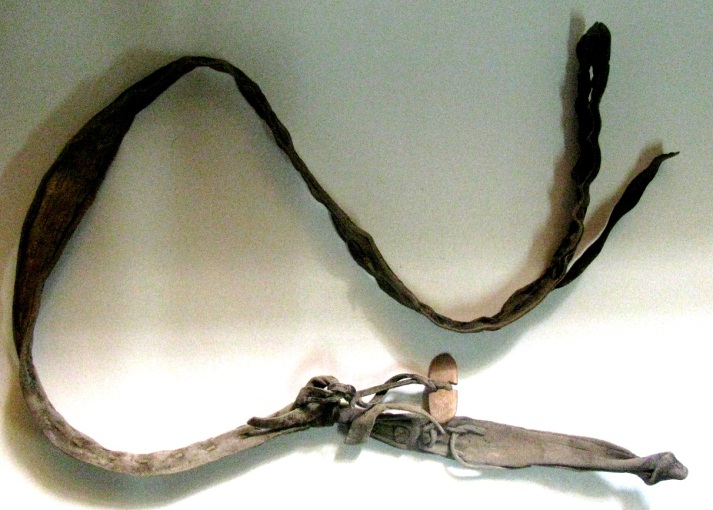 Ремень упряжный. Амурская область, Мазановский район, Нора, 1950 г.Кожа, нить жильная.168 х 5,5 см.Хранилище № 219Стеллаж 16Полка 3НВ 6126/14- Ээ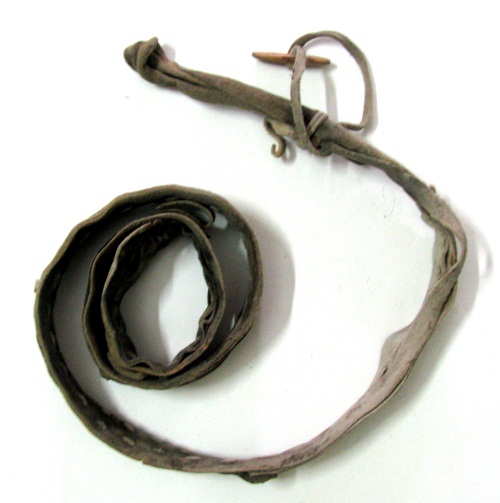 Ремень упряжный. Амурская область, Мазановский район, Нора, 1950 г.Кожа, нить жильная.166 х 5 см.Хранилище № 219Стеллаж 13Полка 3НВ 6126/16- Ээ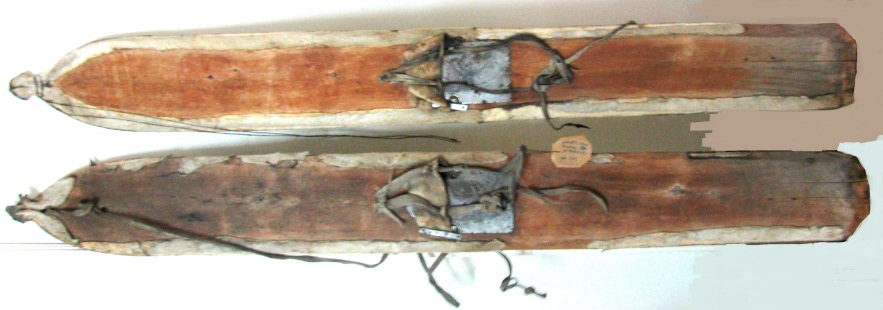 Лыжи камусовые. Амурская область, 1952 г.Дерево, мех, кожа, клей. 160 х 18,5 см.Хранилище № 219У стеллажа № 13НВ 6126/17- Ээ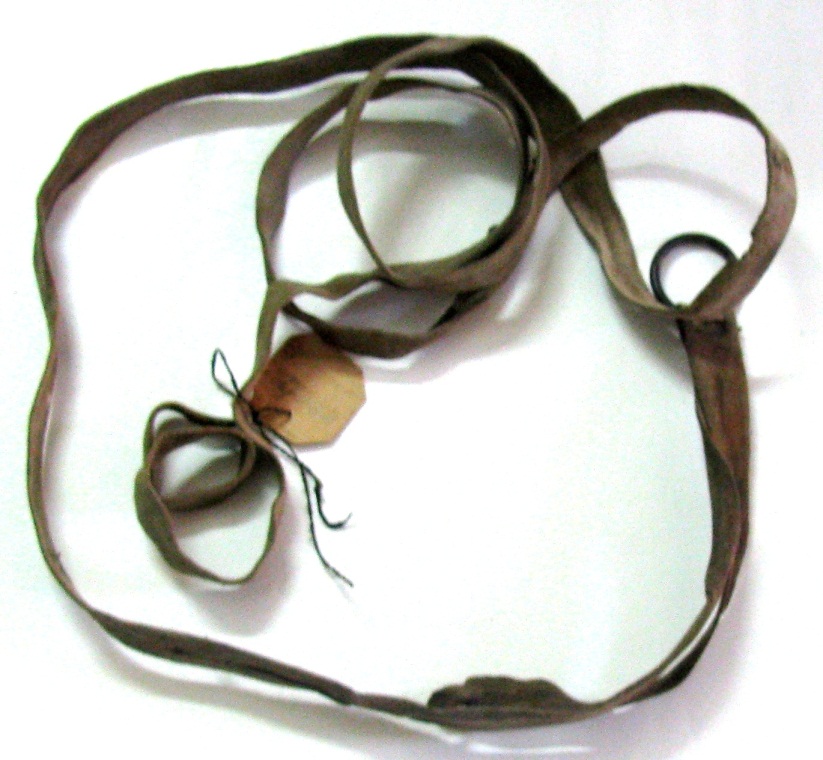 Ремень поддужный. Амурская область, 1953 г.Кожа. 302 х 3 см.Хранилище № 219 Стеллаж 13Полка 3НВ 6126/18- Ээ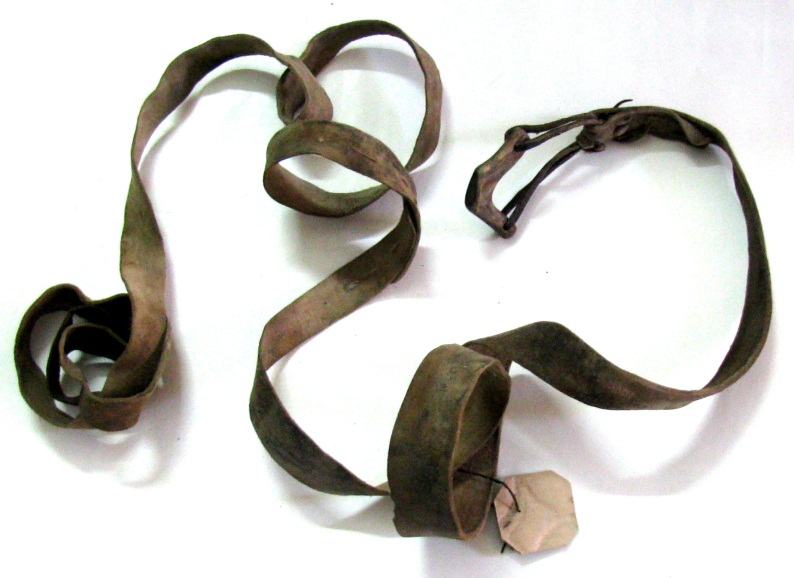 Ремень поддужный. Амурская область, 1953 г.Кожа, кость. 321 х 4,5 см.Хранилище № 219Стеллаж 13Полка 3НВ 6126/19- Ээ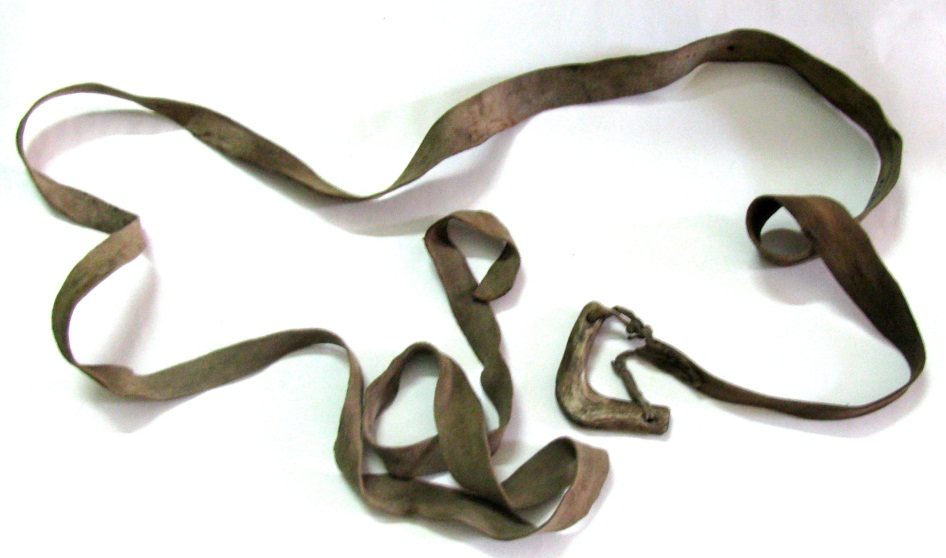 Ремень поддужный. Амурская область, 1953 г.Кожа, кость. 345 х 5,5 см.Хранилище № 219 Стеллаж 13Полка 3НВ 6126/20- Ээ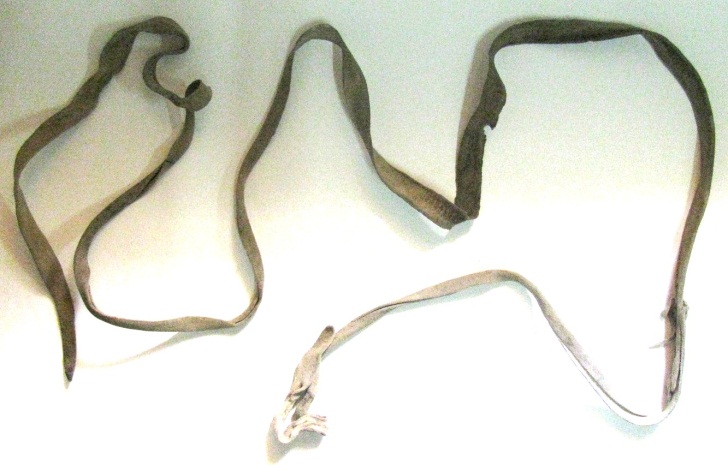 Ремень поддужный. Амурская область, Мазановский район, Нора,1953 г.Кожа, нить жильная.366 х 3,5 см.Хранилище № 219 Стеллаж 13Полка 3НВ 6126/21- Ээ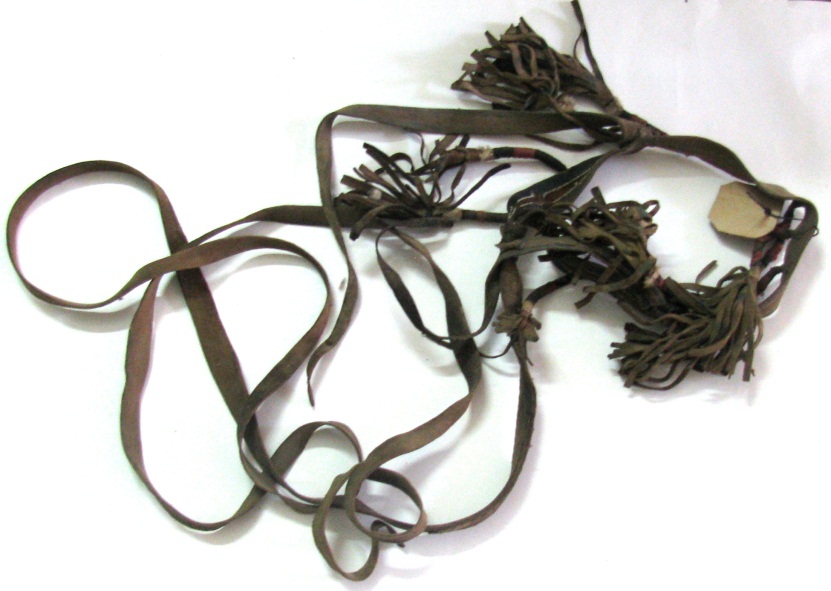 Уздечка (уни). Амурская область, 1953 г.Кожа, ткань, мех. 315 х 33 см.Хранилище № 219Стеллаж 13Полка 4НВ 6126/22- Ээ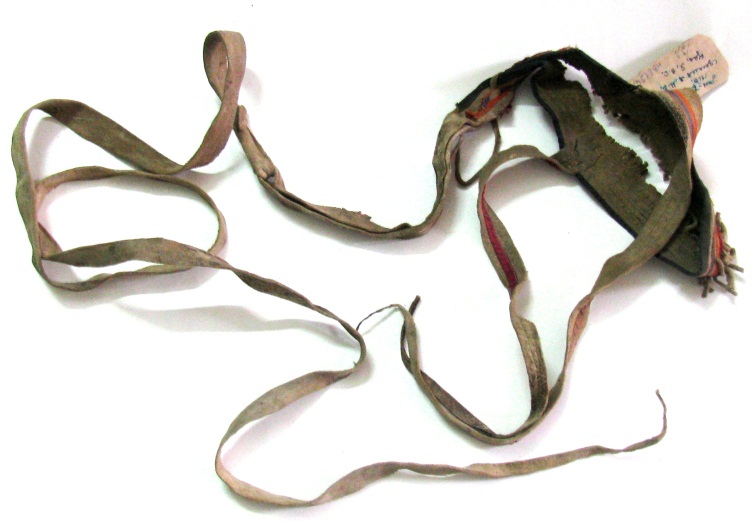 Уздечка (уни). Амурская область, 1953 г.Кожа, ткань. 270,5 х 6 см.Хранилище № 219 Стеллаж 13Полка 3НВ 6126/24- Ээ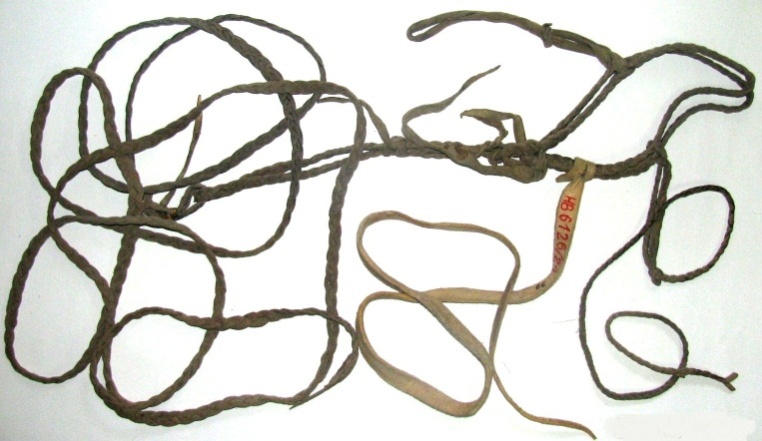 Уздечка. Амурская область, Мазановский район, Нора, 1953 г.Кожа, нить жильная.L-510 см.Хранилище № 219 Стеллаж 16Полка 3НВ 6126/25- Ээ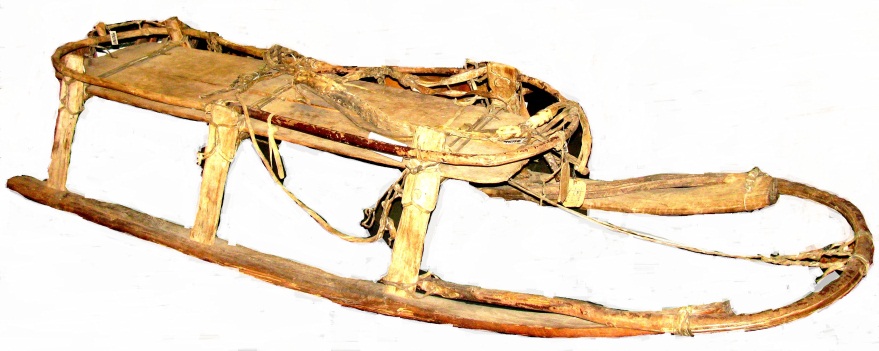 Нарты ездовые. Амурская область, 1956 г.Дерево, шкура.233 х 80 х 35 см.Зал № 7НВ 6126/26- Ээ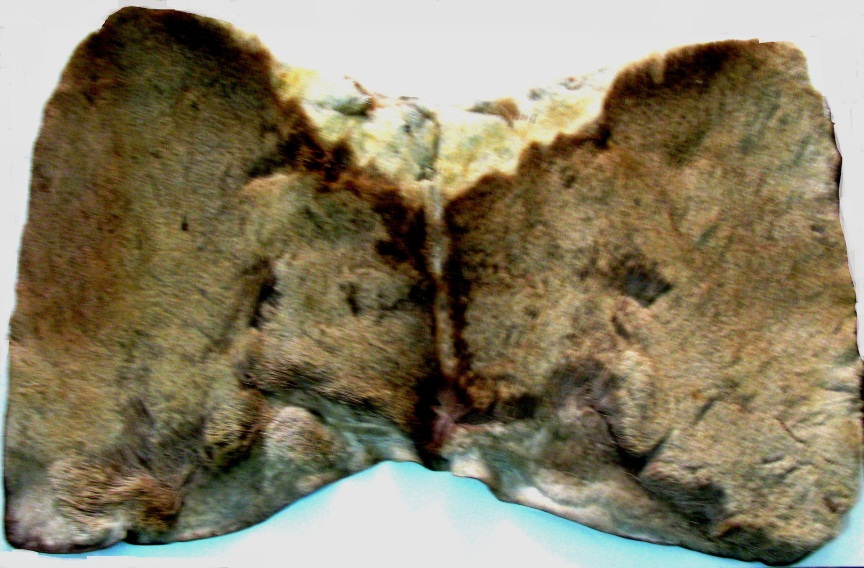 Попона (кумалан) на седло. Амурская область, Мазановский район, Нора, 1950-1960-е гг.Шкура оленя, нить жильная. 91 х 59 см.Хранилище № 219Стеллаж 13Полка 8НВ 6126/27- Ээ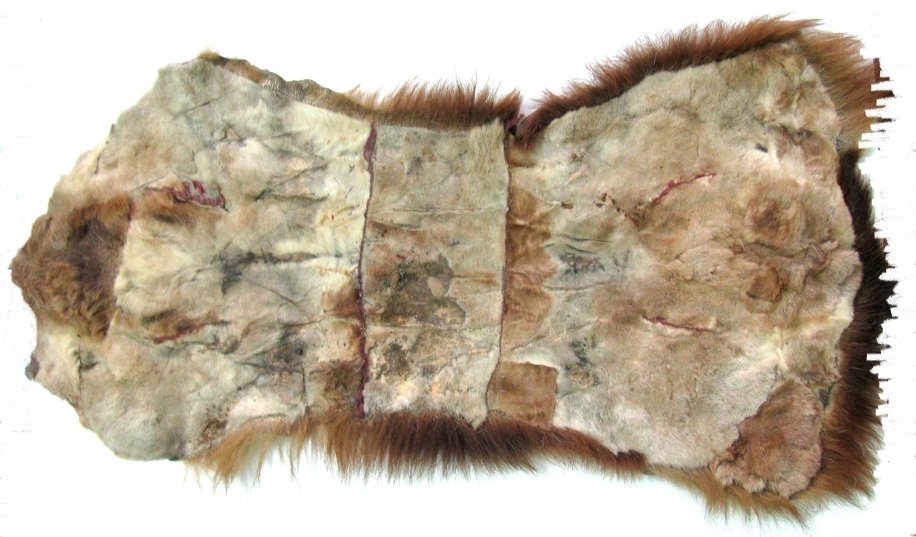 Попона (кумалан) на седло. Амурская область, Мазановский район, Нора, 1950-1960-е гг.Шкура оленя, нить жильная.94 х 51 см.Хранилище № 219Стеллаж 13Полка 3НВ 6126/28- Ээ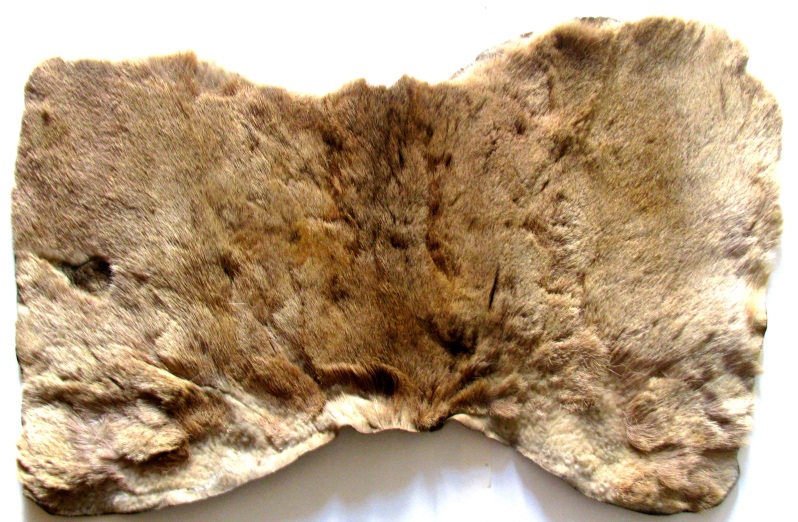 Попона (кумалан) на седло. Амурская область, Мазановский район, Нора, 1950-1960-е гг.Шкура оленя, нить жильная. 91,5 х 59 см.Хранилище № 219Стеллаж 13Полка 3НВ 6126/29- Ээ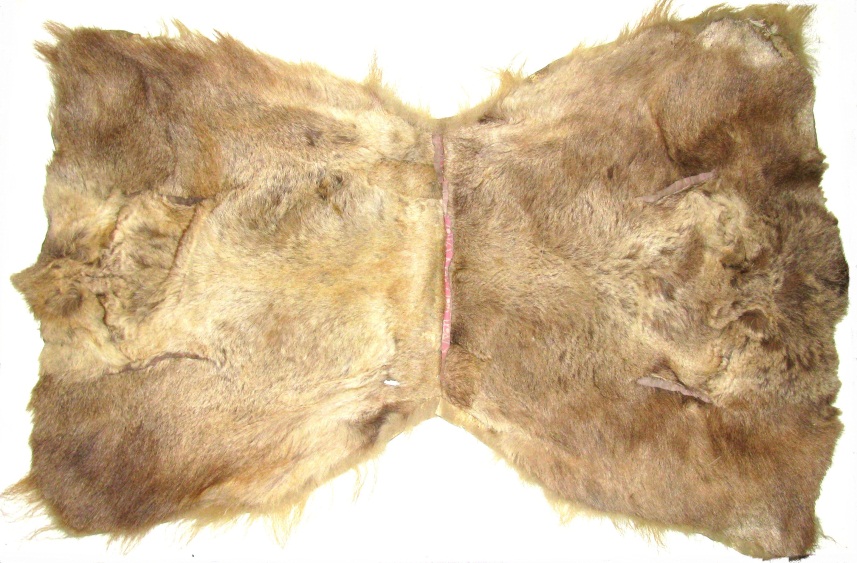 Попона (кумалан) на седло. Амурская область, Мазановский район, Нора,1950-1960-е гг.Шкура с головы лося, нить жильная. 93 х 62 см.Хранилище № 219Стеллаж 13Полка 8НВ 6126/31- Ээ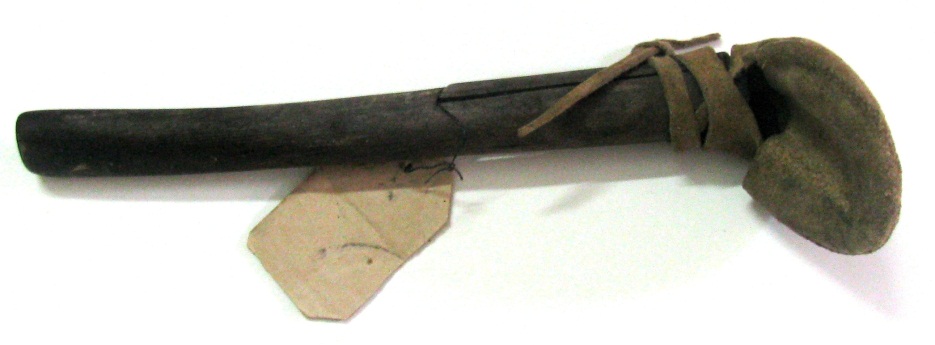 Скребок для выделки шкур. Амурская область, 1960 г.Металл, дерево. 36,5 х 10 см.Хранилище № 219Стеллаж 13Полка 3НВ 6126/32- Ээ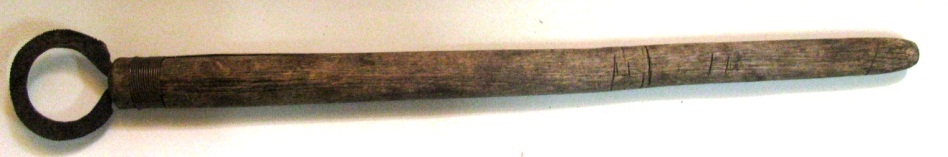 Скребок для выделки шкур. Амурская область, Мазановский район, Нора,1960 г.Дерево, металл. 53 х 6,5 см.Хранилище № 219 Стеллаж 16Полка 3НВ 6126/33- Ээ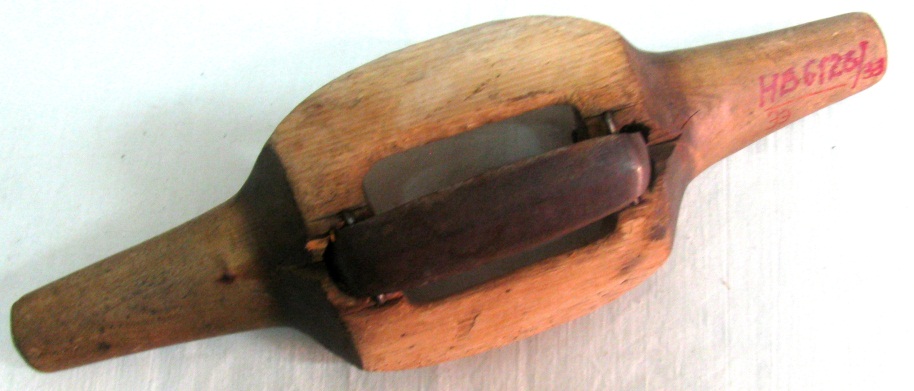 Скребок  для выделки шкур.Амурская область, Мазановский район, Нора,1960 г.Дерево, металл. 31,5 х 10 х 5 см.Хранилище № 219 Стеллаж 3Полка 3НВ 6126/34- Ээ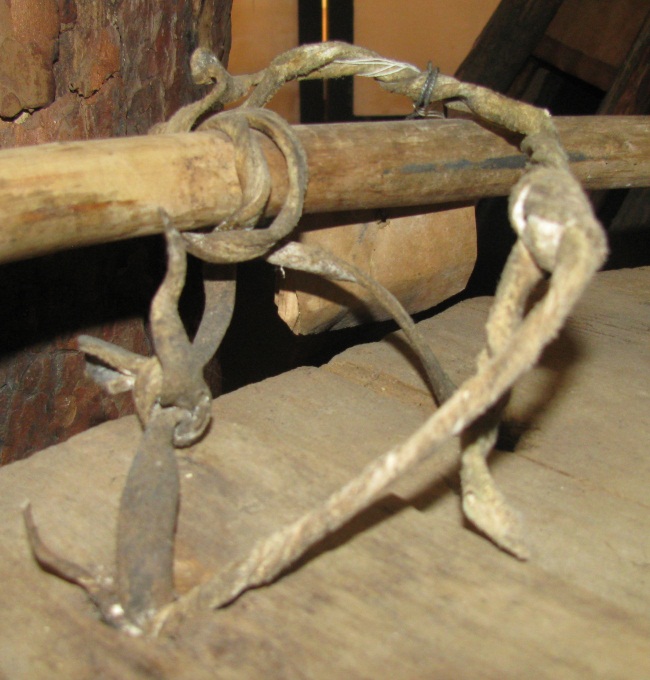 Ремень крепежный на нарты. Амурская область, 1960 г.Шкура, нить жильная. L-300 см.Зал № 7НВ 6126/35- Ээ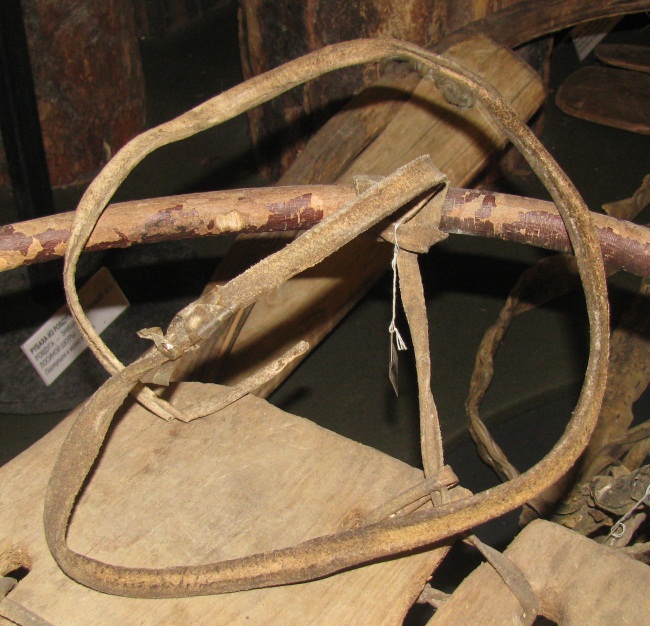 Ремень крепежный на нарты. Амурская область, 1960 г.Шкура, нить жильная. L-300 см.Зал № 7НВ 6126/36- Ээ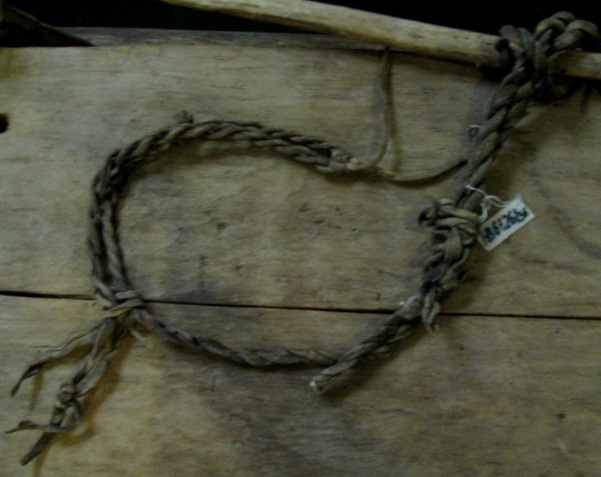 Тормоз на нартах. Амурская область, 1960 г.Кожа. L-50 см, d - 3 х 4 см.Зал № 7НВ 6126/37- Ээ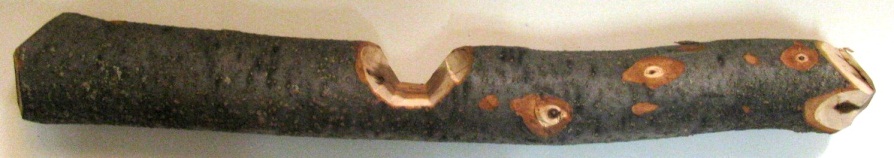 Чангай. Амурская область, 1960 г.Дерево. 44,5 х 4,5 см.Хранилище № 219 Стеллаж 16Полка 1НВ 6126/38- Ээ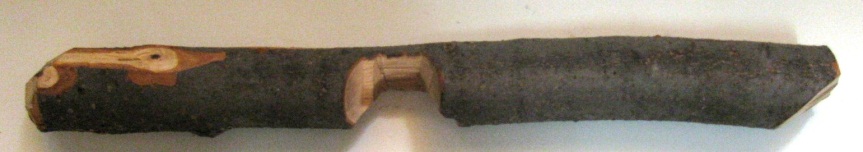 Чангай. Амурская область, 1960 г.Дерево. 42 х 4 см.Хранилище № 219 Стеллаж 16Полка 1НВ 6126/39- Ээ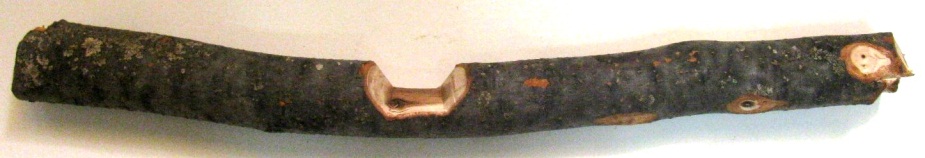 Чангай. Амурская область, 1960 г.Дерево.56 х 7,5 см.Хранилище № 219 Стеллаж 16Полка 1НВ 6126/40- Ээ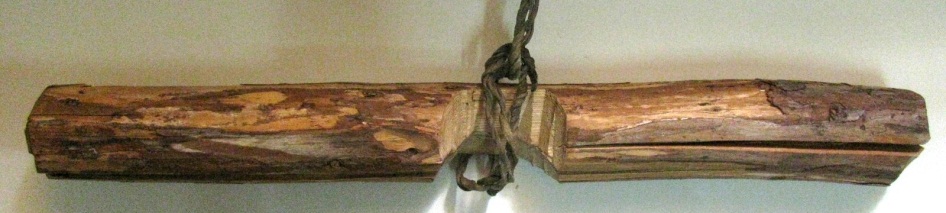 Чангай. Амурская область, Мазановский район, Нора,1960 г.Дерево. 66 х 8 см.Хранилище № 219 Стеллаж 16Полка 3НВ 6126/41- Ээ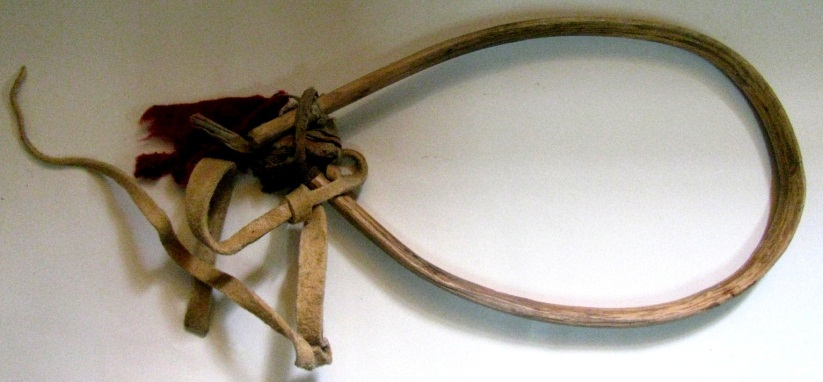 Хомут (кильди). Амурская область, Мазановский район, Нора,1960 г.Дерево, кожа.39 х 3 см.Хранилище № 219 Стеллаж 16Полка 3НВ 6126/42- Ээ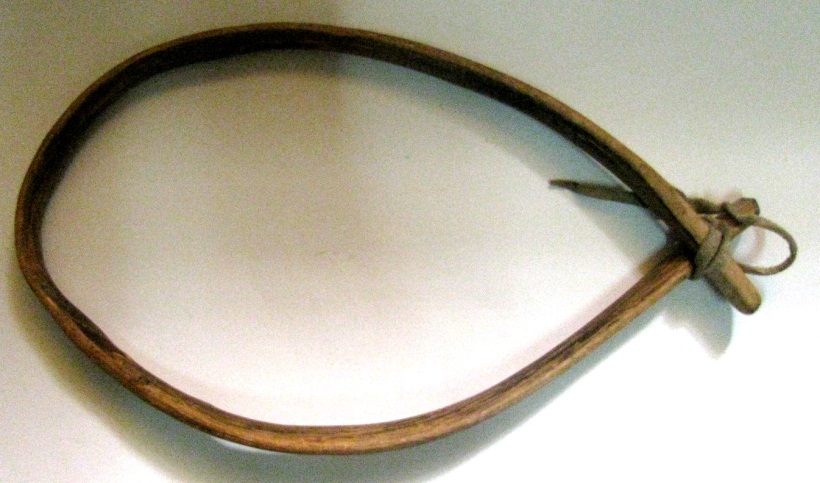 Хомут (кильди). Амурская область, Мазановский район, Нора,1960 г.Дерево, кожа. 35 х 2,5 см.Хранилище № 219 Стеллаж 16Полка 3НВ 6126/43- Ээ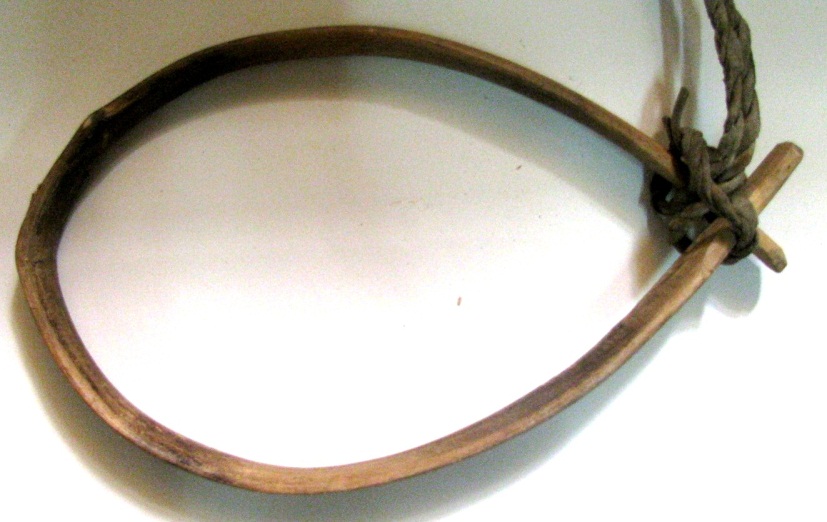 Хомут (кильди). Амурская область, Мазановский район, Нора, 1960 г.Дерево, кожа. 33,5 х 3 см.Хранилище № 219 Стеллаж 16Полка 3НВ 6126/44- Ээ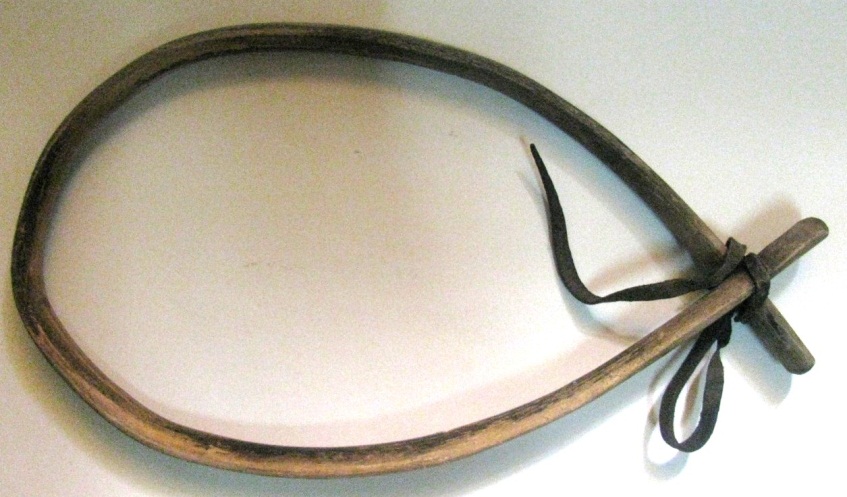 Хомут (кильди). Амурская область, Мазановский район, Нора, 1960 г.Дерево, кожа. 32,5 х 18 см.Хранилище № 219 Стеллаж 16Полка 3НВ 6126/45- Ээ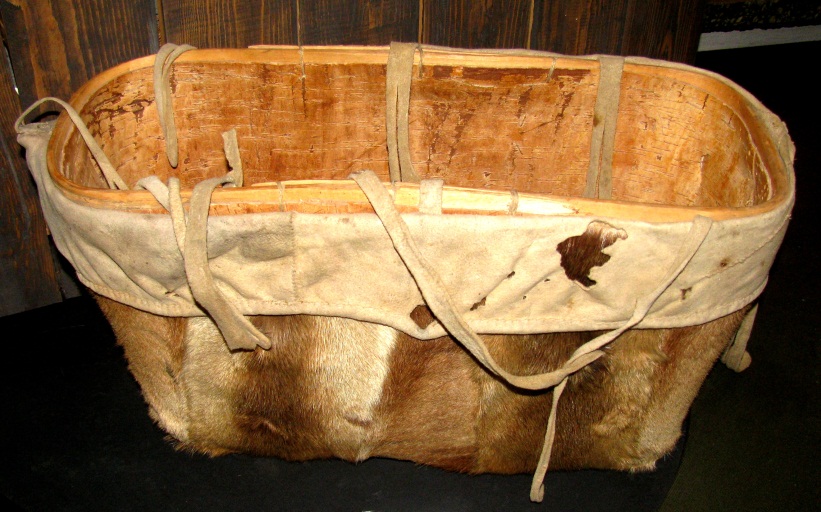 Сумка камусовая (мэнгэр). Амурская область, 1960 г.Шкура, нить жильная, дерево. 57 х 23 х 31,5 см.Зал № 7НВ 6126/46- Ээ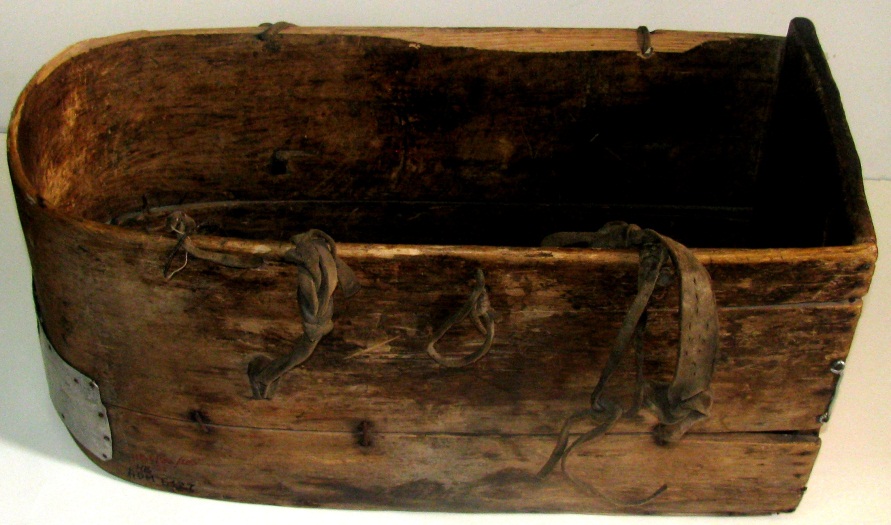 Сумка (нукона). Амурская область, 1960 г.Кожа, металл, дерево.54 х 24,5 х 29 см.Хранилище № 219 Стеллаж 3Полка 2НВ 6126/47- Ээ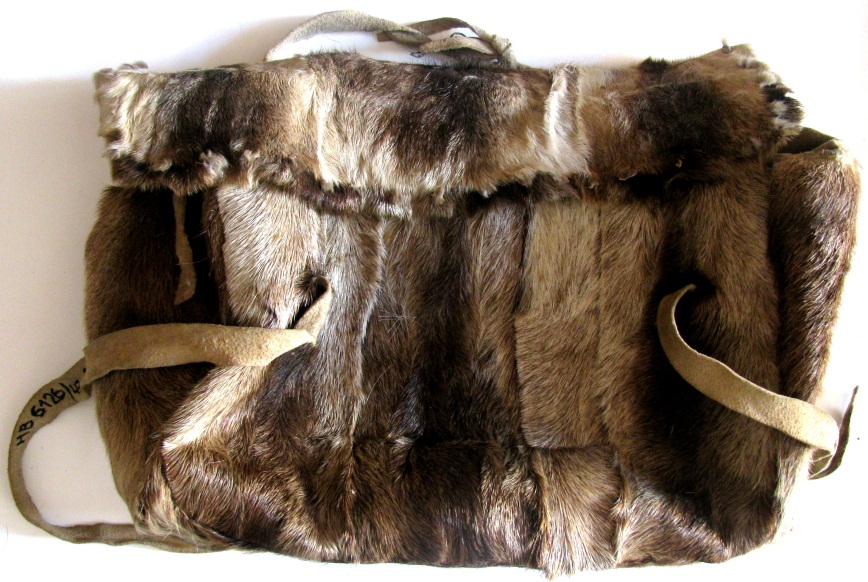 Сумка вьючная мягкая. Амурская область, Мазановский район, Нора, 1960 г.Шкура, нить жильная.60 х 25 х 40 см.Хранилище № 219НВ 6126/48- Ээ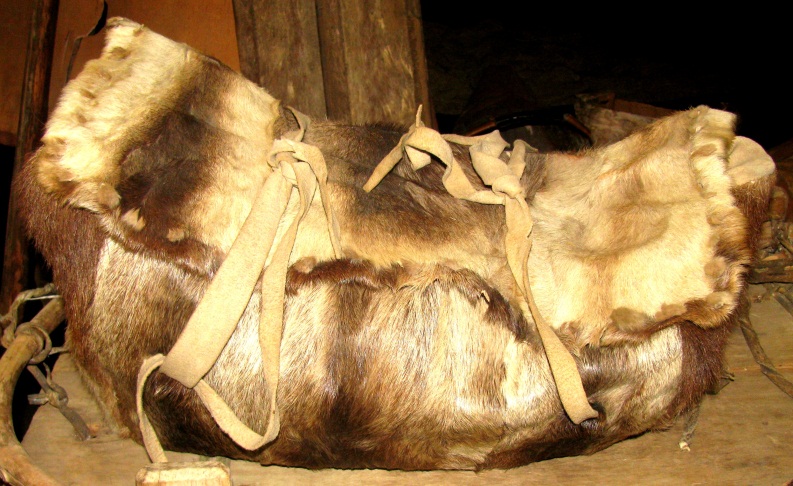 Сумка вьючная мягкая. Амурская область, Мазановский район, Нора,1960 г.Шкура, нить жильная.31 х 50 см.Зал № 7НВ 6126/49- Ээ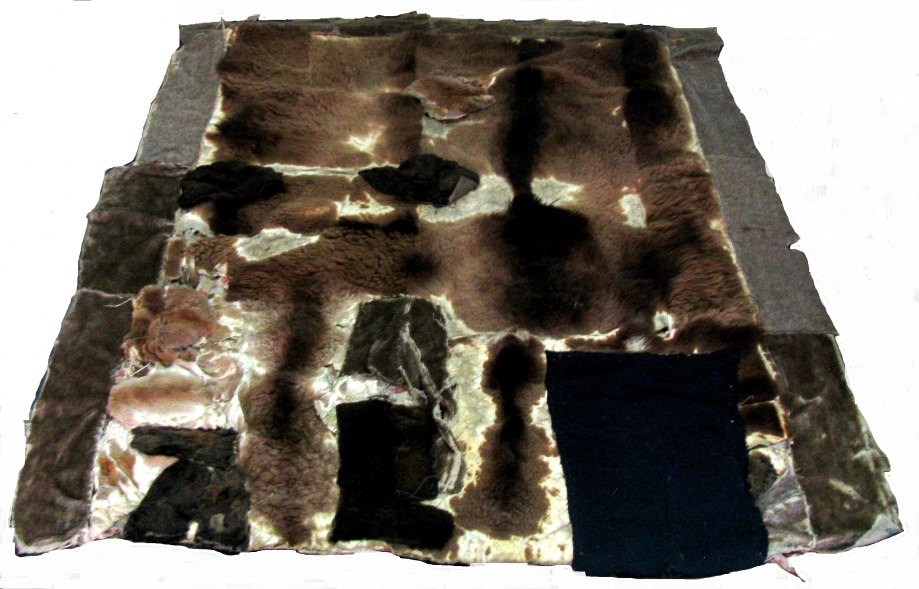 Одеяло медвежье. Амурская область, Мазановский район, Нора,1965 г.Шкура, нить жильная. 140 х181 см.Хранилище № 219Стеллаж 13Полка 4НВ 6126/50- Ээ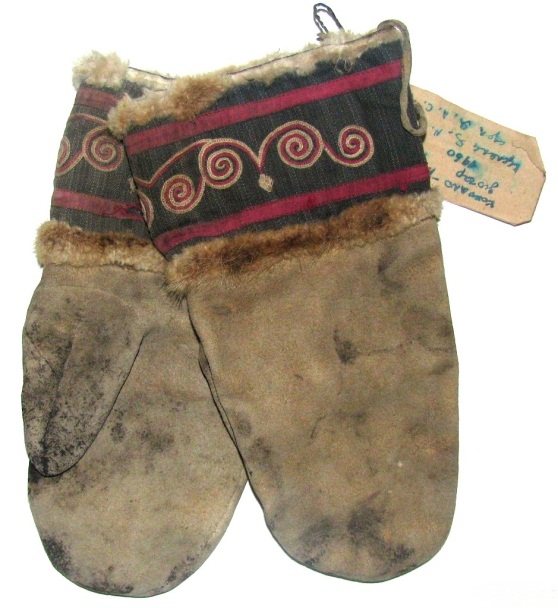 Рукавицы летние (кокотлодючар). Амурская область, 1970 см.Кожа, ткань. 26,5 х 14 см.Хранилище № 219 Стеллаж 16Полка 3НВ 6126/51- Ээ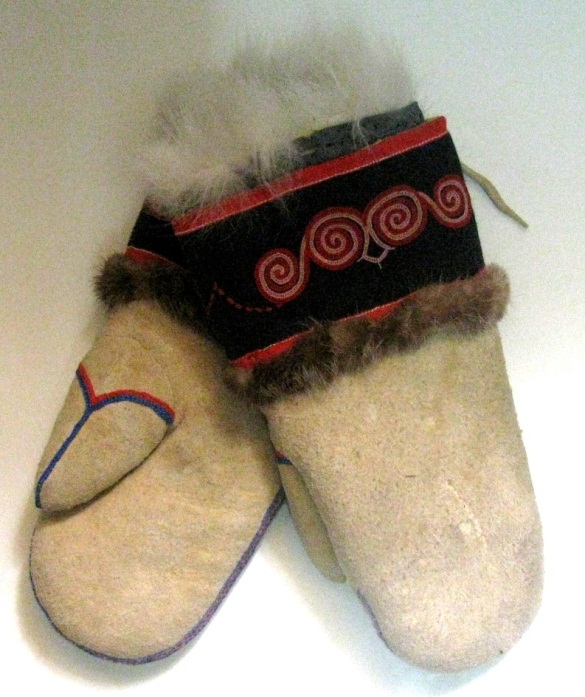 Рукавицы. Амурская область, Мазановский район, Нора. 1970 г.Шкура, нить жильная, мулине, ткань. 28 х 14,5 см.Хранилище № 219 Стеллаж 16Полка 2НВ 6126/53- Ээ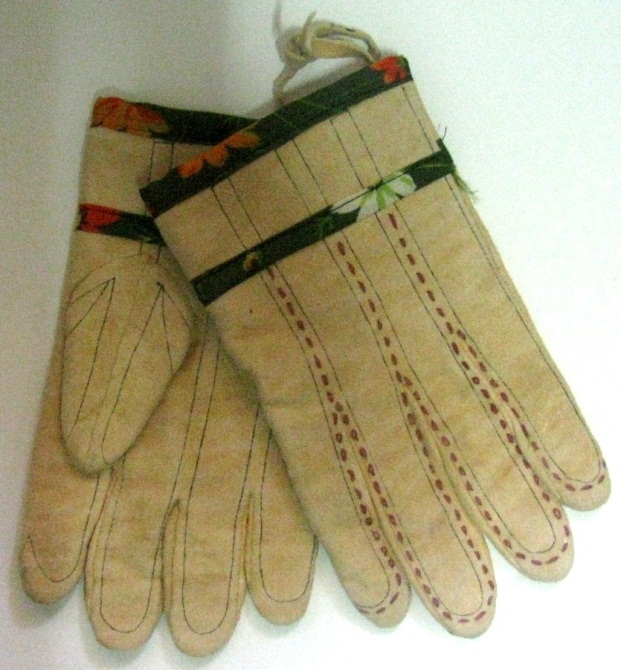 Перчатки. Амурская область, 1970 г.Кожа, ткань, мех (опушка). 25 х 13,5 см.Хранилище № 219 Стеллаж 16Полка 2НВ 6126/54- Ээ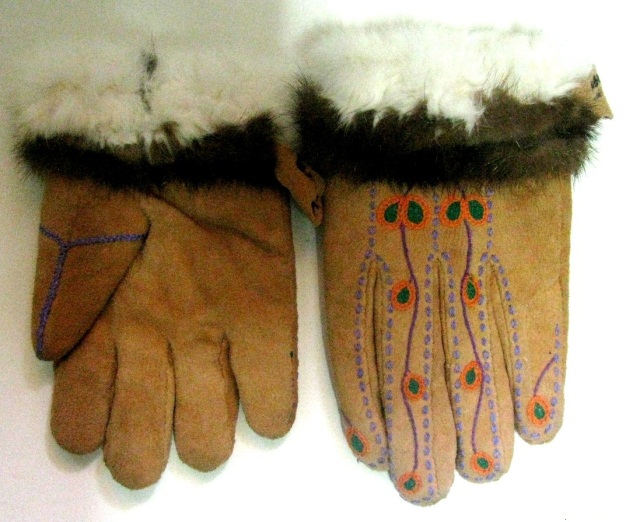 Перчатки теплые. Амурская область, 1970 г.Кожа, мех, ткань, нить.26 х 14,5 см.Хранилище № 219 Стеллаж 16Полка 2НВ 6126/56- Ээ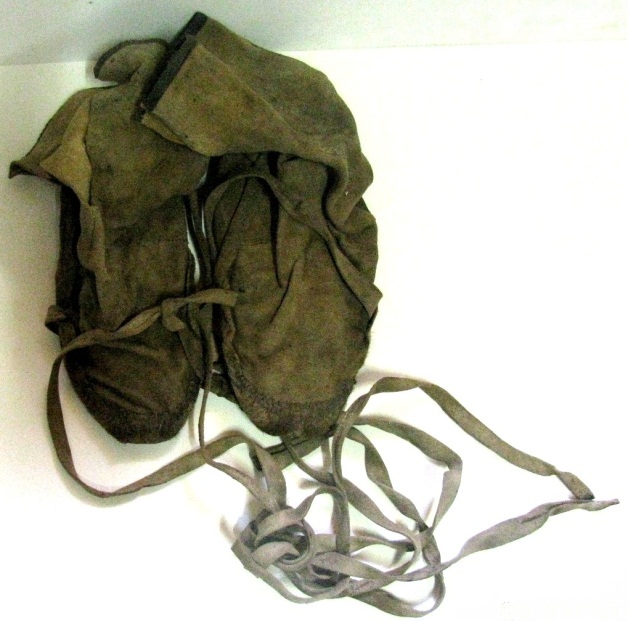 Обувь - унты охотничьи короткие (олочи). Амурская область, 1970 г.Кожа, ткань. 29,5 х 11,5 х 27 см.Хранилище № 219 Стеллаж 16Полка 3НВ 6126/58-  Ээ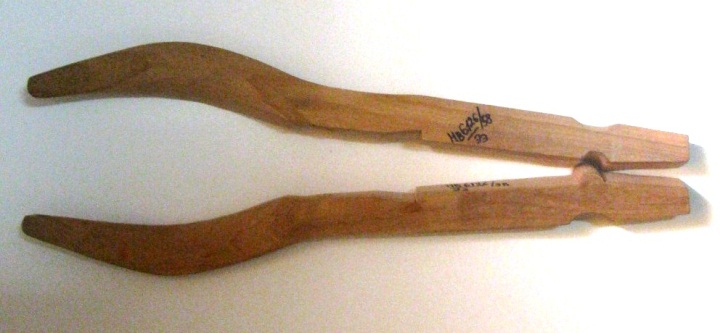 Правилки для выделки шкур (соболя). Амурская область, 1980 г.Дерево. 43 х 9 х 2 см.Хранилище № 219 Стеллаж 16Полка 1НВ 6126/59- Ээ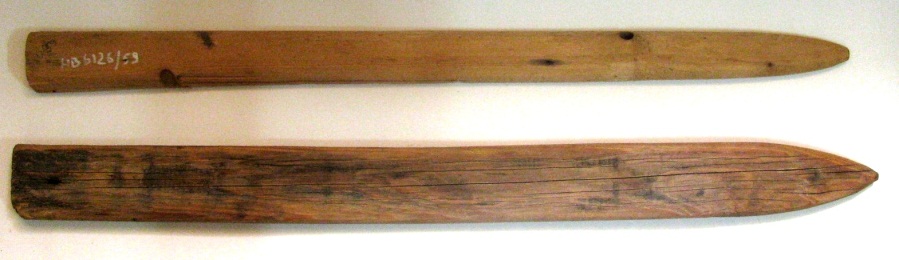 Правилки для выделки шкур (норки). Амурская область, 1950 г.Дерево. 77 х 6,5 х 2 см;73 х 5,5 х 2,3 см.Хранилище № 219 Стеллаж 16Полка 1НВ 6126/60- Ээ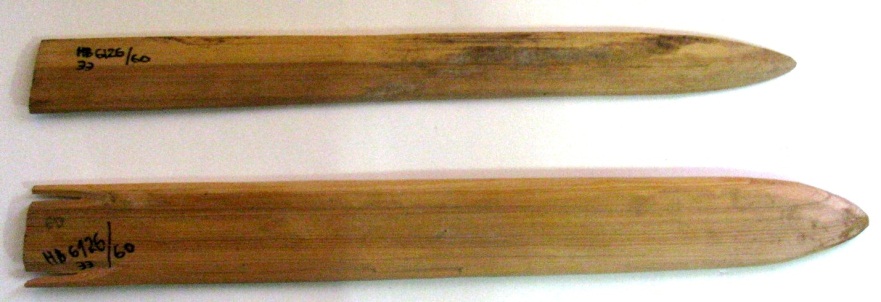 Правилки для выделки шкур (белки).  Амурская область , 1980 г.Дерево. 46 х 5,5 см; 41,5 х 4 см.Хранилище № 219 Стеллаж 3Полка 5НВ 6126/64- Ээ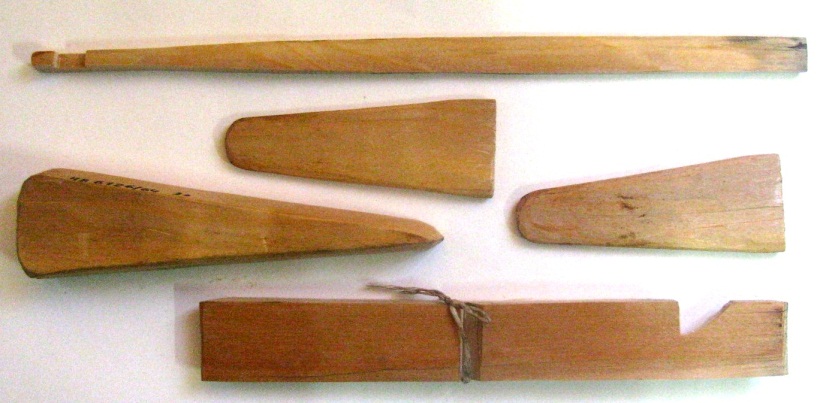 Ловушка на зверя. Амурская область, 1990 г.Дерево.22,8 х 3 х 1 см;30,5 х 0,8 см.Хранилище № 219 Стеллаж 3Полка 5НВ 6126/65- Ээ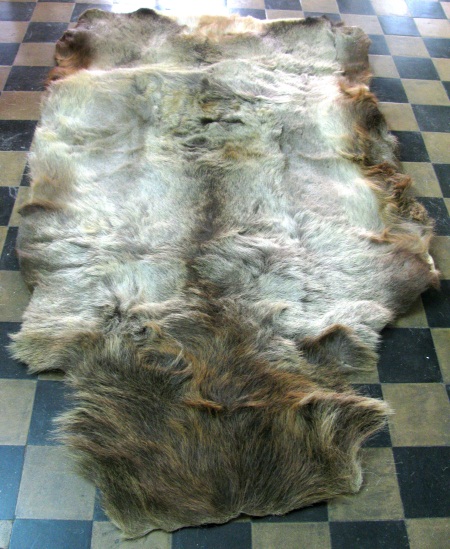 Шкура изюбра. Нора, Мазановский район, 1993 г.Шкура. 200 х 120 см.Хранилище № 219Стеллаж 13Полка 8НВ 6126/66- Ээ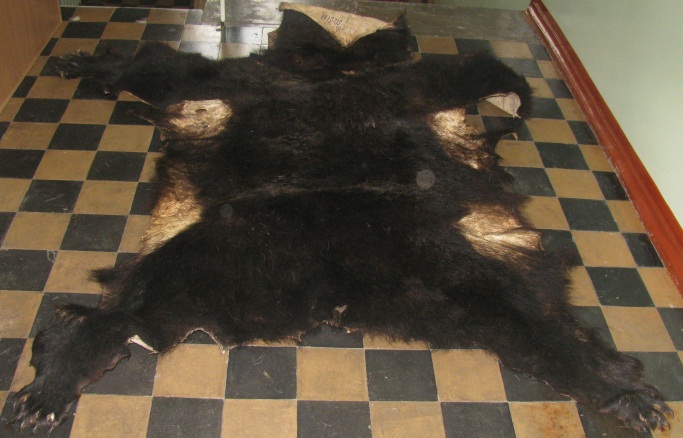 Шкура медведя. Нора, Мазановский район, 1995 г.Шкура, кость (когти). 190 х 210 см.Хранилище № 219 Стеллаж 13Полка 3НВ 6126/68- Ээ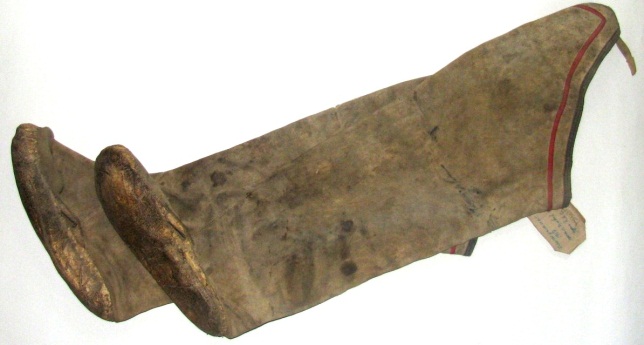 Обувь - унты охотничьи высокие. Амурская область, 2000 г.Кожа, нить жильная. 82,5 х 30 х 8 см.Хранилище № 219 Стеллаж 16Полка 2НВ 6135/1- Ээ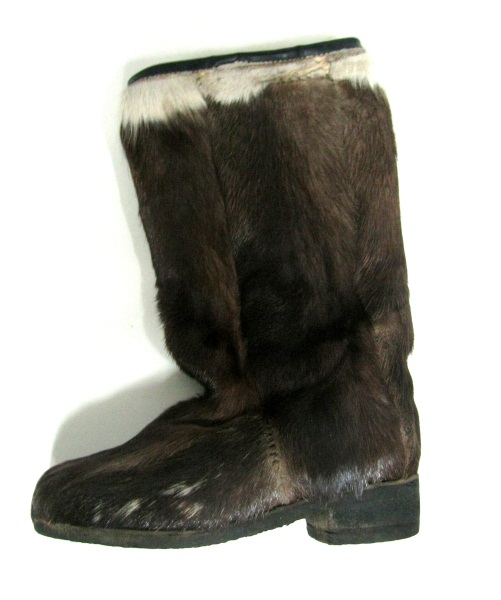 Обувь - унты женские (торбаса). СССР, 1990 год.Камус (оленья шкура), войлок, ткань, резина. 31 х 26 х 9 см.Хранилище № 219 Стеллаж 15Полка 3НВ 6135/2- Ээ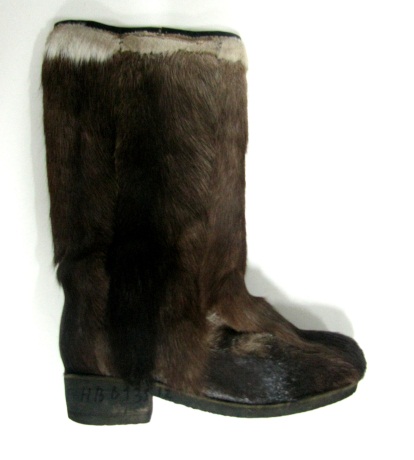 Обувь - унты женские (торбаса). СССР, 1990 г.Камус (оленья шкура), войлок, ткань, резина.31 х 26 х 9 см.Хранилище № 219 Стеллаж 15Полка 3НВ 7657- Ээ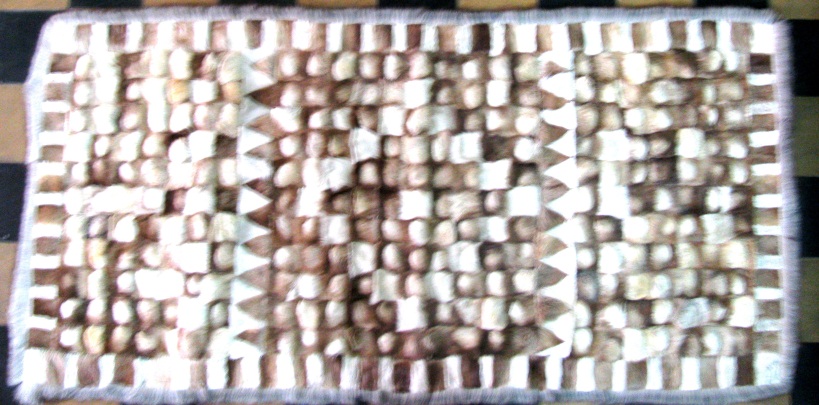 Кумалан прямоугольной формы с геометрическим орнаментом. Амурская область, Тындинский район, с. Усть-Нюкжа. (эвенки), 2000-е гг.Кожа, мех, войлок; кустарное производство. 153 х 78 см.Хранилище № 219Стеллаж 13Полка 4НВ 7721- Ээ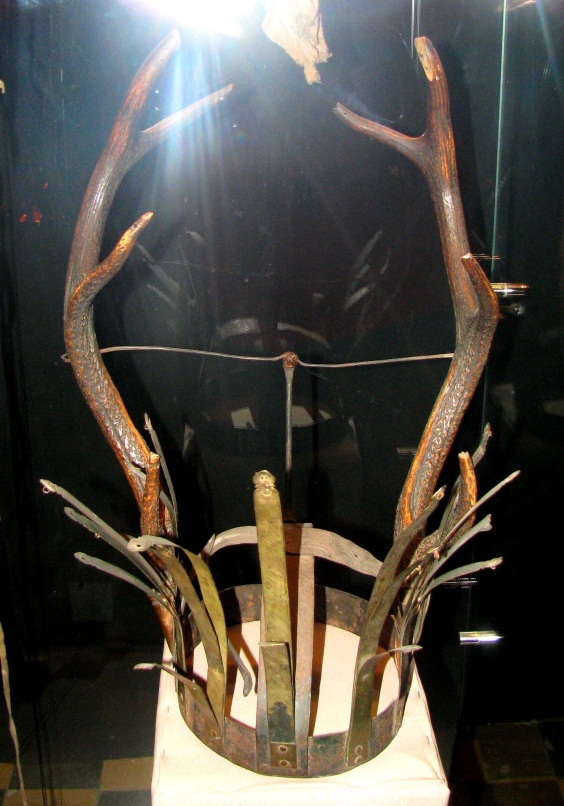 Корона шамана изготовлена из металлических пластин с натуральными рогами. Дауры (?), конец 19 века. Металл, рог; ковка, ручная работа. h-52,5 см, d-21,4 см.Зал № 6НВ 7944- Ээ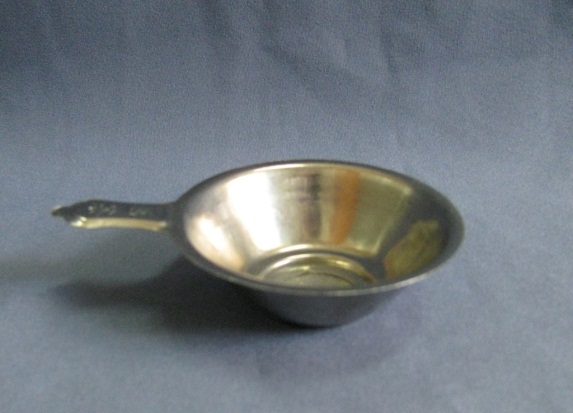 Ситечко чайное. КНР, 2016 г. Жесть. 9,5 х 6,7 х 2,2 см. Хранилище № 219 Стеллаж 3Полка 5НВ 7946/1- Ээ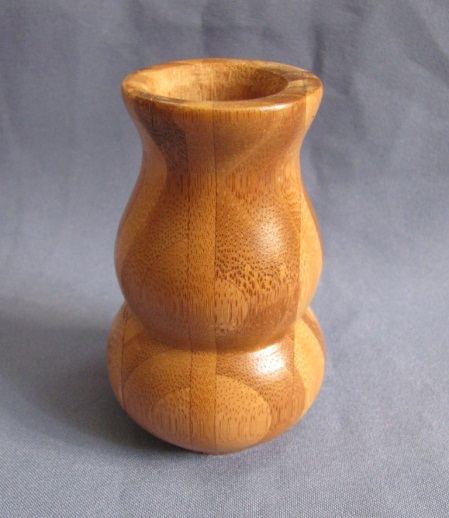 Подставка-вазочка для хранения инструментов для чайной церемонии. КНР, 2016 г. Бамбук.d-5,5 см, h-9 см.Хранилище № 219 Стеллаж 3Полка 5НВ 7946/2- Ээ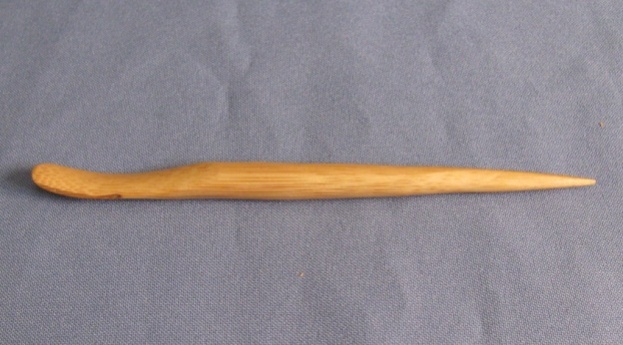 Игла-лопаточка для чайной церемонии. КНР, 2016 г. Бамбук. 9,3 х 0,8 см. Хранилище № 219 Стеллаж 3Полка 5НВ 7946/3- Ээ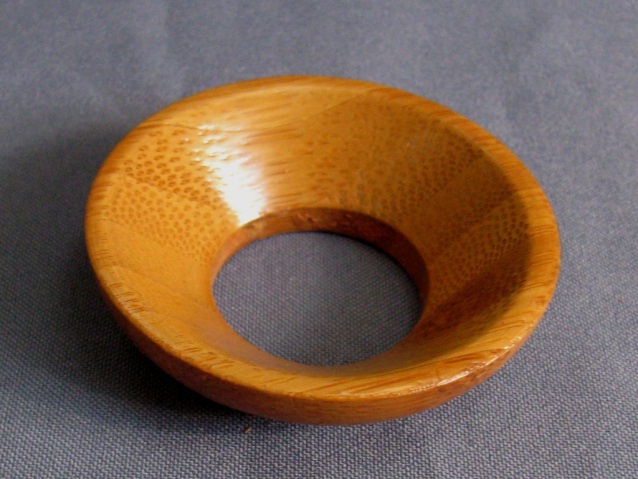 Воронка для засыпания чая в чайник. КНР, 2016 г. Бамбук.d-5,9 см, h-1,7 см. Хранилище № 219 Стеллаж 3Полка 5НВ 7946/4- Ээ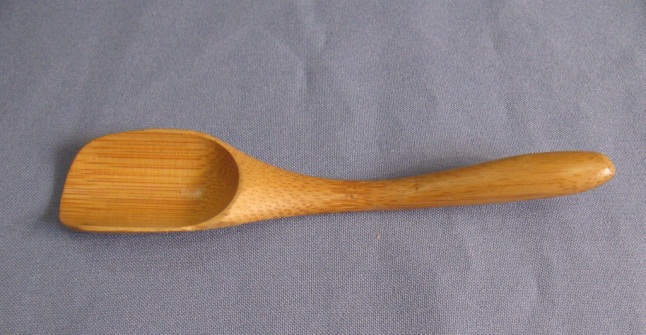 Совочек мерный для засыпания чая в чайник. КНР, 2016 г. Бамбук. d-5,9 см, h-1,7 см. Хранилище № 219 Стеллаж 3Полка 5НВ 7946/5- Ээ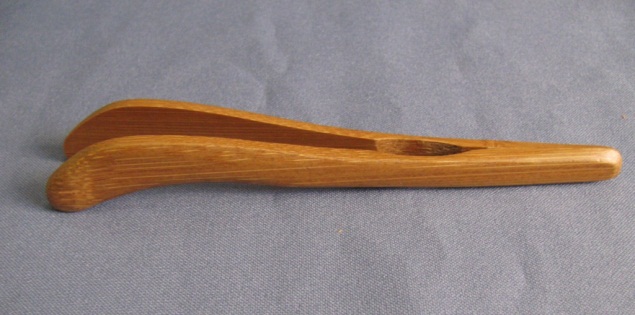 Пинцет для чайной церемонии. КНР, 2016 г. Бамбук. 14 х 2 х 2 см. Хранилище № 219 Стеллаж 3Полка 5